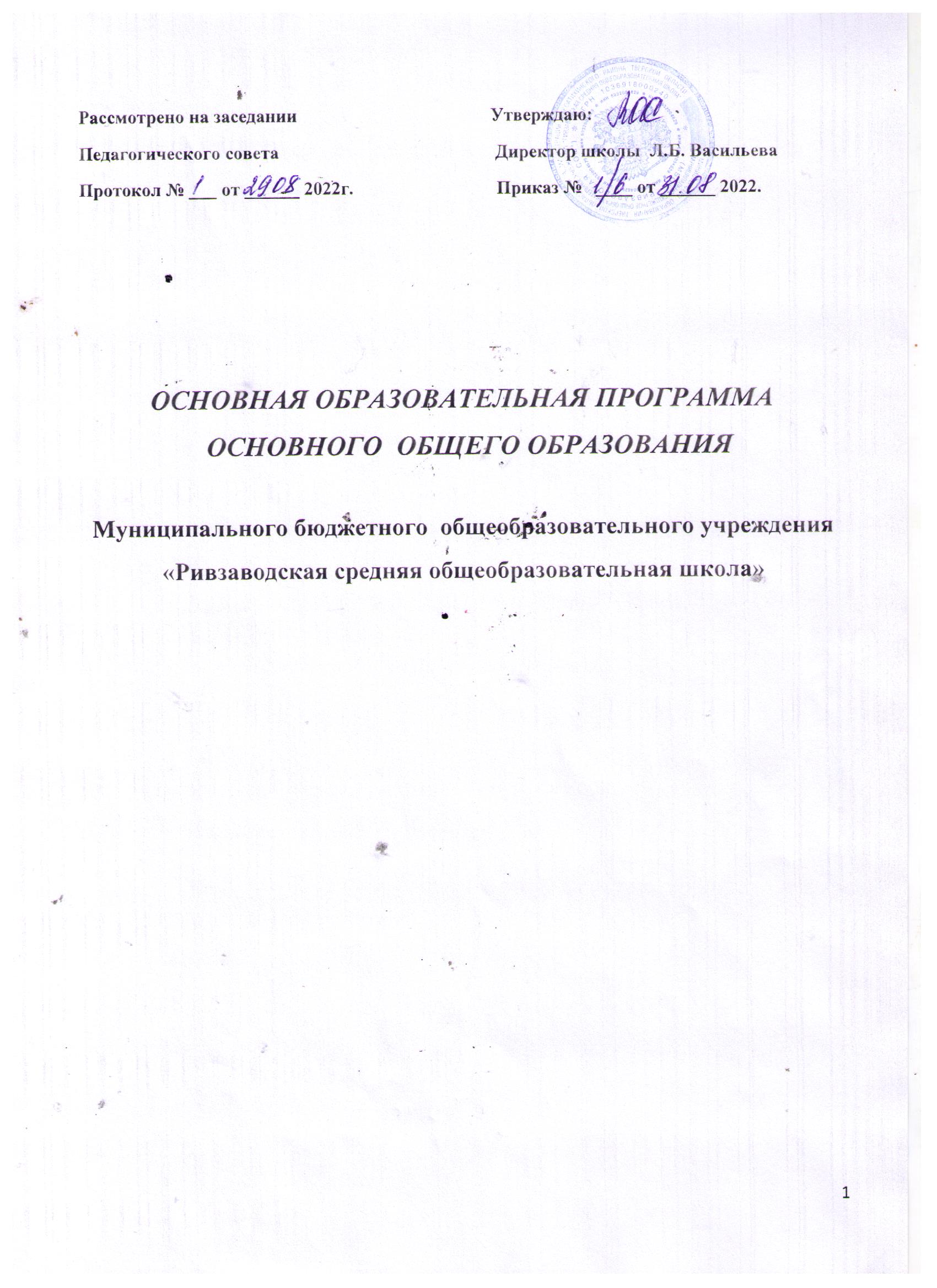 Рассмотрено на заседании                                          Утверждаю:Педагогического совета                                               Директор школы  Л.Б. ВасильеваПротокол № ___ от ______ 2022г.                               Приказ №   ____ от ______ 2022.                                      ОСНОВНАЯ ОБРАЗОВАТЕЛЬНАЯ ПРОГРАММА  ОСНОВНОГО  ОБЩЕГО ОБРАЗОВАНИЯ Муниципального бюджетного  общеобразовательного учреждения«Ривзаводская средняя общеобразовательная школа»Содержание:Целевой раздел1.1. Пояснительная записка (введение)……………………………………………31.2. Планируемые результаты освоения учебных и междисциплинарных                   программ………………………………………………………………………………….6-851.3. Система оценки достижения планируемых результатов освоения основной образовательной программы основного общего образования………………………85-97II. Содержательный раздел2.1. Программа развития универсальных учебных действий на ступени основного общего образования………………………………………………………………… ……….. 97-105 2.2. Содержание учебных программ……………………………………………105-187                                                2.3.Программа воспитания ……………………………………………………   187-201       2.4. Программа коррекционной работы ……………………………………… .201-209III. Организационный раздел.3.1  Учебный план  основного общего образования и пояснительная                                  записка ………………………………………………………………………………… 209-2143.2. Программа внеурочной деятельности……………………………………….214-2153.3. Календарный учебный график ………………………………………………215-217 3.3 Календарный план воспитательной работы……………………………. 217-2313.4. Система условий реализации основной образовательной программы……231-2411. Целевой раздел1.1. Пояснительная запискаНазначение программыОсновная образовательная программа основного общего образования МБОУ «Ривзаводская СОШ» (далее ООП ООО) разработана в соответствии с   требованиями федерального государственного образовательного стандарта основного общего образования (далее — Стандарт), Примерной образовательной программы, национальной образовательной инициативы «Наша новая школа»,  на основе проблемного анализа результатов работы школы за последние три года, Устава  школы. Образовательная программа определяет перспективные направления деятельности  школы в связи с имеющимся социальным заказом и прогнозом его изменений.В программе отражены направления изменений  школы и сформулированы  главные установки модернизации её деятельности:  в структуре, результатах и условиях реализации.1.2. Цели и задачи реализации основной образовательной программы.1.2.1  Целевая установка:Создание условий для достижения планируемых результатов выпускником  средней школы, определяемых государственным,  социальным  заказом, личностными, потребностями и возможностями обучающегося, индивидуальными особенностями его развития и состояния здоровья. Ожидаемые результаты:Государственный заказ: Раскрытие способностей каждого ученика, воспитание порядочного и патриотичного человека, личности, готовой к жизни в высокотехнологичном, конкурентном мире. Социальный заказ на образование:Социальный заказ на образование в школе складывается из: государственного заказа, который определяется государственным образовательным стандартом, социальным запросом и  потребностями  учащихся, ожиданий родителей;   Выпускники  школы  ориентированы на поступление в высшие и средние учебные заведения профессионального образования  Российской Федерации.Родители обучающихся  нацелены на то, чтобы  школа:обеспечила возможность получения ребенком качественного основного общего и среднего  образования;осуществляла работу с позиции личностно-ориентированного обучения, создавая тем самым наилучшие условия для развития и максимальной реализации обучающихся в настоящем и будущем; создавала условия для удовлетворения интересов и развития разнообразных способностей школьников; сохранения и укрепления здоровья детей. Обучающиеся  (Мотивационная установка) - возникало желание интересно учиться.Педагоги ожидают: создания в школе комфортных условий для осуществления профессиональной деятельности; для творческой самореализации в профессиональной деятельности.Модель выпускника  основной школы:Обученность школьников (в том числе сформированность общеучебных знаний,  метапредметных умений и навыков);Готовность продолжения образования (после основной - в средней или в учреждениях начального профессионального образования);Воспитанность ученика (приоритетные качества личности), его умения выстраивать эмоционально – ценностные отношения с самим собой и другими людьми;Сформированность умений и потребность вести здоровый образ жизни;Психолого – педагогический портрет выпускника основной школы:Аналитическое  восприятие, наблюдательность, регулируемая память, формально-логическое  мышление, целеобразование и планирование, способность рассуждать, интеллектуальная познавательная активность; креативность( способность к творчеству); чувство психологической защищенности.Личностные качества:социальная зрелость;ответственность за свои действия;мотивация общественно – полезной деятельности (учебно-трудовая и т.д.);познавательные интересы;самосознание и адекватная самооценка, потребность в самопознании;осознание собственной индивидуальности;личностное самоопределение, стремление к самоутверждению, потребность в общественном признании;нравственное осознание.Цель образовательной программы.      Создание  образовательного пространства, с ориентацией  на раскрытие способностей   и успешную социализацию каждого ребёнка,  с формированием  у него потребности в саморазвитии и освоении  им практических навыков самосовершенствования. Для достижения поставленной цели   школы  предусматривает решение следующих основных задач:— обеспечить преемственность начального общего, основного общего, среднего   общего образования;— обеспечить доступность получения качественного основного общего образования на базовом уровне, в том числе детьми-инвалидами и детьми с ограниченными возможностями здоровья;- воспитывать   гражданина России с  устойчивыми духовно-нравственными качествами личности ;— обеспечить эффективное сочетание урочных и внеурочных форм организации образовательного процесса, взаимодействия всех его участников;— взаимодействовать  при реализации основной образовательной программы с социальными партнёрами;— выявить и развивать способности обучающихся, в том числе одарённых детей, детей с ограниченными возможностями здоровья и инвалидов;— сохранять и укреплять физическое, психологическое и социальное  здоровье обучающихся, обеспечивать их безопасности.В основе реализации основной образовательной программы лежит системно-деятельностный подход. Основная образовательная программа формируется с учётом психолого-педагогических особенностей развития детей 11—15 лет, связанных:— с переходом от учебных действий, характерных для начальной школы и осуществляемых только совместно с классом как учебной общностью и под руководством учителя, от способности только осуществлять принятие заданной педагогом и осмысленной цели к овладению этой учебной деятельностью на ступени основной школы в единстве мотивационно-смыслового и операционно-технического компонентов, становление которой осуществляется в форме учебного исследования, к новой внутренней позиции обучающегося — направленности на самостоятельный познавательный поиск, постановку учебных целей, освоение и самостоятельное осуществление контрольных и оценочных действий, инициативу в организации учебного сотрудничества;— с осуществлением на каждом возрастном уровне (11—13 и 13—15 лет) благодаря развитию рефлексии общих способов действий и возможностей их переноса в различные учебно-предметные области, качественного преобразования учебных действий моделирования, контроля и оценки и перехода от самостоятельной постановки обучающимися новых учебных задач к развитию способности проектирования собственной учебной деятельности и построению жизненных планов во временнóй перспективе;— с формированием у обучающегося научного типа мышления, который ориентирует его на общекультурные образцы, нормы, эталоны и закономерности взаимодействия с окружающим миром;— с овладением коммуникативными средствами и способами организации кооперации и сотрудничества; развитием учебного сотрудничества, реализуемого в отношениях обучающихся с учителем и сверстниками;— с изменением формы организации учебной деятельности и учебного сотрудничества от классно-урочной к лабораторно-семинарской и лекционно-лабораторной исследовательской.Переход обучающегося в основную школу совпадает с предкритической фазой развития ребёнка — переходом к кризису младшего подросткового возраста (11—13 лет, 5—7 классы), характеризующемуся началом перехода от детства к взрослости, при котором центральным и специфическим новообразованием в личности подростка является возникновение и развитие у него самосознания — представления о том, что он уже не ребёнок, т. е. чувства взрослости, а также внутренней переориентацией подростка с правил и ограничений, связанных с моралью послушания, на нормы поведения взрослых.Второй этап подросткового развития (14—15 лет, 8—9 классы) характеризуется:— бурным, скачкообразным характером развития, т. е. происходящими за сравнительно короткий срок многочисленными качественными изменениями прежних особенностей, интересов и отношений ребёнка, появлением у подростка значительных субъективных трудностей и переживаний;— стремлением подростка к общению и совместной деятельности со сверстниками;— особой чувствительностью к морально-этическому «кодексу товарищества», в котором заданы важнейшие нормы социального поведения взрослого мира;— процессом перехода от детства к взрослости, отражающимся в его характеристике как «переходного», «трудного» или «критического»;— обострённой, в связи с возникновением чувства взрослости, восприимчивостью к усвоению норм, ценностей и способов поведения, которые существуют в мире взрослых и в их отношениях, порождающей интенсивное формирование на данном возрастном этапе нравственных понятий и убеждений, выработку принципов, моральное развитие личности;— сложными поведенческими проявлениями, вызванными противоречием между потребностью в признании их взрослыми со стороны окружающих и собственной неуверенностью в этом (нормативный кризис с его кульминационной точкой подросткового кризиса независимости, проявляющегося в разных формах непослушания, сопротивления и протеста);— изменением социальной ситуации развития — ростом информационных перегрузок и изменением характера и способа общения и социальных взаимодействий — объёмы и способы получения информации (СМИ, телевидение, Интернет).Учёт особенностей подросткового возраста, успешность и своевременность формирования новообразований познавательной сферы, качеств и свойств личности связывается с активной позицией учителя, а также с адекватностью построения образовательного процесса и выбора условий и методик обучения.Объективно необходимое для подготовки к будущей жизни подростка развитие его социальной взрослости требует и от родителей (законных представителей) решения соответствующей задачи воспитания подростка в семье, смены прежнего типа отношений на новый.1.2.2.Планируемые результаты освоения основной образовательной программы - ведущие целевые установки и ожидаемые результаты освоения всех компонентов, составляющих содержательную основу образовательной программы. Достижения планируемых результатов блока «Выпускник научится» выносятся на итоговую оценку. Осуществляется как в ходе обучения   (портфель достижений), так и в конце обучения (ГИА). Оценка достижений блока «Может научиться» проводится в ходе анализа неперсонифицированной информации. Невыполнение таких заданий не является препятствием  для перехода на следующую ступень обучения.Планируемые результаты освоения междисциплинарных программ.В результате изучения всех без исключения предметов основной школы получат дальнейшее развитие личностные, регулятивные, коммуникативные и познавательные универсальные учебные действия, учебная (общая и предметная) и общепользовательская ИКТ-компетентность обучающихся.В ходе изучения средствами всех предметов у выпускников будут заложены основы формально-логического мышления, рефлексии, что будет способствовать:• порождению нового типа познавательных интересов (интереса не только к фактам, но и к закономерностям);• расширению и переориентации рефлексивной оценки собственных возможностей — за пределы учебной деятельности в сферу самосознания;• формированию способности к целеполаганию, самостоятельной постановке новых учебных задач и проектированию собственной учебной деятельности.Личностные универсальные учебные действия в рамках когнитивного компонента будут сформированы (выпускник научится):• историко-географический образ, включая представление о территории и границах  Максатихинского района и Тверской области, их географических особенностях; знание основных исторических событий развития государственности и общества; знание истории и географии края, его достижений и культурных традиций;• образ социально-политического устройства — представление о государственной организации России, знание государственной символики (герб, флаг, гимн), знание государственных праздников;• знание положений Конституции РФ, основных прав и обязанностей гражданина, ориентация в правовом пространстве государственно-общественных отношений;• знание о своей этнической принадлежности, освоение национальных ценностей, традиций, культуры, знание о народах и этнических группах России;• освоение общекультурного наследия России и общемирового культурного наследия;• ориентация в системе моральных норм и ценностей и их иерархизация, понимание конвенционального характера морали;• основы социально-критического мышления, ориентация в особенностях социальных отношений и взаимодействий, установление взаимосвязи между общественными и политическими событиями;• экологическое сознание, признание высокой ценности жизни во всех её проявлениях; знание основных принципов и правил отношения к природе; знание основ здорового образа жизни и здоровьесберегающих технологий; правил поведения в чрезвычайных ситуациях.В рамках ценностного и эмоционального компонентов будут сформированы:• гражданский патриотизм, любовь к Родине, чувство гордости за свою страну, край;• уважение к истории, культурным и историческим памятникам;• эмоционально положительное принятие своей этнической идентичности;• уважение к другим народам России и мира и принятие их, межэтническая толерантность, готовность к равноправному сотрудничеству;• уважение к личности и её достоинству, доброжелательное отношение к окружающим, нетерпимость к любым видам насилия и готовность противостоять им;• уважение к ценностям семьи, любовь к природе, признание ценности здоровья, своего и других людей, оптимизм в восприятии мира;• потребность в самовыражении и самореализации, социальном признании;• позитивная моральная самооценка и моральные чувства — чувство гордости при следовании моральным нормам, переживание стыда и вины при их нарушении.В рамках деятельностного (поведенческого) компонента будут сформированы:• готовность и способность к участию в школьном самоуправлении в пределах возрастных компетенций (дежурство в школе и классе, участие в школьном самоуправлении, школьных и внешкольных мероприятиях);• готовность и способность к выполнению норм и требований школьной жизни, прав и обязанностей ученика;• умение вести диалог на основе равноправных отношений и взаимного уважения и принятия; умение конструктивно разрешать конфликты;• готовность и способность к выполнению моральных норм в отношении взрослых и сверстников в школе, дома, во внеучебных видах деятельности;• потребность в участии в общественной жизни ближайшего социального окружения, общественно полезной деятельности;• умение строить жизненные планы с учётом конкретных социально-исторических, политических и экономических условий;• устойчивый познавательный интерес и становление смыслообразующей функции познавательного мотива;• готовность к выбору профильного образования.Выпускник получит возможность для формирования:• выраженной устойчивой учебно-познавательной мотивации и интереса к учению;• готовности к самообразованию и самовоспитанию;• адекватной позитивной самооценки и Я-концепции;• компетентности в реализации основ гражданской идентичности в поступках и деятельности;• морального сознания на конвенциональном уровне, способности к решению моральных дилемм на основе учёта позиций участников дилеммы, ориентации на их мотивы и чувства; устойчивое следование в поведении моральным нормам и этическим требованиям;• эмпатии как осознанного понимания и сопереживания чувствам других, выражающейся в поступках, направленных на помощь и обеспечение благополучия.Регулятивные универсальные учебные действия (выпускник научится): приоритетное внимание уделяется формированию действий целеполагания, включая способность ставить новые учебные цели и задачи, планировать их реализацию, в том числе во внутреннем плане, осуществлять выбор эффективных путей и средств достижения целей, контролировать и оценивать свои действия, как по результату, так и по способу действия, вносить соответствующие коррективы в их выполнение.Выпускник научится:• целеполаганию, включая постановку новых целей, преобразование практической задачи в познавательную;• самостоятельно анализировать условия достижения цели на основе учёта выделенных учителем ориентиров действия в новом учебном материале;• планировать пути достижения целей;• устанавливать целевые приоритеты; • уметь самостоятельно контролировать своё время и управлять им;• принимать решения в проблемной ситуации на основе переговоров;• осуществлять констатирующий и предвосхищающий контроль по результату и по способу действия; актуальный контроль на уровне произвольного внимания;• адекватно самостоятельно оценивать правильность выполнения действия и вносить необходимые коррективы в исполнение как в конце действия, так и по ходу его реализации;• основам прогнозирования как предвидения будущих событий и развития процесса.Выпускник получит возможность научиться:• самостоятельно ставить новые учебные цели и задачи;• построению жизненных планов ;• при планировании достижения целей самостоятельно, полно и адекватно учитывать условия и средства их достижения; • выделять альтернативные способы достижения цели и выбирать наиболее эффективный способ;• основам саморегуляции в учебной и познавательной деятельности в форме осознанного управления своим поведением и деятельностью, направленной на достижение поставленных целей;• осуществлять познавательную рефлексию в отношении действий по решению учебных и познавательных задач;• адекватно оценивать объективную трудность как меру фактического или предполагаемого расхода ресурсов на решение задачи;• адекватно оценивать свои возможности достижения цели определённой сложности в различных сферах самостоятельной деятельности;• основам саморегуляции эмоциональных состояний;• прилагать волевые усилия и преодолевать трудности и препятствия на пути достижения целей.Коммуникативные универсальные учебные действия: приоритетное внимание уделяется:• формированию действий по организации и планированию учебного сотрудничества с учителем и сверстниками, умений работать в группе и приобретению опыта такой работы, практическому освоению морально-этических и психологических принципов общения и сотрудничества;Выпускник научится:• учитывать разные мнения и стремиться к координации различных позиций в сотрудничестве;• формулировать собственное мнение и позицию, аргументировать и координировать её с позициями партнёров в сотрудничестве при выработке общего решения в совместной деятельности;• устанавливать и сравнивать разные точки зрения, прежде чем принимать решения и делать выбор;• аргументировать свою точку зрения, спорить и отстаивать свою позицию не враждебным для оппонентов образом;• задавать вопросы, необходимые для организации собственной деятельности и сотрудничества с партнёром;• осуществлять взаимный контроль и оказывать в сотрудничестве необходимую взаимопомощь;• адекватно использовать речь для планирования и регуляции своей деятельности;• адекватно использовать речевые средства для решения различных коммуникативных задач; владеть устной и письменной речью; строить монологическое контекстное высказывание;• организовывать и планировать учебное сотрудничество с учителем и сверстниками, определять цели и функции участников, способы взаимодействия; планировать общие способы работы;• осуществлять контроль, коррекцию, оценку действий партнёра, уметь убеждать;• работать в группе — устанавливать рабочие отношения, эффективно сотрудничать и способствовать продуктивной кооперации; интегрироваться в группу сверстников и строить продуктивное взаимодействие со сверстниками и взрослыми;• основам коммуникативной рефлексии;• использовать адекватные языковые средства для отображения своих чувств, мыслей, мотивов и потребностей;• отображать в речи (описание, объяснение) содержание совершаемых действий как в форме громкой социализированной речи, так и в форме внутренней речи.Выпускник получит возможность научиться:• учитывать и координировать отличные от собственной позиции других людей в сотрудничестве;• учитывать разные мнения и интересы и обосновывать собственную позицию;• понимать относительность мнений и подходов к решению проблемы;• продуктивно разрешать конфликты на основе учёта интересов и позиций всех участников, поиска и оценки альтернативных способов разрешения конфликтов; договариваться и приходить к общему решению в совместной деятельности, в том числе в ситуации столкновения интересов;• брать на себя инициативу в организации совместного действия (деловое лидерство);• оказывать поддержку и содействие тем, от кого зависит достижение цели в совместной деятельности; • осуществлять коммуникативную рефлексию как осознание оснований собственных действий и действий партнёра;• в процессе коммуникации достаточно точно, последовательно и полно передавать партнёру необходимую информацию как ориентир для построения действия;• вступать в диалог, а также участвовать в коллективном обсуждении проблем, участвовать в дискуссии и аргументировать свою позицию, владеть монологической и диалогической формами речи в соответствии с грамматическими и синтаксическими нормами родного языка;• следовать морально-этическим и психологическим принципам общения и сотрудничества на основе уважительного отношения к партнёрам, внимания к личности другого, адекватного межличностного восприятия, готовности адекватно реагировать на нужды других, в частности оказывать помощь и эмоциональную поддержку партнёрам в процессе достижения общей цели совместной деятельности;• устраивать эффективные групповые обсуждения и обеспечивать обмен знаниями между членами группы для принятия эффективных совместных решений; • в совместной деятельности чётко формулировать цели группы и позволять её участникам проявлять собственную энергию для достижения этих целей.Познавательные универсальные учебные действия: приоритетное внимание уделяется:• практическому освоению обучающимися основ проектно-исследовательской деятельности;• развитию стратегий смыслового чтения и работе с информацией;• практическому освоению методов познания, используемых в различных областях знания и сферах культуры, соответствующего им инструментария и понятийного аппарата, регулярному обращению в учебном процессе к использованию общеучебных умений, знаково-символических средств, широкого спектра логических действий и операций.Выпускник научится:• основам реализации проектно-исследовательской деятельности;• проводить наблюдение и эксперимент под руководством учителя;• осуществлять расширенный поиск информации с использованием ресурсов библиотек и Интернета;• создавать и преобразовывать модели и схемы для решения задач;• осуществлять выбор наиболее эффективных способов решения задач в зависимости от конкретных условий;• давать определение понятиям;• устанавливать причинно-следственные связи;• осуществлять логическую операцию установления родовидовых отношений, ограничение понятия;• обобщать понятия — осуществлять логическую операцию перехода от видовых признаков к родовому понятию, от понятия с меньшим объёмом к понятию с большим объёмом;• осуществлять сравнение, сериацию и классификацию, самостоятельно выбирая основания и критерии для указанных логических операций;• строить классификацию на основе дихотомического деления (на основе отрицания);• строить логическое рассуждение, включающее установление причинно-следственных связей;• объяснять явления, процессы, связи и отношения, выявляемые в ходе исследования;• основам ознакомительного, изучающего, усваивающего и поискового чтения;• структурировать тексты, включая умение выделять главное и второстепенное, главную идею текста, выстраивать последовательность описываемых событий;• работать с метафорами — понимать переносный смысл выражений, понимать и употреблять обороты речи, построенные на скрытом уподоблении, образном сближении слов.Выпускник получит возможность научиться:• основам рефлексивного чтения;• ставить проблему, аргументировать её актуальность;• самостоятельно проводить исследование на основе применения методов наблюдения и эксперимента;• выдвигать гипотезы о связях и закономерностях событий, процессов, объектов;• организовывать исследование с целью проверки гипотез;• делать умозаключения (индуктивное и по аналогии) и выводы на основе аргументации.Навыки работы с информацией, формирование ИКТ компетенции (Коммуникативные действия): работа с текстами, преобразовывание и интерпретация информации, в том числе умение:• систематизировать, сопоставлять, анализировать, обобщать и интерпретировать информацию, содержащуюся в готовых информационных объектах;• выделять главную и избыточную информацию, выполнять смысловое свёртывание выделенных фактов, мыслей; представлять информацию в сжатой словесной форме (в виде плана или тезисов) и в наглядно-символической форме (в виде таблиц, графических схем и диаграмм, карт понятий — концептуальных диаграмм, опорных конспектов);• заполнять и дополнять таблицы, схемы, диаграммы, тексты.Выпускник научится:• подключать устройства ИКТ к электрическим и информационным сетям, использовать аккумуляторы;• правильно включать и выключать устройства ИКТ, входить в операционную систему и завершать работу с ней, выполнять базовые действия с экранными объектами (перемещение курсора, выделение, прямое перемещение, запоминание и вырезание);• осуществлять информационное подключение к локальной сети и глобальной сети Интернет;• входить в информационную среду образовательного учреждения, в том числе через Интернет, размещать в информационной среде различные информационные объекты;• выводить информацию на бумагу, правильно обращаться с расходными материалами;• соблюдать требования техники безопасности, гигиены, эргономики и ресурсосбережения при работе с устройствами ИКТ, в частности учитывающие специфику работы с различными экранами.Выпускник получит возможность научиться:• осознавать и использовать в практической деятельности основные психологические особенности восприятия информации человеком.Примечание: результаты достигаются преимущественно в рамках предметов «Информатика», а также во внеурочной и внешкольной деятельности.Создание письменных сообщенийВыпускник научится:• создавать текст на русском языке с использованием слепого десятипальцевого клавиатурного письма;• сканировать текст и осуществлять распознавание сканированного текста;• осуществлять редактирование и структурирование текста в соответствии с его смыслом средствами текстового редактора;• создавать текст на основе расшифровки аудиозаписи, в том числе нескольких участников обсуждения, осуществлять письменное смысловое резюмирование высказываний в ходе обсуждения;• использовать средства орфографического и синтаксического контроля русского текста и текста на иностранном языке.Выпускник получит возможность научиться:• создавать текст на иностранном языке с использованием слепого десятипальцевого клавиатурного письма;Примечание: результаты достигаются преимущественно в рамках предметов «Информатика», а также во внеурочной и внешкольной деятельности.Создание графических объектовВыпускник научится:• создавать различные геометрические объекты с использованием возможностей специальных компьютерных инструментов;• создавать диаграммы различных видов (алгоритмические, концептуальные, классификационные, организационные, родства и др.) в соответствии с решаемыми задачами;• создавать специализированные карты и диаграммы: географические, хронологические;• создавать графические объекты проведением рукой произвольных линий с использованием специализированных компьютерных инструментов и устройств.Примечание: результаты достигаются преимущественно в рамках предметов «Информатика», математика, география, история, а также во внеурочной и внешкольной деятельности.Создание музыкальных и звуковых сообщенийВыпускник научится:• использовать звуковые и музыкальные редакторы;• использовать программы звукозаписи и микрофоны.Выпускник получит возможность научиться:Примечание: результаты достигаются преимущественно в рамках предметов «Информатика», а также во внеурочной и внешкольной деятельности.Создание, восприятие и использование гипермедиасообщенийВыпускник научится:• организовывать сообщения в виде линейного или включающего ссылки представления для самостоятельного просмотра через браузер;• работать с особыми видами сообщений: диаграммами (алгоритмические, концептуальные, классификационные, организационные, родства и др.), картами (географические, хронологические) и спутниковыми фотографиями, в том числе в системах глобального позиционирования;• формулировать вопросы к сообщению, создавать краткое описание сообщения; цитировать фрагменты сообщения;• избирательно относиться к информации в окружающем информационном пространстве, отказываться от потребления ненужной информации.Выпускник получит возможность научиться:• понимать сообщения, используя при их восприятии внутренние и внешние ссылки, различные инструменты поиска, справочные источники (включая двуязычные).Примечание: результаты достигаются преимущественно в рамках предметов «Информатика», а также во внеурочной и внешкольной деятельности.Коммуникация и социальное взаимодействиеВыпускник научится:• выступать с аудиовидеоподдержкой, включая выступление перед дистанционной аудиторией;• участвовать в обсуждении (аудиовидеофорум, текстовый форум) с использованием возможностей Интернета;• использовать возможности электронной почты для информационного обмена;• вести личный дневник (блог) с использованием возможностей Интернета;• осуществлять образовательное взаимодействие в информационном пространстве образовательного учреждения (получение и выполнение заданий, получение комментариев, совершенствование своей работы, формирование портфолио);• соблюдать нормы информационной культуры, этики и права; с уважением относиться к частной информации и информационным правам других людей.Выпускник получит возможность научиться:• взаимодействовать в социальных сетях, работать в группе над сообщением ;• участвовать в форумах в социальных образовательных сетях;• взаимодействовать с партнёрами с использованием возможностей Интернета (игровое и театральное взаимодействие).Примечание: результаты достигаются в рамках всех предметов, а также во внеурочной деятельности.Поиск и организация хранения информации Выпускник научится:• использовать различные приёмы поиска информации в Интернете, поисковые сервисы, строить запросы для поиска информации и анализировать результаты поиска;• использовать приёмы поиска информации на персональном компьютере, в информационной среде учреждения и в образовательном пространстве;• использовать различные библиотечные, в том числе электронные, каталоги для поиска необходимых книг;• искать информацию в различных базах данных, создавать и заполнять базы данных, в частности использовать различные определители;• формировать собственное информационное пространство: создавать системы папок и размещать в них нужные информационные источники, размещать информацию в Интернете.Выпускник получит возможность научиться:• создавать и заполнять различные определители;• использовать различные приёмы поиска информации в Интернете в ходе учебной деятельности. Примечание: результаты достигаются преимущественно в рамках предметов «Информатика», а также во внеурочной и внешкольной деятельности.Анализ информации, математическая обработка данных в исследованииВыпускник научится:• вводить результаты измерений и другие цифровые данные для их обработки, в том числе статистической и визуализации;• строить математические модели; Выпускник получит возможность научиться:• проводить естественно-научные и социальные измерения, вводить результаты измерений и других цифровых данных и обрабатывать их, в том числе статистически и с помощью визуализации;• анализировать результаты своей деятельности и затрачиваемых ресурсов.Примечание: результаты достигаются преимущественно в рамках предметов «Информатика», а также во внеурочной и внешкольной деятельности.Моделирование, проектирование и управлениеВыпускник научится:• проектировать и организовывать свою индивидуальную и групповую деятельность, организовывать своё время с использованием ИКТ.Примечание: результаты достигаются преимущественно в рамках предметов «Информатика», а также во внеурочной и внешкольной деятельности. Основы учебно-исследовательской и проектной деятельностиВыпускник научится:• планировать и выполнять учебное исследование и учебный проект, используя оборудование, модели, методы и приёмы, адекватные исследуемой проблеме;• выбирать и использовать методы, релевантные рассматриваемой проблеме;• распознавать и ставить вопросы, ответы на которые могут быть получены путём научного исследования, отбирать адекватные методы исследования, формулировать вытекающие из исследования выводы;• использовать такие математические методы и приёмы, как абстракция и идеализация, доказательство, доказательство от противного, доказательство по аналогии, опровержение, контрпример, индуктивные и дедуктивные рассуждения, построение и исполнение алгоритма;• использовать такие естественно-научные методы и приёмы, как наблюдение, постановка проблемы, выдвижение «хорошей гипотезы», эксперимент, моделирование, использование математических моделей, теоретическое обоснование, установление границ применимости модели/теории;• использовать некоторые методы получения знаний, характерные для социальных и исторических наук: постановка проблемы, опросы, описание, сравнительное историческое описание, объяснение, использование статистических данных, интерпретация фактов;• ясно, логично и точно излагать свою точку зрения, использовать языковые средства, адекватные обсуждаемой проблеме;• отличать факты от суждений, мнений и оценок, критически относиться к суждениям, мнениям, оценкам, реконструировать их основания; • видеть и комментировать связь научного знания и ценностных установок, моральных суждений при получении, распространении и применении научного знания.Выпускник получит возможность научиться:• самостоятельно задумывать, планировать и выполнять учебное исследование, учебный и социальный проект;• использовать догадку, озарение, интуицию;• использовать такие математические методы и приёмы, как перебор логических возможностей, математическое моделирование;• использовать такие естественно-научные методы и приёмы, как абстрагирование от привходящих факторов, проверка на совместимость с другими известными фактами;• использовать некоторые методы получения знаний, характерные для социальных и исторических наук: анкетирование, моделирование, поиск исторических образцов;• использовать некоторые приёмы художественного познания мира: целостное отображение мира, образность, художественный вымысел, органическое единство общего особенного (типичного) и единичного, оригинальность;• целенаправленно и осознанно развивать свои коммуникативные способности, осваивать новые языковые средства;• осознавать свою ответственность за достоверность полученных знаний, за качество выполненного проекта.Стратегии смыслового чтения и работа с текстомРабота с текстом: поиск информации и понимание прочитанногоВыпускник научится:• ориентироваться в содержании текста и понимать его целостный смысл:— определять главную тему, общую цель или назначение текста;— выбирать из текста или придумать заголовок, соответствующий содержанию и общему смыслу текста;— формулировать тезис, выражающий общий смысл текста;— предвосхищать содержание предметного плана текста по заголовку и с опорой на предыдущий опыт;— объяснять порядок частей/инструкций, содержащихся в тексте;— сопоставлять основные текстовые и внетекстовые компоненты: обнаруживать соответствие между частью текста и его общей идеей, сформулированной вопросом, объяснять назначение карты, рисунка, пояснять части графика или таблицы и т. д.;• находить в тексте требуемую информацию (пробегать текст глазами, определять его основные элементы, сопоставлять формы выражения информации в запросе и в самом тексте, устанавливать, являются ли они тождественными или синонимическими, находить необходимую единицу информации в тексте);• решать учебно-познавательные и учебно-практические задачи, требующие полного и критического понимания текста:— определять назначение разных видов текстов;— ставить перед собой цель чтения, направляя внимание на полезную в данный момент информацию;— различать темы и подтемы специального текста;— выделять не только главную, но и избыточную информацию;— прогнозировать последовательность изложения идей текста;— сопоставлять разные точки зрения и разные источники информации по заданной теме;— выполнять смысловое свёртывание выделенных фактов и мыслей;— формировать на основе текста систему аргументов (доводов) для обоснования определённой позиции;— понимать душевное состояние персонажей текста, сопереживать им.Выпускник получит возможность научиться:• анализировать изменения своего эмоционального состояния в процессе чтения, получения и переработки полученной информации и её осмысления.Работа с текстом: преобразование и интерпретация информацииВыпускник научится:• структурировать текст, используя нумерацию страниц, списки, ссылки, оглавление; проводить проверку правописания; использовать в тексте таблицы, изображения;• преобразовывать текст, используя новые формы представления информации: формулы, графики, диаграммы, таблицы (в том числе динамические, электронные, в частности в практических задачах), переходить от одного представления данных к другому;• интерпретировать текст:— сравнивать и противопоставлять заключённую в тексте информацию разного характера;— обнаруживать в тексте доводы в подтверждение выдвинутых тезисов;— делать выводы из сформулированных посылок;— выводить заключение о намерении автора или главной мысли текста.Выпускник получит возможность научиться:• выявлять имплицитную информацию текста на основе сопоставления иллюстративного материала с информацией текста, анализа подтекста (использованных языковых средств и структуры текста).Работа с текстом: оценка информацииВыпускник научится:• откликаться на содержание текста:— связывать информацию, обнаруженную в тексте, со знаниями из других источников;— оценивать утверждения, сделанные в тексте, исходя из своих представлений о мире;— находить доводы в защиту своей точки зрения;• откликаться на форму текста: оценивать не только содержание текста, но и его форму, а в целом — мастерство его исполнения;• на основе имеющихся знаний, жизненного опыта подвергать сомнению достоверность имеющейся информации, обнаруживать недостоверность получаемой информации, пробелы в информации и находить пути восполнения этих пробелов;• в процессе работы с одним или несколькими источниками выявлять содержащуюся в них противоречивую, конфликтную информацию;• использовать полученный опыт восприятия информационных объектов для обогащения чувственного опыта, высказывать оценочные суждения и свою точку зрения о полученном сообщении (прочитанном тексте).Выпускник получит возможность научиться:• критически относиться к рекламной информации;• находить способы проверки противоречивой информации;• определять достоверную информацию в случае наличия противоречивой или конфликтной ситуации. Планируемые результаты освоения учебных программ.Математика. Алгебра. Геометрия.Натуральные числа. Дроби. Рациональные числаВыпускник научится:• понимать особенности десятичной системы счисления;• оперировать понятиями, связанными с делимостью натуральных чисел;• выражать числа в эквивалентных формах, выбирая наиболее подходящую в зависимости от конкретной ситуации;• сравнивать и упорядочивать рациональные числа;• выполнять вычисления с рациональными числами, сочетая устные и письменные приёмы вычислений, применение калькулятора;• использовать понятия и умения, связанные с пропорциональностью величин, процентами, в ходе решения математических задач и задач из смежных предметов, выполнять несложные практические расчёты.Выпускник получит возможность:• познакомиться с позиционными системами счисления с основаниями, отличными от 10;• углубить и развить представления о натуральных числах и свойствах делимости; • научиться использовать приёмы, рационализирующие вычисления, приобрести привычку контролировать вычисления, выбирая подходящий для ситуации способ.Действительные числаВыпускник научится:• использовать начальные представления о множестве действительных чисел; • оперировать понятием квадратного корня, применять его в вычислениях. Выпускник получит возможность:• развить представление о числе и числовых системах от натуральных до действительных чисел; о роли вычислений в практике;• развить и углубить знания о десятичной записи действительных чисел (периодические и непериодические дроби).Измерения, приближения, оценкиВыпускник научится:• использовать в ходе решения задач элементарные представления, связанные с приближёнными значениями величин.Выпускник получит возможность:• понять, что числовые данные, которые используются для характеристики объектов окружающего мира, являются преимущественно приближёнными, что по записи приближённых значений, содержащихся в информационных источниках, можно судить о погрешности приближения;• понять, что погрешность результата вычислений должна быть соизмерима с погрешностью исходных данных.Алгебраические выраженияВыпускник научится:• оперировать понятиями «тождество», «тождественное преобразование», решать задачи, содержащие буквенные данные; работать с формулами;• выполнять преобразования выражений, содержащих степени с целыми показателями и квадратные корни;• выполнять тождественные преобразования рациональных выражений на основе правил действий над многочленами и алгебраическими дробями;• выполнять разложение многочленов на множители.Выпускник получит возможность научиться: • выполнять многошаговые преобразования рациональных выражений, применяя широкий набор способов и приёмов; • применять тождественные преобразования для решения задач из различных разделов курса (например, для нахождения наибольшего/наименьшего значения выражения).УравненияВыпускник научится:• решать основные виды рациональных уравнений с одной переменной, системы двух уравнений с двумя переменными;• понимать уравнение как важнейшую математическую модель для описания и изучения разнообразных реальных ситуаций, решать текстовые задачи алгебраическим методом;• применять графические представления для исследования уравнений, исследования и решения систем уравнений с двумя переменными.Выпускник получит возможность:• овладеть специальными приёмами решения уравнений и систем уравнений; уверенно применять аппарат уравнений для решения разнообразных задач из математики, смежных предметов, практики;• применять графические представления для исследования уравнений, систем уравнений, содержащих буквенные коэффициенты.НеравенстваВыпускник научится:• понимать и применять терминологию и символику, связанные с отношением неравенства, свойства числовых неравенств;• решать линейные неравенства с одной переменной и их системы; решать квадратные неравенства с опорой на графические представления;• применять аппарат неравенств для решения задач из различных разделов курса.Выпускник получит возможность научиться:• разнообразным приёмам доказательства неравенств; уверенно применять аппарат неравенств для решения разнообразных математических задач и задач из смежных предметов, практики;• применять графические представления для исследования неравенств, систем неравенств, содержащих буквенные коэффициенты.Основные понятия. Числовые функцииВыпускник научится:• понимать и использовать функциональные понятия и язык (термины, символические обозначения);• строить графики элементарных функций; исследовать свойства числовых функций на основе изучения поведения их графиков;• понимать функцию как важнейшую математическую модель для описания процессов и явлений окружающего мира, применять функциональный язык для описания и исследования зависимостей между физическими величинами. Выпускник получит возможность научиться:• проводить исследования, связанные с изучением свойств функций, в том числе с использованием компьютера; на основе графиков изученных функций строить более сложные графики (кусочно-заданные, с «выколотыми» точками и т. п.);• использовать функциональные представления и свойства функций для решения математических задач из различных разделов курса. Числовые последовательностиВыпускник научится:• понимать и использовать язык последовательностей (термины, символические обозначения);• применять формулы, связанные с арифметической и геометрической прогрессией, и аппарат, сформированный при изучении других разделов курса, к решению задач, в том числе с контекстом из реальной жизни.Выпускник получит возможность научиться:• решать комбинированные задачи с применением формул n-го члена и суммы первых n членов арифметической и геометрической прогрессии, применяя при этом аппарат уравнений и неравенств;• понимать арифметическую и геометрическую прогрессию как функции натурального аргумента; связывать арифметическую прогрессию с линейным ростом, геометрическую — с экспоненциальным ростом.Описательная статистикаВыпускник научится использовать простейшие способы представления и анализа статистических данных.Выпускник получит возможность приобрести первоначальный опыт организации сбора данных при проведении опроса общественного мнения, осуществлять их анализ, представлять результаты опроса в виде таблицы, диаграммы.Случайные события и вероятностьВыпускник научится находить относительную частоту и вероятность случайного события. Выпускник получит возможность приобрести опыт проведения случайных экспериментов, в том числе с помощью компьютерного моделирования, интерпретации их результатов.КомбинаторикаВыпускник научится решать комбинаторные задачи на нахождение числа объектов или комбинаций.Выпускник получит возможность научиться некоторым специальным приёмам решения комбинаторных задач.Наглядная геометрияВыпускник научится:• распознавать на чертежах, рисунках, моделях и в окружающем мире плоские и пространственные геометрические фигуры;• распознавать развёртки куба, прямоугольного параллелепипеда, правильной пирамиды, цилиндра и конуса;• строить развёртки куба и прямоугольного параллелепипеда;• определять по линейным размерам развёртки фигуры линейные размеры самой фигуры и наоборот;• вычислять объём прямоугольного параллелепипеда.Выпускник получит возможность:• научиться вычислять объёмы пространственных геометрических фигур, составленных из прямоугольных параллелепипедов;• углубить и развить представления о пространственных геометрических фигурах;• научиться применять понятие развёртки для выполнения практических расчётов.Геометрические фигурыВыпускник научится:• пользоваться языком геометрии для описания предметов окружающего мира и их взаимного расположения;• распознавать и изображать на чертежах и рисунках геометрические фигуры и их конфигурации;• находить значения длин линейных элементов фигур и их отношения, градусную меру углов от 0 до 180, применяя определения, свойства и признаки фигур и их элементов, отношения фигур (равенство, подобие, симметрии, поворот, параллельный перенос);• оперировать с начальными понятиями тригонометрии и выполнять элементарные операции над функциями углов;• решать задачи на доказательство, опираясь на изученные свойства фигур и отношений между ними и применяя изученные методы доказательств;• решать несложные задачи на построение, применяя основные алгоритмы построения с помощью циркуля и линейки;• решать простейшие планиметрические задачи в пространстве.Выпускник получит возможность:• овладеть методами решения задач на вычисления и доказательства: методом от противного, методом подобия, методом перебора вариантов и методом геометрических мест точек;• приобрести опыт применения алгебраического и тригонометрического аппарата и идей движения при решении геометрических задач;• овладеть традиционной схемой решения задач на построение с помощью циркуля и линейки: анализ, построение, доказательство и исследование;• научиться решать задачи на построение методом геометрического места точек и методом подобия;• приобрести опыт исследования свойств планиметрических фигур с помощью компьютерных программ;• приобрести опыт выполнения проектов по темам «Геометрические преобразования на плоскости», «Построение отрезков по формуле».Измерение геометрических величинВыпускник научится:• использовать свойства измерения длин, площадей и углов при решении задач на нахождение длины отрезка, длины окружности, длины дуги окружности, градусной меры угла;• вычислять площади треугольников, прямоугольников, параллелограмммов, трапеций, кругов и секторов;• вычислять длину окружности, длину дуги окружности;• вычислять длины линейных элементов фигур и их углы, используя формулы длины окружности и длины дуги окружности, формулы площадей фигур;• решать задачи на доказательство с использованием формул длины окружности и длины дуги окружности, формул площадей фигур;• решать практические задачи, связанные с нахождением геометрических величин (используя при необходимости справочники и технические средства).Выпускник получит возможность научиться:• вычислять площади фигур, составленных из двух или более прямоугольников, параллелограммов, треугольников, круга и сектора;• вычислять площади многоугольников, используя отношения равновеликости и равносоставленности;• применять алгебраический и тригонометрический аппарат и идеи движения при решении задач на вычисление площадей многоугольников.КоординатыВыпускник научится:• вычислять длину отрезка по координатам его концов; вычислять координаты середины отрезка;• использовать координатный метод для изучения свойств прямых и окружностей.Выпускник получит возможность: • овладеть координатным методом решения задач на вычисления и доказательства;• приобрести опыт использования компьютерных программ для анализа частных случаев взаимного расположения окружностей и прямых;• приобрести опыт выполнения проектов на тему «Применение координатного метода при решении задач на вычисления и доказательства».ВекторыВыпускник научится: • оперировать с векторами: находить сумму и разность двух векторов, заданных геометрически, находить вектор, равный произведению заданного вектора на число;• находить для векторов, заданных координатами: длину вектора, координаты суммы и разности двух и более векторов, координаты произведения вектора на число, применяя при необходимости сочетательный, переместительный и распределительный законы;• вычислять скалярное произведение векторов, находить угол между векторами, устанавливать перпендикулярность прямых.Выпускник получит возможность:• овладеть векторным методом для решения задач на вычисления и доказательства;• приобрести опыт выполнения проектов на тему «применение векторного метода при решении задач на вычисления и доказательства».ИнформатикаИнформация и способы её представленияВыпускник научится:• использовать термины «информация», «сообщение», «данные», «кодирование», а также понимать разницу между употреблением этих терминов в обыденной речи и в информатике;• описывать размер двоичных текстов, используя термины «бит», «байт» и производные от них; использовать термины, описывающие скорость передачи данных;  • записывать в двоичной системе целые числа от 0 до 256; • кодировать и декодировать тексты при известной кодовой таблице;• использовать основные способы графического представления числовой информации.Выпускник получит возможность:• познакомиться с примерами использования формальных (математических) моделей, понять разницу между математической (формальной) моделью объекта и его натурной («вещественной») моделью, между математической (формальной) моделью объекта/явления и его словесным (литературным) описанием;• узнать о том, что любые данные можно описать, используя алфавит, содержащий только два символа, например 0 и 1;• познакомиться с тем, как информация (данные) представляется в современных компьютерах;• познакомиться с двоичной системой счисления;• познакомиться с двоичным кодированием текстов и наиболее употребительными современными кодами.Основы алгоритмической культурыВыпускник научится:• понимать термины «исполнитель», «состояние исполнителя», «система команд»; понимать различие между непосредственным и программным управлением исполнителем;• строить модели различных устройств и объектов в виде исполнителей, описывать возможные состояния и системы команд этих исполнителей; • понимать термин «алгоритм»; знать основные свойства алгоритмов (фиксированная система команд, пошаговое выполнение, детерминирован-ность, возможность возникновения отказа при выполнении команды);• составлять неветвящиеся (линейные) алгоритмы управления исполнителями и записывать их на выбранном алгоритмическом языке (языке программирования);• использовать логические значения, операции и выражения с ними;• понимать (формально выполнять) алгоритмы, описанные с использованием конструкций  ветвления (условные операторы) и повторения (циклы), вспомогательных алгоритмов, простых и табличных величин;• создавать алгоритмы для решения несложных задач, используя конструкции ветвления (условные операторы) и повторения (циклы), вспомогательные алгоритмы и простые величины;• создавать и выполнять программы для решения несложных алгоритмических задач в выбранной среде программирования. Выпускник получит возможность:• познакомиться с использованием строк, деревьев, графов и с простейшими операциями с этими структурами;• создавать программы для решения несложных задач, возникающих в процессе учебы и вне её.Использование программных систем и сервисовВыпускник научится:• базовым навыкам работы с компьютером; • использовать базовый набор понятий, которые позволяют описывать работу основных типов программных средств и сервисов (файловые системы, текстовые редакторы, электронные таблицы, браузеры, поисковые системы, словари, электронные энциклопедии); • знаниям, умениям и навыкам, достаточным для  работы на базовом уровне с различными программными системами и сервисами указанных типов; умению описывать работу этих систем и сервисов  с использованием соответствующей терминологии.Выпускник получит возможность:• познакомиться с программными средствами для работы с аудио-визуальными данными и соответствующим понятийным аппаратом;• научиться создавать текстовые документы, включающие рисунки и другие иллюстративные материалы, презентации и т. п.;• познакомиться с примерами использования математического моделирования и компьютеров в современных научно-технических исследованиях (биология и медицина, авиация и космонавтика, физика и т. д.).Работа в информационном пространствеВыпускник научится:• базовым навыкам и знаниям, необходимым для использования интернет-сервисов при решении учебных и внеучебных задач;• организации своего личного пространства данных с использованием индивидуальных накопителей данных, интернет-сервисов и т. п.;• основам соблюдения норм информационной этики и права. Выпускник получит возможность:• познакомиться с принципами устройства Интернета и сетевого взаимодействия между компьютерами, методами поиска в Интернете;• познакомиться с постановкой вопроса о том, насколько достоверна полученная информация, подкреплена ли она доказательствами; познакомиться с возможными подходами к оценке достоверности информации (оценка надёжности источника, сравнение данных из разных источников и в разные моменты времени и т. п.);• узнать о том, что в сфере информатики и информационно-коммуникационных технологий (ИКТ) существуют международные и национальные стандарты;• получить представление о тенденциях развития ИКТ.ФизикаМеханические явленияВыпускник научится:• распознавать механические явления и объяснять на основе имеющихся знаний основные свойства или условия протекания этих явлений: равномерное и равноускоренное прямолинейное движение, свободное падение тел, невесомость, равномерное движение по окружности, инерция, взаимодействие тел, передача давления твёрдыми телами, жидкостями и газами, атмосферное давление, плавание тел, равновесие твёрдых тел, колебательное движение, резонанс, волновое движение;• описывать изученные свойства тел и механические явления, используя физические величины: путь, скорость, ускорение, масса тела, плотность вещества, сила, давление, импульс тела, кинетическая энергия, потенциальная энергия, механическая работа, механическая мощность, КПД простого механизма, сила трения, амплитуда, период и частота колебаний, длина волны и скорость её распространения; при описании правильно трактовать физический смысл используемых величин, их обозначения и единицы измерения, находить формулы, связывающие данную физическую величину с другими величинами;• анализировать свойства тел, механические явления и процессы, используя физические законы и принципы: закон сохранения энергии, закон всемирного тяготения, равнодействующая сила, I, II и III законы Ньютона, закон сохранения импульса, закон Гука, закон Паскаля, закон Архимеда; при этом различать словесную формулировку закона и его математическое выражение;• различать основные признаки изученных физических моделей: материальная точка, инерциальная система отсчёта;• решать задачи, используя физические законы (закон сохранения энергии, закон всемирного тяготения, принцип суперпозиции сил, I, II и III законы Ньютона, закон сохранения импульса, закон Гука, закон Паскаля, закон Архимеда) и формулы, связывающие физические величины (путь, скорость, ускорение, масса тела, плотность вещества, сила, давление, импульс тела, кинетическая энергия, потенциальная энергия, механическая работа, механическая мощность, КПД простого механизма, сила трения скольжения, амплитуда, период и частота колебаний, длина волны и скорость её распространения): на основе анализа условия задачи выделять физические величины и формулы, необходимые для её решения, и проводить расчёты.Выпускник получит возможность научиться:• использовать знания о механических явлениях в повседневной жизни для обеспечения безопасности при обращении с приборами и техническими устройствами, для сохранения здоровья и соблюдения норм экологического поведения в окружающей среде;• приводить примеры практического использования физических знаний о механических явлениях и физических законах; использования возобновляемых источников энергии; экологических последствий исследования космического пространства;• различать границы применимости физических законов, понимать всеобщий характер фундаментальных законов (закон сохранения механической энергии, закон сохранения импульса, закон всемирного тяготения) и ограниченность использования частных законов (закон Гука, закон Архимеда и др.);• приёмам поиска и формулировки доказательств выдвинутых гипотез и теоретических выводов на основе эмпирически установленных фактов;• находить адекватную предложенной задаче физическую модель, разрешать проблему на основе имеющихся знаний по механике с использованием математического аппарата, оценивать реальность полученного значения физической величины.Тепловые явленияВыпускник научится:• распознавать тепловые явления и объяснять на основе имеющихся знаний основные свойства или условия протекания этих явлений: диффузия, изменение объёма тел при нагревании (охлаждении), большая сжимаемость газов, малая сжимаемость жидкостей и твёрдых тел; тепловое равновесие, испарение, конденсация, плавление, кристаллизация, кипение, влажность воздуха, различные способы теплопередачи;• описывать изученные свойства тел и тепловые явления, используя физические величины: количество теплоты, внутренняя энергия, температура, удельная теплоёмкость вещества, удельная теплота плавления и парообразования, удельная теплота сгорания топлива, коэффициент полезного действия теплового двигателя; при описании правильно трактовать физический смысл используемых величин, их обозначения и единицы измерения, находить формулы, связывающие данную физическую величину с другими величинами;• анализировать свойства тел, тепловые явления и процессы, используя закон сохранения энергии; различать словесную формулировку закона и его математическое выражение;• различать основные признаки моделей строения газов, жидкостей и твёрдых тел;• решать задачи, используя закон сохранения энергии в тепловых процессах, формулы, связывающие физические величины (количество теплоты, внутренняя энергия, температура, удельная теплоёмкость вещества, удельная теплота плавления и парообразования, удельная теплота сгорания топлива, коэффициент полезного действия теплового двигателя): на основе анализа условия задачи выделять физические величины и формулы, необходимые для её решения, и проводить расчёты.Выпускник получит возможность научиться:• использовать знания о тепловых явлениях в повседневной жизни для обеспечения безопасности при обращении с приборами и техническими устройствами, для сохранения здоровья и соблюдения норм экологического поведения в окружающей среде; приводить примеры экологических последствий работы двигателей внутреннего сгорания (ДВС), тепловых и гидроэлектростанций;• приводить примеры практического использования физических знаний о тепловых явлениях;• различать границы применимости физических законов, понимать всеобщий характер фундаментальных физических законов (закон сохранения энергии в тепловых процессах) и ограниченность использования частных законов;• приёмам поиска и формулировки доказательств выдвинутых гипотез и теоретических выводов на основе эмпирически установленных фактов;• находить адекватную предложенной задаче физическую модель, разрешать проблему на основе имеющихся знаний о тепловых явлениях с использованием математического аппарата и оценивать реальность полученного значения физической величины.Электрические и магнитные явленияВыпускник научится:• распознавать электромагнитные явления и объяснять на основе имеющихся знаний основные свойства или условия протекания этих явлений: электризация тел, взаимодействие зарядов, нагревание проводника с током, взаимодействие магнитов, электромагнитная индукция, действие магнитного поля на проводник с током, прямолинейное распространение света, отражение и преломление света, дисперсия света;• описывать изученные свойства тел и электромагнитные явления, используя физические величины: электрический заряд, сила тока, электрическое напряжение, электрическое сопротивление, удельное сопротивление вещества, работа тока, мощность тока, фокусное расстояние и оптическая сила линзы; при описании правильно трактовать физический смысл используемых величин, их обозначения и единицы измерения; указывать формулы, связывающие данную физическую величину с другими величинами;• анализировать свойства тел, электромагнитные явления и процессы, используя физические законы: закон сохранения электрического заряда, закон Ома для участка цепи, закон Джоуля—Ленца, закон прямолинейного распространения света, закон отражения света, закон преломления света; при этом различать словесную формулировку закона и его математическое выражение;• решать задачи, используя физические законы (закон Ома для участка цепи, закон Джоуля—Ленца, закон прямолинейного распространения света, закон отражения света, закон преломления света) и формулы, связывающие физические величины (сила тока, электрическое напряжение, электрическое сопротивление, удельное сопротивление вещества, работа тока, мощность тока, фокусное расстояние и оптическая сила линзы, формулы расчёта электрического сопротивления при последовательном и параллельном соединении проводников); на основе анализа условия задачи выделять физические величины и формулы, необходимые для её решения, и проводить расчёты.Выпускник получит возможность научиться:• использовать знания об электромагнитных явлениях в повседневной жизни для обеспечения безопасности при обращении с приборами и техническими устройствами, для сохранения здоровья и соблюдения норм экологического поведения в окружающей среде;• приводить примеры практического использования физических знаний о электромагнитных явлениях;• различать границы применимости физических законов, понимать всеобщий характер фундаментальных законов (закон сохранения электрического заряда) и ограниченность использования частных законов (закон Ома для участка цепи, закон Джоуля—Ленца и др.);• приёмам построения физических моделей, поиска и формулировки доказательств выдвинутых гипотез и теоретических выводов на основе эмпирически установленных фактов;• находить адекватную предложенной задаче физическую модель, разрешать проблему на основе имеющихся знаний об электромагнитных явлениях с использованием математического аппарата и оценивать реальность полученного значения физической величины.Квантовые явленияВыпускник научится:• распознавать квантовые явления и объяснять на основе имеющихся знаний основные свойства или условия протекания этих явлений: естественная и искусственная радиоактивность, возникновение линейчатого спектра излучения;• описывать изученные квантовые явления, используя физические величины: скорость электромагнитных волн, длина волны и частота света, период полураспада; при описании правильно трактовать физический смысл используемых величин, их обозначения и единицы измерения; указывать формулы, связывающие данную физическую величину с другими величинами, вычислять значение физической величины;• анализировать квантовые явления, используя физические законы и постулаты: закон сохранения энергии, закон сохранения электрического заряда, закон сохранения массового числа, закономерности излучения и поглощения света атомом;• различать основные признаки планетарной модели атома, нуклонной модели атомного ядра;• приводить примеры проявления в природе и практического использования радиоактивности, ядерных и термоядерных реакций, линейчатых спектров.Выпускник получит возможность научиться:• использовать полученные знания в повседневной жизни при обращении с приборами (счетчик ионизирующих частиц, дозиметр), для сохранения здоровья и соблюдения норм экологического поведения в окружающей среде;• соотносить энергию связи атомных ядер с дефектом массы;• приводить примеры влияния радиоактивных излучений на живые организмы; понимать принцип действия дозиметра;• понимать экологические проблемы, возникающие при использовании атомных электростанций, и пути решения этих проблем, перспективы использования управляемого термоядерного синтеза.Элементы астрономииВыпускник научится:• различать основные признаки суточного вращения звёздного неба, движения Луны, Солнца и планет относительно звёзд;• понимать различия между гелиоцентрической и геоцентрической системами мира.Выпускник получит возможность научиться:• указывать общие свойства и отличия планет земной группы и планет-гигантов; малых тел Солнечной системы и больших планет; пользоваться картой звёздного неба при наблюдениях звёздного неба;• различать основные характеристики звёзд (размер, цвет, температура), соотносить цвет звезды с её температурой;• различать гипотезы о происхождении Солнечной системы.Русский языкРечь и речевое общениеВыпускник научится:• использовать различные виды монолога (повествование, описание, рассуждение; сочетание разных видов монолога) в различных ситуациях общения;• использовать различные виды диалога в ситуациях формального и неформального, межличностного и межкультурного общения;• соблюдать нормы речевого поведения в типичных ситуациях общения;• оценивать образцы устной монологической и диалогической речи с точки зрения соответствия ситуации речевого общения, достижения коммуникативных целей речевого взаимодействия, уместности использованных языковых средств;• предупреждать коммуникативные неудачи в процессе речевого общения.Выпускник получит возможность научиться:• выступать перед аудиторией с небольшим докладом; публично представлять проект, реферат; публично защищать свою позицию;• участвовать в коллективном обсуждении проблем, аргументировать собственную позицию, доказывать её, убеждать;• понимать основные причины коммуникативных неудач и объяснять их.Речевая деятельностьАудированиеВыпускник научится:• различным видам аудирования (с полным пониманием аудиотекста, с пониманием основного содержания, с выборочным извлечением информации); передавать содержание аудиотекста в соответствии с заданной коммуникативной задачей в устной форме;• понимать и формулировать в устной форме тему, коммуникативную задачу, основную мысль, логику изложения учебно-научного, публицистического, официально-делового, художественного аудиотекстов, распознавать в них основную и дополнительную информацию, комментировать её в устной форме;• передавать содержание учебно-научного, публицистического, официально-делового, художественного аудиотекстов в форме плана, тезисов, ученического изложения (подробного, выборочного, сжатого).Выпускник получит возможность научиться:• понимать явную и скрытую (подтекстовую) информацию публицистического текста (в том числе в СМИ), анализировать и комментировать её в устной форме.ЧтениеВыпускник научится:• понимать содержание прочитанных учебно-научных, публицистических (информационных и аналитических, художественно-публицистического жанров), художественных текстов и воспроизводить их в устной форме в соответствии с ситуацией общения, а также в форме ученического изложения (подробного, выборочного, сжатого), в форме плана, тезисов (в устной и письменной форме);• использовать практические умения ознакомительного, изучающего, просмотрового способов (видов) чтения в соответствии с поставленной коммуникативной задачей;• передавать схематически представленную информацию в виде связного текста;• использовать приёмы работы с учебной книгой, справочниками и другими информационными источниками, включая СМИ и ресурсы Интернета;• отбирать и систематизировать материал на определённую тему, анализировать отобранную информацию и интерпретировать её в соответствии с поставленной коммуникативной задачей.Выпускник получит возможность научиться:• понимать, анализировать, оценивать явную и скрытую (подтекстовую) информацию в прочитанных текстах разной функционально-стилевой и жанровой принадлежности;• извлекать информацию по заданной проблеме (включая противоположные точки зрения на её решение) из различных источников (учебно-научных текстов, текстов СМИ, в том числе представленных в электронном виде на различных информационных носителях, официально-деловых текстов), высказывать собственную точку зрения на решение проблемы.ГоворениеВыпускник научится:• создавать устные монологические и диалогические высказывания (в том числе оценочного характера) на актуальные социально-культурные, нравственно-этические, бытовые, учебные темы (в том числе лингвистические, а также темы, связанные с содержанием других изучаемых учебных предметов) разной коммуникативной направленности в соответствии с целями и ситуацией общения (сообщение, небольшой доклад в ситуации учебно-научного общения, бытовой рассказ о событии, история, участие в беседе, споре);• обсуждать и чётко формулировать цели, план совместной групповой учебной деятельности, распределение частей работы;• извлекать из различных источников, систематизировать и анализировать материал на определённую тему и передавать его в устной форме с учётом заданных условий общения;• соблюдать в практике устного речевого общения основные орфоэпические, лексические, грамматические нормы современного русского литературного языка; стилистически корректно использовать лексику и фразеологию, правила речевого этикета.Выпускник получит возможность научиться:• создавать устные монологические и диалогические высказывания различных типов и жанров в учебно-научной (на материале изучаемых учебных дисциплин), социально-культурной и деловой сферах общения;• выступать перед аудиторией с докладом; публично защищать проект, реферат;• участвовать в дискуссии на учебно-научные темы, соблюдая нормы учебно-научного общения;• анализировать и оценивать речевые высказывания с точки зрения их успешности в достижении прогнозируемого результата.Письмо Выпускник научится:• создавать письменные монологические высказывания разной коммуникативной направленности с учётом целей и ситуации общения (ученическое сочинение на социально-культурные, нравственно-этические, бытовые и учебные темы, рассказ о событии, тезисы, неофициальное письмо, отзыв, расписка, доверенность, заявление);• излагать содержание прослушанного или прочитанного текста (подробно, сжато, выборочно) в форме ученического изложения, а также тезисов, плана;• соблюдать в практике письма основные лексические, грамматические, орфографические и пунктуационные нормы современного русского литературного языка; стилистически корректно использовать лексику и фразеологию.Выпускник получит возможность научиться:• писать рецензии, рефераты;• составлять аннотации, тезисы выступления, конспекты;• писать резюме, деловые письма, объявления с учётом внеязыковых требований, предъявляемых к ним, и в соответствии со спецификой употребления языковых средств.ТекстВыпускник научится:• анализировать и характеризовать тексты различных типов речи, стилей, жанров с точки зрения смыслового содержания и структуры, а также требований, предъявляемых к тексту как речевому произведению;• осуществлять информационную переработку текста, передавая его содержание в виде плана (простого, сложного), тезисов, схемы, таблицы и т. п.;• создавать и редактировать собственные тексты различных типов речи, стилей, жанров с учётом требований к построению связного текста.Выпускник получит возможность научиться:• создавать в устной и письменной форме учебно-научные тексты (аннотация, рецензия, реферат, тезисы, конспект, участие в беседе, дискуссии), официально-деловые тексты (резюме, деловое письмо, объявление) с учётом внеязыковых требований, предъявляемых к ним, и в соответствии со спецификой употребления в них языковых средств.Функциональные разновидности языкаВыпускник научится:• владеть практическими умениями различать тексты разговорного характера, научные, публицистические, официально-деловые, тексты художественной литературы (экстралингвистические особенности, лингвистические особенности на уровне употребления лексических средств, типичных синтаксических конструкций);• различать и анализировать тексты разных жанров научного (учебно-научного), публицистического, официально-делового стилей, разговорной речи (отзыв, сообщение, доклад как жанры научного стиля; выступление, статья, интервью, очерк как жанры публицистического стиля; расписка, доверенность, заявление как жанры официально-делового стиля; рассказ, беседа, спор как жанры разговорной речи);• создавать устные и письменные высказывания разных стилей, жанров и типов речи (отзыв, сообщение, доклад как жанры научного стиля; выступление, интервью, репортаж как жанры публицистического стиля; расписка, доверенность, заявление как жанры официально-делового стиля; рассказ, беседа, спор как жанры разговорной речи; тексты повествовательного характера, рассуждение, описание; тексты, сочетающие разные функционально-смысловые типы речи);• оценивать чужие и собственные речевые высказывания разной функциональной направленности с точки зрения соответствия их коммуникативным требованиям и языковой правильности;• исправлять речевые недостатки, редактировать текст;• выступать перед аудиторией сверстников с небольшими информационными сообщениями, сообщением и небольшим докладом на учебно-научную тему.Выпускник получит возможность научиться:• различать и анализировать тексты разговорного характера, научные, публицистические, официально-деловые, тексты художественной литературы с точки зрения специфики использования в них лексических, морфологических, синтаксических средств;• создавать тексты различных функциональных стилей и жанров (аннотация, рецензия, реферат, тезисы, конспект как жанры учебно-научного стиля), участвовать в дискуссиях на учебно-научные темы; составлять резюме, деловое письмо, объявление в официально-деловом стиле; готовить выступление, информационную заметку, сочинение-рассуждение в публицистическом стиле; принимать участие в беседах, разговорах, спорах в бытовой сфере общения, соблюдая нормы речевого поведения; создавать бытовые рассказы, истории, писать дружеские письма с учётом внеязыковых требований, предъявляемых к ним, и в соответствии со спецификой употребления языковых средств;• анализировать образцы публичной речи с точки зрения её композиции, аргументации, языкового оформления, достижения поставленных коммуникативных задач;• выступать перед аудиторией сверстников с небольшой протокольно-этикетной, развлекательной, убеждающей речью.Общие сведения о языкеВыпускник научится:• характеризовать основные социальные функции русского языка в России и мире, место русского языка среди славянских языков, роль старославянского (церковнославянского) языка в развитии русского языка;• определять различия между литературным языком и диалектами, просторечием, профессиональными разновидностями языка, жаргоном и характеризовать эти различия;• оценивать использование основных изобразительных средств языка.Выпускник получит возможность научиться:• характеризовать вклад выдающихся лингвистов в развитие русистики.Фонетика и орфоэпия. ГрафикаВыпускник научится:• проводить фонетический анализ слова;• соблюдать основные орфоэпические правила современного русского литературного языка;• извлекать необходимую информацию из орфоэпических словарей и справочников; использовать её в различных видах деятельности.Выпускник получит возможность научиться:• опознавать основные выразительные средства фонетики (звукопись);• выразительно читать прозаические и поэтические тексты;• извлекать необходимую информацию из мультимедийных орфоэпических словарей и справочников; использовать её в различных видах деятельности.Морфемика и словообразованиеВыпускник научится:• делить слова на морфемы на основе смыслового, грамматического и словообразовательного анализа слова;• различать изученные способы словообразования;• анализировать и самостоятельно составлять словообразовательные пары и словообразовательные цепочки слов;• применять знания и умения по морфемике и словообразованию в практике правописания, а также при проведении грамматического и лексического анализа слов.Выпускник получит возможность научиться:• характеризовать словообразовательные цепочки и словообразователь-ные гнёзда, устанавливая смысловую и структурную связь однокоренных слов;• опознавать основные выразительные средства словообразования в художественной речи и оценивать их;• извлекать необходимую информацию из морфемных, словообразовательных и этимологических словарей и справочников, в том числе мультимедийных;• использовать этимологическую справку для объяснения правописания и лексического значения слова.Лексикология и фразеологияВыпускник научится:• проводить лексический анализ слова, характеризуя лексическое значение, принадлежность слова к группе однозначных или многозначных слов, указывая прямое и переносное значение слова, принадлежность слова к активной или пассивной лексике, а также указывая сферу употребления и стилистическую окраску слова;• группировать слова по тематическим группам;• подбирать к словам синонимы, антонимы;• опознавать фразеологические обороты;• соблюдать лексические нормы в устных и письменных высказываниях;• использовать лексическую синонимию как средство исправления неоправданного повтора в речи и как средство связи предложений в тексте;• опознавать основные виды тропов, построенных на переносном значении слова (метафора, эпитет, олицетворение);• пользоваться различными видами лексических словарей (толковым словарём, словарём синонимов, антонимов, фразеологическим словарём и др.) и использовать полученную информацию в различных видах деятельности.Выпускник получит возможность научиться:• объяснять общие принципы классификации словарного состава русского языка;• аргументировать различие лексического и грамматического значений слова;• опознавать омонимы разных видов;• оценивать собственную и чужую речь с точки зрения точного, уместного и выразительного словоупотребления;• опознавать основные выразительные средства лексики и фразеологии в публицистической и художественной речи и оценивать их; объяснять особенности употребления лексических средств в текстах научного и официально-делового стилей речи;• извлекать необходимую информацию из лексических словарей разного типа (толкового словаря, словарей синонимов, антонимов, устаревших слов, иностранных слов, фразеологического словаря и др.) и справочников, в том числе мультимедийных; использовать эту информацию в различных видах деятельности.МорфологияВыпускник научится:• опознавать самостоятельные (знаменательные) части речи и их формы, служебные части речи;• анализировать слово с точки зрения его принадлежности к той или иной части речи;• употреблять формы слов различных частей речи в соответствии с нормами современного русского литературного языка;• применять морфологические знания и умения в практике правописания, в различных видах анализа;• распознавать явления грамматической омонимии, существенные для решения орфографических и пунктуационных задач.Выпускник получит возможность научиться:• анализировать синонимические средства морфологии;• различать грамматические омонимы;• опознавать основные выразительные средства морфологии в публицистической и художественной речи и оценивать их; объяснять особенности употребления морфологических средств в текстах научного и официально-делового стилей речи;• извлекать необходимую информацию из словарей грамматических трудностей, в том числе мультимедийных; использовать эту информацию в различных видах деятельности.СинтаксисВыпускник научится:• опознавать основные единицы синтаксиса (словосочетание, предложение) и их виды;• анализировать различные виды словосочетаний и предложений с точки зрения структурной и смысловой организации, функциональной предназначенности;• употреблять синтаксические единицы в соответствии с нормами современного русского литературного языка;• использовать разнообразные синонимические синтаксические конструкции в собственной речевой практике;• применять синтаксические знания и умения в практике правописания, в различных видах анализа.Выпускник получит возможность научиться:• анализировать синонимические средства синтаксиса;• опознавать основные выразительные средства синтаксиса в публицистической и художественной речи и оценивать их; объяснять особенности употребления синтаксических конструкций в текстах научного и официально-делового стилей речи;• анализировать особенности употребления синтаксических конструкций с точки зрения их функционально-стилистических качеств, требований выразительности речи.Правописание: орфография и пунктуацияВыпускник научится:• соблюдать орфографические и пунктуационные нормы в процессе письма (в объёме содержания курса);• объяснять выбор написания в устной форме (рассуждение) и письменной форме (с помощью графических символов);• обнаруживать и исправлять орфографические и пунктуационные ошибки;• извлекать необходимую информацию из орфографических словарей и справочников; использовать её в процессе письма.Выпускник получит возможность научиться:• демонстрировать роль орфографии и пунктуации в передаче смысловой стороны речи;• извлекать необходимую информацию из мультимедийных орфографических словарей и справочников по правописанию; использовать эту информацию в процессе письма.Язык и культураВыпускник научится:• выявлять единицы языка с национально-культурным компонентом значения в произведениях устного народного творчества, в художественной литературе и исторических текстах;• приводить примеры, которые доказывают, что изучение языка позволяет лучше узнать историю и культуру страны;• уместно использовать правила русского речевого этикета в учебной деятельности и повседневной жизни.Выпускник получит возможность научиться:• характеризовать на отдельных примерах взаимосвязь языка, культуры и истории народа — носителя языка;• анализировать и сравнивать русский речевой этикет с речевым этикетом отдельных народов России и мира.ЛитератураУстное народное творчествоВыпускник научится:• осознанно воспринимать и понимать фольклорный текст; различать фольклорные и литературные произведения, обращаться к пословицам, поговоркам, фольклорным образам, традиционным фольклорным приёмам в различных ситуациях речевого общения, сопоставлять фольклорную сказку и её интерпретацию средствами других искусств (иллюстрация, мультипликация, художественный фильм);• выделять нравственную проблематику фольклорных текстов как основу для развития представлений о нравственном идеале своего и русского народов, формирования представлений о русском национальном характере;• видеть черты русского национального характера в героях русских сказок и былин, видеть черты национального характера своего народа в героях народных сказок и былин;• учитывая жанрово-родовые признаки произведений устного народного творчества, выбирать фольклорные произведения для самостоятельного чтения;• целенаправленно использовать малые фольклорные жанры в своих устных и письменных высказываниях;• определять с помощью пословицы жизненную/вымышленную ситуацию;• выразительно читать сказки и былины, соблюдая соответствующий интонационный рисунок устного рассказывания;• пересказывать сказки, чётко выделяя сюжетные линии, не пропуская значимых композиционных элементов, используя в своей речи характерные для народных сказок художественные приёмы;• выявлять в сказках характерные художественные приёмы и на этой основе определять жанровую разновидность сказки, отличать литературную сказку от фольклорной;• видеть необычное в обычном, устанавливать неочевидные связи между предметами, явлениями, действиями, отгадывая или сочиняя загадку.Выпускник получит возможность научиться:• сравнивая сказки, принадлежащие разным народам, видеть в них воплощение нравственного идеала конкретного народа (находить общее и различное с идеалом русского и своего народов);• рассказывать о самостоятельно прочитанной сказке, былине, обосновывая свой выбор;• сочинять сказку (в том числе и по пословице), былину и/или придумывать сюжетные линии;• сравнивая произведения героического эпоса разных народов (былину и сагу, былину и сказание), определять черты национального характера;• выбирать произведения устного народного творчества разных народов для самостоятельного чтения, руководствуясь конкретными целевыми установками;• устанавливать связи между фольклорными произведениями разных народов на уровне тематики, проблематики, образов (по принципу сходства и различия).Древнерусская литература. Русская литература XVIII в. Русская литература XIX—XX вв. Литература народов России. Зарубежная литератураВыпускник научится:• осознанно воспринимать художественное произведение в единстве формы и содержания; адекватно понимать художественный текст и давать его смысловой анализ; интерпретировать прочитанное, устанавливать поле читательских ассоциаций, отбирать произведения для чтения;• воспринимать художественный текст как произведение искусства, послание автора читателю, современнику и потомку;• определять для себя актуальную и перспективную цели чтения художественной литературы; выбирать произведения для самостоятельного чтения;• выявлять и интерпретировать авторскую позицию, определяя своё к ней отношение, и на этой основе формировать собственные ценностные ориентации;• определять актуальность произведений для читателей разных поколений и вступать в диалог с другими читателями;• анализировать и истолковывать произведения разной жанровой природы, аргументированно формулируя своё отношение к прочитанному;• создавать собственный текст аналитического и интерпретирующего характера в различных форматах;• сопоставлять произведение словесного искусства и его воплощение в других искусствах;• работать с разными источниками информации и владеть основными способами её обработки и презентации.Выпускник получит возможность научиться:• выбирать путь анализа произведения, адекватный жанрово-родовой природе художественного текста;• дифференцировать элементы поэтики художественного текста, видеть их художественную и смысловую функцию;• сопоставлять «чужие» тексты интерпретирующего характера, аргументированно оценивать их;• оценивать интерпретацию художественного текста, созданную средствами других искусств;• создавать собственную интерпретацию изученного текста средствами других искусств;• сопоставлять произведения русской и мировой литературы самостоятельно (или под руководством учителя), определяя линии сопоставления, выбирая аспект для сопоставительного анализа;• вести самостоятельную проектно-исследовательскую деятельность и оформлять её результаты в разных форматах (работа исследовательского характера, реферат, проект).Родной (русский) языкИзучение предметной области «Родной язык и родная литература» должно обеспечивать: воспитание ценностного отношения к родному языку и литературе на родном языке как хранителю культуры, включение в культурно-языковое поле своего народа; приобщение к литературному наследию своего народа; формирование причастности к свершениям и традициям своего народа;осознание исторической преемственности поколений, своей ответственности за сохранение культуры народа; обогащение активного и потенциального словарного запаса, развитие у обучающихся культуры владения родным языком во всей полноте его функциональных возможностей в соответствии с нормами устной и письменной речи, правилами речевого этикета; получение знаний о родном языке как системе и как развивающемся явлении, о его уровнях и единицах, о закономерностях его функционирования, освоение базовых понятий лингвистики, формирование аналитических умений в отношении языковых единиц и текстов разных функционально-смысловых типов и жанров.Предметные результаты изучения учебного предмета «Русский родной язык» на уровне основного общего образования должны быть ориентированы на применение знаний, умений и навыков в учебных ситуациях и реальных жизненных условиях и отражать:Понимание взаимосвязи языка, культуры и истории народа, говорящего на нём:осознание роли русского родного языка в жизни общества и государства, в современном мире;осознание роли русского родного языка в жизни человека;осознание языка как развивающегося явления, взаимосвязи исторического развития языка с историей общества;осознание национального своеобразия, богатства, выразительности русского родного языка;понимание и истолкование значения слов с национально-культурным компонентом, правильное употребление их в речи;понимание особенностей употребления слов с суффиксами субъективной оценки в произведениях устного народного творчества и произведениях художественной литературы разных исторических эпох; понимание слов с живой внутренней формой, специфическим оценочно-характеризующимзначением; осознание национального своеобразия общеязыковых и художественных метафор,народных и поэтических слов-символов, обладающих традиционной метафорической образностью; распознавание, характеристика.понимание и истолкование значения фразеологических оборотов с национально-культурным компонентом; комментирование истории происхождения таких фразеологических оборотов, уместное употребление их в современных ситуациях речевого общения;понимание и истолкование значения пословиц и поговорок,крылатых слов и выражений; знание источников крылатых слов и выражений; правильное употребление пословиц, поговорок, крылатых слов и выражений в современных ситуациях речевого общения;характеристика лексики с точки зрения происхождения: лексика исконно русская и заимствованная; понимание процессов заимствования лексики как результата взаимодействия национальных культур; характеристика заимствованных слов по языку-источнику (из славянских и неславянских языков), времени вхождения (самые древние и более поздние); распознавание старославянизмов, понимание ролистарославянского языка в развитии русского литературного языка; стилистическая характеристика старославянизмов (стилистически нейтральные, книжные, устаревшие);понимание роли заимствованной лексики в современном русском языке; распознавание слов, заимствованных русским языком из языков народов России и мира; общее представление об особенностях освоения иноязычной лексики; определение значения лексических заимствований последних десятилетий; целесообразное употребление иноязычных слов;понимание причин изменений в словарном составе языка, перераспределения пластов лексики между активным и пассивным запасом слов; определение значения устаревших слов с национально-культурным компонентом;определение значения современныхнеологизмов,характеристика неологизмов по сфере употребления и стилистической окраске;определение различий между литературным языком и диалектами; осознание диалектов как части народной культуры; понимание национально-культурного своеобразия диалектизмов;осознание измененийв языке как объективного процесса;понимание внешних и внутренних факторов языковых изменений; общее представление обактивных процессах в современном русском языке;соблюдение норм русского речевого этикета; понимание национальной специфики русского речевого этикета по сравнению с речевым этикетом других народов;использование словарей, в том числе мультимедийных, учитывая сведения о назначении конкретного вида словаря, особенностях строения его словарной статьи: толковых словарей, словарей устаревших слов,словарей иностранных слов, фразеологических словарей, этимологических фразеологических словарей, словарей пословиц и поговорок, крылатых слов и выражений; учебных этимологических словарей; словарей синонимов, антонимов; словарей эпитетов, метафор и сравнений.2.Овладение основными нормами русского литературного языка (орфоэпическими, лексическими, грамматическими, стилистическими), нормами речевого этикета; приобретение опыта использования языковых норм в речевой практике при создании устных и письменных высказываний; стремление к речевому самосовершенствованию, овладение основными стилистическими ресурсами лексики и фразеологии языка:осознание важности соблюдения норм современного русского литературного языка для культурного человека;анализ и оценивание с точки зрения норм современного русского литературного языка чужой и собственной речи; корректировка речи с учетом её соответствия основными нормами литературного языка;соблюдение на письме и в устной речи норм современного русского литературного языка и правил речевого этикета; обогащение активного и потенциального словарного запаса, расширение объёма используемых в речи грамматических средств для свободного выражения мыслей и чувств на родном языке адекватно ситуации и стилю общения;стремление к речевому самосовершенствованию; формирование ответственности за языковую культуру как общечеловеческую ценность;осознанное расширение своей речевой практики, развитие культуры использования русского языка, способности оценивать свои языковые умения, планировать и осуществлять их совершенствование и развитие;соблюдение основных орфоэпических и акцентологических норм современного русского литературного языка: произношение имен существительных‚ прилагательных, глаголов‚ полных причастий‚ кратких форм страдательных причастий прошедшего времени‚ деепричастий‚ наречий;произношение гласных [э]‚ [о] после мягких согласных и шипящих; безударный [о] в словах иностранного происхождения; произношение парных по твердости-мягкости согласных перед [е] в словах иностранного происхождения; произношение безударного [а] после ж и ш; произношение сочетания чн и чт; произношение женских отчеств на -ична, -инична; произношение твердого [н] перед мягкими [ф'] и [в']; произношение мягкого [н] перед ч и щ.; постановка ударения в отдельных грамматических формах имён существительных,прилагательных; глаголов(в рамках изученного); в словоформах с непроизводными предлогами‚ в заимствованных словах;осознание смыслоразличительной роли ударения на примере омографов;различение произносительных различий в русском языке, обусловленных темпом речи и стилями речи;различение вариантов орфоэпической и акцентологической нормы; употребление слов с учётом произносительных вариантов орфоэпической нормы; употребление слов с учётом стилистических вариантов орфоэпической нормы;понимание активных процессов в области произношения и ударения;соблюдение основных лексических норм современного русского литературного языка:правильность выбора слова, максимально соответствующего обозначаемому им предмету или явлению реальной действительности;нормы употребления синонимов‚ антонимов‚ омонимов‚ паронимов;употребление слова в соответствии с его лексическим значением и требованием лексической сочетаемости; употребление терминов в научном стиле речи‚ в публицистике, художественной литературе, разговорной речи; опознавание частотных примеров тавтологии и плеоназма;различение стилистических вариантов лексической нормы; употребление имён существительных, прилагательных, глаголов с учётом стилистических вариантов лексической нормы;употребление синонимов, антонимов‚ омонимов с учётом стилистических вариантов лексической нормы;различение типичных речевых ошибок;редактирование текста с целью исправления речевых ошибок;выявление и исправление речевых ошибок в устной речи;соблюдение основных грамматических норм современного русского литературного языка: употребление заимствованных несклоняемых имен существительных; сложных существительных; имён собственных (географических названий); аббревиатур‚ обусловленное категорией рода; употребление заимствованных несклоняемых имён существительных; склонение русских и иностранных имен и фамилий; названий географических объектов‚ употребление отдельных грамматических форм имен существительных, прилагательных (в рамках изученного);склонение местоимений‚ порядковых и количественных числительных; употребление отдельных форм имен существительных в соответствии с типом склонения, родом, принадлежностью к разряду одушевленности – неодушевленности; словоизменение отдельных форм множественного числа имени существительного‚ глаголов 1 лица единственного числа настоящего и будущего времени; формообразование глаголов совершенного и несовершенного вида‚ форм глаголов в повелительном наклонении; употребление имен прилагательных в формах сравнительной степени‚ в краткой форме‚ употребление в речи однокоренных слов разных частей речи; согласование сказуемого с подлежащим, имеющим в своем составе количественно-именное сочетание; согласование сказуемого с подлежащим, выраженным существительным со значением лица женского рода; согласование сказуемого с подлежащим, выраженным сочетанием числительного и существительным; согласование определения в количественно-именных сочетаниях с числительными; построение словосочетаний по типу согласования; управление предлогов благодаря, согласно, вопреки; употребление предлогов о‚ по‚ из‚ с в составе словосочетания‚ употребление предлога по с количественными числительными в словосочетаниях с распределительным значением; построение простых предложений с причастными и деепричастными оборотами‚ предложений с косвенной речью‚ сложных предложений разных видов;определение типичныхграмматических ошибок в речи;различение вариантов грамматической нормы: литературных и разговорных форм именительного падежа множественного числа существительных мужского рода‚форм существительных мужского рода множественного числа с окончаниями –а(-я), -ы(и)‚ различающихся по смыслу‚ литературных и разговорных форм глаголов‚ причастий‚ деепричастий‚ наречий;различение вариантов грамматической синтаксической нормы‚ обусловленных грамматической синонимией словосочетаний‚ простых и сложных предложений;правильное употребление имён существительных, прилагательных, глаголов с  учётом вариантов грамматической нормы;правильное употребление синонимических грамматических конструкций с учётом смысловых и стилистических особенностей; редактирование текста с целью исправления грамматических ошибок;выявление и исправление грамматических ошибок в устной речи;соблюдение основных норм русского речевого этикета:этикетные формы и формулы обращения; этикетные формы обращения в официальной и неофициальной речевой ситуации; современные формулы обращения к незнакомому человеку; употребление формы «он»; соблюдение этикетных форм и устойчивых формул‚ принципов  этикетного  общения, лежащих в основе национального речевого этикета;соблюдение русской этикетной вербальной и невербальной манеры общения;использование в общении этикетных речевых тактик и приёмов‚ помогающих противостоять речевой агрессии;использование при общении в электронной среде этики и русского речевого этикета;соблюдение норм русского этикетного речевого поведения в ситуациях делового общения;понимание активных процессов в русском речевом этикете;соблюдение основных орфографических норм современного русского литературного языка(в рамках изученного в основном курсе);соблюдение основных пунктуационных норм современного русского литературного языки(в рамках изученного в основном курсе);использование толковых, в том числе мультимедийных, словарей для определения лексического значения слова, особенностей употребления; использование орфоэпических, в том числе мультимедийных, орфографических словарей для определения нормативного произношения слова; вариантов произношения;использование словарей синонимов, антонимов‚ омонимов‚ паронимов для уточнения значения слов, подбора к ним синонимов, антонимов‚ омонимов‚ паронимов, а также в процессе редактирования текста;использование грамматических словарей и справочников для уточнения нормы формообразования, словоизменения и построения словосочетания и предложения; опознавания вариантов грамматической нормы; в процессе редактирования текста;использование орфографических словарей и справочников по пунктуации для определения нормативного написания слов и постановки знаков препинания в письменной речи.3.Совершенствование различных видов устной и письменной речевой деятельности (говорения и слушания, чтения и письма, общения при помощи современных средств устной и письменной коммуникации):владение различными видами слушания (детальным, выборочным‚ ознакомительным, критическим‚ интерактивным) монологической речи, учебно-научных, художественных, публицистических текстов различных функционально-смысловых типов речи;владение различными видами чтения (просмотровым, ознакомительным, изучающим, поисковым) учебно-научных, художественных, публицистических текстов различных функционально-смысловых типов речи;умение дифференцировать и интегрировать информацию прочитанного и прослушанного текста: отделять главные факты от второстепенных; классифицировать фактический материал по определённому признаку; выделять наиболее существенные факты; устанавливать логическую связь между выявленными фактами;умение соотносить части прочитанного и прослушанного текста: устанавливать причинно-следственные отношения, логические связи между абзацами и частями текста и определять средства их выражения;  определять начало и конец темы; выявлять логический план текста;проведение анализа прослушанного или прочитанного текста с точки зрения его композиционных особенностей, количества микротем; основных типов текстовых структур (индуктивные, дедуктивные, рамочные/ дедуктивно-индуктивные, стержневые/индуктивно-дедуктивные);владение умениями информационной переработки прослушанного или прочитанного текста; приёмами работы с заголовком текста, оглавлением, списком литературы, примечаниями и т.д.; основными способами и средствами получения, переработки и преобразования информации (аннотация, конспект); использование графиков, диаграмм, схем для представления информации;владение правилами информационной безопасности при общении в социальных сетях;уместное использование коммуникативных стратегий и тактик устного общения: убеждение, комплимент, уговаривание, похвала, самопрезентация, просьба, принесение извинений, поздравление; и др., сохранение инициативы в диалоге, уклонение от инициативы, завершение диалога и др.участие в беседе, споре, владение правилами корректного речевого поведения в споре;умение строить устные учебно-научные сообщения (ответы на уроке) различных видов (ответ-анализ, ответ-обобщение, ответ-добавление, ответ-группировка), рецензию на проектную работу одноклассника, доклад; принимать участие в учебно-научной дискуссии;владение умениями учебно-делового общения: убеждения собеседника; побуждения собеседника к действию; информирования об объекте; объяснения сущности объекта; оценки; создание устных и письменных текстов описательного типа: определение, дефиниция, собственно описание, пояснение; создание устных и письменных текстов аргументативного типа (рассуждение, доказательство, объяснение) с использованием различных способов аргументации, опровержения доводов оппонента (критика тезиса, критика аргументов, критика демонстрации); оценка причин неэффективной аргументации в учебно-научном общении; создание текста как результата проектной (исследовательской) деятельности; оформление реферата в письменной форме и представление его в устной форме;чтение, комплексный анализ и создание текстов публицистических жанров(девиз, слоган, путевые записки, проблемный очерк; тексты рекламных объявлений);чтение, комплексный анализ и интерпретация текстов фольклора и художественных текстов или их фрагментов (народных и литературных сказок, рассказов, загадок, пословиц, притч и т.п.); определение фактуальной и подтекстовой информации текста, его сильных позиций; создание объявлений (в устной и письменной форме); деловых писем;оценивание устных и письменных речевых высказываний с точки зрения их эффективности, понимание основных причин коммуникативных неудач и объяснение их; оценивание собственной и чужой речи с точки зрения точного, уместного и выразительного словоупотребления;редактирование собственных текстов с целью совершенствования их содержания и формы; сопоставление чернового и отредактированного текстов.Родная  литератураИзучение предметной области «Родная(русская) литература"должно обеспечить:- воспитание ценностного отношения к родному языку и родной литературе как хранителю культуры, включение в культурно-языковое поле своего народа;- приобщение к литературному наследию своего народа;- формирование причастности к свершениям и традициям своего народа, осознание исторической преемственности поколений, своей ответственности за сохранение культуры народа;- обогащение активного и потенциального словарного запаса, развитие у обучающихся культуры владения родным языком во всей полноте его функциональных возможностей в соответствии с нормами устной и письменной речи, правилами речевого этикета;- получение знаний о родном языке как системе и как развивающемся явлении, о его уровнях и единицах, о закономерностях его функционирования, освоение базовых понятий лингвистики, формирование аналитических умений в отношении языковых единиц и текстов разных функционально-смысловых типов и жанров.Личностные, метапредметные и предметные результаты освоения учебного предмета.Личностными результатами выпускников основной школы, формируемыми при изучении предмета «Литература», являются:• совершенствование духовно-нравственных качеств личности, воспитание чувства любви к Отечеству, уважительного отношения к русской литературе, к культурам народов; • использование для решения познавательных и коммуникативных задач различных источников информации (словари, энциклопедии, Интернет-ресурсы).Метапредметные результаты изучения предмета «Литература» в основной школе проявляются в:• умении понимать проблему, выдвигать гипотезу, структурировать материал, подбирать аргументы для подтверждения собственной позиции, выделять причинно-следственные связи в устных и письменных высказываниях, формулировать выводы; • умении самостоятельно организовывать собственную деятельность, оценивать ее, определять сферу своих интересов;• умении работать с разными источниками информации, находить ее, анализировать, использовать в самостоятельной деятельности. Предметные результаты выпускников основной школы состоят в следующем:1) в познавательной сфере:• понимание ключевых проблем изученных произведений русского фольклора и фольклора других народов, древнерусской литературы, литературы XVIII в., русских писателей XIX—XXI вв.; • понимание связи литературных произведений с эпохой их написания, выявление заложенных в них вневременных, непреходящих нравственных ценностей и их современного звучания;• умение анализировать литературное произведение: определять его принадлежность к одному из литературных родов и жанров; понимать и формулировать тему, идею, нравственный пафос литературного произведения, характеризовать его героев, сопоставлять героев одного или нескольких произведений; • определение в произведении элементов сюжета, композиции, изобразительно-выразительных средств языка, понимание их роли в раскрытии идейно-художественного содержания произведения (элементы филологического анализа);• владение элементарной литературоведческой терминологией при анализе литературного произведения;2) в ценностно-ориентационной сфере:• приобщение к духовно-нравственным ценностям русской литературы и культуры, сопоставление их с духовно-нравственными ценностями других народов;• формулирование собственного отношения к произведениям русской литературы, их оценка; • собственная интерпретация (в отдельных случаях) изученных литературных произведений;• понимание авторской позиции и свое отношение к ней;3) в коммуникативной сфере:• восприятие на слух литературных произведений разных жанров, осмысленное чтение и адекватное восприятие; • умение пересказывать прозаические произведения или их отрывки с использованием образных средств русского языка и цитат из текста; отвечать на вопросы по прослушанному или прочитанному тексту; создавать устные монологические высказывания разного типа; уметь вести диалог;• написание сочинений на темы, связанные с тематикой, проблематикой изученных произведений, классные и домашние творческие работы, рефераты на литературные и общекультурные темы;4) в эстетической сфере:• понимание образной природы литературы как явления словесного искусства; эстетическое восприятие произведений литературы; формирование эстетического вкуса;• понимание русского слова в его эстетической функции, роли изобразительно-выразительных языковых средств в создании художественных образов литературных произведений.Изучение предметной области "Русский язык и литература" - языка как знаковой системы, лежащей в основе человеческого общения, формирования российской гражданской, этнической и социальной идентичности, должно обеспечить:приобщение к российскому литературному наследию и через него - к сокровищам отечественной и мировой культуры; формирование причастности к национальным свершениям, традициям и осознание исторической преемственности поколений;Предметные результаты изучения предмета «Литература» должны отражать:1) осознание значимости чтения и изучения литературы для своего дальнейшего развития; формирование потребности в систематическом чтении как средстве познания мира и себя в этом мире, гармонизации отношений человека и общества, многоаспектного диалога;2) понимание литературы как одной из основных национально-культурных ценностей народа, как особого способа познания жизни;(Изприказа Минобрнауки России от 31.12.2015 № 1577 «О внесении изменений в федеральный государственный образовательный стандарт основного общего образования от 17.12.2010г. №1897»).Иностранный язык (немецкий)Коммуникативные уменияГоворение. Диалогическая речьВыпускник научится • начинать, вести/поддерживать и заканчивать различные виды диалогов в стандартных ситуациях общения, соблюдая нормы речевого этикета, при необходимости переспрашивая, уточняя;• расспрашивать собеседника и отвечать на его вопросы, высказывая свое мнение, просьбу, отвечать на предложение собеседника согласием/отказом в пределах изученной тематики и усвоенного лексико-грамматического материала Выпускник получит возможность научиться вести полилог/ свободную беседу.Говорение. Монологическая речьВыпускник научится:рассказывать о себе, своей семье, друзьях, своих интересах и планах на будущее;сообщать краткие сведения о своем городе/селе, о своей стране и странах изучаемого языка;•	описывать события/явления, передавать основное содержание, основную мысль прочитанного или услышанного, выражать свое отношение к прочитанному/услышанному, давать краткую характеристику персонажей.Выпускник получит возможность научиться:• сочетать в своем высказывании различные типы речи;• комментировать факты из прочитанного/прослушанного текста, аргументировать своё отношение к прочитанному/прослушанному;• делать презентацию по  результатам выполненной проектной работы.АудированиеВыпускник научится:воспринимать на слух и полностью понимать речь учителя, одноклассников;воспринимать на слух и понимать основное содержание несложных аутентичных аудио- и видеотекстов, относящихся к разным коммуникативным типам речи (сообщение/рассказ/интервью);•воспринимать на слух и выборочно понимать с опорой на языковую догадку, контекст краткие несложные аутентичные прагматические аудио- и видеотексты, выделяя значимую/нужную/ необходимую информацию.	Выпускник получит возможность научиться:• выделять основную мысль в воспринимаемом на слух тексте;• отделять в тексте, воспринимаемом на слух, главные факты от второстепенных;• использовать контекстуальную или языковую догадку при восприятии на слух текстов, содержащих незнакомые слова;• игнорировать незнакомые языковые явления, несущественные для понимания основного содержания воспринимаемого на слух текста.ЧтениеВыпускник научится:• читать и понимать основное содержание несложных аутентичных текстов, содержащих некоторое количество неизученных языковых явлений;• читать и выборочно понимать значимую/нужную/запрашиваемую информацию в несложных аутентичных текстах, содержащих некоторое количество неизученных языковых явлений.Выпускник получит возможность научиться:• читать и полностью понимать несложные аутентичные тексты, построенные в основном на изученном языковом материале;• догадываться о значении незнакомых слов по сходству с русским/родным языком, по словообразовательным элементам, по контексту;• игнорировать в процессе чтения незнакомые слова, не мешающие понимать основное содержание текста;оценивать найденную информацию с точки зрения ее значимости для решения поставленной коммуникативной задачи; • пользоваться сносками и лингвострановедческим справочником.Письменная речьВыпускник научится:• заполнять анкеты и формуляры в соответствии с нормами, принятыми в стране изучаемого языка;• писать личное письмо в ответ на письмо-стимул с употреблением формул речевого этикета, принятых в стране изучаемого языка.Выпускник получит возможность научиться:• делать краткие выписки из текста с целью их использования в собственных устных высказываниях; • составлять план/тезисы устного или письменного сообщения;• кратко излагать в письменном виде результаты своей проектной деятельности;• писать небольшие письменные высказывания с опорой/ без опоры на образец. Языковая компетентность (владение языковыми средствами)Фонетическая сторона речиВыпускник научится:• различать на слух и адекватно, без фонематических ошибок, ведущих к сбою коммуникации, произносить все звуки немецкого языка;• соблюдать правильное ударение в изученных словах;• различать коммуникативные типы предложения по интонации;• адекватно, без ошибок, ведущих к сбою коммуникации, произносить фразы с точки зрения их ритмико-интонационных особенностей, в том числе соблюдая правило отсутствия фразового ударения на служебных словах.Выпускник получит возможность научиться:• выражать модальные значения, чувства и эмоции с помощью интонации.ОрфографияВыпускник научится правильно писать изученные слова.Выпускник получит возможность научиться сравнивать и анализировать буквосочетания немецкого языка и их транскрипцию.Лексическая сторона речиВыпускник научится:• узнавать в письменном и звучащем тексте изученные лексические единицы (слова, словосочетания, реплики-клише речевого этикета), в том числе многозначные, в пределах тематики основной школы;• употреблять в устной и письменной речи в их основном значении изученные лексические единицы (слова, словосочетания, реплики-клише речевого этикета), в том числе многозначные, в пределах тематики основной школы в соответствии с решаемой коммуникативной задачей;• соблюдать существующие в немецком  языке нормы лексической сочетаемости;• распознавать и образовывать родственные слова с использованием основных способов словообразования (аффиксации, конверсии) в пределах тематики основной школы в соответствии с решаемой коммуникативной задачей.Выпускник получит возможность научиться:• употреблять в речи в нескольких значениях многозначные слова, изученные в пределах тематики основной школы; • находить различия между явлениями синонимии и антонимии;• распознавать принадлежность слов к частям речи по определённым признакам (артиклям, аффиксам и др.);• использовать языковую догадку в процессе чтения и аудирования (догадываться о значении незнакомых слов по контексту и по словообразовательным элементам).Грамматическая сторона речиВыпускник научится: • оперировать в процессе устного и письменного общения основными синтаксическими конструкциями и морфологическими формами немецкого  языка в соответствии с коммуникативной задачей в коммуникативно-значимом контексте;• распознавать и употреблять в речи:— различные коммуникативные типы предложений: утвердительные, отрицательные, вопросительные (общий, специальный, альтернативный, разделительный вопросы), побудительные (в утвердительной и отрицательной форме);— распространённые простые предложения, в том числе с несколькими обстоятельствами, следующими в определённом порядке;— косвенную речь в утвердительных и вопросительных предложениях в настоящем и прошедшем времени;— имена существительные в единственном и множественном числе, образованные по правилу и исключения;— имена существительные c определённым/неопределённым/нулевым артиклем;— личные, притяжательные, указательные, неопределённые, относительные, вопросительные местоимения;— прилагательные, наречия, степени сравнения прилагательных и наречий;— количественные и порядковые числительные;— глаголы в наиболее употребительных временных формах действительного залога;— глаголы в  формах страдательного залога;— различные грамматические средства для выражения будущего времени;— модальные глаголы.История России. Всеобщая историяИстория Древнего мираВыпускник научится:• определять место исторических событий во времени, объяснять смысл основных хронологических понятий, терминов (тысячелетие, век, до н. э., н. э.);• использовать историческую карту как источник информации о расселении человеческих общностей в эпохи первобытности и Древнего мира, расположении древних цивилизаций и государств, местах важнейших событий;• проводить поиск информации в отрывках исторических текстов, материальных памятниках Древнего мира;• описывать условия существования, основные занятия, образ жизни людей в древности, памятники древней культуры; рассказывать о событиях древней истории;• раскрывать характерные, существенные черты: а) форм государственного устройства древних обществ (с использованием понятий «деспотия», «полис», «республика», «закон», «империя», «метрополия», «колония» и др.); б) положения основных групп населения в древневосточных и античных обществах (правители и подданные, свободные и рабы); в) религиозных верований людей в древности;• объяснять, в чём заключались назначение и художественные достоинства памятников древней культуры: архитектурных сооружений, предметов быта, произведений искусства;• давать оценку наиболее значительным событиям и личностям древней истории.Выпускник получит возможность научиться:• давать характеристику общественного строя древних государств;• сопоставлять свидетельства различных исторических источников, выявляя в них общее и различия;• видеть проявления влияния античного искусства в окружающей среде;• высказывать суждения о значении и месте исторического и культурного наследия древних обществ в мировой истории.История Средних вековВыпускник научится:• локализовать во времени общие рамки и события Средневековья, этапы становления и развития Русского государства; соотносить хронологию истории Руси и всеобщей истории;• использовать историческую карту как источник информации о территории, об экономических и культурных центрах Руси и других государств в Средние века, о направлениях крупнейших передвижений людей — походов, завоеваний, колонизаций и др.;• проводить поиск информации в исторических текстах, материальных исторических памятниках Средневековья;• составлять описание образа жизни различных групп населения в средневековых обществах на Руси и в других странах, памятников материальной и художественной культуры; рассказывать о значительных событиях средневековой истории;• раскрывать характерные, существенные черты: а) экономических и социальных отношений и политического строя на Руси и в других государствах; б) ценностей, господствовавших в средневековых обществах, религиозных воззрений, представлений средневекового человека о мире;• объяснять причины и следствия ключевых событий отечественной и всеобщей истории Средних веков;• сопоставлять развитие Руси и других стран в период Средневековья, показывать общие черты и особенности (в связи с понятиями «политическая раздробленность», «централизованное государство» и др.);• давать оценку событиям и личностям отечественной и всеобщей истории Средних веков.Выпускник получит возможность научиться:• давать сопоставительную характеристику политического устройства государств Средневековья (Русь, Запад, Восток);• сравнивать свидетельства различных исторических источников, выявляя в них общее и различия;• составлять на основе информации учебника и дополнительной литературы описания памятников средневековой культуры Руси и других стран, объяснять, в чём заключаются их художественные достоинства и значение.История Нового времениВыпускник научится:• локализовать во времени хронологические рамки и рубежные события Нового времени как исторической эпохи, основные этапы отечественной и всеобщей истории Нового времени; соотносить хронологию истории России и всеобщей истории в Новое время;• использовать историческую карту как источник информации о границах России и других государств в Новое время, об основных процессах социально-экономического развития, о местах важнейших событий, направлениях значительных передвижений — походов, завоеваний, колонизации и др.;• анализировать информацию различных источников по отечественной и всеобщей истории Нового времени; • составлять описание положения и образа жизни основных социальных групп в России и других странах в Новое время, памятников материальной и художественной культуры; рассказывать о значительных событиях и личностях отечественной и всеобщей истории Нового времени;• систематизировать исторический материал, содержащийся в учебной и дополнительной литературе по отечественной и всеобщей истории Нового времени;• раскрывать характерные, существенные черты: а) экономического и социального развития России и других стран в Новое время; б) эволюции политического строя (включая понятия «монархия», «самодержавие», «абсолютизм» и др.); в) развития общественного движения («консерватизм», «либерализм», «социализм»); г) представлений о мире и общественных ценностях; д) художественной культуры Нового времени;• объяснять причины и следствия ключевых событий и процессов отечественной и всеобщей истории Нового времени (социальных движений, реформ и революций, взаимодействий между народами и др.);• сопоставлять развитие России и других стран в Новое время, сравнивать исторические ситуации и события;• давать оценку событиям и личностям отечественной и всеобщей истории Нового времени.Выпускник получит возможность научиться:• используя историческую карту, характеризовать социально-экономическое и политическое развитие России, других государств в Новое время;• использовать элементы источниковедческого анализа при работе с историческими материалами (определение принадлежности и достоверности источника, позиций автора и др.);• сравнивать развитие России и других стран в Новое время, объяснять, в чём заключались общие черты и особенности; • применять знания по истории России и своего края в Новое время при составлении описаний исторических и культурных памятников своего города, края и т. д.Новейшая историяВыпускник научится:• локализовать во времени хронологические рамки и рубежные события новейшей эпохи, характеризовать основные этапы отечественной и всеобщей истории начала XX в.; соотносить хронологию истории России и всеобщей истории в начале XX в • использовать историческую карту как источник информации о территории России (СССР) и других государств в начале XX в., значительных социально-экономических процессах и изменениях на политической карте мира в новейшую эпоху, местах крупнейших событий и др.;• анализировать информацию из исторических источников  текстов, материальных и художественных памятников новейшей эпохи;• представлять в различных формах описания, рассказа: а) условия и образ жизни людей различного социального положения в России и других странах в начале XX в.; б) ключевые события эпохи и их участников; в) памятники материальной и художественной культуры новейшей эпохи;• систематизировать исторический материал, содержащийся в учебной и дополнительной литературе;• раскрывать характерные, существенные черты экономического и социального развития России и других стран, политических режимов, международных отношений, развития культуры в  начале XXв.;• объяснять причины и следствия наиболее значительных событий новейшей эпохи в России и других странах (реформы и революции, войны, образование новых государств и др.);• сопоставлять социально-экономическое и политическое развитие отдельных стран в новейшую эпоху (опыт модернизации, реформы и революции и др.), сравнивать исторические ситуации и события;• давать оценку событиям и личностям отечественной и всеобщей истории  начала XX в.Выпускник получит возможность научиться:• используя историческую карту, характеризовать социально-экономическое и политическое развитие России, других государств в начале XX в.;• применять элементы источниковедческого анализа при работе с историческими материалами (определение принадлежности и достоверности источника, позиций автора и др.);• осуществлять поиск исторической информации в учебной и дополнительной литературе, электронных материалах, систематизировать и представлять её в виде рефератов, презентаций и др.;• проводить работу по поиску и оформлению материалов истории своей семьи, города, края в начале XX в.ОбществознаниеЧеловек в социальном измеренииВыпускник научится:• использовать знания о биологическом и социальном в человеке для характеристики его природы, характеризовать основные этапы социализации, факторы становления личности;• характеризовать основные слагаемые здорового образа жизни; осознанно выбирать верные критерии для оценки безопасных условий жизни; на примерах показывать опасность пагубных привычек, угрожающих здоровью;• сравнивать и сопоставлять на основе характеристики основных возрастных периодов жизни человека возможности и ограничения каждого возрастного периода;• выделять в модельных и реальных ситуациях сущностные характеристики и основные виды деятельности людей, объяснять роль мотивов в деятельности человека;• характеризовать собственный социальный статус и социальные роли; объяснять и конкретизировать примерами смысл понятия «гражданство»;• описывать гендер как социальный пол; приводить примеры гендерных ролей, а также различий в поведении мальчиков и девочек;• давать на основе полученных знаний нравственные оценки собственным поступкам и отношению к проблемам людей с ограниченными возможностями, своему отношению к людям старшего и младшего возраста, а также к сверстникам;• демонстрировать понимание особенностей и практическое владение способами коммуникативной, практической деятельности, используемыми в процессе познания человека и общества.Выпускник получит возможность научиться:• формировать положительное отношение к необходимости соблюдать здоровый образ жизни; корректировать собственное поведение в соответствии с требованиями безопасности жизнедеятельности;• использовать элементы причинно-следственного анализа при характеристике социальных параметров личности;• описывать реальные связи и зависимости между воспитанием и социализацией личности.Ближайшее социальное окружениеВыпускник научится:• характеризовать семью и семейные отношения; оценивать социальное значение семейных традиций и обычаев;• характеризовать основные роли членов семьи, включая свою;• выполнять несложные практические задания по анализу ситуаций, связанных с различными способами разрешения семейных конфликтов; выражать собственное отношение к различным способам разрешения семейных конфликтов;• исследовать несложные практические ситуации, связанные с защитой прав и интересов детей, оставшихся без попечения родителей; находить и извлекать социальную информацию о государственной семейной политике из адаптированных источников различного типа и знаковой системы.Выпускник получит возможность научиться:• использовать элементы причинно-следственного анализа при характеристике семейных конфликтов.Общество — большой «дом» человечестваВыпускник научится:• распознавать на основе приведённых данных основные типы обществ;• характеризовать направленность развития общества, его движение от одних форм общественной жизни к другим; оценивать социальные явления с позиций общественного прогресса;• различать экономические, социальные, политические, культурные явления и процессы общественной жизни;• применять знания курса и социальный опыт для выражения и аргументации собственных суждений, касающихся многообразия социальных групп и социальных различий в обществе;• выполнять несложные познавательные и практические задания, основанные на ситуациях жизнедеятельности человека в разных сферах общества.Выпускник получит возможность научиться:• наблюдать и характеризовать явления и события, происходящие в различных сферах общественной жизни;• объяснять взаимодействие социальных общностей и групп;• выявлять причинно-следственные связи общественных явлений и характеризовать основные направления общественного развития.Общество, в котором мы живёмВыпускник научится:• характеризовать глобальные проблемы современности;• раскрывать духовные ценности и достижения народов нашей страны;• называть и иллюстрировать примерами основы конституционного строя Российской Федерации, основные права и свободы граждан, гарантированные Конституцией Российской Федерации;• формулировать собственную точку зрения на социальный портрет достойного гражданина страны;• находить и извлекать информацию о положении России среди других государств мира из адаптированных источников различного типа.Выпускник получит возможность научиться:• характеризовать и конкретизировать фактами социальной жизни изменения, происходящие в современном обществе;• показывать влияние происходящих в обществе изменений на положение России в мире.Регулирование поведения людей в обществеВыпускник научится:• использовать накопленные знания об основных социальных нормах и правилах регулирования общественных отношений, усвоенные способы познавательной, коммуникативной и практической деятельности для успешного взаимодействия с социальной средой и выполнения типичных социальных ролей нравственного человека и достойного гражданина;• на основе полученных знаний о социальных нормах выбирать в предлагаемых модельных ситуациях и осуществлять на практике модель правомерного социального поведения, основанного на уважении к закону и правопорядку;• критически осмысливать информацию правового и морально-нравственного характера, полученную из разнообразных источников, систематизировать, анализировать полученные данные; применять полученную информацию для определения собственной позиции по отношению к социальным нормам, для соотнесения собственного поведения и поступков других людей с нравственными ценностями и нормами поведения, установленными законом;• использовать знания и умения для формирования способности к личному самоопределению в системе морали и важнейших отраслей права, самореализации, самоконтролю.Выпускник получит возможность научиться:• использовать элементы причинно-следственного анализа для понимания влияния моральных устоев на развитие общества и человека;• моделировать несложные ситуации нарушения прав человека, конституционных прав и обязанностей граждан Российской Федерации и давать им моральную и правовую оценку;• оценивать сущность и значение правопорядка и законности, собственный вклад в их становление и развитие.Основы российского законодательстваВыпускник научится:• на основе полученных знаний о правовых нормах выбирать в предлагаемых модельных ситуациях и осуществлять на практике модель правомерного социального поведения, основанного на уважении к закону и правопорядку;• характеризовать и иллюстрировать примерами установленные законом права собственности; права и обязанности супругов, родителей и детей; права, обязанности и ответственность работника и работодателя; предусмотренные гражданским правом Российской Федерации механизмы защиты прав собственности и разрешения гражданско-правовых споров;• анализировать несложные практические ситуации, связанные с гражданскими, семейными, трудовыми правоотношениями; в предлагаемых модельных ситуациях определять признаки правонарушения, проступка, преступления;• объяснять на конкретных примерах особенности правового положения и юридической ответственности несовершеннолетних;• находить, извлекать и осмысливать информацию правового характера, полученную из доступных источников, систематизировать, анализировать полученные данные; применять полученную информацию для соотнесения собственного поведения и поступков других людей с нормами поведения, установленными законом.Выпускник получит возможность научиться:• оценивать сущность и значение правопорядка и законности, собственный возможный вклад в их становление и развитие;• осознанно содействовать защите правопорядка в обществе правовыми способами и средствами;• использовать знания и умения для формирования способности к личному самоопределению, самореализации, самоконтролю.Мир экономикиВыпускник научится:• понимать и правильно использовать основные экономические термины;• распознавать на основе привёденных данных основные экономические системы, экономические явления и процессы, сравнивать их;• объяснять механизм рыночного регулирования экономики и характеризовать роль государства в регулировании экономики; • характеризовать функции денег в экономике;• анализировать несложные статистические данные, отражающие экономические явления и процессы;• получать социальную информацию об экономической жизни общества из адаптированных источников различного типа;• формулировать и аргументировать собственные суждения, касающиеся отдельных вопросов экономической жизни и опирающиеся на обществоведческие знания и личный социальный опыт.Выпускник получит возможность научиться:• оценивать тенденции экономических изменений в нашем обществе;• анализировать с опорой на полученные знания несложную экономическую информацию, получаемую из неадаптированных источников;• выполнять несложные практические задания, основанные на ситуациях, связанных с описанием состояния российской экономики.Человек в экономических отношенияхВыпускник научится:• распознавать на основе приведённых данных основные экономические системы и экономические явления, сравнивать их;• характеризовать поведение производителя и потребителя как основных участников экономической деятельности;• применять полученные знания для характеристики экономики семьи;• использовать статистические данные, отражающие экономические изменения в обществе;• получать социальную информацию об экономической жизни общества из адаптированных источников различного типа;• формулировать и аргументировать собственные суждения, касающиеся отдельных вопросов экономической жизни и опирающиеся на обществоведческие знания и социальный опыт.Выпускник получит возможность научиться:• наблюдать и интерпретировать явления и события, происходящие в социальной жизни, с опорой на экономические знания;• характеризовать тенденции экономических изменений в нашем обществе;• анализировать с позиций обществознания сложившиеся практики и модели поведения потребителя;• решать познавательные задачи в рамках изученного материала, отражающие типичные ситуации в экономической сфере деятельности человека;• выполнять несложные практические задания, основанные на ситуациях, связанных с описанием состояния российской экономики.Мир социальных отношенийВыпускник научится:• описывать социальную структуру в обществах разного типа, характеризовать основные социальные группы современного общества; на основе приведённых данных распознавать основные социальные общности и группы;• характеризовать основные социальные группы российского общества, распознавать их сущностные признаки;• характеризовать ведущие направления социальной политики российского государства;• давать оценку с позиций общественного прогресса тенденциям социальных изменений в нашем обществе, аргументировать свою позицию;• характеризовать собственные основные социальные роли;• объяснять на примере своей семьи основные функции этого социального института в обществе;• извлекать из педагогически адаптированного текста, составленного на основе научных публикаций по вопросам социологии, необходимую информацию, преобразовывать её и использовать для решения задач;• использовать социальную информацию, представленную совокупностью статистических данных, отражающих социальный состав и социальную динамику общества;• проводить несложные социологические исследования.Выпускник получит возможность научиться:• использовать понятия «равенство» и «социальная справедливость» с позиций историзма;• ориентироваться в потоке информации, относящейся к вопросам социальной структуры и социальных отношений в современном обществе;• адекватно понимать информацию, относящуюся к социальной сфере общества, получаемую из различных источников.Политическая жизнь обществаВыпускник научится:• характеризовать государственное устройство Российской Федерации, описывать полномочия и компетенцию различных органов государственной власти и управления;• правильно определять инстанцию (государственный орган), в который следует обратиться для разрешения той или типичной социальной ситуации;• сравнивать различные типы политических режимов, обосновывать преимущества демократического политического устройства;• описывать основные признаки любого государства, конкретизировать их на примерах прошлого и современности;• характеризовать базовые черты избирательной системы в нашем обществе, основные проявления роли избирателя;• различать факты и мнения в потоке политической информации.Выпускник получит возможность научиться:• осознавать значение гражданской активности и патриотической позиции в укреплении нашего государства;• соотносить различные оценки политических событий и процессов и делать обоснованные выводы.Культурно-информационная среда общественной жизниВыпускник научится:• характеризовать развитие отдельных областей и форм культуры;• распознавать и различать явления духовной культуры;• описывать различные средства массовой информации;• находить и извлекать социальную информацию о достижениях и проблемах развития культуры из адаптированных источников различного типа;• видеть различные точки зрения в вопросах ценностного выбора и приоритетов в духовной сфере, формулировать собственное отношение.Выпускник получит возможность научиться:• описывать процессы создания, сохранения, трансляции и усвоения достижений культуры;• характеризовать основные направления развития отечественной культуры в современных условиях;• осуществлять рефлексию своих ценностей.Человек в меняющемся обществеВыпускник научится:• характеризовать явление ускорения социального развития;• объяснять необходимость непрерывного образования в современных условиях;• описывать многообразие профессий в современном мире;• характеризовать роль молодёжи в развитии современного общества;• извлекать социальную информацию из доступных источников;• применять полученные знания для решения отдельных социальных проблем.Выпускник получит возможность научиться:• критически воспринимать сообщения и рекламу в СМИ и Интернете о таких направлениях массовой культуры, как шоу-бизнес и мода;• оценивать роль спорта и спортивных достижений в контексте современной общественной жизни;• выражать и обосновывать собственную позицию по актуальным проблемам молодёжи.ГеографияИсточники географической информацииВыпускник научится:• использовать различные источники географической информации (картографические, статистические, текстовые, видео- и фотоизображения, компьютерные базы данных) для поиска и извлечения информации, необходимой для решения учебных и практико-ориентированных задач;• анализировать, обобщать и интерпретировать географическую информацию;• находить и формулировать по результатам наблюдений (в том числе инструментальных) зависимости и закономерности;• определять и сравнивать качественные и количественные показатели, характеризующие географические объекты, процессы и явления, их положение в пространстве по географическим картам разного содержания;• выявлять в процессе работы с одним или несколькими источниками географической информации содержащуюся в них противоречивую информацию;• составлять описания географических объектов, процессов и явлений с использованием разных источников географической информации;• представлять в различных формах географическую информацию, необходимую для решения учебных и практико-ориентированных задач.Выпускник получит возможность научиться:• ориентироваться на местности при помощи топографических карт .• читать космические снимки и аэрофотоснимки, планы местности и географические карты;• строить простые планы местности;• создавать простейшие географические карты различного содержания;Природа Земли и человекВыпускник научится:• различать изученные географические объекты, процессы и явления, сравнивать географические объекты, процессы и явления на основе известных характерных свойств и проводить их простейшую классификацию;• использовать знания о географических законах и закономерностях, о взаимосвязях между изученными географическими объектами, процессами и явлениями для объяснения их свойств, условий протекания и географических различий;• проводить с помощью приборов измерения температуры, влажности воздуха, атмосферного давления, силы и направления ветра, абсолютной и относительной высоты, направления и скорости течения водных потоков;• оценивать характер взаимосвязи деятельности человека и компонентов природы в разных географических условиях с точки зрения концепции устойчивого развития.Выпускник получит возможность научиться:• использовать знания о географических явлениях в повседневной жизни для сохранения здоровья и соблюдения норм экологического поведения в быту и окружающей среде• приводить примеры, иллюстрирующие роль географической науки в решении социально-экономических и геоэкологических проблем человечества; примеры практического использования географических знаний в различных областях деятельности;• воспринимать и критически оценивать информацию географического содержания в научно-популярной литературе и СМИ;• создавать письменные тексты и устные сообщения о географических явлениях на основе нескольких источников информации, сопровождать выступление презентацией.Население ЗемлиВыпускник научится: • различать изученные демографические процессы и явления, характеризующие динамику численности населения Земли, отдельных регионов и стран;• сравнивать особенности населения отдельных регионов и стран;• использовать знания о взаимосвязях между изученными демографическими процессами и явлениями для объяснения их географических различий;• проводить расчёты демографических показателей;• объяснять особенности адаптации человека к разным природным условиям.Выпускник получит возможность научиться:• приводить примеры, иллюстрирующие роль практического использования знаний о населении в решении социально-экономических и геоэкологических проблем человечества, стран и регионов;• самостоятельно проводить по разным источникам информации исследование, связанное с изучением населения.Материки, океаны и страныВыпускник научится: • различать географические процессы и явления, определяющие особенности природы и населения материков и океанов, отдельных регионов и стран;• сравнивать особенности природы и населения, материальной и духовной культуры регионов и отдельных стран;• оценивать особенности взаимодействия природы и общества в пределах отдельных территорий;• описывать на карте положение и взаиморасположение географических объектов;• объяснять особенности компонентов природы отдельных территорий;• создавать письменные тексты и устные сообщения об особенностях природы, населения и хозяйства изученных стран на основе нескольких источников информации, сопровождать выступление презентацией.Выпускник получит возможность научиться:• выдвигать гипотезы о связях и закономерностях событий, процессов, объектов, происходящих в географической оболочке;• сопоставлять существующие в науке точки зрения о причинах происходящих глобальных изменений климата;• оценить положительные и негативные последствия глобальных изменений климата для отдельных регионов и стран;• объяснять закономерности размещения населения и хозяйства отдельных территорий в связи с природными и социально-экономическими факторами.Особенности географического положения РоссииВыпускник научится: • различать принципы выделения государственной территории и исключительной экономической зоны России и устанавливать соотношения между ними;• оценивать воздействие географического положения России и её отдельных частей на особенности природы, жизнь и хозяйственную деятельность населения;• использовать знания о мировом, поясном, декретном, летнем и зимнем времени для решения практико-ориентированных задач по определению различий в поясном времени территорий с контекстом из реальной жизни.Выпускник получит возможность научиться:• оценивать возможные в будущем изменения географического положения России, обусловленные мировыми геодемографическими, геополитическими и геоэкономическими процессами, а также развитием глобальной коммуникационной системы.Природа РоссииВыпускник научится: • различать географические процессы и явления, определяющие особенности природы страны и отдельных регионов;• сравнивать особенности природы отдельных регионов страны;• оценивать особенности взаимодействия природы и общества в пределах отдельных территорий;• описывать положение на карте и взаиморасположение географических объектов;• объяснять особенности компонентов природы отдельных частей страны;• оценивать природные условия и обеспеченность природными ресурсами отдельных территорий России; • создавать собственные тексты и устные сообщения об особенностях компонентов природы России на основе нескольких источников информации, сопровождать выступление презентацией.Выпускник получит возможность научиться:• оценивать возможные последствия изменений климата отдельных территорий страны, связанных с глобальными изменениями климата;• делать прогнозы трансформации географических систем и комплексов в результате изменения их компонентов.Население РоссииВыпускник научится: • различать демографические процессы и явления, характеризующие динамику численности населения России, отдельных регионов и стран;• анализировать факторы, определяющие динамику населения России, половозрастную структуру, особенности размещения населения по территории России, географические различия в уровне занятости, качестве и уровне жизни населения;• сравнивать особенности населения отдельных регионов страны по этническому, языковому и религиозному составу;• объяснять особенности динамики численности, половозрастной структуры и размещения населения России и её отдельных регионов;• находить и распознавать ответы на вопросы, возникающие в ситуациях повседневного характера, узнавать в них проявление тех или иных демографических и социальных процессов или закономерностей;• использовать знания о естественном и механическом движении населения, половозрастной структуре, трудовых ресурсах, городском и сельском населении, этническом и религиозном составе для решения практико-ориентированных задач в контексте реальной жизни.Выпускник получит возможность научиться:• выдвигать и обосновывать с опорой на статистические данные гипотезы об изменении численности населения России, его половозрастной структуры, развитии человеческого капитала; Хозяйство РоссииВыпускник научится: • различать показатели, характеризующие отраслевую и территориальную структуру хозяйства;• анализировать факторы, влияющие на размещение отраслей и отдельных предприятий по территории страны;• объяснять особенности отраслевой и территориальной структуры хозяйства России;• использовать знания о факторах размещения хозяйства и особенностях размещения отраслей экономики России для решения практико-ориентированных задач в контексте реальной жизни.Выпускник получит возможность научиться:• выдвигать и обосновывать на основе анализа комплекса источников информации гипотезы об изменении отраслевой и территориальной структуры хозяйства страны;• обосновывать возможные пути решения проблем развития хозяйства России.Районы РоссииВыпускник научится:• объяснять особенности природы, населения и хозяйства географических районов страны;• сравнивать особенности природы, населения и хозяйства отдельных регионов страны;• оценивать районы России с точки зрения особенностей природных, социально-экономических, техногенных и экологических факторов и процессов.Выпускник получит возможность научиться:• составлять комплексные географические характеристики районов разного ранга;• самостоятельно проводить по разным источникам информации исследования, связанные с изучением природы, населения и хозяйства географических районов и их частей;• создавать собственные тексты и устные сообщения о географических особенностях отдельных районов России и их частей на основе нескольких источников информации, сопровождать выступление презентацией;• оценивать социально-экономическое положение и перспективы развития регионов;• выбирать критерии для сравнения, сопоставления, оценки и классификации природных, социально-экономических, геоэкологических явлений и процессов на территории России.Россия в современном миреВыпускник научится: • сравнивать показатели воспроизводства населения, средней продолжительности жизни, качества населения России с мировыми показателями и показателями других стран;• оценивать место и роль России в мировом хозяйстве.Выпускник получит возможность научиться:• выбирать критерии для определения места страны в мировой экономике;• объяснять возможности России в решении современных глобальных проблем человечества;• оценивать социально-экономическое положение и перспективы развития России.БиологияЖивые организмыВыпускник научится:• характеризовать особенности строения и процессов жизнедеятельности биологических объектов (клеток, организмов), их практическую значимость;• применять методы биологической науки для изучения клеток и организмов: проводить наблюдения за живыми организмами, ставить несложные биологические эксперименты и объяснять их результаты, описывать биологические объекты и процессы;• владеть составляющими исследовательской и проектной деятельности по изучению живых организмов (приводить доказательства, классифицировать, сравнивать, выявлять взаимосвязи);• ориентироваться в системе познавательных ценностей: оценивать информацию о живых организмах, получаемую из разных источников; последствия деятельности человека в природе.Выпускник получит возможность научиться:• соблюдать правила работы в кабинете биологии, с биологическими приборами и инструментами;• использовать приёмы оказания первой помощи при отравлении ядовитыми грибами, ядовитыми растениями, укусах животных; работы с определителями растений; выращивания и размножения культурных растений, домашних животных;• выделять эстетические достоинства объектов живой природы;• осознанно соблюдать основные принципы и правила отношения к живой природе;• ориентироваться в системе моральных норм и ценностей по отношению к объектам живой природы (признание высокой ценности жизни во всех её проявлениях, экологическое сознание, эмоционально-ценностное отношение к объектам живой природы);• находить информацию о растениях и животных в научно-популярной литературе, биологических словарях и справочниках, анализировать, оценивать её и переводить из одной формы в другую;• выбирать целевые и смысловые установки в своих действиях и поступках по отношению к живой природе.Человек и его здоровьеВыпускник научится:• характеризовать особенности строения и процессов жизнедеятельности организма человека, их практическую значимость;• применять методы биологической науки при изучении организма человека: проводить наблюдения за состоянием собственного организма, измерения, ставить несложные биологические эксперименты и объяснять их результаты;• владеть составляющими исследовательской и проектной деятельности по изучению организма человека: приводить доказательства родства человека с млекопитающими животными, сравнивать клетки, ткани, процессы жизнедеятельности организма человека; выявлять взаимосвязи между особенностями строения клеток, тканей, органов, систем органов и их функциями;• ориентироваться в системе познавательных ценностей: оценивать информацию об организме человека, получаемую из разных источников, последствия влияния факторов риска на здоровье человека.Выпускник получит возможность научиться:• использовать на практике приёмы оказания первой помощи при простудных заболеваниях, ожогах, обморожениях, травмах, спасении утопающего; рациональной организации труда и отдыха; проведения наблюдений за состоянием собственного организма;• выделять эстетические достоинства человеческого тела;• реализовывать установки здорового образа жизни;• ориентироваться в системе моральных норм и ценностей по отношению к собственному здоровью и здоровью других людей;• находить в учебной и научно-популярной литературе информацию об организме человека, оформлять её в виде устных сообщений, докладов, рефератов, презентаций;• анализировать и оценивать целевые и смысловые установки в своих действиях и поступках по отношению к здоровью своему и окружающих; последствия влияния факторов риска на здоровье человека.Общие биологические закономерностиВыпускник научится:• характеризовать общие биологические закономерности, их практическую значимость;• применять методы биологической науки для изучения общих биологических закономерностей: наблюдать и описывать клетки на готовых микропрепаратах, экосистемы своей местности;• владеть составляющими проектной и исследовательской деятельности по изучению общих биологических закономерностей, свойственных живой природе; приводить доказательства необходимости защиты окружающей среды; выделять отличительные признаки живых организмов; существенные признаки биологических систем и биологических процессов;• ориентироваться в системе познавательных ценностей: оценивать информацию о деятельности человека в природе, получаемую из разных источников;• анализировать и оценивать последствия деятельности человека в природе.Выпускник получит возможность научиться:• выдвигать гипотезы о возможных последствиях деятельности человека в экосистемах и биосфере;• аргументировать свою точку зрения в ходе дискуссии по обсуждению глобальных экологических проблем.Физическая культураЗнания о физической культуреВыпускник научится:• рассматривать физическую культуру как явление культуры, выделять исторические этапы её развития, характеризовать основные направления и формы её организации в современном обществе;• характеризовать содержательные основы здорового образа жизни, раскрывать его взаимосвязь со здоровьем, гармоничным физическим развитием и физической подготовленностью, формированием качеств личности и профилактикой вредных привычек;• определять базовые понятия и термины физической культуры, применять их в процессе совместных занятий физическими упражнениями со своими сверстниками, излагать с их помощью особенности выполнения техники двигательных действий и физических упражнений, развития физических качеств;• разрабатывать содержание самостоятельных занятий физическими упражнениями, определять их направленность и формулировать задачи, рационально планировать режим дня и учебной недели;• руководствоваться правилами профилактики травматизма и подготовки мест занятий, правильного выбора обуви и формы одежды в зависимости от времени года и погодных условий;• руководствоваться правилами оказания первой доврачебной помощи при травмах и ушибах во время самостоятельных занятий физическими упражнениями.Выпускник получит возможность научиться:• характеризовать цель возрождения Олимпийских игр и роль Пьера де Кубертена в становлении современного Олимпийского движения, объяснять смысл символики и ритуалов Олимпийских игр;• характеризовать исторические вехи развития отечественного спортивного движения, великих спортсменов, принёсших славу российскому спорту;• определять признаки положительного влияния занятий физической подготовкой на укрепление здоровья, устанавливать связь между развитием физических качеств и основных систем организма.Способы двигательной (физкультурной) деятельностиВыпускник научится: • использовать занятия физической культурой, спортивные игры и спортивные соревнования для организации индивидуального отдыха и досуга, укрепления собственного здоровья, повышения уровня физических кондиций;• составлять комплексы физических упражнений оздоровительной, тренирующей и корригирующей направленности, подбирать индивидуальную нагрузку с учётом функциональных особенностей и возможностей собственного организма;• классифицировать физические упражнения по их функциональной направленности, планировать их последовательность и дозировку в процессе самостоятельных занятий по укреплению здоровья и развитию физических качеств;• самостоятельно проводить занятия по обучению двигательным действиям, анализировать особенности их выполнения, выявлять ошибки и своевременно устранять их;• тестировать показатели физического развития и основных физических качеств, сравнивать их с возрастными стандартами, контролировать особенности их динамики в процессе самостоятельных занятий физической подготовкой; • взаимодействовать со сверстниками в условиях самостоятельной учебной деятельности, оказывать помощь в организации и проведении занятий, освоении новых двигательных действий, развитии физических качеств, тестировании физического развития и физической подготовленности.Выпускник получит возможность научиться:• вести дневник по физкультурной деятельности, включать в него оформление планов проведения самостоятельных занятий физическими упражнениями разной функциональной направленности, данные контроля динамики индивидуального физического развития и физической подготовленности;• проводить занятия физической культурой с использованием оздоровительной ходьбы и бега, лыжных прогулок и туристических походов, обеспечивать их оздоровительную направленность;Физическое совершенствованиеВыпускник научится: • выполнять комплексы упражнений по профилактике утомления и перенапряжения организма, повышению его работоспособности в процессе трудовой и учебной деятельности;• выполнять общеразвивающие упражнения, целенаправленно воздействующие на развитие основных физических качеств (силы, быстроты, выносливости, гибкости и координации);• выполнять акробатические комбинации из числа хорошо освоенных упражнений;• выполнять гимнастические комбинации на спортивных снарядах из числа хорошо освоенных упражнений;• выполнять легкоатлетические упражнения в беге и прыжках (в высоту и длину);• выполнять передвижения на лыжах скользящими способами ходьбы, демонстрировать технику умения последовательно чередовать их в процессе прохождения тренировочных дистанций ;• выполнять спуски и торможения на лыжах с пологого склона одним из разученных способов;• выполнять основные технические действия и приёмы игры в футбол, волейбол, баскетбол в условиях учебной и игровой деятельности;• выполнять тестовые упражнения на оценку уровня индивидуального развития основных физических качеств.Выпускник получит возможность научиться:• выполнять комплексы упражнений лечебной физической культуры с учётом имеющихся индивидуальных нарушений в показателях здоровья;• преодолевать естественные и искусственные препятствия с помощью разнообразных способов лазания, прыжков и бега;• осуществлять судейство по одному из осваиваемых видов спорта;• выполнять тестовые нормативы по физической подготовке.Основы безопасности жизнедеятельностиОсновы безопасности личности, общества и государстваОсновы комплексной безопасностиВыпускник научится:• классифицировать и описывать потенциально опасные бытовые ситуации и объекты экономики, расположенные в районе проживания; чрезвычайные ситуации природного и техногенного характера, наиболее вероятные для региона проживания;• анализировать и характеризовать причины возникновения различных опасных ситуаций в повседневной жизни и их последствия, в том числе возможные причины и последствия пожаров, дорожно-транспортных происшествий (ДТП), загрязнения окружающей природной среды, чрезвычайных ситуаций природного и техногенного характера;• выявлять и характеризовать роль и влияние человеческого фактора в возникновении опасных ситуаций, обосновывать необходимость повышения уровня культуры безопасности жизнедеятельности населения страны в современных условиях;• формировать модель личного безопасного поведения по соблюдению правил пожарной безопасности в повседневной жизни; по поведению на дорогах в качестве пешехода, пассажира и водителя велосипеда, по минимизации отрицательного влияния на здоровье неблагоприятной окружающей среды;• разрабатывать личный план по охране окружающей природной среды в местах проживания; план самостоятельной подготовки к активному отдыху на природе и обеспечению безопасности отдыха; план безопасного поведения в условиях чрезвычайных ситуаций с учётом особенностей обстановки в регионе;• руководствоваться рекомендациями специалистов в области безопасности по правилам безопасного поведения в условиях чрезвычайных ситуаций природного и техногенного характера.Выпускник получит возможность научиться:• систематизировать основные положения нормативно-правовых актов Российской Федерации в области безопасности и обосновывать их значение для обеспечения национальной безопасности России в современном мире; раскрывать на примерах влияние последствий чрезвычайных ситуаций природного и техногенного характера на национальную безопасность Российской Федерации;• прогнозировать возможность возникновения опасных и чрезвычайных ситуаций по их характерным признакам;• характеризовать роль образования в системе формирования современного уровня культуры безопасности жизнедеятельности у населения страны;• проектировать план по повышению индивидуального уровня культуры безопасности жизнедеятельности для защищённости личных жизненно важных интересов от внешних и внутренних угроз.Защита населения Российской Федерации от чрезвычайных ситуацийВыпускник научится:• характеризовать в общих чертах организационные основы по защите населения Российской Федерации от чрезвычайных ситуаций мирного и военного времени; объяснять необходимость подготовки граждан к защите Отечества; устанавливать взаимосвязь между нравственной и патриотической проекцией личности и необходимостью обороны государства от внешних врагов;• характеризовать РСЧС: классифицировать основные задачи, которые решает РСЧС по защите населения страны от чрезвычайных ситуаций природного и техногенного характера; обосновывать предназначение функциональных и территориальных подсистем РСЧС; характеризовать силы и средства, которыми располагает РСЧС для защиты населения страны от чрезвычайных ситуаций природного и техногенного характера;• характеризовать гражданскую оборону как составную часть системы обеспечения национальной безопасности России: классифицировать основные задачи, возложенные на гражданскую оборону по защите населения РФ от чрезвычайных ситуаций мирного и военного времени; различать факторы, которые определяют развитие гражданской обороны в современных условиях; характеризовать и обосновывать основные обязанности граждан РФ в области гражданской обороны;• характеризовать МЧС России: классифицировать основные задачи, которые решает МЧС России по защите населения страны от чрезвычайных ситуаций мирного и военного времени; давать характеристику силам МЧС России, которые обеспечивают немедленное реагирование при возникновении чрезвычайных ситуаций;• характеризовать основные мероприятия, которые проводятся в РФ, по защите населения от чрезвычайных ситуаций мирного и военного времени;• анализировать систему мониторинга и прогнозирования чрезвычайных ситуаций и основные мероприятия, которые она в себя включает;• описывать основные задачи системы инженерных сооружений, которая существует в районе проживания, для защиты населения от чрезвычайных ситуаций природного и техногенного характера;• описывать существующую систему оповещения населения при угрозе возникновения чрезвычайной ситуации;• анализировать мероприятия, принимаемые МЧС России, по использованию современных технических средств для информации населения о чрезвычайных ситуациях;• характеризовать эвакуацию населения как один из основных способов защиты населения от чрезвычайных ситуаций мирного и военного времени; различать виды эвакуации; составлять перечень необходимых личных предметов на случай эвакуации;• характеризовать аварийно-спасательные и другие неотложные работы в очагах поражения как совокупность первоочередных работ в зоне чрезвычайной ситуации;• анализировать основные мероприятия, которые проводятся при аварийно-спасательных работах в очагах поражения;• описывать основные мероприятия, которые проводятся при выполнении неотложных работ;• моделировать свои действия по сигналам оповещения о чрезвычайных ситуациях в районе проживания при нахождении в школе, на улице, в общественном месте (в театре, библиотеке и др.), дома.Выпускник получит возможность научиться:• формировать основные задачи, стоящие перед образовательным учреждением, по защите учащихся и персонала от последствий чрезвычайных ситуаций мирного и военного времени;• подбирать материал и готовить занятие на тему «Основные задачи гражданской обороны по защите населения от последствий чрезвычайных ситуаций мирного и военного времени»;• обсуждать тему «Ключевая роль МЧС России в формировании культуры безопасности жизнедеятельности у населения Российской Федерации»;• различать инженерно-технические сооружения, которые используются в районе проживания, для защиты населения от чрезвычайных ситуаций техногенного характера, классифицировать их по предназначению и защитным свойствам.Основы противодействия терроризму и экстремизму в Российской ФедерацииВыпускник научится: • негативно относиться к любым видам террористической и экстремистской деятельности;• характеризовать терроризм и экстремизм как социальное явление, представляющее серьёзную угрозу личности, обществу и национальной безопасности России;• анализировать основные положения нормативно-правовых актов РФ по противодействию терроризму и экстремизму и обосновывать необходимость комплекса мер, принимаемых в РФ по противодействию терроризму;• воспитывать у себя личные убеждения и качества, которые способствуют формированию антитеррористического поведения и антиэкстремистского мышления;• обосновывать значение культуры безопасности жизнедеятельности в противодействии идеологии терроризма и экстремизма;• характеризовать основные меры уголовной ответственности за участие в террористической и экстремистской деятельности;• моделировать последовательность своих действий при угрозе террористического акта.Выпускник получит возможность научиться:• формировать индивидуальные основы правовой психологии для противостояния идеологии насилия;• формировать личные убеждения, способствующие профилактике вовлечения в террористическую деятельность;• формировать индивидуальные качества, способствующие противодействию экстремизму и терроризму;• использовать знания о здоровом образе жизни, социальных нормах и законодательстве для выработки осознанного негативного отношения к любым видам нарушений общественного порядка, употреблению алкоголя и наркотиков, а также к любым видам экстремистской и террористической деятельности.Основы медицинских знаний и здорового образа жизниОсновы здорового образа жизниВыпускник научится:• характеризовать здоровый образ жизни и его основные составляющие как индивидуальную систему поведения человека в повседневной жизни, обеспечивающую совершенствование его духовных и физических качеств; использовать знания о здоровье и здоровом образе жизни как средство физического совершенствования;• анализировать состояние личного здоровья и принимать меры по его сохранению, соблюдать нормы и правила здорового образа жизни для сохранения и укрепления личного здоровья;• классифицировать знания об основных факторах, разрушающих здоровье; характеризовать факторы, потенциально опасные для здоровья (вредные привычки, ранние половые связи и др.), и их возможные последствия;• систематизировать знания о репродуктивном здоровье как единой составляющей здоровья личности и общества; формировать личные качества, которыми должны обладать молодые люди, решившие вступить в брак;• анализировать основные демографические процессы в Российской Федерации; описывать и комментировать основы семейного законодательства в Российской Федерации; объяснить роль семьи в жизни личности и общества, значение семьи для обеспечения демографической безопасности государства.Выпускник получит возможность научиться:• использовать здоровьесберегающие технологии (совокупность методов и процессов) для сохранения и укрепления индивидуального здоровья, в том числе его духовной, физической и социальной составляющих.Основы медицинских знаний и оказание первой помощиВыпускник научится:• характеризовать различные повреждения и травмы, наиболее часто встречающиеся в быту, и их возможные последствия для здоровья;• анализировать возможные последствия неотложных состояний в случаях, если не будет своевременно оказана первая помощь;• характеризовать предназначение первой помощи пострадавшим; классифицировать средства, используемые при оказании первой помощи; соблюдать последовательность действий при оказании первой помощи при различных повреждениях, травмах, наиболее часто случающихся в быту; определять последовательность оказания первой помощи и различать её средства в конкретных ситуациях;• анализировать причины массовых поражений в условиях чрезвычайных ситуаций природного, техногенного и социального характера и систему мер по защите населения в условиях чрезвычайных ситуаций и минимизации массовых поражений; выполнять в паре/втроём приёмы оказания само- и взаимопомощи в зоне массовых поражений.Выпускник получит возможность научиться:• готовить и проводить занятия по обучению правилам оказания само- и взаимопомощи при наиболее часто встречающихся в быту повреждениях и травмах.Изобразительное искусствоРоль искусства и художественной деятельности в жизни человека и обществаВыпускник научится:• понимать роль и место искусства в развитии культуры, ориентироваться в связях искусства с наукой и религией;• осознавать потенциал искусства в познании мира, в формировании отношения к человеку, природным и социальным явлениям;• понимать роль искусства в создании материальной среды обитания человека;• осознавать главные темы искусства и, обращаясь к ним в собственной художественно-творческой деятельности, создавать выразительные образы.Выпускник получит возможность научиться:• выделять и анализировать авторскую концепцию художественного образа в произведении искусства;• определять эстетические категории «прекрасное» и «безобразное», «комическое» и «трагическое» и др. в произведениях пластических искусств и использовать эти знания на практике;• различать произведения разных эпох, художественных стилей;• различать работы великих мастеров по художественной манере (по манере письма).Духовно-нравственные проблемы жизни и искусстваВыпускник научится:• понимать связи искусства с всемирной историей и историей Отечества;• осознавать роль искусства в формировании мировоззрения, в развитии религиозных представлений и в передаче духовно-нравственного опыта поколений;• осмысливать на основе произведений искусства морально-нравственную позицию автора и давать ей оценку, соотнося с собственной позицией;• передавать в собственной художественной деятельности красоту мира, выражать своё отношение к негативным явлениям жизни и искусства;• осознавать важность сохранения художественных ценностей для последующих поколений, роль художественных музеев в жизни страны, края, города.Выпускник получит возможность научиться:• понимать гражданское подвижничество художника в выявлении положительных и отрицательных сторон жизни в художественном образе;• осознавать необходимость развитого эстетического вкуса в жизни современного человека;• понимать специфику ориентированности отечественного искусства на приоритет этического над эстетическим.Язык пластических искусств и художественный образВыпускник научится:• эмоционально-ценностно относиться к природе, человеку, обществу; различать и передавать в художественно-творческой деятельности характер, эмоциональные состояния и своё отношение к ним средствами художественного языка;• понимать роль художественного образа и понятия «выразительность» в искусстве;• создавать композиции на заданную тему на плоскости и в пространстве, используя выразительные средства изобразительного искусства: композицию, форму, ритм, линию, цвет, объём, фактуру; различные художественные материалы для воплощения собственного художественно-творческого замысла в живописи, скульптуре, графике;• создавать средствами живописи, графики, скульптуры, декоративно-прикладного искусства образ человека: передавать на плоскости и в объёме пропорции лица, фигуры, характерные черты внешнего облика, одежды, украшений человека;• наблюдать, сравнивать, сопоставлять и анализировать геометрическую форму предмета; изображать предметы различной формы; использовать простые формы для создания выразительных образов в живописи, скульптуре, графике, художественном конструировании;• использовать декоративные элементы, геометрические, растительные узоры для украшения изделий и предметов быта, ритм и стилизацию форм для создания орнамента; передавать в собственной художественно-творческой деятельности специфику стилистики произведений народных художественных промыслов в России (с учётом местных условий).Выпускник получит возможность научиться:• анализировать и высказывать суждение о своей творческой работе и работе одноклассников;• понимать и использовать в художественной работе материалы и средства художественной выразительности, соответствующие замыслу;•  анализировать средства выразительности, используемые художниками, скульпторами, архитекторами, дизайнерами для создания художественного образа.Виды и жанры изобразительного искусстваВыпускник научится:• различать виды изобразительного искусства (рисунок, живопись, скульптура, художественное конструирование и дизайн, декоративно-прикладное искусство) и участвовать в художественно-творческой деятельности, используя различные художественные материалы и приёмы работы с ними для передачи собственного замысла;• различать виды декоративно-прикладных искусств, понимать их специфику; • различать жанры изобразительного искусства (портрет, пейзаж, натюрморт, бытовой, исторический, батальный жанры) и участвовать в художественно-творческой деятельности, используя различные художественные материалы и приёмы работы с ними для передачи собственного замысла.Выпускник получит возможность научиться:• определять шедевры национального и мирового изобразительного искусства;• понимать историческую ретроспективу становления жанров пластических искусств.Изобразительная природа фотографии, театра, киноВыпускник научится:• определять жанры и особенности художественной фотографии, её отличие от картины и нехудожественной фотографии;• понимать особенности визуального художественного образа в театре и кино;• применять полученные знания при создании декораций, костюмов и грима для школьного спектакля (при наличии в школе технических возможностей — для школьного фильма);• применять компьютерные технологии в собственной художественно-творческой деятельности (PowerPoint, Photoshop и др.).Выпускник получит возможность научиться:• использовать средства художественной выразительности в собственных фотоработах;• применять в работе над цифровой фотографией технические средства Photoshop;• понимать и анализировать выразительность и соответствие авторскому замыслу сценографии, костюмов, грима после просмотра спектакля;• понимать и анализировать раскадровку, реквизит, костюмы и грим после просмотра художественного фильма.МузыкаМузыка как вид искусстваВыпускник научится:• наблюдать за многообразными явлениями жизни и искусства, выражать своё отношение к искусству, оценивая художественно-образное содержание произведения в единстве с его формой;• понимать специфику музыки и выявлять родство художественных образов разных искусств (общность тем, взаимодополнение выразительных средств — звучаний, линий, красок), различать особенности видов искусства;• выражать эмоциональное содержание музыкальных произведений в исполнении, участвовать в различных формах музицирования, проявлять инициативу в художественно-творческой деятельности. Выпускник получит возможность научиться:принимать активное участие в художественных событиях класса, музыкально-эстетической жизни школы, района, города и др. (музыкальные вечера, музыкальные гостиные, концерты для младших школьников и др.);самостоятельно решать творческие задачи, высказывать свои впечатления о концертах, спектаклях, кинофильмах, художественных выставках и др., оценивая их с художественно-эстетической точки зрения. Музыкальный образ и музыкальная драматургияВыпускник научится:• раскрывать образное содержание музыкальных произведений разных форм, жанров и стилей; определять средства музыкальной выразительности, приёмы взаимодействия и развития музыкальных образов, особенности (типы) музыкальной драматургии, высказывать суждение об основной идее и форме её воплощения;• понимать специфику и особенности музыкального языка, закономерности музыкального искусства, творчески интерпретировать содержание музыкального произведения в пении, музыкально-ритмическом движении, пластическом интонировании, поэтическом слове, изобразительной деятельности;• осуществлять на основе полученных знаний о музыкальном образе и музыкальной драматургии исследовательскую деятельность художественно-эстетической направленности для участия в выполнении творческих проектов, в том числе связанных с практическим музицированием.Выпускник получит возможность научиться: • заниматься музыкально-эстетическим самообразованием при организации культурного досуга, составлении домашней фонотеки, видеотеки, библиотеки и пр.; посещении концертов, театров и др.;• воплощать различные творческие замыслы в многообразной художественной деятельности, проявлять инициативу в организации и проведении концертов, театральных спектаклей, выставок и конкурсов, фестивалей и др.Музыка в современном мире: традиции и инновацииВыпускник научится:• ориентироваться в исторически сложившихся музыкальных традициях и поликультурной картине современного музыкального мира, разбираться в текущих событиях художественной жизни в отечественной культуре и за рубежом, владеть специальной терминологией, называть имена выдающихся отечественных и зарубежных композиторов и крупнейшие музыкальные центры мирового значения (театры оперы и балета, концертные залы, музеи);• определять стилевое своеобразие классической, народной, религиозной, современной музыки, понимать стилевые особенности музыкального искусства разных эпох (русская и зарубежная музыка от эпохи Средневековья до рубежа XIX—XX вв., отечественное и зарубежное музыкальное искусство XX в.); • применять информационно-коммуникационные технологии для расширения опыта творческой деятельности и углублённого понимания образного содержания и формы музыкальных произведений в процессе музицирования на электронных музыкальных инструментах и поиска информации в музыкально-образовательном пространстве сети Интернет.Выпускник получит возможность научиться:• высказывать личностно-оценочные суждения о роли и месте музыки в жизни, о нравственных ценностях и эстетических идеалах, воплощённых в шедеврах музыкального искусства прошлого и современности, обосновывать свои предпочтения в ситуации выбора; • структурировать и систематизировать на основе эстетического восприятия музыки и окружающей действительности изученный материал и разнообразную информацию, полученную из других источников.ХимияОсновные понятия химии (уровень атомно-молекулярных представлений)Выпускник научится:• описывать свойства твёрдых, жидких, газообразных веществ, выделяя их существенные признаки;• характеризовать вещества по составу, строению и свойствам, устанавливать причинно-следственные связи между данными характеристиками вещества;• раскрывать смысл основных химических понятий «атом», «молекула», «химический элемент», «простое вещество», «сложное вещество», «валентность», используя знаковую систему химии;• изображать состав простейших веществ с помощью химических формул и сущность химических реакций с помощью химических уравнений;• вычислять относительную молекулярную и молярную массы веществ, а также массовую долю химического элемента в соединениях для оценки их практической значимости;• сравнивать по составу оксиды, основания, кислоты, соли;• классифицировать оксиды и основания по свойствам, кислоты и соли по составу;• описывать состав, свойства и значение (в природе и практической деятельности человека) простых веществ — кислорода и водорода;• давать сравнительную характеристику химических элементов и важнейших соединений естественных семейств щелочных металлов и галогенов;• пользоваться лабораторным оборудованием и химической посудой;• проводить несложные химические опыты и наблюдения за изменениями свойств веществ в процессе их превращений; соблюдать правила техники безопасности при проведении наблюдений и опытов;• различать экспериментально кислоты и щёлочи, пользуясь индикаторами; осознавать необходимость соблюдения мер безопасности при обращении с кислотами и щелочами.Выпускник получит возможность научиться:• грамотно обращаться с веществами в повседневной жизни;• осознавать необходимость соблюдения правил экологически безопасного поведения в окружающей природной среде;• понимать смысл и необходимость соблюдения предписаний, предлагаемых в инструкциях по использованию лекарств, средств бытовой химии и др.;• использовать приобретённые ключевые компетентности при выполнении исследовательских проектов по изучению свойств, способов получения и распознавания веществ; • развивать коммуникативную компетентность, используя средства устной и письменной коммуникации при работе с текстами учебника и дополнительной литературой, справочными таблицами, проявлять готовность к уважению иной точки зрения при обсуждении результатов выполненной работы;• объективно оценивать информацию о веществах и химических процессах, критически относиться к псевдонаучной информации, недобросовестной рекламе, касающейся использования различных веществ.Периодический закон и периодическая система химических элементов Д. И. Менделеева. Строение веществаВыпускник научится:• классифицировать химические элементы на металлы, неметаллы, элементы, оксиды и гидроксиды которых амфотерны, и инертные элементы (газы) для осознания важности упорядоченности научных знаний;• раскрывать смысл периодического закона Д. И. Менделеева;• описывать и характеризовать табличную форму периодической системы химических элементов;• характеризовать состав атомных ядер и распределение числа электронов по электронным слоям атомов химических элементов малых периодов периодической системы, а также калия и кальция;• различать виды химической связи: ионную, ковалентную полярную, ковалентную неполярную и металлическую;• изображать электронно-ионные формулы веществ, образованных химическими связями разного вида;• выявлять зависимость свойств веществ от строения их кристаллических решёток: ионных, атомных, молекулярных, металлических;• характеризовать химические элементы и их соединения на основе положения элементов в периодической системе и особенностей строения их атомов;• описывать основные этапы открытия Д. И. Менделеевым периодического закона и периодической системы химических элементов, жизнь и многообразную научную деятельность учёного;• характеризовать научное и мировоззренческое значение периодического закона и периодической системы химических элементов Д. И. Менделеева;• осознавать научные открытия как результат длительных наблюдений, опытов, научной полемики, преодоления трудностей и сомнений.Выпускник получит возможность научиться:• осознавать значение теоретических знаний для практической деятельности человека;• описывать изученные объекты как системы, применяя логику системного анализа;• применять знания о закономерностях периодической системы химических элементов для объяснения и предвидения свойств конкретных веществ;• развивать информационную компетентность посредством углубления знаний об истории становления химической науки, её основных понятий, периодического закона как одного из важнейших законов природы, а также о современных достижениях науки и техники.Многообразие химических реакцийВыпускник научится:• объяснять суть химических процессов и их принципиальное отличие от физических;• называть признаки и условия протекания химических реакций;• устанавливать принадлежность химической реакции к определённому типу по одному из классификационных признаков: 1) по числу и составу исходных веществ и продуктов реакции (реакции соединения, разложения, замещения и обмена); 2) по выделению или поглощению теплоты (реакции экзотермические и эндотермические); 3) по изменению степеней окисления химических элементов (реакции окислительно-восстановительные); 4) по обратимости процесса (реакции обратимые и необратимые);• называть факторы, влияющие на скорость химических реакций;• называть факторы, влияющие на смещение химического равновесия;• составлять уравнения электролитической диссоциации кислот, щелочей, солей; полные и сокращённые ионные уравнения реакций обмена; уравнения окислительно-восстановительных реакций;• прогнозировать продукты химических реакций по формулам/названиям исходных веществ; определять исходные вещества по формулам/названиям продуктов реакции;• составлять уравнения реакций, соответствующих последовательности («цепочке») превращений неорганических веществ различных классов;• выявлять в процессе эксперимента признаки, свидетельствующие о протекании химической реакции;• приготовлять растворы с определённой массовой долей растворённого вещества;• определять характер среды водных растворов кислот и щелочей по изменению окраски индикаторов;• проводить качественные реакции, подтверждающие наличие в водных растворах веществ отдельных катионов и анионов.Выпускник получит возможность научиться:• составлять молекулярные и полные ионные уравнения по сокращённым ионным уравнениям;• приводить примеры реакций, подтверждающих существование взаимосвязи между основными классами неорганических веществ;• прогнозировать результаты воздействия различных факторов на изменение скорости химической реакции;• прогнозировать результаты воздействия различных факторов на смещение химического равновесия.Многообразие веществВыпускник научится:• определять принадлежность неорганических веществ к одному из изученных классов/групп: металлы и неметаллы, оксиды, основания, кислоты, соли;• составлять формулы веществ по их названиям;• определять валентность и степень окисления элементов в веществах;• составлять формулы неорганических соединений по валентностям и степеням окисления элементов, а также зарядам ионов, указанным в таблице растворимости кислот, оснований и солей;• объяснять закономерности изменения физических и химических свойств простых веществ (металлов и неметаллов) и их высших оксидов, образованных элементами второго и третьего периодов;• называть общие химические свойства, характерные для групп оксидов: кислотных, оснóвных, амфотерных;• называть общие химические свойства, характерные для каждого из классов неорганических веществ: кислот, оснований, солей;• приводить примеры реакций, подтверждающих химические свойства неорганических веществ: оксидов, кислот, оснований и солей;• определять вещество-окислитель и вещество-восстановитель в окислительно-восстановительных реакциях;• составлять окислительно-восстановительный баланс (для изученных реакций) по предложенным схемам реакций;• проводить лабораторные опыты, подтверждающие химические свойства основных классов неорганических веществ;• проводить лабораторные опыты по получению и собиранию газообразных веществ: водорода, кислорода, углекислого газа, аммиака; составлять уравнения соответствующих реакций.Выпускник получит возможность научиться:• прогнозировать химические свойства веществ на основе их состава и строения;• прогнозировать способность вещества проявлять окислительные или восстановительные свойства с учётом степеней окисления элементов, входящих в его состав;• выявлять существование генетической взаимосвязи между веществами в ряду: простое вещество — оксид — гидроксид — соль;• характеризовать особые свойства концентрированных серной и азотной кислот;• приводить примеры уравнений реакций, лежащих в основе промышленных способов получения аммиака, серной кислоты, чугуна и стали;• описывать физические и химические процессы, являющиеся частью круговорота веществ в природе;• организовывать, проводить ученические проекты по исследованию свойств веществ, имеющих важное практическое значение.ТехнологияНаправление «Индустриальные технологии»Раздел «Технологии обработки конструкционных материалов»Выпускник научится:■ находить в учебной литературе сведения, необходимые для конструирования объекта и осуществления выбранной технологии;■ читать технические рисунки, эскизы, чертежи, схемы;■ выполнять в масштабе и правильно оформлять технические рисунки и эскизы разрабатываемых объектов;■ осуществлять технологические процессы создания или ремонта материальных объектов.Выпускник получит возможность научиться:■ грамотно пользоваться графической документацией и технико-технологической информацией, которые применяются при разработке, создании и эксплуатации различных технических объектов;■ осуществлять технологические процессы создания или ремонта материальных объектов, имеющих инновационные элементы.Раздел «Электротехника»Выпускник научится:■ разбираться в адаптированной для школьников технико-технологической информации по электротехнике и ориентироваться в электрических схемах, которые применяются при разработке, создании и эксплуатации электрифицированных приборов и аппаратов, составлять простые электрические схемы цепей бытовых устройств и моделей;■ осуществлять технологические процессы сборки или ремонта объектов, содержащих электрические цепи, с учётом необходимости экономии электрической энергии. Выпускник получит возможность научиться:■ составлять электрические схемы, которые применяются при разработке электроустановок, создании и эксплуатации электрифицированных приборов и аппаратов, используя дополнительные источники информации (включая Интернет):■ осуществлять процессы сборки, регулировки или ремонта объектов, содержащих электрические цепи с элементами электроники.Направление «Технологии ведения дома» Раздел «Кулинария»Выпускник научится:■ самостоятельно готовить для своей семьи простые кулинарные блюда из сырых и варёных овощей и фруктов, молока и молочных продуктов, яиц, рыбы, мяса, птицы, различных видов теста, круп, бобовых и макаронных изделий, отвечающие требованиям рационального питания, соблюдая правильную технологическую последовательность приготовления, санитарно-гигиенические требования и правила безопасной работы.Выпускник получит возможность научиться:■ составлять рацион питания на основе физиологических потребностей организма;■ выбирать пищевые продукты для удовлетворения потребностей организма в белках, углеводах, жирах, витаминах, минеральных веществах; организовывать своё рациональное питание в домашних условиях; применять различные способы обработки пищевых продуктов в целях сохранения в них питательных веществ;■ экономить электрическую энергию при обработке пищевых продуктов; оформлять приготовленные блюда, сервировать стол; соблюдать правила этикета за столом;■ определять виды экологического загрязнения пищевых продуктов; оценивать влияние техногенной сферы на окружающую среду и здоровье человека;■ выполнять мероприятия по предотвращению негативного влияния техногенной сферы на окружающую среду и здоровье человека.Раздел «Создание изделий из текстильных материалов»Выпускник научится:■ изготовлять с помощью ручных инструментов и оборудования для швейных и декоративно-прикладных работ, швейной машины простые по конструкции модели швейных изделий, пользуясь технологической документацией;■ выполнять влажно-тепловую обработку швейных изделий.Выпускник получит возможность научиться:■ выполнять несложные приёмы моделирования швейных изделий;■ определять и исправлять дефекты швейных изделий;■ выполнять художественную отделку швейных изделий;■ изготовлять изделия декоративно-прикладного искусства, региональных народных промыслов;■ определять основные стили одежды и современные направления моды.Раздел «Технологии исследовательской, опытнической и проектной деятельности»Выпускник научится:■ планировать и выполнять учебные технологические проекты: выявлять и формулировать проблему; обосновывать цель проекта, конструкцию изделия, сущность итогового продукта или желаемого результата; планировать этапы выполнения работ; составлять технологическую карту изготовления изделия; выбирать средства реализации замысла; осуществлять технологический процесс; контролировать ход и результаты выполнения проекта;■ представлять результаты выполненного проекта: пользоваться основными видами проектной документации; готовитьпояснительную записку к проекту; оформлять проектные материалы; представлять проект к защите. Выпускник получит возможность научиться:■ организовывать и осуществлять проектную деятельность на основе установленных норм и стандартов, поиска новых технологических решений; планировать и организовывать технологический процесс с учётом имеющихся ресурсов и условий;■ осуществлять презентацию, экономическую и экологическую оценку проекта, давать примерную оценку стоимости произведённого продукта как товара на рынке; разрабатывать вариант рекламы для продукта труда.Раздел «Современное производство и профессиональное самоопределение»Выпускник научится:построению двух-трёх вариантов личного профессионального плана и путей получения профессионального образования на основе соотнесения своих интересов и возможностей с содержанием и условиями труда по массовым профессиям и их востребованностью на региональном рынке труда.Выпускник получит возможность научиться:■ планировать профессиональную карьеру;■ рационально выбирать пути продолжения образования или трудоустройства;■ ориентироваться в информации по трудоустройству и продолжению образования;■ оценивать свои возможности и возможности своей семьи для предпринимательской деятельности.Основы духовно-нравственной культуры народов РоссииВыпускник научится:воспроизводить полученную информацию, приводить примеры из прочитанных текстов; оценивать главную мысль прочитанных текстов и прослушанных объяснений учителя.сравнивать главную мысль литературных, фольклорных и религиозных текстов. Проводить аналогии между героями, сопоставлять их поведение с общечеловеческими духовно-нравственными ценностями.участвовать в диалоге: высказывать свои суждения, анализировать высказывания участников беседы, добавлять, приводить доказательства.создавать по изображениям (художественным полотнам, иконам, иллюстрациям) словесный портрет героя.оценивать поступки реальных лиц, героев произведений, высказывания известных личностей.работать с исторической картой: находить объекты в соответствии с учебной задачей.использовать информацию, полученную из разных источников, для решения учебных и практических задач.Выпускник получит возможность научиться:высказывать предположения о последствиях неправильного (безнравственного) поведения человека.оценивать свои поступки, соотнося их с правилами нравственности и этики; намечать способы саморазвития.работать с историческими источниками и документамСистема оценки достижения планируемых результатовосвоения основной образовательной программы основного общего образованияОбщие положенияИтоговая оценка результатов освоения основной образовательной программы основного общего образования определяется по результатам промежуточной и итоговой аттестации обучающихся.Результаты промежуточной аттестации, представляющие собой результаты внутришкольного мониторинга индивидуальных образовательных достижений обучающихся, отражают динамику формирования их способности к решению учебно-практических и учебно-познавательных задач и навыков проектной деятельности. Промежуточная аттестация осуществляется в ходе совместной оценочной деятельности педагогов и обучающихся, т. е. является внутренней оценкой.Результаты итоговой аттестации выпускников (в том числе государственной) характеризуют уровень достижения предметных и метапредметных результатов освоения основной образовательной программы основного общего образования, необходимых для продолжения образования. Государственная (итоговая) аттестация выпускников осуществляется внешними (по отношению к школе) органами, т. е. является внешней оценкой.Основным объектом, содержательной и критериальной базой итоговой оценки подготовки выпускников на ступени основного общего образования в соответствии со структурой планируемых результатов выступают планируемые результаты, составляющие содержание блоков «Выпускник научится» всех изучаемых программ.Система оценки достижения планируемых результатов освоения основной образовательной программы основного общего образования включает комплексный подход к оценке результатов образования, позволяющий вести оценку достижения обучающимися всех трёх групп результатов образования: личностных, метапредметных и предметных.Система оценки предусматривает уровневый подход к содержанию оценки и инструментарию для оценки достижения планируемых результатов, а также к представлению и интерпретации результатов измерений.Одним из проявлений уровневого подхода является оценка индивидуальных образовательных достижений на основе «метода сложения», при котором фиксируется достижение уровня, необходимого для успешного продолжения образования и реально достигаемого большинством учащихся, и его превышение, что позволяет выстраивать индивидуальные траектории движения с учётом зоны ближайшего развития, формировать положительную учебную и социальную мотивацию.Ответственность школы:а) промежуточная  аттестации обучающихся в рамках урочной и внеурочной деятельности;    б) итоговая оценки по предметам, не выносимым на государственную (итоговую) аттестацию обучающихся; в) оценка проектной деятельности обучающихся;Особенности оценки личностных результатовОценка личностных результатов представляет собой оценку достижения обучающимися в ходе их личностного развития планируемых результатов, представленных в разделе «Личностные универсальные учебные действия» программы формирования универсальных учебных действий. Формирование личностных результатов обеспечивается в ходе реализации всех компонентов образовательного процесса, включая внеурочную деятельность, реализуемую семьёй и школой. Основным объектом оценки личностных результатов служит сформированность универсальных учебных действий, включаемых в следующие три основных блока:1) сформированность основ гражданской идентичности личности;2) готовность к переходу к самообразованию на основе учебно-познавательной мотивации, в том числе готовность к выбору направления профильного образования;3) сформированность социальных компетенций, включая ценностно-смысловые установки и моральные нормы, опыт социальных и межличностных отношений, правосознание.В соответствии с требованиями Стандарта достижение личностных результатов не выносится на итоговую оценку обучающихся, а является предметом оценки эффективности воспитательно-образовательной деятельности школы и образовательных систем разного уровня. В текущем образовательном процессе возможна ограниченная оценка сформированности отдельных личностных результатов, проявляющихся в:1) соблюдении норм и правил поведения, принятых в школе;2) участии в общественной жизни школы и ближайшего социального окружения, общественно-полезной деятельности;3) прилежании и ответственности за результаты обучения;4) готовности и способности делать осознанный выбор своей образовательной траектории, в том числе выбор направления профильного образования, проектирование индивидуального учебного плана на старшей ступени общего образования;5) ценностно-смысловых установках обучающихся, формируемых средствами различных предметов в рамках системы общего образования.Особенности оценки метапредметных результатовОценка метапредметных результатов представляет собой оценку достижения планируемых результатов освоения основной образовательной программы, представленных в разделах «Регулятивные универсальные учебные действия», «Коммуникативные универсальные учебные действия», «Познавательные универсальные учебные действия» программы формирования универсальных учебных действий, а также планируемых результатов, представленных во всех разделах междисциплинарных учебных программ.Формирование метапредметных результатов обеспечивается за счёт основных компонентов образовательного процесса — учебных предметов.Основным объектом оценки метапредметных результатов является:• способность и готовность к освоению систематических знаний, их самостоятельному пополнению, переносу и интеграции;• способность к сотрудничеству и коммуникации;• способность к решению личностно и социально значимых проблем и воплощению найденных решений в практику;• способность и готовность к использованию ИКТ в целях обучения и развития;• способность к самоорганизации, саморегуляции и рефлексии.Оценка достижения метапредметных результатов может проводиться в ходе различных процедур. Основной процедурой итоговой оценки достижения метапредметных результатов является защита итогового индивидуального проекта.Дополнительным источником данных о достижении отдельных метапредметных результатов могут служить результаты выполнения проверочных работ (как правило, тематических) по всем предметам.В ходе текущей, тематической, промежуточной оценки может быть оценено достижение таких коммуникативных и регулятивных действий, которые трудно или нецелесообразно проверять в ходе стандартизированной итоговой проверочной работы, например уровень сформированности навыков сотрудничества или самоорганизации.Оценка достижения метапредметных результатов ведётся также в рамках системы промежуточной аттестации. Для оценки динамики формирования и уровня сформированности метапредметных результатов используется: а)  программа формирования планируемых результатов освоения междисциплинарных программ;б) система промежуточной аттестации (внутришкольным мониторингом образовательных достижений) обучающихся в рамках урочной и внеурочной деятельности;в) система итоговой оценки по предметам, не выносимым на государственную (итоговую) аттестацию обучающихся; При этом обязательными составляющими системы внутришкольного мониторинга образовательных достижений являются материалы:• стартовой диагностики;• текущего выполнения учебных исследований и учебных проектов;• промежуточных и итоговых комплексных работ на межпредметной основе, направленных на оценку сформированности познавательных, регулятивных и коммуникативных действий при решении учебно-познавательных и учебно-практических задач, основанных на работе с текстом.Особенности оценки индивидуального проектаИндивидуальный итоговой проект представляет собой учебный проект, выполняемый обучающимся в рамках одного или нескольких учебных предметов с целью продемонстрировать свои достижения в самостоятельном освоении содержания и методов избранных областей знаний и/или видов деятельности и способность проектировать и осуществлять целесообразную и результативную деятельность (учебно-познавательную, конструкторскую, социальную, художественно-творческую, иную).Выполнение индивидуального итогового проекта обязательно для каждого обучающегося, его невыполнение равноценно получению неудовлетворительной оценки по любому учебному предмету.В соответствии с целями подготовки проекта школой  для каждого обучающегося разрабатываются план, программа подготовки проекта, который  включает требования по следующим рубрикам:• организация проектной деятельности;• содержание и направленность проекта;• защита проекта;• критерии оценки проектной деятельности.Критерии оценки проектной работы :1. Способность к самостоятельному приобретению знаний и решению проблем, проявляющаяся в умении поставить проблему и выбрать адекватные способы её решения, включая поиск и обработку информации, формулировку выводов и/или обоснование и реализацию/апробацию принятого решения, обоснование и создание модели, прогноза, модели, макета, объекта, творческого решения и т. п. Данный критерий в целом включает оценку сформированности познавательных учебных действий.2. Сформированность предметных знаний и способов действий, проявляющаяся в умении раскрыть содержание работы, грамотно и обоснованно в соответствии с рассматриваемой проблемой/темой использовать имеющиеся знания и способы действий.3. Сформированность регулятивных действий, проявляющаяся в умении самостоятельно планировать и управлять своей познавательной деятельностью во времени, использовать ресурсные возможности для достижения целей, осуществлять выбор конструктивных стратегий в трудных ситуациях.4. Сформированность коммуникативных действий, проявляющаяся в умении ясно изложить и оформить выполненную работу, представить её результаты, аргументированно ответить на вопросы.Содержательное описание каждого критерияПроект выполнен на повышенном уровне: 1) такая оценка выставлена комиссией по каждому из трёх предъявляемых критериев, характеризующих сформированность метапредметных умений (способности к самостоятельному приобретению знаний и решению проблем, сформированности регулятивных действий и сформированности коммуникативных действий). Сформированность предметных знаний и способов действий может быть зафиксирована на базовом уровне; Решение о том, что проект выполнен на базовом уровне, принимается при условии, что: 1) такая оценка выставлена комиссией по каждому из предъявляемых критериев; 2) продемонстрированы все обязательные элементы проекта: завершённый продукт, отвечающий исходному замыслу, список использованных источников, положительный отзыв руководителя, презентация проекта; 3) даны ответы на вопросы.Отметка за выполнение проекта выставляется в графу «Проектная деятельность» в классном журнале и личном деле. В документ государственного образца об уровне образования — аттестат об основном общем образовании — отметка выставляется в свободную строку.1.3.2. Особенности оценки предметных результатовОценка предметных результатов представляет собой оценку достижения обучающимся планируемых результатов по отдельным предметам.Формирование этих результатов обеспечивается за счёт основных компонентов образовательного процесса — учебных предметов.Основным объектом оценки предметных результатов в соответствии с требованиями Стандарта является способность к решению учебно-познавательных и учебно-практических задач, основанных на изучаемом учебном материале, с использованием способов действий, релевантных содержанию учебных предметов, в том числе метапредметных (познавательных, регулятивных, коммуникативных) действий.Система оценки предметных результатов освоения учебных программ с учётом уровневого подхода, принятого в Стандарте, предполагает выделение базового уровня достижений как точки отсчёта при построении всей системы оценки и организации индивидуальной работы с обучающимися.Реальные достижения обучающихся могут соответствовать базовому уровню, а могут отличаться от него как в сторону превышения, так и в сторону недостижения.Базовый уровень достижений — уровень, который демонстрирует освоение учебных действий с опорной системой знаний в рамках диапазона (круга) выделенных задач. Овладение базовым уровнем является достаточным для продолжения обучения на следующей ступени образования, но не по профильному направлению. Достижению базового уровня соответствует отметка «3».Превышение базового уровня свидетельствует об усвоении опорной системы знаний на уровне осознанного произвольного овладения учебными действиями, а также о кругозоре, широте (или избирательности) интересов.  Выделяются  следующие два уровня, превышающие базовый:• повышенный уровень достижения планируемых результатов, оценка «4».• высокий уровень достижения планируемых результатов, оценка «5».Повышенный и высокий уровни достижения отличаются по полноте освоения планируемых результатов, уровню овладения учебными действиями и сформированностью интересов к данной предметной области.Индивидуальные траектории обучения обучающихся, демонстрирующих повышенный и высокий уровни достижений, целесообразно формировать с учётом интересов этих обучающихся и их планов на будущее. При наличии устойчивых интересов к учебному предмету и основательной подготовки по нему такие обучающиеся могут быть вовлечены в проектную деятельность по предмету и сориентированы на продолжение обучения в старших классах по данному профилю.Для описания подготовки учащихся, уровень достижений которых ниже базового,  выделяются  также два уровня:• низкий уровень достижений, оценка  «2».Недостижение базового уровня (низкий уровень достижений) фиксируется в зависимости от объёма и уровня освоенного и неосвоенного содержания предмета. Система внутришкольного мониторинга образовательных достижений и портфель достижений как инструменты динамики образовательных достижений.Показатель динамики образовательных достижений — один из основных показателей в оценке образовательных достижений. Положительная динамика образовательных достижений — важнейшее основание для принятия решения об эффективности учебного процесса, работы учителя. Система внутришкольного мониторинга образовательных достижений (личностных, метапредметных и предметных), основными составляющими которой являются материалы стартовой диагностики и материалы, фиксирующие текущие и промежуточные учебные и личностные достижения, позволяет достаточно полно и всесторонне оценивать как динамику формирования отдельных личностных качеств, так и динамику овладения метапредметными действиями и предметным содержанием.Внутришкольный мониторинг образовательных достижений ведётся каждым учителем-предметником и фиксируется с помощью оценочных листов, классных журналов, дневников учащихся на бумажных или электронных носителях.Отдельные элементы из системы внутришкольного мониторинга могут быть включены в портфель достижений (портфолио) ученика. Портфолио как инструмент  накопительной  оценки образовательных достижений  учащихся 5- 9 классов  в условиях ФГОС ООО  В соответствии с с Федеральным Законом «Об образовании в Российской Федерации», требованиями федеральных государственных образовательных стандартов основного общего образования портфолио рассматривается как:- форма, процесс организации и технология работы учащихся с продуктами их собственной учебной, творческой, исследовательской, проектной деятельности;-  инструмент внутренней (внутришкольной) накопительной оценки планируемых результатов образования, направленный на фиксацию, представление и оценку индивидуальных достижений учащегося в ходе учебной и внеучебной (в том числе внешкольной) деятельности и его индивидуального прогресса, характеристику процесса его учения, а также комплексного образовательного результата, отражающего способность школьника практически применять приобретенные предметные и метапредметные знания и умения в различных областях жизни и деятельности для решения социально и личностно значимых задач (компетентности);- форма осуществления социального партнёрства учащихся, их родителей и педагогов.  Цель и задачи портфолио Цель портфолио – собрать, систематизировать и зафиксировать результаты развития ученика, его усилия, достижения в различных областях, демонстрировать весь спектр его способностей, интересов, склонностей, знаний и умений.Портфолио  помогает решать общие важные педагогические задачи:- создать для каждого ученика ситуацию успеха;- поддерживать интерес ребенка к определенному виду деятельности;- поощрять его активность и самостоятельность;- формировать навыки учебной деятельности;- содействовать индивидуализации образования ученика;- закладывать дополнительные предпосылки и возможности для его успешной социализации;- выявить образовательные потребности и интересы учащихся, оценить владение ими учебным материалом;- наметить цели их конкретной учебной работы;обеспечить эффективный и качественный мониторинг индивидуального прогресса учащихся;- создать мотивацию к овладению метапредметными результатами образования в части коммуникативных навыков, самоанализа, самооценки, а также выбора, постановки целей и формирования общей оценочной самостоятельности учащихся.- укреплять взаимодействие с семьей ученика, повышать заинтересованность родителей (законных представителей) в результатах развития ребенка и совместной деятельности со школой.Портфолио дополняет традиционно контрольно – оценочные средства, включая итоговую и промежуточную аттестацию. Оценка тех или иных достижений (результатов), входящих в портфолио может быть как качественной, так и количественной.Портфолио пятиклассника служит для решения следующих важных задач:помочь адаптации обучающегося к требованиям и условиям обучения на основной ступени образования;использовать различные формы по развитию метапредметных навыков в области различных мысленных операций, а также совершенствовать смысловое чтение;сформировать или закрепить у обучающихся навык систематической оценки своей учебной и внеучебной деятельности;поддержать важность и значимость владения ИКТ для решения учебных и внеучебных задач;приучить к регулярной работе с элементами портфолио (особенно в случае если подобная работа не велась на начальной ступени образования);способствовать развитию опыта устного и письменного анализа своей деятельности, планирования учебных достижений;начать формировать рабочий портфолио выпускника основной школыдемонстрировать отдельные результаты освоения метапредметных уменийПортфолио шестиклассника позволяет акцентировать внимание обучающихся на таких важных моментах, как целеполагание и планирование собственной учебной деятельности, Дальнейшее совершенствование навыков самооценки учебной и внеучебной деятельности, — сосредоточение усилий в овладении технологиями проектной деятельности и экспериментальной работыПортфолио семиклассника - наиболее благоприятный период для отработки различных форм и сценариев регуляции (осознанного управления) обучающимся своей учебной деятельности, рефлексии и оценки особенностей своего общения и социальной деятельности. В седьмом классе портфолио активно используется для:различных форм самопрезентации и выступлений, что даст возможность попрактиковаться в общении, анализе и демонстрации результатов работы с портфолио;подготовки и проведения мероприятий;для выявления прогресса обучающегося в изучении отдельных предметов или в различных видах деятельностиПортфолио восьмиклассника формируется в период, когда, с одной стороны, начинается активная подготовка к завершению основного образования и государственной итоговой аттестации, с другой - начинается период активного самоопределения в выборе дальнейшего обучения после окончания основной школы. В отношении первого направления акцент делается на сбор в портфолио материалов, демонстрирующих предметные результаты и метапредметные достижениятрадиционные письменные и устные задания;тесты (монопредметные, комплексные, интегрированные);творческие, проектные и проблемные задания;собеседования и беседы;самоанализ учащимися собственной деятельности;использовать портфолио в качестве стимула и средства мотивации осознанной учебной деятельности;дополнять и изменять собственные	методы обучения и педагогический дизайн;повышать объективность оценки учебных достижений и стремиться к лучшему результату вместе с учащимися;Отдельной задачей является начало формирования портфолио по химии.8.  Портфолио девятиклассника должен демонстрировать:результаты освоения обучающимся образовательной программы основного образования, указанные в стандарте.Девятый класс - это период активного пополнения портфолио, регулярной переоценки его содержимого. Структура и основное содержание портфолио1. В соответствии с целями и задачами портфолио учащегося на ступени основного общего образования  включает в себя (по желанию учащегося) элементы портфолио документов и портфолио отзывов.2.  Структура портфолио  включает следующие основные разделы:Титульный лист, содержащий название документа, имя и фамилию учащегося.Лист-разделитель «Мой портрет», включающий:- Моя школа;-  Педагоги;-  Мои лучшие друзья.Лист-разделитель «Мои увлечения», включающий:-  Сведения о занятости в кружках, секциях, клубах.Лист- разделитель «Моя учёба», включающий:-  Индивидуальные образовательные достижения: предметные результаты (результаты успеваемости за учебный год, результаты итоговых, срезовых работ  по предметам),  метапредметные результаты по всем предметам учебного плана;- Копии документов об участии в олимпиадах, социальных проектах.Лист- разделитель «Моё творчество», включающий:- Рисунки, сказки, стихи.- Исследовательские работы, рефераты;- Проектные работы.Лист- разделитель «Копилка достижений», включающий:-Таблицу достижений, наград, заслуг;- Благодарственные письма;-Сертификаты;-Грамоты;-Дипломы.Лист–разделитель «Участие в деятельности органов ученического самоуправления», включающий:- Таблицу участия в деятельности общественных организаций школы, органов самоуправления, классные поручения и т.д.      По желанию ученика и его родителей (законных представителей)  в индивидуальный портфолио дополнительно могут быть включены и иные разделы. 3. Портфолио учащегося 5- 9 класса  включает следующие основные группы материалов:- выборка формальных и творческих работ, выполненных в ходе обязательных учебных занятий по всем изучаемым предметам, а также в ходе посещаемых учащимися занятий внеурочной деятельности (предметных кружков, клубов и т.п.), реализуемых в рамках образовательной программы школы (в том числе в учреждениях дополнительного образования детей);- выборка материалов текущего (формирующего) оценивания, включающая систематизированные материалы наблюдений учителя за процессом овладения школьниками универсальными учебными действиями;  -материалы, характеризирующие достижения учащихся во внеучебной (школьной и внешкольной) и досуговой деятельности (познавательной, творческой, конструкторской, социальной, спортивной, трудовой и т.п.).4. Не допускается включение в портфолио материалов, содержащих сведения конфиденциального характера, подпадающих под действие ФЗ «О персональных данных», этического кодекса педагога-психолога, социального педагога, норм профессиональной деятельности медицинского работника; материалов, содержащих сведения и данные, подлежащие, согласно ФГОС ООО, исключительно неперсонифицированному изучению и оцениванию; а также сведений, могущих представлять потенциальную угрозу безопасности ученика в случае утраты портфолио или несанкционированного доступа к портфолио посторонних лиц. Порядок формирования портфолио1. Портфолио формируется на период обучения на ступени основного  общего образования (5 – 9 классы).2. Материалы  портфолио  пополняются и обновляются ежегодно по мере накопления.3. При переходе ученика на новую ступень обучения часть материалов портфолио, созданного на предыдущей ступени, по желанию ученика и его родителей (законных представителей) может быть включена в состав нового портфолио.4. Материалы портфолио подбираются и размещаются таким образом, чтобы они позволяли демонстрировать индивидуальный прогресс (индивидуальную успешность) и достижения ученика в различных областях школьной и внешкольной деятельности за определенный период обучения (четверть, год). 5. В портфолио в обязательном порядке включаются материалы стартовой, промежуточной, итоговой педагогической диагностики, отражающие индивидуальный прогресс (положительную динамику) в освоении учеником предметных и универсальных учебных действий (метапредметных умений), а также выполненные учеником рубежные (за четверть, полугодие, год) контрольные работы по предметам, входящим в программу данного класса.6. Грамоты, благодарности, сертификаты и другие награды, полученные учеником за успехи в том или ином виде деятельности, в том числе за участие в олимпиадах, конкурсах, соревнованиях школьного, муниципального, регионального, федерального уровней, размещаются среди других материалов в разделе портфолио «Копилка достижений» Использование портфолио для оценки образовательных достижений 1. Материалы портфолио используются в ходе промежуточной и итоговой аттестации для осуществления комплексной оценки предметных и метапредметных результатов, достигнутых учеником; для подготовки  характеристики образовательных достижений ученика по окончании основной ступени обучения или при переводе в другое образовательное учреждение, а также в иных, предусмотренных законодательством, случаях. 2. При осуществлении промежуточной и итоговой аттестации по отдельным предметам материалы портфолио служат дополнительным основанием для определения отметки в спорных случаях. Материалы портфолио могут служить основанием только для повышения итоговой отметки; отсутствие в портфолио каких-либо материалов, подтверждающих достижения ученика, не может служить основанием для понижения итоговой отметки.3. Отметка по отдельному предмету может быть повышена на один балл при наличии в портфолио учащегося грамоты (диплома) за призовое место в конкурсе (олимпиаде, соревновании) по данному предмету регионального либо федерального уровня, полученной в аттестационный период.Решение о повышении отметки по предмету на основании материалов портфолио принимается учителем-предметником и утверждается приказом директора.4. Для оценки метапредметных результатов (определения уровня сформированности различных групп универсальных учебных действий) используются результаты выполнения школьником специальных педагогических диагностических работ (диагностических заданий), входящих в блок обязательных материалов портфолио, и презентации (защиты) школьником индивидуального портфолио в ходе специально организованных открытых мероприятий (родительских собраний, школьных (внутриклассных фестивалей ученических портфолио и т.п.). Подведение итогов работыАнализ работы над портфолио и исчисление итоговой оценки проводится классным руководителем. Система оценивания достижений учащихся по материалам портфолио представлена в таблице.Оценка достижений учащихся по материалам портфолио.Итоговая оценка выпускника и её использование при переходе от основного к среднему образованиюНа итоговую оценку на ступени основного общего образования выносятся только предметные и метапредметные результаты, описанные в разделе «Выпускник научится» планируемых результатов основного общего образования.Итоговая оценка выпускника формируется на основе:• результатов внутришкольного мониторинга образовательных достижений по всем предметам, зафиксированных в оценочных листах, в том числе за промежуточные и итоговые комплексные работы на межпредметной основе;• оценок за выполнение итоговых работ по всем учебным предметам;• оценки за выполнение и защиту индивидуального проекта;• оценок за работы, выносимые на государственную итоговую аттестацию (далее — ГИА).При этом результаты внутришкольного мониторинга характеризуют выполнение всей совокупности планируемых результатов, а также динамику образовательных достижений обучающихся за период обучения. А оценки за итоговые работы, индивидуальный проект и работы, выносимые на ГИА, характеризуют уровень усвоения обучающимися опорной системы знаний по изучаемым предметам, а также уровень овладения метапредметными действиями.На основании этих оценок делаются выводы о достижении планируемых результатов (на базовом или повышенном уровне) по каждому учебному предмету, а также об овладении обучающимся основными познавательными, регулятивными и коммуникативными действиями и приобретении способности к проектированию и осуществлению целесообразной и результативной деятельности.Педагогический совет  школы  на основе выводов, сделанных классными руководителями и учителями отдельных предметов по каждому выпускнику, рассматривает вопрос об успешном освоении данным обучающимся основной образовательной программы основного общего образования и выдачи документа государственного образца об уровне образования — аттестата об основном общем образовании.В случае если полученные обучающимся итоговые оценки не позволяют сделать однозначного вывода о достижении планируемых результатов, решение о выдаче документа государственного образца об уровне образования – аттестата об основном общем образовании принимается педагогическим советом с учётом динамики образовательных достижений выпускника и контекстной информации об условиях и особенностях его обучения в рамках регламентированных процедур, устанавливаемых Министерством образования и науки Российской Федерации.2.Содержательный раздел 2.1. Программа развития универсальных учебных действий на ступени основного общего образованияПояснительная запискаНовые социальные запросы определяют цели образования как общекультурное, личностное и познавательное развитие учащихся, обеспечивающие такую ключевую компетенцию как «умение учиться». В системе начального общего образования основной целью является формирование совокупности «универсальных учебных действий», обеспечивающих «умение учиться», способность личности к саморазвитию и самосовершенствованию путем сознательного и активного присвоения нового социального опыта, а не только освоение учащимися конкретных предметных знаний и навыков в рамках отдельных дисциплин. При этом знания, умения и навыки формируются, применяются и сохраняются в тесной связи с активными действиями самих учащихся. Качество усвоения знаний определяется многообразием и характером видов универсальных действий.Программа развития универсальных учебных действий для основного общего образования направлена на создание условий для развития умения учиться, раскрытия личностного и познавательного потенциала учащихся основной школы.В связи с тем, что приоритетным направлением новых образовательных стандартов становится реализация развивающего потенциала общего среднего образования, целью Программы является обеспечение развития универсальных учебных действий как психологической составляющей содержания образования.Задачи программы:1. Сформировать основы гражданской идентичности личности. 2. Сформировать психологические условия для развития общения, кооперации сотрудничества. 3. Развивать основы ценностно-смысловой сферы личности.4. Развивать умения учиться как первый шаг к самообразованию и самовоспитанию.5. Развивать самостоятельность, инициативность и ответственность личности как условия ее самоактуализации.В составе основных видов универсальных учебных действий, диктуемом ключевыми целями общего образования, можно выделить четыре блока: личностный, регулятивный,  познавательный,  коммуникативный. В сфере развития личностных универсальных учебных действий приоритетное внимание уделяется формированию:• основ гражданской идентичности личности (включая когнитивный, эмоционально-ценностный и поведенческий компоненты);• основ социальных компетенций (включая ценностно-смысловые установки и моральные нормы, опыт социальных и межличностных отношений, правосознание);• готовности и способности к переходу к самообразованию на основе учебно-познавательной мотивации, в том числе готовности к выбору направления профильного образования.В частности, формированию готовности и способности к выбору направления профильного образования способствуют:• целенаправленное формирование интереса к изучаемым областям знания и видам деятельности, педагогическая поддержка любознательности и избирательности интересов;• реализация уровневого подхода как в преподавании (на основе дифференциации требований к освоению учебных программ и достижению планируемых результатов), так и в оценочных процедурах (на основе дифференциации содержания проверочных заданий и/или критериев оценки достижения планируемых результатов на базовом и повышенных уровнях);• формирование навыков взаимо- и самооценки, навыков рефлексии на основе использования критериальной системы оценки;• организация системы проб подростками своих возможностей (в том числе предпрофессиональных проб) за счёт использования дополнительных возможностей образовательного процесса, в том числе: факультативов, вводимых образовательным учреждением; программы формирования ИКТ-компетентности школьников; программы учебно-исследовательской и проектной деятельности; программы внеурочной деятельности; программы профессиональной ориентации; программы экологического образования; программы дополнительного образования, иных возможностей образовательного учреждения;• целенаправленное формирование в курсе технологии представлений о рынке труда и требованиях, предъявляемых различными массовыми востребованными профессиями к подготовке и личным качествам будущего труженика;• приобретение практического опыта пробного проектирования жизненной и профессиональной карьеры на основе соотнесения своих интересов, склонностей, личностных качеств, уровня подготовки с требованиями профессиональной деятельности.В сфере развития регулятивных универсальных учебных действий приоритетное внимание уделяется формированию действий целеполагания, включая способность ставить новые учебные цели и задачи, планировать их реализацию, в том числе во внутреннем плане, осуществлять выбор эффективных путей и средств достижения целей, контролировать и оценивать свои действия как по результату, так и по способу действия, вносить соответствующие коррективы в их выполнение.Ведущим способом решения этой задачи является формирование способности к проектированию.В сфере развития коммуникативных универсальных учебных действий приоритетное внимание уделяется:• формированию действий по организации и планированию учебного сотрудничества с учителем и сверстниками, умений работать в группе и приобретению опыта такой работы, практическому освоению морально-этических и психологических принципов общения и сотрудничества;• практическому освоению умений, составляющих основу коммуникативной компетентности: ставить и решать многообразные коммуникативные задачи; действовать с учётом позиции другого и уметь согласовывать свои действия; устанавливать и поддерживать необходимые контакты с другими людьми; удовлетворительно владеть нормами и техникой общения; определять цели коммуникации, оценивать ситуацию, учитывать намерения и способы коммуникации партнёра, выбирать адекватные стратегии коммуникации; • развитию речевой деятельности, приобретению опыта использования речевых средств для регуляции умственной деятельности, приобретению опыта регуляции собственного речевого поведения как основы коммуникативной компетентности.В сфере развития познавательных универсальных учебных действий приоритетное внимание уделяется:• практическому освоению обучающимися основ проектно-исследовательской деятельности;• развитию стратегий смыслового чтения и работе с информацией;• практическому освоению методов познания, используемых в различных областях знания и сферах культуры, соответствующего им инструментария и понятийного аппарата, регулярному обращению в учебном процессе к использованию общеучебных умений, знаково-символических средств, широкого спектра логических действий и операций.1 блок – Личностные универсальные учебные действияПодростковый возраст является важным этапом формирования готовности к личностному самоопределению на основе развития самосознания и мировоззрения, выработки ценностных ориентаций и личностных смыслов, включая формирование гражданской идентичности.Формирование гражданской идентичностиСтруктура гражданской идентичности включает четыре основных компонента – когнитивный, ценностный, эмоциональный, поведенческий.В рамках когнитивного компонента формируются:• историко-географический образ, включая представление о территории и границах России, её географических особенностях; знание основных исторических событий развития государственности и общества; знание истории и географии края, его достижений и культурных традиций;• образ социально-политического устройства — представление о государственной организации России, знание государственной символики (герб, флаг, гимн), знание государственных праздников;• знание положений Конституции РФ, основных прав и обязанностей гражданина, ориентация в правовом пространстве государственно-общественных отношений;• знание о своей этнической принадлежности, освоение национальных ценностей, традиций, культуры, знание о народах и этнических группах России;• освоение общекультурного наследия России и общемирового культурного наследия;• ориентация в системе моральных норм и ценностей и их иерархизация, понимание конвенционального характера морали;• основы социально-критического мышления, ориентация в особенностях социальных отношений и взаимодействий, установление взаимосвязи между общественными и политическими событиями;• экологическое сознание, признание высокой ценности жизни во всех её проявлениях; знание основных принципов и правил отношения к природе; знание основ здорового образа жизни и здоровьесберегающих технологий; правил поведения в чрезвычайных ситуациях.В рамках ценностного и эмоционального компонентов формируются:• гражданский патриотизм, любовь к Родине, чувство гордости за свою страну;• уважение к истории, культурным и историческим памятникам;• эмоционально положительное принятие своей этнической идентичности;• уважение к другим народам России и мира и принятие их, межэтническая толерантность, готовность к равноправному сотрудничеству;• уважение к личности и её достоинству, доброжелательное отношение к окружающим, нетерпимость к любым видам насилия и готовность противостоять им;• уважение к ценностям семьи, любовь к природе, признание ценности здоровья, своего и других людей, оптимизм в восприятии мира;• потребность в самовыражении и самореализации, социальном признании;• позитивная моральная самооценка и моральные чувства — чувство гордости при следовании моральным нормам, переживание стыда и вины при их нарушении.В рамках деятельностного (поведенческого) компонента формируются:• готовность и способность к участию в школьном самоуправлении в пределах возрастных компетенций (дежурство в школе и классе, участие в детских и молодёжных общественных организациях, школьных и внешкольных мероприятиях);• готовность и способность к выполнению норм и требований школьной жизни, прав и обязанностей ученика;• умение вести диалог на основе равноправных отношений и взаимного уважения и принятия; умение конструктивно разрешать конфликты;• готовность и способность к выполнению моральных норм в отношении взрослых и сверстников в школе, дома, во внеучебных видах деятельности;• потребность в участии в общественной жизни ближайшего социального окружения, общественно полезной деятельности;• умение строить жизненные планы с учётом конкретных социально-исторических, политических и экономических условий;• устойчивый познавательный интерес и становление смыслообразующей функции познавательного мотива;• готовность к выбору профильного образования.Развитие Я-концепции и самооценки идентичности личностиформирование адекватной позитивной осознанной самооценки и самопринятия.СмыслообразованиеСмыслообразование, т. е. установление учащимися связи между целью учебной деятельности и ее мотивом, то есть тем, что побуждает деятельность, ради чего она осуществляется. Формирование ценностных ориентиров и смыслов учебной деятельности на основе: развития познавательных интересов, учебных мотивов;формирования мотивов достижения и социального признания; мотива, реализующего потребность в социально значимой и социально оцениваемой деятельности. Нравственно-этическое оценивание усваиваемого содержания (исходя из социальных и личностных ценностей, обеспечивающее личностный моральный выбор).формирование образа мира как единого и целостного при разнообразии культур, национальностей, религий, отказ от деления на «своих» и «чужих», уважение истории и культуры всех народов, развитие толерантности;ориентация в нравственном содержании и смысле поступков, как собственных, так и окружающих людей, развитие этических чувств - стыда, вины, совести - как регуляторов морального поведения;знание основных моральных норм (справедливого распределения, взаимопомощи, правдивости, честности, ответственности)выделение нравственного содержания поступков на основе различения конвенциональных, персональных и моральных норм;формирование моральной самооценки;развитие доброжелательности, доверия и внимательности к людям, готовности к сотрудничеству и дружбе, оказанию помощи тем, кто в ней нуждается;развитие эмпатии и сопереживания, эмоционально-нравственной отзывчивости на основе развития способности к восприятию чувств других людей и экспрессии эмоций;формирование установки на здоровый и безопасный образ жизни, нетерпимости и умения противодействовать  действиям и влияниям, представляющим угрозу жизни, здоровью и безопасности  личности и общества в пределах своих возможностей;формирование чувства прекрасного и эстетических чувств на основе знакомства с мировой и отечественной художественной культурой; 2 блок – Регулятивные универсальные учебные действияРазвитие способности к регуляции своей деятельности применительно к подростковому возрасту рассматривается в трех аспектах: Формирование способности личности к целеполаганию и построению жизненных планов во временной перспективе.Развитие регуляции учебной деятельности.Саморегуляция эмоциональных и функциональных состояний.В рамках регулятивной деятельности школьники учатся:• целеполаганию, включая постановку новых целей, преобразование практической задачи в познавательную;• самостоятельно анализировать условия достижения цели на основе учёта выделенных учителем ориентиров действия в новом учебном материале;• планировать пути достижения целей;• устанавливать целевые приоритеты; • уметь самостоятельно контролировать своё время и управлять им;• принимать решения в проблемной ситуации на основе переговоров;• осуществлять констатирующий и предвосхищающий контроль по результату и по способу действия; актуальный контроль на уровне произвольного внимания;• адекватно самостоятельно оценивать правильность выполнения действия и вносить необходимые коррективы в исполнение как в конце действия, так и по ходу его реализации;• основам прогнозирования как предвидения будущих событий и развития процесса.3 блок - Коммуникативные универсальные учебные действияСодержательным ядром в развитии коммуникативной деятельности служит способность к согласованным действиям с учетом позиции другого. Ключевыми умениями становятся:Общение и взаимодействие, то есть умение представлять и сообщать в письменной и устной форме, использовать речевые средства для дискуссии и аргументации своей позиции.Работа в группе, то есть совместная деятельность, умение устанавливать рабочие отношения, эффективно сотрудничать и способствовать продуктивной кооперации.В рамках коммуникативных действий школьники учатся:• учитывать разные мнения и стремиться к координации различных позиций в сотрудничестве;• формулировать собственное мнение и позицию, аргументировать и координировать её с позициями партнёров в сотрудничестве при выработке общего решения в совместной деятельности;• устанавливать и сравнивать разные точки зрения, прежде чем принимать решения и делать выбор;• аргументировать свою точку зрения, спорить и отстаивать свою позицию не враждебным для оппонентов образом;• задавать вопросы, необходимые для организации собственной деятельности и сотрудничества с партнёром;• осуществлять взаимный контроль и оказывать в сотрудничестве необходимую взаимопомощь;• адекватно использовать речь для планирования и регуляции своей деятельности;• адекватно использовать речевые средства для решения различных коммуникативных задач; владеть устной и письменной речью; строить монологическое контекстное высказывание;• организовывать и планировать учебное сотрудничество с учителем и сверстниками, определять цели и функции участников, способы взаимодействия; планировать общие способы работы;• осуществлять контроль, коррекцию, оценку действий партнёра, уметь убеждать;• работать в группе — устанавливать рабочие отношения, эффективно сотрудничать и способствовать продуктивной кооперации; интегрироваться в группу сверстников и строить продуктивное взаимодействие со сверстниками и взрослыми;• основам коммуникативной рефлексии;• использовать адекватные языковые средства для отображения своих чувств, мыслей, мотивов и потребностей;• отображать в речи (описание, объяснение) содержание совершаемых действий как в форме громкой социализированной речи, так и в форме внутренней речи.4 блок - Познавательные универсальные учебные действияОдним из путей повышения мотивации и эффективности учебной деятельности в основной школе является включение учащихся в проектную и исследовательскую деятельность.В рамках исследовательской деятельности развиваются познавательные универсальные действия, школьники учатся:• основам реализации проектно-исследовательской деятельности;• проводить наблюдение и эксперимент под руководством учителя;• осуществлять расширенный поиск информации с использованием ресурсов библиотек и Интернета;• создавать и преобразовывать модели и схемы для решения задач;• осуществлять выбор наиболее эффективных способов решения задач в зависимости от конкретных условий;• давать определение понятиям;• устанавливать причинно-следственные связи;• осуществлять логическую операцию установления родовидовых отношений, ограничение понятия;• обобщать понятия — осуществлять логическую операцию перехода от видовых признаков к родовому понятию, от понятия с меньшим объёмом к понятию с большим объёмом;• осуществлять сравнение, сериацию и классификацию, самостоятельно выбирая основания и критерии для указанных логических операций;• строить классификацию на основе дихотомического деления (на основе отрицания);• строить логическое рассуждение, включающее установление причинно-следственных связей;• объяснять явления, процессы, связи и отношения, выявляемые в ходе исследования;• основам ознакомительного, изучающего, усваивающего и поискового чтения;• структурировать тексты, включая умение выделять главное и второстепенное, главную идею текста, выстраивать последовательность описываемых событий;• работать с метафорами — понимать переносный смысл выражений, понимать и употреблять обороты речи, построенные на скрытом уподоблении, образном сближении слов.Выпускник получит возможность научиться:• основам рефлексивного чтения;• ставить проблему, аргументировать её актуальность;• самостоятельно проводить исследование на основе применения методов наблюдения и эксперимента;• выдвигать гипотезы о связях и закономерностях событий, процессов, объектов;• организовывать исследование с целью проверки гипотез;• делать умозаключения (индуктивное и по аналогии) и выводы на основе аргументации.План проведения диагностики и оценки универсальных учебных действий 2.2. Содержание учебных предметов на ступени основного общего образованияРусский языкРечь и речевое общение1. Речь и речевое общение. Речевая ситуация. Речь устная и письменная. Речь диалогическая и монологическая. Монолог и его виды. Диалог и его виды.2. Осознание основных особенностей устной и письменной речи; анализ образцов устной и письменной речи. Различение диалогической и монологической речи. Владение различными видами монолога и диалога. Понимание коммуникативных целей и мотивов говорящего в разных ситуациях общения. Владение нормами речевого поведения в типичных ситуациях формального и неформального межличностного общения.Речевая деятельность1. Виды речевой деятельности: чтение, аудирование (слушание), говорение, письмо.Культура чтения, аудирования, говорения и письма.2. Овладение основными видами речевой деятельности. Адекватное понимание основной и дополнительной информации текста, воспринимаемого зрительно или на слух. Передача содержания прочитанного или прослушанного текста в сжатом или развёрнутом виде в соответствии с ситуацией речевого общения. Овладение практическими умениями просмотрового, ознакомительного, изучающего чтения, приёмами работы с учебной книгой и другими информационными источниками. Овладение различными видами аудирования. Изложение содержания прослушанного или прочитанного текста (подробное, сжатое, выборочное).Создание устных и письменных монологических, а также устных диалогических высказываний разной коммуникативной направленности с учётом целей и ситуации общения. Отбор и систематизация материала на определённую тему; поиск, анализ и преобразование информации, извлеченной из различных источников.Текст1. Понятие текста, основные признаки текста (членимость, смысловая цельность, связность). Тема, основная мысль текста. Микротема текста.Средства связи предложений и частей текста. Абзац как средство композиционно-стилистического членения текста.Функционально-смысловые типы речи: описание, повествование, рассуждение. Структура текста. План и тезисы как виды информационной переработки текста.2. Анализ текста с точки зрения его темы, основной мысли, структуры, принадлежности к функционально-смысловому типу речи. Деление текста на смысловые части и составление плана. Определение средств и способов связи предложений в тексте. Анализ языковых особенностей текста. Выбор языковых средств в зависимости от цели, темы, основной мысли, адресата, ситуации и условий общения. Создание текстов различного типа, стиля, жанра. Соблюдение норм построения текста (логичность, последова-тельность, связность, соответствие теме и др.). Оценивание и редактирование устного и письменного речевого высказывания. Составление плана текста, тезисов.Функциональные разновидности языка1. Функциональные разновидности языка: разговорный язык; функциональные стили: научный, публицистический, официально-деловой; язык художественной литературы.Основные жанры научного (отзыв, выступление, доклад), публицистического (выступление, интервью), официально-делового (расписка, доверенность, заявление) стилей, разговорной речи (рассказ, беседа).2. Установление принадлежности текста к определённой функциональ-ной разновидности языка. Создание письменных высказываний разных стилей, жанров и типов речи: тезисы, отзыв, письмо, расписка, доверенность, заявление, повествование, описание, рассуждение. Выступление перед аудиторией сверстников с небольшими сообщениями, докладом.Общие сведения о языке1. Русский язык — национальный язык русского народа, государственный язык Российской Федерации и язык межнационального общения. Русский язык в современном мире.Русский язык в кругу других славянских языков. Роль старославянского (церковнославянского) языка в развитии русского языка.Русский язык как развивающееся явление. Формы функционирования современного русского языка: литературный язык, диалекты, просторечие, профессиональные разновидности, жаргон.Русский язык — язык русской художественной литературы. Основные изобразительные средства русского языка.Лингвистика как наука о языке.Основные разделы лингвистики.Выдающиеся отечественные лингвисты.2. Осознание важности коммуникативных умений в жизни человека, понимание роли русского языка в жизни общества и государства, в современном мире.Понимание различий между литературным языком и диалектами, просторечием, профессиональными разновидностями языка, жаргоном.Осознание красоты, богатства, выразительности русского языка. Наблюдение за использованием изобразительных средств языка в художественных текстах.Фонетика и орфоэпия1. Фонетика как раздел лингвистики.Звук как единица языка. Система гласных звуков. Система согласных звуков. Изменение звуков в речевом потоке. Элементы фонетической транскрипции. Слог. Ударение.Орфоэпия как раздел лингвистики. Основные правила нормативного произношения и ударения.Орфоэпический словарь.2. Совершенствование навыков различения ударных и безударных гласных, звонких и глухих, твёрдых и мягких согласных. Объяснение с помощью элементов транскрипции особенностей произношения и написания слов. Проведение фонетического разбора слов.Нормативное произношение слов. Оценка собственной и чужой речи с точки зрения орфоэпической правильности.Применение фонетико-орфоэпических знаний и умений в собственной речевой практике.Использование орфоэпического словаря для овладения произносительной культурой.Графика1. Графика как раздел лингвистики. Соотношение звука и буквы. Обозначение на письме твёрдости и мягкости согласных. Способы обозначения [j’].2. Совершенствование навыков сопоставления звукового и буквенного состава слова. Использование знания алфавита при поиске информации в словарях, справочниках, энциклопедиях, SMS-сообщениях.Морфемика и словообразование1. Морфемика как раздел лингвистики. Морфема как минимальная значимая единица языка.Словообразующие и формообразующие морфемы. Окончание как формообразующая морфема.Приставка, суффикс как словообразующие морфемы.Корень. Однокоренные слова. Чередование гласных и согласных в корнях слов. Варианты морфем.Возможность исторических изменений в структуре слова. Понятие об этимологии. Этимологический словарь.Словообразование как раздел лингвистики. Исходная (производящая) основа и словообразующая морфема.Основные способы образования слов: приставочный, суффиксальный, приставочно-суффиксальный, бессуффиксный; сложение и его виды; переход слова из одной части речи в другую; сращение сочетания слов в слово. Словообразовательная пара, словообразовательная цепочка. Словообразова-тельное гнездо слов.Словообразовательный и морфемный словари.Основные выразительные средства словообразования.2. Осмысление морфемы как значимой единицы языка. Осознание роли морфем в процессах формо- и словообразования.Определение основных способов словообразования, построение словообразовательных цепочек слов.Применение знаний и умений по морфемике и словообразованию в практике правописания.Использование словообразовательного, морфемного и этимологического словарей при решении разнообразных учебных задач.Лексикология и фразеология1. Лексикология как раздел лингвистики. Слово как единица языка. Лексическое значение слова. Однозначные и многозначные слова; прямое и переносное значения слова. Переносное значение слов как основа тропов. Тематические группы слов. Толковые словари русского языка.Синонимы. Антонимы. Омонимы. Словари синонимов и антонимов русского языка.Лексика русского языка с точки зрения её происхождения: исконно русские и заимствованные слова. Словари иностранных слов.Лексика русского языка с точки зрения её активного и пассивного запаса. Архаизмы, историзмы, неологизмы. Лексика русского языка с точки зрения сферы её употребления. Общеупотребительные слова. Диалектные слова. Термины и профессионализмы. Жаргонная лексика.Стилистические пласты лексики.Фразеология как раздел лингвистики. Фразеологизмы. Пословицы, поговорки, афоризмы, крылатые слова. Фразеологические словари.Разные виды лексических словарей и их роль в овладении словарным богатством родного языка.2. Дифференциация лексики по типам лексического значения с точки зрения её активного и пассивного запаса, происхождения, сферы употребления, экспрессивной окраски и стилистической принадлежности.Употребление лексических средств в соответствии со значением и ситуацией общения. Оценка своей и чужой речи с точки зрения точного, уместного и выразительного словоупотребления.Проведение лексического разбора слов.Извлечение необходимой информации из лексических словарей различных типов (толкового словаря, словарей синонимов, антонимов, устаревших слов, иностранных слов, фразеологического словаря и др.) и использование её в различных видах деятельности.Морфология1. Морфология как раздел грамматики.Части речи как лексико-грамматические разряды слов. Система частей речи в русском языке.Самостоятельные (знаменательные) части речи. Общее грамматическое значение, морфологические и синтаксические свойства имени существительного, имени прилагательного, имени числительного, местоимения, глагола, наречия. Место причастия, деепричастия, слов категории состояния в системе частей речи.Служебные части речи, их разряды по значению, структуре и синтаксическому употреблению.Междометия и звукоподражательные слова.Омонимия слов разных частей речи.Словари грамматических трудностей.2. Распознавание частей речи по грамматическому значению, морфологическим признакам и синтаксической роли. Проведение морфологического разбора слов разных частей речи. Нормативное употребление форм слов различных частей речи. Применение морфологических знаний и умений в практике правописания.Использование словарей грамматических трудностей в речевой практике.Синтаксис1. Синтаксис как раздел грамматики. Словосочетание и предложение как единицы синтаксиса.Словосочетание как синтаксическая единица, типы словосочетаний. Виды связи в словосочетании.Виды предложений по цели высказывания и эмоциональной окраске. Грамматическая основа предложения, главные и второстепенные члены, способы их выражения. Виды сказуемого.Структурные типы простых предложений: двусоставные и односоставные, распространённые и нераспространённые, предложения осложнённой и неосложнённой структуры, полные и неполные.Виды односоставных предложений.Предложения осложнённой структуры. Однородные члены предложения, обособленные члены предложения, обращение, вводные и вставные конструкции.Классификация сложных предложений. Средства выражения синтаксических отношений между частями сложного предложения. Сложные предложения союзные (сложносочинённые, сложноподчинённые) и бессоюзные. Сложные предложения с различными видами связи.Способы передачи чужой речи.2. Проведение синтаксического разбора словосочетаний и предложений разных видов. Анализ разнообразных синтаксических конструкций и правильное употребление их в речи. Оценка собственной и чужой речи с точки зрения правильности, уместности и выразительности употребления синтаксических конструкций. Использование синонимических конструкций для более точного выражения мысли и усиления выразительности речи.Применение синтаксических знаний и умений в практике правописания.Правописание: орфография и пунктуация1. Орфография как система правил правописания. Понятие орфограммы.Правописание гласных и согласных в составе морфем. Правописание ъ и ь.Слитные, дефисные и раздельные написания.Употребление прописной и строчной буквы.Перенос слов.Орфографические словари и справочники.Пунктуация как система правил правописания.Знаки препинания и их функции. Одиночные и парные знаки препинания.Знаки препинания в конце предложения.Знаки препинания в простом неосложнённом предложении.Знаки препинания в простом осложнённом предложении.Знаки препинания в сложном предложении: сложносочинённом, сложноподчинённом, бессоюзном, а также в сложном предложении с разными видами связи.Знаки препинания при прямой речи и цитировании, в диалоге.Сочетание знаков препинания.2. Овладение орфографической и пунктуационной зоркостью. Соблюдение основных орфографических и пунктуационных норм в письменной речи. Опора на фонетический, морфемно-словообразовательный и морфологический анализ при выборе правильного написания слова. Опора на грамматико-интонационный анализ при объяснении расстановки знаков препинания в предложении.Использование орфографических словарей и справочников по правописанию для решения орфографических и пунктуационных проблем.Язык и культура1. Взаимосвязь языка и культуры, истории народа. Русский речевой этикет.2. Выявление единиц языка с национально-культурным компонентом значения, объяснение их значений с помощью лингвистических словарей (толковых, этимологических и др.). Уместное использование правил русского речевого этикета в учебной деятельности и повседневной жизни.ЛитератураРусский фольклорМалые жанры фольклора.Пословица как воплощение житейской мудрости, отражение народного опыта. Темы пословиц. Афористичность и поучительный характер пословиц. Поговорка как образное выражение. Загадка как метафора, вид словесной игры.Сказки (волшебные, бытовые, о животных). Сказка как выражение народной мудрости и нравственных представлений народа. Виды сказок (волшебные, бытовые, сказки о животных). Противопоставление мечты и действительности, добра и зла в сказках. Положительный герой и его противники. Персонажи-животные, чудесные предметы в сказках.Былины «Вольга и Микула Селянинович», «Илья Муромец и Соловей-разбойник».Воплощение в образах богатырей национального характера, нравственных достоинств героя. Прославление силы, мужества, справедливости, бескорыстного служения Отечеству.Древнерусская литература«Слово о полку Игореве».«Слово...» как величайший памятник литературы Древней Руси. История открытия «Слова...». Проблема авторства. Историческая основа памятника, его сюжет. Образы русских князей. Ярославна как идеальный образ русской женщины. Образ Русской земли. Авторская позиция в «Слове…». «Золотое слово» Святослава и основная идея произведения. Соединение языческой и христианской образности. Язык произведения. Переводы «Слова...».«Повесть временных лет» (фрагменты). Русская литература XVIII в.Д. И. Фонвизин. Комедия «Недоросль» (фрагменты). Социальная и нравственная проблематика комедии. Сатирическая направленность. Проблемы воспитания, образования гражданина. Говорящие фамилии и имена, речевые характеристики как средства создания образов персонажей. Смысл финала комедии.Н. М. Карамзин. Повесть «Бедная Лиза». Своеобразие проблематики произведения. Отражение художественных принципов сентиментализма в повести. Конфликт истинных и ложных ценностей. Изображение внутреннего мира и эмоционального состояния человека.Г. Р. Державин. Стихотворение «Памятник». Жизнеутверждающий характер поэзии Державина. Тема поэта и поэзии.Русская литература XIX в. (первая половина)И. А. Крылов. Басни «Волк и Ягнёнок», «Свинья под Дубом», «Волк на псарне». Жанр басни, история его развития. Образы животных в басне. Аллегория как средство раскрытия определённых качеств человека. Выражение народной мудрости в баснях Крылова. Поучительный характер басен. Мораль в басне, формы её воплощения. Своеобразие языка басен Крылова.В. А. Жуковский. Баллада «Светлана». Жанр баллады в творчестве Жуковского. Источники сюжета баллады «Светлана». Образ Светланы и средства его создания. Национальные черты в образе героини. Своеобразие сюжета. Фантастика, народно-поэтические традиции, атмосфера тайны, пейзаж. Мотивы дороги и смерти. Мотив смирения и тема веры как залога торжества света над тьмой. Своеобразие финала баллады. Баллады западноевропейских поэтов в переводах Жуковского. Стихотворения «Море», «Невыразимое». Основные темы и образы поэзии Жуковского. Лирический герой романтической поэзии и его восприятие мира. Тема поэтического вдохновения. Отношение романтика к слову. Романтический образ моря. Своеобразие поэтического языка Жуковского.А. С. Грибоедов. Комедия «Горе от ума». История создания, публикации и первых постановок комедии. Прототипы. Смысл названия и проблема ума в пьесе. Особенности развития комедийной интриги. Своеобразие конфликта. Система образов. Чацкий как необычный резонёр, предшественник «странного человека» в русской литературе. Своеобразие любовной интриги. Образ фамусовской Москвы. Художественная функция внесценических персонажей. Образность и афористичность языка. Мастерство драматурга в создании речевых характеристик действующих лиц. Конкретно-историческое и общечеловеческое в произведении. Необычность развязки, смысл финала комедии. Критика о пьесе Грибоедова.А. С. Пушкин. Стихотворения «Няне», «И. И. Пущину», «Зимнее утро», «Зимний вечер», «К ***», «Я помню чудное мгновенье», «Анчар», «Туча», «19 октября» («Роняет лес багряный свой убор…»), «К Чаадаеву», «К морю», «Пророк», «На холмах Грузии лежит ночная мгла…», «Я вас любил: любовь еще, быть может…», «Бесы», «Я памятник себе воздвиг нерукотворный…», «Осень», «Два чувства дивно близки нам…». Многообразие тем, жанров, мотивов лирики Пушкина. Мотивы дружбы, прочного союза друзей. Одухотворённость и чистота чувства любви. Слияние личных, философских и гражданских мотивов в лирике поэта. Единение красоты природы, красоты человека, красоты жизни в пейзажной лирике. Размышления поэта о скоротечности человеческого бытия. Тема поэта и поэзии. Вдохновение как особое состояние поэта. Философская глубина, религиозно-нравственные мотивы поздней лирики Пушкина. Особенности ритмики, метрики, строфики пушкинских стихотворений. Библейские и античные образы в поэзии Пушкина. Традиции классицизма, романтические образы и мотивы, реалистические тенденции в лирике поэта. Образы, мотивы, художественные средства русской народной поэзии в творчестве Пушкина. Образ Пушкина в русской поэзии ХIХ—ХХ вв. Баллада «Песнь о вещем Олеге». Интерес Пушкина к истории России. Летописный источник «Песни о вещем Олеге». Традиции народной поэзии в создании образов «Песни...». Смысл противопоставления образов Олега и кудесника. Особенности композиции произведения. Признаки жанра баллады в «Песне…». Художественные средства произведения, позволившие воссоздать атмосферу Древней Руси.Роман «Дубровский». История создания произведения. Картины жизни русского поместного дворянства. Образы Дубровского и Троекурова. Противостояние человеческих чувств и социальных обстоятельств в романе. Нравственная проблематика произведения. Образы крепостных. Изображение крестьянского бунта. Образ благородного разбойника Владимира Дубровского. Традиции приключенческого романа в произведении Пушкина. Романтический характер истории любви Маши и Владимира. Средства выражения авторского отношения к героям романа. Роман «Капитанская дочка». История создания романа. Историческое исследование «История Пугачёва» и роман «Капитанская дочка». Пугачёв в историческом труде и в романе. Форма семейных записок как выражение частного взгляда на отечественную историю. Изображение исторических деятелей на страницах романа (Пугачёв, Екатерина II). Главные герои романа. Становление, развитие характера, личности Петра Гринёва. Значение образа Савельича. Нравственная красота Маши Мироновой. Образ антигероя Швабрина. Проблемы долга, чести, милосердия, нравственного выбора. Портрет и пейзаж в романе. Художественная функция народных песен, сказок, пословиц и поговорок. Роль эпиграфов в романе. Название и идейный смысл произведения.Повесть «Станционный смотритель». Цикл «Повести Белкина». Повествование от лица вымышленного героя как художественный приём. Отношение рассказчика к героям повести и формы его выражения. Образ рассказчика. Судьба Дуни и притча о блудном сыне. Изображение «маленького человека», его положения в обществе. Трагическое и гуманистическое в повести.Роман в стихах «Евгений Онегин». Замысел романа и его эволюция в процессе создания произведения. Особенности жанра и композиции «свободного романа». Единство лирического и эпического начал. Автор как идейно-композиционный и лирический центр романа. Сюжетные линии произведения и темы лирических отступлений. Автор и его герои. Образ читателя в романе. Образ Онегина, его развитие. Типическое и индивидуальное в образах Онегина и Ленского. Татьяна как «милый идеал» автора. Художественная функция эпиграфов, посвящений, снов и писем героев романа. Картины жизни русского общества: жизнь столиц и мир русской деревни. Картины родной природы. «Онегинская строфа». Особенности языка, органичное сочетание высокой поэтической речи и дружеского разговора, упоминания имен богов и героев античной мифологии и использование просторечной лексики. Реализм пушкинского романа в стихах. «Евгений Онегин» в русской критике.Трагедия «Моцарт и Сальери». Цикл маленьких трагедий-пьес о сильных личностях и нравственном законе. Проблема «гения и злодейства». Образы Моцарта и Сальери. Два типа мировосприятия, выраженные в образах главных героев трагедии. Образ слепого скрипача и его роль в развитии сюжета. Образ «чёрного человека». Сценическая и кинематографическая судьба трагедии.М. Ю. Лермонтов. Стихотворения «Парус», «Листок», «Тучи», «Смерть Поэта», «Когда волнуется желтеющая нива…», «Дума», «Поэт» («Отделкой золотой блистает мой кинжал…»), «Молитва» («В минуту жизни трудную…»), «И скучно и грустно», «Нет, не тебя так пылко я люблю…», «Родина», «Пророк», «На севере диком стоит одиноко...», «Ангел», «Три пальмы».Основные мотивы, образы и настроения поэзии Лермонтова. Чувство трагического одиночества. Любовь как страсть, приносящая страдания. Чистота и красота поэзии как заповедные святыни сердца. «Звуки небес» и «скучные песни земли». Трагическая судьба поэта и человека в бездуховном мире. Своеобразие художественного мира поэзии Лермонтова. Характер лирического героя лермонтовской поэзии. Тема Родины, поэта и поэзии. Романтизм и реализм в лирике поэта.Стихотворение «Бородино». Историческая основа стихотворения. Изображение исторического события. Образ рядового участника сражения. Мастерство Лермонтова в создании батальных сцен. Сочетание разговорных интонаций с высоким патриотическим пафосом стихотворения.Поэма «Песня про царя Ивана Васильевича, молодого опричника и удалого купца Калашникова». Поэма об историческом прошлом Руси. Картины быта XVI в., их значение для понимания характеров и идеи поэмы. Смысл столкновения Калашникова с Кирибеевичем и Иваном Грозным. Образ Ивана Грозного и тема несправедливой власти. Защита Калашниковым человеческого достоинства. Авторская позиция в поэме. Связь поэмы с художественными традициями устного народного творчества. Сопоставление зачина поэмы и её концовки. Образы гусляров. Язык и стих поэмы.Поэма «Мцыри». «Мцыри» как романтическая поэма. Романтический герой. Смысл человеческой жизни для Мцыри и для монаха. Трагическое противопоставление человека и обстоятельств. Особенности композиции поэмы. Эпиграф и сюжет поэмы. Исповедь героя как композиционный центр поэмы. Образы монастыря и окружающей природы, смысл их противопоставления. Портрет и речь героя как средства выражения авторского отношения. Смысл финала поэмы.Роман «Герой нашего времени». «Герой нашего времени» как первый психологический роман в русской литературе. Нравственно-философская проблематика произведения. Жанровое своеобразие романа. Особенности композиции романа, её роль в раскрытии характера Печорина. Особенности повествования. Особое внимание к внутренней жизни человека, его мыслям, чувствам, переживаниям, самоанализу, рефлексии. Портретные и пейзажные описания как средства раскрытия психологии личности. Главный герой и второстепенные персонажи произведения. Любовь и игра в любовь в жизни Печорина. Смысл финала романа. Черты романтизма и реализма в романе. Печорин и Онегин. Роман «Герой нашего времени» в русской критике.Н. В. Гоголь. Повесть «Ночь перед Рождеством». Поэтизация картин народной жизни (праздники, обряды, гулянья). Герои повести. Кузнец Вакула и его невеста Оксана. Фольклорные традиции в создании образов. Изображение конфликта темных и светлых сил. Реальное и фантастическое в произведении. Сказочный характер фантастики. Описания украинского села и Петербурга. Характер повествования. Сочетание юмора и лиризма.Повесть «Тарас Бульба». Эпическое величие мира и героический размах жизни в повести Гоголя. Прославление высокого строя народной вольницы, боевого товарищества, самоотверженности и героизма. Единоверие, честь, патриотизм как основные идеалы запорожцев. Герои Гоголя и былинные богатыри. Тарас и его сыновья. Принцип контраста в создании образов братьев, противопоставления в портретном описании, речевой характеристике. Трагизм конфликта отца и сына (Тарас и Андрий). Борьба долга и чувства в душах героев. Роль детали в раскрытии характеров героев. Смысл финала повести.Повесть «Шинель». Развитие образа «маленького человека» в русской литературе. Потеря Акакием Акакиевичем Башмачкиным лица (одиночество, косноязычие). Шинель как последняя надежда согреться в холодном, неуютном мире, тщетность этой мечты. Петербург как символ вечного холода, отчуждённости, бездушия. Роль фантастики в идейном замысле произведения. Гуманистический пафос повести.Комедия «Ревизор». История создания комедии и её сценическая судьба. Поворот русской драматургии к социальной теме. Русское чиновничество в сатирическом изображении: разоблачение пошлости, угодливости, чинопочитания, беспринципности, взяточничества и казнокрадства, лживости. Основной конфликт комедии и стадии его развития. Особенности завязки, развития действия, кульминации и развязки. Новизна финала (немая сцена). Образ типичного уездного города. Городничий и чиновники. Женские образы в комедии. Образ Хлестакова. Хлестаковщина как общественное явление. Мастерство драматурга в создании речевых характеристик. Ремарки как форма выражения авторской позиции. Гоголь о комедии.Поэма «Мёртвые души». История создания. Смысл названия поэмы. Система образов. Чичиков как «приобретатель», новый герой эпохи. Поэма о России. Жанровое своеобразие произведения, его связь с «Божественной комедией» Данте, плутовским романом, романом-путешествием. Причины незавершённости поэмы. Авторские лирические отступления в поэме, их тематика и идейный смысл. Чичиков в системе образов поэмы. Образы помещиков и чиновников, художественные средства и приёмы их создания, образы крестьян. Образ Руси. Эволюция образа автора от сатирика к проповеднику и пророку. Своеобразие гоголевского реализма. Поэма «Мертвые души» в русской критике.Русская литература XIX в. (вторая половина)Ф. И. Тютчев. Стихотворения «Весенняя гроза», «Есть в осени первоначальной…», «С поляны коршун поднялся…», «Фонтан». Философская проблематика стихотворений Тютчева. Параллелизм в описании жизни природы и человека. Природные образы и средства их создания.А. А. Фет. Стихотворения «Я пришел к тебе с приветом…», «Учись у них — у дуба, у берёзы…». Философская проблематика стихотворений Фета. Параллелизм в описании жизни природы и человека. Природные образы и средства их создания.И. С. Тургенев. Повесть «Муму». Реальная основа повести. Изображение быта и нравов крепостной России. Образ Герасима. Особенности повествования, авторская позиция. Символическое значение образа главного героя. Образ Муму. Смысл финала повести.Рассказы «Бежин луг», «Бирюк».  Изображение русской жизни и русских характеров в рассказах. Образ рассказчика. Авторская позиция и способы её выражения в произведении.Стихотворение в прозе «Русский язык», «Два богача». Особенности идейно-эмоционального содержания стихотворений в прозе. Своеобразие ритма и языка. Авторская позиция и способы её выражения.Н. А. Некрасов. Стихотворение «Крестьянские дети». Изображение жизни простого народа. Образы крестьянских детей и средства их создания. Речевая характеристика. Особенности ритмической организации. Роль диалогов в стихотворении. Авторское отношение к героям.Л. Н. Толстой. Рассказ «Кавказский пленник». Историческая основа и сюжет рассказа. Основные эпизоды. Жилин и Костылин как два разных характера. Судьбы Жилина и Костылина. Поэтичный образ Дины. Нравственная проблематика произведения, его гуманистическое звучание. Смысл названия. Поучительный характер рассказа.А. П. Чехов. Рассказы «Толстый и тонкий», «Хамелеон», «Смерть чиновника». Особенности образов персонажей в юмористических произведениях. Средства создания комических ситуаций. Разоблачение трусости, лицемерия, угодничества в рассказах. Роль художественной детали. Смысл названия.Русская литература XX в. (первая половина)И. А. Бунин. Стихотворения. Особенности изображения природы. Тема красоты природы. Символическое значение природных образов. Пушкинские традиции в пейзажной лирике поэта.Рассказ «Косцы». Историческая основа произведения. Тема прошлого России. А. И. Куприн. Рассказ «Чудесный доктор». Реальная основа и содержание рассказа. Образ главного героя. Смысл названия. Тема служения людям и добру. Образ доктора в русской литературе.М. Горький. Рассказ «Челкаш». Образы Челкаша и Гаврилы. Широта души, стремление к воле. Символический образ моря. Сильный человек вне истории. Противостояние сильного характера обществу.А. А. Блок. Стихотворения «Ветер принёс издалёка…», «Родина». Лирический герой в поэзии Блока. Символика и реалистические детали в стихотворениях. Образ Родины. Музыкальность лирики Блока.B. В. Маяковский. Стихотворения «Хорошее отношение к лошадям», «Необычайное приключение, бывшее с Владимиром Маяковским летом на даче». Словотворчество и яркая метафоричность ранней лирики Маяковского. Гуманистический пафос стихотворения. Одиночество лирического героя, его противопоставление толпе обывателей. Тема назначения поэзии. Своеобразие ритмики и рифмы.C. А. Есенин. Стихотворения «Гой ты, Русь, моя родная…», «Нивы сжаты, рощи голы…». Основные темы и образы поэзии Есенина. Лирический герой и мир природы. Олицетворение как основной художественный приём. Напевность стиха. Своеобразие метафор и сравнений в поэзии Есенина.А. А. Ахматова. Стихотворения «Перед весной бывают дни такие…», «Родная земля». Основные темы и образы поэзии Ахматовой. Роль предметной детали, её многозначность. Тема Родины в стихотворении.А. П. Платонов. Рассказы «Неизвестный цветок», «Юшка». Основная тема и идейное содержание рассказов. А. С. Грин. Повесть «Алые паруса» (фрагменты). Алые паруса как образ мечты. Мечты и реальная действительность в повести. История Ассоль. Встреча с волшебником как знак судьбы. Детство и юность Грея, его взросление и возмужание. Воплощение мечты как сюжетный приём. Утверждение веры в чудо как основы жизненной позиции. Символические образы моря, солнца, корабля, паруса.М. А. Булгаков. Повесть «Собачье сердце». Мифологические и литературные источники сюжета. Идея переделки человеческой природы. Образ Шарикова и «шариковщина» как социальное явление. Проблема исторической ответственности интеллигенции. Символика имён, названий, художественных деталей. Приёмы сатирического изображения.Русская литература XX в. (вторая половина)A. Т. Твардовский. Поэма «Василий Тёркин» (главы «Переправа», «Два бойца»). История создания поэмы. Изображение войны и человека на войне. Народный герой в поэме. Образ автора-повествователя. Особенности стиха поэмы, её интонационное многообразие. Своеобразие жанра «книги про бойца».М. А. Шолохов. Рассказ «Судьба человека». Изображение трагедии народа в военные годы. Образ Андрея Соколова. Особенности национального характера. Тема военного подвига, непобедимости человека. Воплощение судьбы целого народа в судьбе героя произведения. Особенности композиции рассказа.Н. М. Рубцов. Стихотворения «Звезда полей», «В горнице». Картины природы и русского быта в стихотворениях Рубцова. Темы, образы и настроения. Лирический герой и его мировосприятие.B. М. Шукшин. Рассказы «Критики», «Срезал». Своеобразие шукшинских героев-«чудиков». Доброта, доверчивость и душевная красота простых, незаметных людей из народа. Столкновение с миром грубости и практической приземлённости. Внутренняя сила шукшинского героя.В. Г. Распутин. Рассказ «Уроки французского». Изображение трудностей послевоенного времени. События, рассказанные от лица мальчика, и авторские оценки. Образ учительницы как символ человеческой отзывчивости. Нравственная проблематика произведения.В. П. Астафьев. Рассказ «Васюткино озеро». Изображение становления характера главного героя. Самообладание маленького охотника. Мальчик в борьбе за спасение. Картины родной природы.А. И. Солженицын. Рассказ «Матрёнин двор». Историческая и биографическая основа рассказа. Изображение народной жизни. Образ рассказчика. Портрет и интерьер в рассказе. Притчевое начало, традиции житийной литературы, сказовой манеры повествования в рассказе. Нравственная проблематика. Принцип «жить не по лжи». Тема праведничества в русской литературе.Литература народов РоссииГ. Тукай. Стихотворения «Родная деревня», «Книга». Любовь к своему родному краю, верность обычаям, своей семье, традициям своего народа. Книга как «отрада из отрад», «путеводная звезда».К. Кулиев. Стихотворения «Когда на меня навалилась беда…», «Каким бы малым ни был мой народ…». Основные поэтические образы, символизирующие родину в стихотворениях балкарского поэта. Тема бессмертия народа, его языка, поэзии, обычаев. Поэт как вечный должник своего народа.Р. Гамзатов. Стихотворения «Мой Дагестан», «В горах джигиты ссорились, бывало…». Тема любви к родному краю. Национальный колорит стихотворений. Изображение национальных обычаев и традиций. Особенности художественной образности аварского поэта.Зарубежная литератураГомер. Поэма «Одиссея» (фрагмент «Одиссей у Циклопа»). Мифологическая основа античной литературы. Приключения Одиссея и его спутников. Жажда странствий, познания нового. Испытания, через которые проходят герои эпоса. Роль гиперболы как средства создания образа. Метафорический смысл слова «одиссея».Данте Алигьери. Поэма «Божественная комедия» (фрагменты). Данте и его время. Дантовская модель мироздания. Трёхчастная композиция поэмы. Тема поиска истины и идеала. Образ поэта. Изображение пороков человечества в первой части поэмы. Смысл названия.У. Шекспир. Трагедия «Гамлет» (сцены). Трагический характер конфликта. Напряжённая духовная жизнь героя-мыслителя. Противопостав-ление благородства мыслящей души и суетности времени. Гамлет как «вечный» образ. Тема жизни как театра.Сонет № 130 «Её глаза на звезды не похожи…». Любовь и творчество как основные темы сонетов. Образ возлюбленной в сонетах Шекспира.М. Сервантес. Роман «Дон Кихот» (фрагменты). Образы благородного рыцаря и его верного слуги. Философская и нравственная проблематика романа. Авторская позиция и способы её выражения. Конфликт иллюзии и реальной действительности.Д. Дефо. Роман «Робинзон Крузо» (фрагменты). Жанровое своеобразие романа. Образ Робинзона Крузо. Изображение мужества человека и его умения противостоять жизненным невзгодам. Преобразование мира как жизненная потребность человека. Образ путешественника в литературе.И. В. Гёте. Трагедия «Фауст» (фрагменты). Народная легенда о докторе Фаусте и её интерпретация в трагедии. Образы Фауста и Мефистофеля как «вечные» образы. История сделки человека с дьяволом как «бродячий» сюжет. Герой в поисках смысла жизни. Проблема и цена истинного счастья.Ж. Б. Мольер. Комедия «Мещанин во дворянстве» (сцены). Проблематика комедии. Основной конфликт. Образ господина Журдена. Высмеивание невежества, тщеславия и глупости главного героя. Особенности изображения комических ситуаций. Мастерство драматурга в построении диалогов, создании речевых характеристик персонажей.Дж. Г. Байрон. Стихотворение «Ты кончил жизни путь…». Своеобразие романтической поэзии Байрона. А. де Сент-Экзюпери. Повесть-сказка «Маленький принц» (фрагменты). Постановка «вечных» вопросов в философской сказке. Образы повествователя и Маленького принца. Нравственная проблематика сказки. Мечта о разумно устроенном, красивом и справедливом мире. Непонятный мир взрослых, чуждый ребёнку. Роль метафоры и аллегории в произведении. Символическое значение образа Маленького принца.Р. Брэдбери. Рассказ «Каникулы». Особенности сюжета рассказа. Роль фантастического сюжета в раскрытии серьёзных нравственных проблем.  Смысл финала произведения.ОбзорГероический эпос. Карело-финский эпос «Калевала» (фрагменты). «Песнь о Роланде» (фрагменты). «Песнь о нибелунгах» (фрагменты). Обобщённое содержание образов героев народного эпоса и национальные черты. Волшебные предметы как атрибуты героя эпоса. Роль гиперболы в создании образа героя эпоса. Культурный герой.Литературная сказка. Х. К. Андерсен. Сказка «Снежная королева». А. Погорельский. Сказка «Чёрная курица, или Подземные жители». М. Е. Салтыков-Щедрин. Сказка «Повесть о том, как один мужик двух генералов прокормил». Сказка фольклорная и сказка литературная (авторская). Сказочные сюжеты, добрые и злые персонажи, волшебные предметы в литературной сказке. Нравственные проблемы и поучительный характер литературных сказок. Своеобразие сатирических литературных сказок.Жанр басни. Эзоп. Басни «Ворон и Лисица», «Жук и Муравей». Ж. Лафонтен. Басня «Жёлудь и Тыква». История жанра басни. Сюжеты античных басен и их обработки в литературе XVII—XVIII вв. Аллегория как форма иносказания и средство раскрытия определённых свойств человека. Нравственные проблемы и поучительный характер басен.Жанр баллады. И. В. Гёте. Баллада «Лесной царь». Ф. Шиллер. Баллада «Перчатка». История жанра баллады. Жанровые признаки. Своеобразие балладного сюжета. Особая атмосфера таинственного, страшного, сверхъестественного в балладе.Жанр новеллы. П. Мериме. Новелла «Маттео Фальконе».  О. Генри. Новелла «Дары волхвов». История жанра новеллы. Жанровые признаки. Особая роль необычного сюжета, острого конфликта, драматизма действия в новелле. Строгость её построения.Жанр рассказа. А. П. Чехов. Рассказ «Лошадиная фамилия». М. М. Зощенко. Рассказ «Беда». История жанра рассказа. Жанровые признаки. Особая роль события рассказывания. Жанровые разновидности рассказа: святочный, юмористический, научно-фантастический, детективный.Сказовое повествование. Н. С. Лесков. Сказ «Левша». П. П. Бажов. Сказ «Медной горы Хозяйка». Особенности сказовой манеры повествования. Образ повествователя. Фольклорные традиции и образы талантливых людей из народа в сказах русских писателей.Тема детства в русской и зарубежной литературе. И. А. Бунин «Цифры». М. М. Пришвин. Повесть «Кладовая солнца». М. Твен. Повесть «Приключения Тома Сойера» (фрагменты). Образы детей в произведениях, созданных для взрослых и детей. Проблемы взаимоотношений детей с миром взрослых. Серьёзное и смешное в окружающем мире и в детском восприятии.Русские и зарубежные писатели о животных. Л. Андреев «Кусака». В. П. Астафьев. Рассказ «Белогрудка». К. Г. Паустовский 2Заячьи лапы». Образы животных в произведениях художественной литературы. Нравственные проблемы в произведениях о животных. Животные в жизни и творчестве писателей-анималистов.Тема природы в русской поэзии. А. К. Толстой. Стихотворение «Осень. Обсыпается весь наш бедный сад…». А. А. Фет. Стихотворение «Чудная картина…». И. А. Бунин. Стихотворение «Листопад» (фрагмент «Лес, точно терем расписной…»). Н. А. Заболоцкий. Стихотворение «Гроза идёт». Картины родной природы в изображении русских поэтов. Параллелизм как средство создания художественной картины жизни природы и человека.Тема родины в русской поэзии. И. С.  Никитин. Стихотворение «Русь». А. К. Толстой. Стихотворение «Край ты мой, родимый край…». И. А. Бунин. Стихотворение «У птицы есть гнездо, у зверя есть нора…». Образ родины в русской поэзии. Обращение поэтов к картинам русской жизни, изображению родной природы, событий отечественной истории, создание ярких образов русских людей.Военная тема в русской литературе. A. Т. Твардовский. Стихотворение «Рассказ танкиста». К. Симонов «Майор привёз мальчишку на лафете…», «Ты помнишь, Алёша, дороги Смоленщины…». Д. С. Самойлов. Стихотворение «Сороковые А. Платонов «Возвращение». Идейно-эмоциональное содержание произведений, посвящённых военной теме. Образы русских солдат. Образы детей в произведениях о Великой Отечественной войне.Автобиографические произведения русских писателей. Л. Н. Толстой. Повесть «Детство» (фрагменты). М. Горький. Повесть «Детство» (фрагменты). Своеобразие сюжета и образной системы в автобиографических произведениях. Жизнь, изображённая в восприятии ребенка.Сведения по теории и истории литературыЛитература как искусство словесного образа. Литература и мифология. Литература и фольклор.Художественный образ. Персонаж. Литературный герой. Героический характер. Главные и второстепенные персонажи. Лирический герой. Образы времени и пространства, природные образы, образы предметов. «Вечные» образы в литературе.Художественный вымысел. Правдоподобие и фантастика.Сюжет и композиция. Конфликт. Внутренний конфликт. Эпизод. Пейзаж. Портрет. Диалог и монолог. Внутренний монолог. Дневники, письма и сны героев. Лирические отступления. Эпилог. Лирический сюжет.Авторская позиция. Заглавие произведения. Эпиграф. «Говорящие» фамилии. Финал произведения.Тематика и проблематика. Идейно-эмоциональное содержание произведения. Возвышенное и низменное, прекрасное и безобразное, трагическое и комическое в литературе. Юмор. Сатира.Художественная речь. Поэзия и проза. Изобразительно-выразительные средства (эпитет, метафора, олицетворение, сравнение, гипербола, антитеза, аллегория). Символ. Гротеск. Художественная деталь. Системы стихосложения. Ритм, рифма. Строфа.Литературные роды и жанры. Эпос. Лирика. Драма. Эпические жанры (рассказ, сказ, повесть, роман, роман в стихах). Лирические жанры (стихотворение, ода, элегия, послание, стихотворение в прозе). Лироэпические жанры (басня, баллада, поэма). Драматические жанры (драма, трагедия, комедия).Литературный процесс. Традиции и новаторство в литературе. Эпохи в истории мировой литературы (Античность, Средневековье, Возрождение, литература XVII, XVIII, XIX и XX вв.). Литературные направления (классицизм, сентиментализм, романтизм, реализм, модернизм).Древнерусская литература, её основные жанры: слово, поучение, житие, повесть. Тема Русской земли. Идеал человека в литературе Древней Руси. Поучительный характер произведений древнерусской литературы.Русская литература XVIII в. Классицизм и его связь с идеями русского Просвещения. Сентиментализм и его обращение к изображению внутреннего мира обычного человека.Русская литература XIX в. Романтизм в русской литературе. Романтический герой. Становление реализма в русской литературе XIX в. Изображение исторических событий, жизни русского дворянства и картин народной жизни. Нравственные искания героев русской литературы. Идеальный женский образ. Утверждение непреходящих жизненных ценностей (вера, любовь, семья, дружба). Христианские мотивы и образы в произведениях русской литературы. Психологизм русской прозы. Основные темы и образы русской поэзии XIX в. (человек и природа, родина, любовь, назначение поэзии). Социальная и нравственная проблематика русской драматургии XIX в.Русская литература XX в. Модернизм в русской литературе. Модернистские течения (символизм, футуризм, акмеизм). Поиск новых форм выражения. Словотворчество. Развитие реализма в русской литературе XX в. Изображение трагических событий отечественной истории, судеб русских людей в век грандиозных потрясений, революций и войн. Обращение к традиционным в русской литературе жизненным ценностям. Образы родины, дома, семьи. Основные темы и образы русской поэзии XX в. (человек и природа, родина, любовь, война, назначение поэзии).Родной (русский)  язык.Первый год обученияРаздел 1. Язык и культура Русский язык – национальный язык русского народа. Роль родного языка в жизни человека. Русский язык в жизни общества и государства. Бережное отношение к родному языку как одно из необходимых качеств современного культурного человека. Русский язык – язык русской художественной литературы.Язык как зеркало национальной культуры. Слово как хранилище материальной и духовной культуры народа. Слова, обозначающие предметы и явления традиционного русского быта (национальную одежду, пищу, игры, народные танцы и т.п.), слова с национально-культурным компонентом значения (символика числа, цвета и т.п.), народно-поэтические символы, народно-поэтические эпитеты (за тридевять земель, цветущая калина – девушка, тучи – несчастья, полынь, веретено, ясный сокол, красна девица, рόдный батюшка), прецедентные имена (Илья Муромец, Василиса Прекрасная, Иван-Царевич, сивка-бурка, жар-птица, и т.п.) в русских народных и литературных сказках, народных песнях, былинах, художественной литературе. Крылатые слова и выражения (прецедентные тексты) из русских народных и литературных сказок (битый небитого везёт; по щучьему велению; сказка про белого бычка; ни в сказке сказать, ни пером описать; при царе Горохе; золотая рыбка; а ткачиха с поварихой, с сватьей бабой Бобарихойи др.), источники, значение и употребление в современных ситуациях речевого общения. Русские пословицы и поговорки как воплощение опыта, наблюдений, оценок, народного ума и особенностей национальной культуры народа. Загадки. Метафоричность русской загадки.Краткая история русской письменности. Создание славянского алфавита.Особенности русской интонации, темпа речи по сравнению с другими языками. Особенности жестов и мимики в русской речи, отражение их в устойчивых выражениях (фразеологизмах) (надуть щёки, вытягивать шею, всплеснуть руками и др.) в сравнении с языком жестов других народов. Слова с суффиксами субъективной оценки как изобразительное средство. Уменьшительно-ласкательные формы как средство выражения задушевности и иронии. Особенности употребления слов с суффиксами субъективной оценки в произведениях устного народного творчества и произведениях художественной литературы разных исторических эпох.Ознакомление с историей и этимологией некоторых слов.  Слово как хранилище материальной и духовной культуры народа. Национальная специфика слов с живой внутренней формой (черника, голубика, земляника, рыжик). Метафоры общеязыковые и художественные, их национально-культурная специфика. Метафора, олицетворение, эпитет как изобразительные средства. Поэтизмы и слова-символы,обладающие традиционной метафорической образностью,в поэтической речи.Слова со специфическим оценочно-характеризующим значением. Связь определённых наименований с некоторыми качествами, эмоциональными состояниями и т.п. человека (барышня – об изнеженной, избалованной девушке; сухарь – о сухом, неотзывчивом человеке; сорока – о болтливой женщине и т.п., лиса – хитрая для русских, но мудрая для эскимосов; змея – злая, коварная для русских, символ долголетия, мудрости – в тюркских языках и т.п.).Русские имена. Имена исконные и заимствованные, краткие сведения по их этимологии. Имена, которые не являются исконно русскими, но воспринимаются как таковые. Имена традиционные и новые. Имена популярные и устаревшие. Имена с устаревшей социальной окраской. Имена, входящие в состав пословиц и поговорок, и имеющие в силу этого определённую стилистическую окраску.Общеизвестные старинные русские города. Происхождение их названий. Раздел 2. Культура речи.Основные орфоэпические нормы современного русского литературного языка.Понятие о варианте нормы.Равноправные и допустимые варианты произношения. Нерекомендуемые и неправильные варианты произношения. Запретительные пометы в орфоэпических словарях.Постоянное и подвижное ударение в именах существительных; именах прилагательных, глаголах.Омографы: ударение как маркёр смысла слова: пАрить — парИть, рОжки — рожкИ, пОлки — полкИ, Атлас — атлАс.Произносительные варианты орфоэпической нормы: (було[ч’]ная — було[ш]ная, же[н’]щина — же[н]щина, до[жд]ём — до[ж’]ём и под.).Произносительные варианты на уровне словосочетаний (микроволнОвая печь – микровОлновая терапия).Роль звукописи в художественном тексте.Основные лексические нормы современного русского литературного языка. Основные нормы словоупотребления: правильность выбора слова, максимально соответствующего обозначаемому им предмету или явлению реальной действительности.Лексические нормы употребления имён существительных, прилагательных, глаголовв современном русском литературном языке.Стилистические варианты нормы (книжный, общеупотребительный‚ разговорный и просторечный) употребления имён существительных, прилагательных, глаголов в речи(кинофильм — кинокартина — кино – кинолента, интернациональный — международный, экспорт — вывоз, импорт — ввоз‚ блато — болото, брещи — беречь, шлем — шелом, краткий — короткий, беспрестанный — бесперестанный‚ глаголить – говорить – сказать – брякнуть).Основные грамматические нормы современного русского литературного языка. Категория рода: род заимствованных несклоняемых имен существительных (шимпанзе, колибри, евро, авеню, салями, коммюнике); род сложных существительных (плащ-палатка, диван-кровать, музей-квартира);род имен собственных (географических названий);род аббревиатур.Нормативные и ненормативные формы употребления имён существительных.Формы существительных мужского рода множественного числа с окончаниями –а(-я), -ы(и)‚ различающиеся по смыслу: корпуса (здания, войсковые соединения) – корпусы (туловища); образа (иконы) – образы (литературные); кондуктора (работники транспорта) – кондукторы (приспособление в технике); меха (выделанные шкуры) – мехи (кузнечные); соболя (меха) –соболи (животные). Литературные‚ разговорные‚ устарелые и профессиональные особенности формы именительного падежа множественного числа существительных мужского рода (токари – токаря, цехи – цеха, выборы – выбора, тракторы – трактора и др.). Речевой этикетПравила речевого этикета: нормы и традиции. Устойчивые формулы речевого этикета в общении. Обращение в русском речевом этикете. История этикетной формулы обращения в русском языке. Особенности употребления в качестве обращений собственных имён, названий людей по степени родства, по положению в обществе, по профессии, должности; по возрасту и полу. Обращение как показатель степени воспитанности человека, отношения к собеседнику, эмоционального состояния. Обращения в официальной и неофициальной речевой ситуации. Современные формулы обращения к незнакомому человеку. Употребление формы «он».Раздел 3. Речь. Речевая деятельность. Текст.Язык и речь. Виды речевой деятельностиЯзык и речь. Точность и логичность речи. Выразительность,  чистота и богатство речи. Средства выразительной устной речи (тон, тембр, темп), способы тренировки (скороговорки).Интонация и жесты. Формы речи: монолог и диалог. Текст как единица языка и речиТекст и его основные признаки. Как строится текст. Композиционные формы описания, повествования, рассуждения. Повествование как тип речи. Средства связи предложений и частей текста.Функциональные разновидности языкаФункциональные разновидности языка. Разговорная речь. Просьба, извинение как жанры разговорной речи. Официально-деловой стиль. Объявление (устное и письменное).Учебно-научный стиль. План ответа на уроке, план текста.Публицистический стиль. Устное выступление. Девиз, слоган. Язык художественной литературы. Литературная сказка. Рассказ.Особенности языка фольклорных текстов. Загадка, пословица. Сказка. Особенности языка сказки (сравнения, синонимы, антонимы, слова с уменьшительными суффиксами и т.д.). Второй год обученияРаздел 1. Язык и культура Краткая история русского литературного языка. Роль церковнославянского (старославянского) языка в развитии русского языка. Национально-культурное своеобразие диалектизмов. Диалекты как часть народной культуры. Диалектизмы. Сведения о диалектных названиях предметов быта, значениях слов, понятиях, не свойственных литературному языку и несущих информацию о способах ведения хозяйства, особенностях семейного уклада, обрядах, обычаях, народном календаре и др. Использование диалектной лексики в произведениях художественной литературы.Лексические заимствования как результат взаимодействия национальных культур. Лексика, заимствованная русским языком из языков народов России и мира. Заимствования из славянских и неславянских языков. Причины заимствований. Особенности освоения иноязычной лексики (общее представление). Роль заимствованной лексики в современном русском языке.Пополнение словарного состава русского языка новой лексикой. Современные неологизмы и их группы по сфере употребления и стилистической окраске.Национально-культурная специфика русской фразеологии. Исторические прототипы фразеологизмов. Отражение во фразеологии обычаев, традиций, быта, исторических событий, культуры и т.п. (начать с азов, от доски до доски, приложить руку и т.п. – информация о традиционной русской грамотности и др.).Раздел 2. Культура речи Основные орфоэпические нормы современного русского литературного языка.Произносительные различия в русском языке, обусловленные темпом речи. Стилистические особенности произношения и ударения (литературные‚ разговорные‚ устарелые и профессиональные).Нормы произношения отдельных грамматических форм; заимствованных слов: ударение в форме род.п. мн.ч. существительных; ударение в кратких формах прилагательных; подвижное ударение в глаголах; ударение в формах глагола прошедшего времени; ударение в возвратных глаголах в формах прошедшего времени м.р.; ударение в формах глаголов II спр. на –ить; глаголы звонить, включить и др. Варианты ударения внутри нормы: баловать – баловать, обеспечение – обеспечение.Основные лексические нормы современного русского литературного языка. Синонимы и точность речи. Смысловые‚ стилистические особенности  употребления синонимов.Антонимы и точность речи. Смысловые‚ стилистические особенности  употребления антонимов.Лексические омонимы и точность речи. Смысловые‚ стилистические особенности  употребления лексических омонимов.Типичные речевые ошибки‚ связанные с употреблением синонимов‚ антонимов и лексических омонимов в речи.Основные грамматические нормы современного русского литературного языка. Категория склонения: склонение русских и иностранных имён и фамилий; названий географических объектов; им.п. мн.ч. существительных на -а/-я и -ы/-и (директора, договоры); род.п. мн.ч. существительных м. и ср.р. с нулевым окончанием и окончанием –ов (баклажанов, яблок, гектаров, носков, чулок); род.п. мн.ч. существительных ж.р. на –ня (басен, вишен, богинь, тихонь, кухонь); тв.п.мн.ч. существительных III склонения; род.п.ед.ч. существительных м.р. (стакан чая – стакан чаю);склонение местоимений‚ порядковых и количественных числительных. Нормативные и ненормативные формы имён существительных. Типичные грамматические ошибки в речи.Нормы употребления форм имен существительных в соответствии с типом склонения (в санаторий – не «санаторию», стукнуть туфлей – не «туфлем»), родом существительного (красного платья – не «платьи»), принадлежностью к разряду – одушевленности – неодушевленности (смотреть на спутника – смотреть на спутник), особенностями окончаний форм множественного числа (чулок, носков, апельсинов, мандаринов, профессора, паспорта и т. д.).Нормы употребления имен прилагательных в формах сравнительной степени (ближайший – не «самый ближайший»), в краткой форме (медлен – медленен, торжествен – торжественен).Варианты грамматической нормы: литературные и разговорные падежные формы имен существительных. Отражение вариантов грамматической нормы в словарях и справочниках.Речевой этикетНациональные особенности речевого этикета. Принципы этикетного общения, лежащие в основе национального речевого этикета: сдержанность, вежливость, использование стандартных речевых формул в стандартных ситуациях общения, позитивное отношение к собеседнику. Этика и речевой этикет. Соотношение понятий этика – этикет – мораль; этические нормы – этикетные нормы – этикетные формы. Устойчивые формулы речевого этикета в общении. Этикетные формулы начала и конца общения. Этикетные формулы похвалы и комплимента. Этикетные формулы благодарности. Этикетные формулы сочувствия‚ утешения. Раздел 3. Речь. Речевая деятельность. ТекстЯзык и речь. Виды речевой деятельности	Эффективные приёмы чтения. Предтекстовый, текстовый и послетекстовый этапы работы.Текст как единица языка и речиТекст, тематическое единство текста. Тексты описательного типа: определение, дефиниция, собственно описание, пояснение.Функциональные разновидности языкаРазговорная речь. Рассказ о событии, «бывальщины».Учебно-научный стиль. Словарная статья, её строение.Научное сообщение (устный ответ). Содержание и строение учебного сообщения (устного ответа). Структура устного ответа. Различные виды ответов: ответ-анализ, ответ-обобщение, ответ-добавление, ответ-группировка. Языковые средства, которые используются в разных частях учебного сообщения (устного ответа). Компьютерная презентация. Основные средства и правила создания и предъявления презентации слушателям. Публицистический стиль. Устное выступление. Язык художественной литературы. Описание внешности человека.Третий год обучения Раздел 1. Язык и культура Русский язык как развивающееся явление. Связь исторического развития языка с историей общества. Факторы, влияющие на развитие языка: социально-политические события и изменения в обществе, развитие науки и техники, влияние других языков. Устаревшие слова как живые свидетели истории. Историзмы как слова, обозначающие предметы и явления предшествующих эпох, вышедшие из употребления по причине ухода из общественной жизни обозначенных ими предметов и явлений, в том числе национально-бытовых реалий. Архаизмы как слова, имеющие в современном русском языке синонимы. Группы лексических единиц по степени устарелости. Перераспределение пластов лексики между активным и пассивным запасом слов. Актуализация устаревшей лексики в новом речевой контексте (губернатор, диакон, ваучер, агитационный пункт, большевик, колхоз и т.п.). Лексические заимствования последних десятилетий. Употребление иноязычных слов как проблема культуры речи.Раздел 2. Культура речи Основные орфоэпические нормы современного русского литературного языка. Нормы ударения в полных причастиях‚ кратких формах страдательных причастий прошедшего времени‚ деепричастиях‚ наречиях. Нормы постановки ударения в словоформах с непроизводными предлогами (на дом‚ на гору)Основные лексические нормы современного русского литературного языка. Паронимы и точность речи. Смысловые различия, характер лексической сочетаемости, способы управления, функционально-стилевая окраска и употребление паронимов в речи. Типичные речевые ошибки‚ связанные с употреблением паронимов в речи.Основные грамматические нормы современного русского литературного языка. Типичные ошибки грамматические ошибки в речи. Глаголы 1 лица единственного числа настоящего и будущего времени (в том числе способы выражения формы 1 лица настоящего и будущего времени глаголов очутиться, победить, убедить, учредить, утвердить)‚ формы глаголов совершенного и несовершенного вида‚ формы глаголов в повелительном наклонении. Нормы употребления в речи однокоренных слов типа висящий – висячий, горящий – горячий.Варианты грамматической нормы: литературные и разговорные падежные формы причастий‚ деепричастий‚ наречий. Отражение вариантов грамматической нормы в словарях и справочниках.Литературный и разговорный варианты грамматической норм(махаешь – машешь;обусловливать, сосредоточивать, уполномочивать, оспаривать, удостаивать, облагораживать).Речевой этикетРусская этикетная речевая манера общения: умеренная громкость речи‚ средний темп речи‚ сдержанная артикуляция‚ эмоциональность речи‚ ровная интонация. Запрет на употребление грубых слов, выражений, фраз. Исключение категоричности в разговоре. Невербальный (несловесный) этикет общения. Этикет использования изобразительных жестов. Замещающие и сопровождающие жесты.Раздел 3. Речь. Речевая деятельность. Текст Язык и речь. Виды речевой деятельности	Традиции русского речевого общения. Коммуникативные стратегии и тактики устного общения: убеждение, комплимент, уговаривание, похвала, самопрезентация и др., сохранение инициативы в диалоге, уклонение от инициативы, завершение диалога и др.Текст как единица языка и речиТекст, основные признаки текста: смысловая цельность, информативность, связность. Виды абзацев. Основные типы текстовых структур: индуктивные, дедуктивные, рамочные (дедуктивно-индуктивные), стержневые (индуктивно-дедуктивные) структуры. Заголовки текстов, их типы. Информативная функция заголовков. Тексты аргументативного типа: рассуждение, доказательство, объяснение.Функциональные разновидности языкаРазговорная речь. Беседа. Спор, виды споров. Правила поведения в споре, как управлять собой и собеседником. Корректные и некорректные приёмы ведения спора.Публицистический стиль. Путевые записки. Текст рекламного объявления, его языковые и структурные особенности.Язык художественной литературы. Фактуальная и подтекстная информация в текстах художественного стиля речи. Сильные позиции в художественных текстах. Притча. Четвёртый год обучения Раздел 1. Язык и культура Исконно русская лексика: слова общеиндоевропейского фонда, слова праславянского (общеславянского) языка, древнерусские (общевосточнославянские) слова, собственно русские слова. Собственно русские слова как база и основной источник развития лексики русского литературного языка.Роль старославянизмов в развитии русского литературного языка и их приметы. Стилистически нейтральные, книжные, устаревшие старославянизмы.Иноязычная лексика в разговорной речи, дисплейных текстах, современной публицистике.Речевой этикет. Благопожелание как ключевая идея речевого этикета. Речевой этикет и вежливость. «Ты» и «ВЫ» в русском речевом этикете и в западноевропейском, американском речевых этикетах. Называние другого и себя, обращение к знакомому и незнакомому Специфика приветствий, традиционная тематика бесед у русских и других народов.Раздел 2. Культура речиОсновные орфоэпические нормы современного русского литературного языка. Типичные орфоэпические ошибки в современной речи: произношение гласных [э], [о] после мягких согласных и шипящих;безударный [о] в словах иностранного происхождения; произношение парных по твердости-мягкости согласных перед [е] в словах иностранного происхождения; произношение безударного [а] после ж и ш; произношение сочетания чн и чт; произношение женских отчеств на -ична, -инична;произношение твёрдого [н] перед мягкими [ф'] и [в'];произношение мягкого [н] перед ч и щ. Типичные акцентологические ошибки в современной речи.Основные лексические нормы современного русского литературного языка. Терминология и точность речи. Нормы употребления терминов в научном стиле речи. Особенности употребления терминов в публицистике, художественной литературе, разговорной речи. Типичные речевые ошибки‚ связанные с употреблением терминов. Нарушение точности словоупотребления заимствованных слов.Основные грамматические нормы современного русского литературного языка. Типичные грамматические ошибки. Согласование: согласование сказуемого с подлежащим, имеющим в своем составе количественно-именное сочетание; согласование сказуемого с подлежащим, выраженным существительным со значением лица женского рода (врач пришел – врач пришла); согласование сказуемого с подлежащим, выраженным сочетанием числительного несколько и существительным;согласование определения в количественно-именных сочетаниях с числительными два, три, четыре (два новых стола, две молодых женщины и две молодые женщины). Нормы построения словосочетаний по типу согласования (маршрутное такси, обеих сестер – обоих братьев). Варианты грамматической нормы: согласование сказуемого с подлежащим, выраженным сочетанием слов много, мало, немного, немало, сколько, столько, большинство, меньшинство.Отражение вариантов грамматической нормы в современных грамматических словарях и справочниках.Речевой этикетАктивные процессы в речевом этикете. Новые варианты приветствия и прощания, возникшие в СМИ; изменение обращений‚ использования собственных имен; их оценка. Речевая агрессия. Этикетные речевые тактики и приёмы в коммуникации‚ помогающие противостоять речевой агрессии. Синонимия речевых формул.Раздел 3. Речь. Речевая деятельность. Текст Язык и речь. Виды речевой деятельностиЭффективные приёмы слушания. Предтекстовый, текстовый и послетекстовый этапы работы.Основные методы, способы и средства получения, переработки информации.Текст как единица языка и речиСтруктура аргументации: тезис, аргумент. Способы аргументации. Правила эффективной аргументации. Причины неэффективной аргументации в учебно-научном общении.Доказательство и его структура. Прямые и косвенные доказательства. Виды косвенных доказательств. Способы опровержения доводов оппонента: критика тезиса, критика аргументов, критика демонстрации.Функциональные разновидности языкаРазговорная речь. Самохарактеристика, самопрезентация, поздравление. Научный стиль речи. Специфика оформления текста как результата проектной (исследовательской) деятельности. Реферат. Слово на защите реферата. Учебно-научная дискуссия. Стандартные обороты речи для участия в учебно-научной дискуссии. Правила корректной дискуссии.Язык художественной литературы. Сочинение в жанре письма другу (в том числе электронного), страницы дневника и т.д.Пятый год обучения Раздел 1. Язык и культура Русский язык как зеркало национальной культуры и истории народа (обобщение). Примеры ключевых слов (концептов) русской культуры, их национально-историческая значимость.Крылатые слова и выражения (прецедентные тексты) из произведений художественной литературы, кинофильмов, песен, рекламных текстов и т.п.Развитие языка как объективный процесс. Общее представление о внешних и внутренних факторах языковых изменений, об активных процессах в современном русском языке (основные тенденции, отдельные примеры).Стремительный рост словарного состава языка, «неологический бум» – рождение новых слов, изменение значений и переосмысление имеющихся в языке слов, их стилистическая переоценка, создание новой фразеологии, активизация процесса заимствования иноязычных слов.Раздел 2. Культура речи Основные орфоэпические нормы современного русского литературного языка. Активные процессы в области произношения и ударения. Отражение произносительных вариантов в современных орфоэпических словарях.Нарушение орфоэпической нормы как художественный приём.Основные лексические нормы современного русского литературного языка. Лексическая сочетаемость слова и точность. Свободная и несвободная лексическая сочетаемость. Типичные ошибки‚ связанные с нарушением лексической сочетаемости.Речевая избыточность и точность. Тавтология. Плеоназм. Типичные ошибки‚ связанные с речевой избыточностью.Современные толковые словари. Отражение  вариантов лексической нормы в современных словарях. Словарные пометы.Основные грамматические нормы современного русского литературного языка. Типичные грамматические ошибки.Управление: управление предлогов благодаря, согласно, вопреки; предлогапо с количественными числительными в словосочетаниях с распределительным значением (по пять груш – по пяти груш). Правильное построение словосочетаний по типу управления (отзыв о книге – рецензия на книгу, обидеться на слово – обижен словами). Правильное употребление предлогово‚ по‚ из‚ св составе словосочетания (приехать из Москвы – приехать с Урала).Нагромождение одних и тех же падежных форм, в частности родительного и творительного падежа.Нормы употребления причастных и деепричастных оборотов‚ предложений с косвенной речью.Типичные ошибки в построении сложных предложений:постановка рядом двух однозначных союзов(но и однако, что и будто, что и как будто)‚ повторение частицы бы в предложениях с союзами чтобы и если бы‚ введение в сложное предложение лишних указательных местоимений.Отражениевариантов грамматической нормы в современных грамматических словарях и справочниках. Словарные пометы.Речевой этикетЭтика и этикет в электронной среде общения. Понятие нетикета. Этикет Интернет-переписки. Этические нормы, правила этикета Интернет-дискуссии, Интернет-полемики. Этикетное речевое поведение в ситуациях делового общения.Раздел 3. Речь. Речевая деятельность. Текст Язык и речь. Виды речевой деятельности	Русский язык в Интернете. Правила информационной безопасности при общении в социальных сетях. Контактное и дистантное общение.Текст как единица языка и речиВиды преобразования текстов: аннотация, конспект. Использование графиков, диаграмм, схем для представления информации. Функциональные разновидности языка Разговорная речь. Анекдот, шутка.Официально-деловой стиль. Деловое письмо, его структурные элементы и языковые особенности. Учебно-научный стиль. Доклад, сообщение. Речь оппонентана защите проекта.Публицистический стиль. Проблемный очерк. Язык художественной литературы. Диалогичность в художественном произведении. Текст и интертекст. Афоризмы. Прецедентные тексты.Родная  литература.Первый год обучения (34 ч)5 КЛАССРАЗДЕЛ 1. РОССИЯ – РОДИНА МОЯ Преданья старины глубокой Малые жанры фольклора. Пословицы и поговорки о Родине, России, русском народе. Русские народные и литературные сказки. Сказка «Лиса и медведь» (русская народная сказка). К. Г. Паустовский. «Дремучий медведь». Города земли русской Москва в произведениях русских писателей А. С. Пушкин. «На тихих берегах Москвы…» М. Ю. Лермонтов. «Москва, Москва!.. люблю тебя как сын…»Л. Н. Мартынов. «Красные ворота». А. П. Чехов. «В Москве на Трубной площади». Родные просторы Русский лес И. С. Соколов-Микитов. «Русский лес». А. В. Кольцов. «Лес». В. А. Рождественский. «Берёза». В. А. Солоухин. «Седьмую ночь без перерыва…» РАЗДЕЛ 2. РУССКИЕ ТРАДИЦИИ Праздники русского мира Рождество Б. Л. Пастернак. «Рождественская звезда» (фрагмент). В. Д. Берестов. «Перед Рождеством». А. И. Куприн. «Бедный принц». И. А. Ильин. «Рождественское письмо». Тепло родного дома Семейные ценности И. А. Крылов. «Дерево». И. А. Бунин. «Снежный бык». В. И. Белов. «Скворцы». РАЗДЕЛ 3. РУССКИЙ ХАРАКТЕР – РУССКАЯ ДУША Не до ордена – была бы Родина Отечественная война 1812 года Ф. Н. Глинка. «Авангардная песнь». Д. В. Давыдов. «Партизан» (отрывок). Загадки русской души Парадоксы русского характера К. Г. Паустовский. «Похождения жука-носорога» (солдатская сказка). Ю. Я. Яковлев. «Сыновья Пешеходова». О ваших ровесниках Школьные контрольные К. И. Чуковский. «Серебряный герб» (фрагмент). А. А. Гиваргизов. «Контрольный диктант». Лишь слову жизнь дана Родной язык, родная речь И. А. Бунин. «Слово». В. Г. Гордейчев. «Родная речь». Резерв на вариативную часть программы Второй год обучения (34 ч)6 КЛАССРАЗДЕЛ 1. РОССИЯ – РОДИНА МОЯ Преданья старины глубокой Русские былины: богатыри и богатырство Былина «Илья Муромец и Святогор». Былинные сюжеты и герои в русской литературе И. А. Бунин. «Святогор и Илья». М. М. Пришвин. «Певец былин». Города земли русской Русский Север: Архангельск в русской литературе С. Г. Писахов. «Морожены песни» (из книги «Ледяна колокольня). Б. В. Шергин. «Детство в Архангельске», «Миша Ласкин» (главы из книги «Поморские были и сказания»). Родные просторы Стихи русских поэтов о зиме И. С. Никитин. «Встреча Зимы». А. А. Блок. «Снег да снег. Всю избу занесло…» Н. М. Рубцов. «Первый снег». По мотивам русских сказок о зиме Е. Л. Шварц. «Два брата». РАЗДЕЛ 2. РУССКИЕ ТРАДИЦИИ Праздники русского мира Масленица М. Ю. Лермонтов. «Посреди небесных тел…» А. Д. Дементьев. «Прощёное воскресенье». А. П. Чехов. «Блины». Тэффи. «Блины». Тепло родного дома Всюду родимую Русь узнаю В. А. Рождественский. «Русская природа». К. Г. Паустовский. «Заботливый цветок». Ю. В. Бондарев. «Поздним вечером». РАЗДЕЛ 3. РУССКИЙ ХАРАКТЕР – РУССКАЯ ДУША Не до ордена – была бы Родина Оборона Севастополя А. Н. Апухтин. «Солдатская песня о Севастополе». А. А. Фет. «Севастопольское братское кладбище». Рюрик Ивнев. «Севастополь». Загадки русской души  Чудеса нужно делать своими руками Ф. И. Тютчев. «Чему бы жизнь нас ни учила…» Н. С. Лесков. «Неразменный рубль». В. П. Астафьев. «Бабушка с малиной».О ваших ровесниках Реальность и мечты Р. П. Погодин. «Кирпичные острова» (рассказы «Как я с ним познакомился», «Кирпичные острова»). Е. С. Велтистов. «Миллион и один день каникул» (фрагмент). Лишь слову жизнь дана На русском дышим языке К. Д. Бальмонт. «Русский язык». Ю. П. Мориц. «Язык обид – язык не русский…» Резерв на вариативную часть программы Третий год обучения (34 ч)7 КЛАССРАЗДЕЛ 1. РОССИЯ – РОДИНА МОЯ Преданья старины глубокой  Русские народные песни: исторические и лирические «На заре то было, братцы, на утренней…», «Ах вы, ветры, ветры буйные…» Фольклорные сюжеты и мотивы в русской литературе А. С. Пушкин. «Песни о Стеньке Разине» (песня 1). И. З. Суриков. «Я ли в поле да не травушка была…» А. К. Толстой. «Моя душа летит приветом…» Города земли русской Сибирский край В. Г. Распутин. «Сибирь, Сибирь…» (глава «Тобольск»). А. И. Солженицын. «Колокол Углича». Родные просторы  Русское поле И. С. Никитин. «Поле». И. А. Гофф. «Русское поле». Д. В. Григорович. «Пахарь» (главы из повести). РАЗДЕЛ 2. РУССКИЕ ТРАДИЦИИ Праздники русского мира Пасха К. Д. Бальмонт «Благовещенье в Москве». А. С. Хомяков. «Кремлевская заутреня на Пасху». А. А. Фет. «Христос Воскресе!» (П. П. Боткину). А. П. Чехов. «Казак». Тепло родного дома Русские мастера С. А. Есенин. «Ключи Марии» (фрагмент). Ф. А. Абрамов. «Дом» (фрагмент). В. А. Солоухин. «Камешки на ладони». РАЗДЕЛ 3. РУССКИЙ ХАРАКТЕР – РУССКАЯ ДУША Не до ордена – была бы Родина На Первой мировой войне С. М. Городецкий. «Воздушный витязь». Г. М. Иванов. «О, твёрдость, о, мудрость прекрасная…», «Георгий Победоносец». Н. С. Гумилёв. «Наступление», «Война». М. М. Пришвин. «Голубая стрекоза». Загадки русской души Долюшка женская Ф. И. Тютчев. «Русской женщине». Н. А. Некрасов. «Внимая ужасам войны…» Ю. В. Друнина. «И откуда вдруг берутся силы…»Ф. А. Абрамов. «Золотые руки». В. М. Тушнова. «Вот говорят: Россия…» О ваших ровесниках Взрослые детские проблемы А. С. Игнатова. «Джинн Сева». Н. Н. Назаркин. «Изумрудная рыбка» (главы «Изумрудная рыбка», «Ах, миледи!», «Про личную жизнь»). Лишь слову жизнь дана  Такого языка на свете не бывало Вс. Рождественский. «В родной поэзии совсем не старовер…» Резерв на вариативную часть программы Четвёртый год обучения (34 ч)8 КЛАССРАЗДЕЛ 1. РОССИЯ – РОДИНА МОЯ  Преданья старины глубокой Легендарный герой земли русской Иван Сусанин С. Н. Марков. «Сусанин». О. А. Ильина. «Во время грозного и злого поединка…» П. Н. Полевой. «Избранник Божий» (главы из романа). Города земли русской По Золотому кольцу Ф. К. Сологуб. «Сквозь туман едва заметный…» М.А. Кузмин. «Я знаю вас не понаслышке…» И. И. Кобзев. «Поездка в Суздаль». В. А. Степанов. «Золотое кольцо». Родные просторы Волга – русская река «Уж ты, Волга-река, Волга-матушка!..» (русская народная песня). Н. А. Некрасов. «Люблю я краткой той поры…» (из поэмы «Горе старого Наума»). В. С. Высоцкий. «Песня о Волге». В. В. Розанов. «Русский Нил» (фрагмент). РАЗДЕЛ 2. РУССКИЕ ТРАДИЦИИ  Праздники русского мира Троица И. А. Бунин. «Троица». С. А. Есенин. «Троицыно утро, утренний канон…» Н. И. Рыленков. «Возможно ль высказать без слов…» И. А. Новиков. «Троицкая кукушка». Тепло родного дома  Родство душ Ф. А. Абрамов. «Валенки». Т. В. Михеева. «Не предавай меня!» (главы из повести). А. В. Жвалевский, Е. Б. Пастернак. «Радость жизни». РАЗДЕЛ 3. РУССКИЙ ХАРАКТЕР – РУССКАЯ ДУША Не до ордена – была бы Родина Дети на войне Э. Н. Веркин. «Облачный полк» (главы). Загадки русской души  Сеятель твой и хранитель И. С. Тургенев. «Сфинкс». Ф. М. Достоевский. «Мужик Марей». О ваших ровесниках  Пора взросления Б. Л. Васильев. «Завтра была война» (главы). Г. Н. Щербакова. «Вам и не снилось» (главы) Лишь слову жизнь дана Язык поэзии Дон Аминадо. «Наука стихосложения». И. Ф. Анненский. «Третий мучительный сонет». Резерв на вариативную часть программы Пятый год обучения (34 ч)9 КЛАССРАЗДЕЛ 1. РОССИЯ – РОДИНА МОЯ Преданья старины глубокой  Отечественная война 1812 года в русском фольклоре и литературе Песня «Как не две тученьки не две грозныя…» (русская народная песня). В. А. Жуковский. «Певец во стане русских воинов» (в сокращении). А. С. Пушкин. «Полководец», «Бородинская годовщина» (фрагмент). М. И. Цветаева. «Генералам двенадцатого года». И. И. Лажечников. «Новобранец 1812 года» (фрагмент). Города земли русской  Петербург в русской литературе А. С. Пушкин. «Город пышный, город бедный…» О. Э. Мандельштам. «Петербургские строфы». А. А. Ахматова. «Стихи о Петербурге» («Вновь Исакий в облаченьи…»). Д. С. Самойлов. «Над Невой» («Весь город в плавных разворотах…»). Л. В. Успенский. «Записки старого петербуржца» (глава «Фонарики-сударики»).Родные просторы Степь раздольная «Уж ты, степь ли моя, степь Моздокская…» (русская народная песня). П. А. Вяземский. «Степь». И. З. Суриков. «В степи». А. П. Чехов. «Степь» (фрагмент). РАЗДЕЛ 2. РУССКИЕ ТРАДИЦИИ  Праздники русского мира Августовские Спасы К. Д. Бальмонт. «Первый спас». Б. А. Ахмадулина. «Ночь упаданья яблок». Е. А. Евтушенко. «Само упало яблоко с небес…» Е. И. Носов. «Яблочный спас». Тепло родного дома Родительский дом А. П. Платонов. «На заре туманной юности» (главы). В. П. Астафьев. «Далёкая и близкая сказка» (рассказ из повести «Последний поклон»). РАЗДЕЛ 3. РУССКИЙ ХАРАКТЕР – РУССКАЯ ДУША Не до ордена – была бы Родина Великая Отечественная война Н. П. Майоров. «Мы». М. В. Кульчицкий. «Мечтатель, фантазёр, лентяй-завистник!..» Ю. М. Нагибин. «Ваганов». Е. И. Носов. «Переправа». Загадки русской души Судьбы русских эмигрантов Б. К. Зайцев. «Лёгкое бремя». А. Т. Аверченко. «Русское искусство». О ваших ровесниках Прощание с детством Ю. И. Коваль. «От Красных ворот» (фрагмент). Лишь слову жизнь дана  «Припадаю к великой реке…» И. А. Бродский. «Мой народ». С. А. Каргашин. «Я – русский! Спасибо, Господи!..» Резерв на вариативную часть программыИностранный язык. Немецкий язык.Предметное содержание речиМежличностные взаимоотношения в семье, со сверстниками; решение конфликтных ситуаций. Внешность и черты характера человека.Досуг и увлечения (чтение, кино, театр, музей, музыка). Виды отдыха, путешествия. Молодёжная мода. Покупки.Здоровый образ жизни: режим труда и отдыха, спорт, сбалансированное питание, отказ от вредных привычек.Школьное образование, школьная жизнь, изучаемые предметы и отношение к ним. Переписка с зарубежными сверстниками. Каникулы в различное время года.Мир профессий. Проблемы выбора профессии. Роль иностранного языка в планах на будущее.Вселенная и человек. Природа: флора и фауна. Проблемы экологии. Защита окружающей среды. Климат, погода. Условия проживания в городской/сельской местности. Транспорт.Средства массовой информации и коммуникации (пресса, телевидение, радио, Интернет).Страна/страны изучаемого языка и родная страна, их географическое положение, столицы и крупные города, регионы, достопримечательности, культурные особенности (национальные праздники, знаменательные даты, традиции, обычаи), страницы истории, выдающиеся люди, их вклад в науку и мировую культуру.Виды речевой деятельности/Коммуникативные уменияГоворениеДиалогическая речьДальнейшее совершенствование диалогической речи при более вариативном содержании и более разнообразном языковом оформлении: умение вести диалоги этикетного характера, диалог-расспрос, диалог — побуждение к действию, диалог — обмен мнениями и комбинированные диалоги. Объём диалога — от 3 реплик (5—7 классы) до 4—5 реплик (8—9 классы) со стороны каждого обучающегося. Продолжительность диалога — 2,5—3 мин (9 класс).Монологическая речьДальнейшее развитие и совершенствование связных высказываний с использованием основных коммуникативных типов речи: описание, сообщение, рассказ (включающий эмоционально-оценочные суждения), рассуждение (характеристика) с высказыванием своего мнения и краткой аргументацией с опорой и без опоры на прочитанный или услышанный текст либо заданную коммуникативную ситуацию. Объём монологического высказывания — от 8—10 фраз (5—7 классы) до 10—12 фраз (8—9 классы). Продолжительность монолога — 1,5—2 мин (9 класс).АудированиеДальнейшее развитие и совершенствование восприятия и понимания на слух аутентичных аудио- и видеотекстов с разной глубиной проникновения в их содержание (с пониманием основного содержания, с выборочным и полным пониманием воспринимаемого на слух текста) в зависимости от коммуникативной задачи и функционального типа текста.Жанры текстов: прагматические, публицистические.Типы текстов: объявление, реклама, сообщение, рассказ, диалог-интервью, стихотворение и др.Содержание текстов должно соответствовать возрастным особенностям и интересам обучающихся и иметь образовательную и воспитательную ценность.Аудирование с полным пониманием содержания осуществляется на несложных текстах, построенных на полностью знакомом обучающимся языковом материале. Время звучания текстов для аудирования — до 1 мин.Аудирование с пониманием основного содержания текста осуществляется на аутентичном материале, содержащем наряду с изученными и некоторое количество незнакомых языковых явлений. Время звучания текстов для аудирования — до 2 мин.Аудирование с выборочным пониманием нужной или интересующей информации предполагает умение выделить значимую информацию в одном или нескольких аутентичных коротких текстах прагматического характера, опуская избыточную информацию. Время звучания текстов для аудирования — до 1,5 мин.ЧтениеУмение читать и понимать аутентичные тексты с различной глубиной и точностью проникновения в их содержание (в зависимости от вида чтения): с пониманием основного содержания (ознакомительное чтение); с полным пониманием содержания (изучающее чтение); с выборочным пониманием нужной или интересующей информации (просмотровое/поисковое чтение).Жанры текстов: научно-популярные, публицистические, художествен-ные, прагматические.Типы текстов: статья, интервью, рассказ, объявление, рецепт, меню, проспект, реклама, стихотворение и др.Содержание текстов должно соответствовать возрастным особенностям и интересам обучающихся, иметь образовательную и воспитательную ценность, воздействовать на эмоциональную сферу обучающихся.Независимо от вида чтения возможно использование двуязычного словаря.Чтение с пониманием основного содержания осуществляется на несложных аутентичных текстах с ориентацией на выделенное в программе предметное содержание, включающих некоторое количество незнакомых слов. Объём текстов для чтения — до 550 слов.Чтение с выборочным пониманием нужной или интересующей информации осуществляется на несложных аутентичных текстах разных жанров и предполагает умение просмотреть текст или несколько коротких текстов и выбрать информацию, которая необходима или представляет интерес для обучающихся. Объём текста для чтения — около 350 слов.Чтение с полным пониманием осуществляется на несложных аутентичных текстах, построенных в основном на изученном языковом материале, с использованием различных приёмов смысловой переработки текста (языковой догадки, выборочного перевода) и оценки полученной информации. Объём текстов для чтения — до 300 слов.Письменная речьДальнейшее развитие и совершенствование письменной речи, а именно умений:— писать короткие поздравления с днем рождения и другими праздниками, выражать пожелания (объёмом 30—40 слов, включая адрес);— заполнять формуляры, бланки (указывать имя, фамилию, пол, гражданство, адрес);— писать личное письмо с опорой и без опоры на образец (расспрашивать адресата о его жизни, делах, сообщать то же самое о себе, выражать благодарность, давать совет, просить о чём-либо). Объём личного письма — около 100—110 слов, включая адрес;— составлять план, тезисы устного или письменного сообщения, кратко излагать результаты проектной деятельности.Языковые знания и навыкиОрфографияЗнание правил чтения и орфографии и навыки их применения на основе изучаемого лексико-грамматического материала.Фонетическая сторона речиНавыки адекватного произношения и различения на слух всех звуков изучаемого иностранного языка в потоке речи, соблюдение ударения и интонации в словах и фразах, ритмико-интонационные навыки произношения различных типов предложений.Лексическая сторона речиНавыки распознавания и употребления в речи лексических единиц, обслуживающих ситуации общения в рамках тематики основной школы, в том числе наиболее распространённых устойчивых словосочетаний, оценочной лексики, реплик-клише речевого этикета, характерных для культуры стран изучаемого языка; основные способы словообразования: аффиксация, словосложение, конверсия.Грамматическая сторона речиЗнание признаков нераспространённых и распространённых простых предложений, безличных предложений, сложносочиненных и сложноподчи-нённых предложений, использования прямого и обратного порядка слов. Навыки распознавания и употребления в речи перечисленных грамматических явлений.Знание признаков и навыки распознавания и употребления в речи глаголов в наиболее употребительных временны2х формах действительного и страдательного залогов, модальных глаголов и их эквивалентов, существительных в различных падежах, артиклей, относительных, неопределённых/неопределённо-личных местоимений, прилагательных, наречий, степеней сравнения прилагательных и наречий, предлогов, количественных и порядковых числительных.Социокультурные знания и уменияУмение осуществлять межличностное и межкультурное общение, используя знания о национально-культурных особенностях своей страны и страны/стран изучаемого языка, полученные на уроках иностранного языка и в процессе изучения других предметов (знания межпредметного характера).Это предполагает овладение:— знаниями о значении родного и иностранного языков в современном мире;— сведениями о социокультурном портрете стран, говорящих на иностранном языке, их символике и культурном наследии;— употребительной фоновой лексикой и реалиями страны изучаемого языка: традициями (проведения выходных дней, основных национальных праздников), распространёнными образцами фольклора (скороговорками, поговорками, пословицами);— представлением о сходстве и различиях в традициях своей страны и стран изучаемого языка; об особенностях их образа жизни, быта, культуры (всемирно известных достопримечательностях, выдающихся людях и их вкладе в мировую культуру); о некоторых произведениях художественной литературы на изучаемом иностранном языке;— умением распознавать и употреблять в устной и письменной речи в ситуациях формального и неформального общения основные нормы речевого этикета, принятые в странах изучаемого языка (реплики-клише, наиболее распространённую оценочную лексику);— умениями представлять родную страну и культуру на иностранном языке; оказывать помощь зарубежным гостям в нашей стране в ситуациях повседневного общения.Компенсаторные уменияСовершенствуются умения:— переспрашивать, просить повторить, уточняя значение незнакомых слов;— использовать в качестве опоры при порождении собственных высказываний ключевые слова, план к тексту, тематический словарь и т. д.;— прогнозировать содержание текста на основе заголовка, предварительно поставленных вопросов;— догадываться о значении незнакомых слов по контексту, по используемым собеседником жестам и мимике;— использовать синонимы, антонимы, описания понятия при дефиците языковых средств.Общеучебные умения и универсальные способы деятельностиФормируются и совершенствуются умения:— работать с информацией: сокращение, расширение устной и письменной информации, создание второго текста по аналогии, заполнение таблиц;— работать с прослушанным/прочитанным текстом: извлечение основной информации, извлечение запрашиваемой или нужной информации, извлечение полной и точной информации;— работать с разными источниками на иностранном языке: справочными материалами, словарями, интернет-ресурсами, литературой;— планировать и осуществлять учебно-исследовательскую работу: выбор темы исследования, составление плана работы, знакомство с исследовательскими методами (наблюдение, анкетирование, интервьюиро-вание), анализ полученных данных и их интерпретацию, разработку краткосрочного проекта и его устную презентацию с аргументацией, ответы на вопросы по проекту; участвовать в работе над долгосрочным проектом; взаимодействовать в группе с другими участниками проектной деятельности;— самостоятельно работать, рационально организовывая свой труд в классе и дома.Специальные учебные уменияФормируются и совершенствуются умения:— находить ключевые слова и социокультурные реалии при работе с текстом;— семантизировать слова на основе языковой догадки;— осуществлять словообразовательный анализ;— выборочно использовать перевод;— пользоваться двуязычным и толковым словарями;— участвовать в проектной деятельности межпредметного характера.Языковые средстваЛексическая сторона речиОвладение лексическими единицами, обслуживающими новые темы, проблемы и ситуации общения в пределах тематики основной школы, в объёме 1200 единиц (включая 500, усвоенных в начальной школе). Лексические единицы включают устойчивые словосочетания, оценочную лексику, реплики-клише речевого этикета, отражающие культуру стран изучаемого языка.Основные способы словообразования:аффиксация:существительных с  суффиксами -ung (die Lösung,  die Vereinigung); -keit (die Feindlichkeit); -heit (die Einheit); -schaft (die Gesellschaft); -um (das Datum);  -or (der Doktor); -ik (die Mathematik);  -e (die Liebe), -ler (der Wissenschaftler); -ie (die Biologie);прилагательных с суффиксами -ig (wichtig); -lieh (glücklich); -isch (typisch); -los (arbeitslos); -sam (langsam); -bar (wunderbar);существительных и прилагательных с префиксом un- (das Unglück, unglücklich);существительных и глаголов с префиксами:  vor-   (der \brort, vorbereiten); mit- (die Mitverantwortung, mitspielen);глаголов с отделяемыми и неотделяемыми приставками и другими словами в функции приставок типа erzählen, wegwerfen;2) словосложение: существительное + существительное (das Arbeitszimmer); прилагательное + прилагательное (dunkelblau, hellblond);   прилагательное   +   существительное   (die   Fremdsprache); глагол + существительное (die Schwimmhalle);3) конверсия:• образование  существительных  от  прилагательных  (das Blau, der Junge);• образование существительных от глаголов (das Lernen, das Lesen). Распознавание и использование интернациональных слов (der Globus, der Computer).Представления о синонимии, антонимии, лексической сочетаемости, многозначности.Грамматическая сторона речиДальнейшее расширение объёма значений грамматических средств, изученных ранее, и знакомство с новыми грамматическими явлениями. Уровень овладения конкретным грамматическим явлением (продуктивно-рецептивно или рецептивно) указывается в графе «Характеристика основных видов деятельности ученика» в Тематическом планировании.Нераспространенные и распространенные предложения.Безличные предложения (Es ist warm. Es ist Sommer).Предложения с глаголами legen, stellen, hängen, требующими после себя дополнения в Akkusativ и обстоятельства места при ответе на вопрос Wohin? (Ich hänge das Bild an die Wand).Предложения с глаголами beginnen, raten, vorhaben и др., требующими после себя Infinitiv с zu.Побудительные предложения типа Lesen wir! Wollen wir lesen!Все типы вопросительных предложений.Предложения с неопределенно-личным местоимением man (Man schmückt die Stadt vor Weihnachten).Предложения с инфинитивной группой um ... zu (Er lernt Deutsch, um deutsche Bücher zu lesen).Сложносочиненные предложения с союзами denn, darum, deshalb (Ihm gefällt das Dorfleben, denn er kann hier viel Zeit in der frischen Luft verbringen).Сложноподчиненные предложения с союзами dass, ob и др. (Er sagt, dass er gut in Mathe ist).Сложноподчиненные предложения причины с союзами weil, da (Er hat heute keine Zeit, weil er viele Hausaufgaben machen muss).Сложноподчиненные предложения с условным союзом wenn (Wenn du Lust hast, komm zu mir zu Besuch).Сложноподчиненные предложения с придаточными времени (с союзами wenn, als, nachdem).Сложноподчиненные предложения с придаточными определительными (с относительными местоимениями die, deren, dessen).Сложноподчиненные предложения с придаточными цели (с союзом damit).Распознавание структуры предложения по формальным признакам: по наличию инфинитивных оборотов: um ... zu + Infinitiv, statt ... zu + Infinitiv, ohne ... zu + Infinitiv).Слабые и сильные глаголы со вспомогательным глаголом haben в Perfekt.Сильные глаголы со вспомогательным глаголом sein в Perfekt (kommen, fahren, gehen).Präteritum слабых и сильных глаголов, а также вспомогательных и модальных глаголов.Глаголы с отделяемыми и неотделяемыми приставками в Präsens, Perfekt, Präteritum, Futurum (anfangen, beschreiben).Все временные формы в Passiv (Perfekt, Plusquamperfekt, Futurum).Местоименные наречия (worüber, darüber, womit, damit).Возвратные глаголы в основных временных формах Präsens, Perfekt, Präteritum (sich anziehen, sich waschen).Распознавание и употребление в речи определенного, неопределенного и нулевого артиклей, склонения существительных нарицательных; склонения прилагательных и наречий; \ предлогов, имеющих двойное управление, предлогов, требующих Dativ, предлогов, требующих Akkusativ.Местоимения: личные, притяжательные, неопределенные (jemand, niemand).Омонимичные явления: предлоги и союзы (zu, als, wenn).Plusquamperfekt и употребление его в речи при согласовании времен.Количественные числительные свыше  100 и порядковые числительные свыше 30.История России. Всеобщая историяИстория РоссииОт Древней Руси к Российскому государству(с древности до конца XV в.)Предмет отечественной истории. История России как неотъемлемая часть всемирно-исторического процесса. Факторы самобытности российской истории. Природный фактор в отечественной истории. Источники по российской истории. Историческое пространство и символы российской истории. Кто и для чего фальсифицирует историю России.Народы и государства на территории нашей страны в древностиПоявление и расселение человека на территории современной России. Первые культуры и общества.Малые государства Причерноморья в эллинистическую эпоху.Евразийские степи и лесостепь. Народы Сибири и Дальнего Востока.Хуннский каганат. Скифское царство. Сарматы. Финские племена. Аланы.Восточная Европа и евразийские степи в серединетысячелетия н. э.Великое переселение народов. Гуннская держава Аттилы. Гуннское царство в предгорном Дагестане.Взаимодействие кочевого и оседлого мира в эпоху Великого переселения народов.Дискуссии о славянской прародине и происхождении славян. Расселение славян, их разделение на три ветви — восточных, западных и южных славян. Славянские общности Восточной Европы. Их соседи — балты, финноугры, кочевые племена.Хозяйство восточных славян, их общественный строй и политическая организация. Возникновение княжеской власти. Традиционные верования славян.Страны и народы Восточной Европы, Сибири и Дальнего Востока. Объединения древнетюркских племён тюрков, огузов, киргизов и кыпчаков. Великий Тюркский каганат; Восточный Тюркский каганат и Западный Тюркский каганат. Уйгурский каганат. Великий киргизский каганат. Киргизский каганат. Киданьское государство. Аварский каганат. Хазарский каганат. Волжская Булгария.Этнокультурные контакты славянских, тюркских и финно-угорских народов к концу I тыс. н. э.Появление первых христианских, иудейских, исламских общин.Образование государства РусьПолитическое развитие Европы в эпоху раннего Средневековья. Норманнский фактор в образовании европейских государств.Предпосылки и особенности складывания государства Русь. Формирование княжеской власти (князь и дружина, полюдье). Новгород и Киев — центры древнерусской государственности. Князь Олег. Образование государства. Перенос столицы в Киев.Первые русские князья, их внутренняя и внешняя политика. Формирование территории государства Русь.Социально-экономический строй ранней Руси. Земельные отношения. Свободное и зависимое население. Крупнейшие русские города, развитие ремёсел и торговли.Отношения Руси с соседними народами и государствами: Византией, странами Северной и Центральной Европы, кочевниками. Святослав и его роль в формировании системы геополитических интересов Руси.Европейский христианский мир. Крещение Руси: причины и значение. Владимир I Святой.Зарождение ранней русской культуры, её специфика и достижения. Былинный эпос. Возникновение письменности. Начало летописания. Литература и её жанры (слово, житие, поучение, хожение). Деревянное и каменное зодчество. Монументальная живопись, мозаики, фрески. Иконы. Декоративно-прикладное искусство.Быт и образ жизни разных слоёв населения.Русь в конце X — начале XII в.Место и роль Руси в Европе.Расцвет Русского государства. Политический строй. Органы власти и управления. Внутриполитическое развитие.Ярослав Мудрый. Владимир Мономах. Древнерусское право: Русская Правда, церковные уставы.Социально-экономический уклад. Земельные отношения. Уровень социально-экономического развития русских земель.Дискуссии об общественном строе. Основные социальные слои древнерусского общества. Зависимые категории населения.Православная церковь и её роль в жизни общества.Развитие международных связей Русского государства. Развитие культуры. Летописание. «Повесть временных лет». Нестор. Просвещение. Литература. Деревянное и каменное зодчество, скульптура, живопись, прикладное искусство. Комплексный характер художественного оформления архитектурных сооружений. Значение древнерусской культуры в развитии европейской культуры.Ценностные ориентации русского общества. Повседневная жизнь, сельский и городской быт. Положение женщины. Дети и их воспитание. Картина мира древнерусского человека.Изменения в повседневной жизни с принятием христианства. Нехристианские общины на территории Руси.Русь в середине XII — начале XIII в.Эпоха политической раздробленности в Европе.Причины, особенности и последствия политической раздробленности на Руси. Формирование системы земель — самостоятельных государств.Изменения в политическом строе.Эволюция общественного строя и права. Территория и население крупнейших русских земель. Рост и расцвет городов.Консолидирующая роль православной церкви в условиях политической децентрализации.Международные связи русских земель.Развитие русской культуры: формирование региональных центров. Летописание и его центры. Даниил Заточник. «Слово о полку Игореве».Русские земли в середине XIII — XIV в.Возникновение Монгольской державы. Чингисхан и его завоевания. Формирование Монгольской империи и её влияние на развитие народов Евразии. Великая Яса. Завоевательные походы Батыя на Русь и Восточную Европу и их последствия. Образование Золотой Орды.Русские земли в составе Золотой Орды. Политико-государственное устройство страны. Система управления. Армия и вооружение. Налоги и повинности населения. Города. Международная торговля.Влияние Орды на политическую традицию русских земель, менталитет, культуру и быт населения.Золотая Орда в системе международных связей.Южные и западные русские земли. Возникновение Литовского государства и включение в его состав части русских земель.Северо-западные земли:	Новгородская	и	Псковская.Борьба с экспансией крестоносцев на западных границах Руси. Александр Невский. Политический строй Новгорода и Пскова.Княжества Северо-Восточной Руси. Борьба за великое княжение Владимирское. Противостояние Твери и Москвы. Усиление Московского княжества. Иван Калита.Народные выступления против ордынского господства. Дмитрий Донской. Куликовская битва. Закрепление первенствующего положения московских князей.Религиозная политика в Орде и статус православной церкви. Принятие ислама и его распространение. Русская православная церковь в условиях ордынского господства. Сергий Радонежский.Культура и быт. Летописание. «Слово о погибели Русской земли». «Задонщина». Жития. Архитектура и живопись. Феофан Грек. Рублёв.Ордынское влияние на развитие культуры. Формирование единого Русского государстваПолитическая карта Европы и русских земель в начале XV в.Борьба Литовского и Московского княжеств за объединение земель.Распад Золотой Орды и его влияние на политическое развитие русских земель. Большая Орда, Крымское, Казанское, Сибирское ханства, Ногайская Орда и их отношения с Московским государством.Междоусобная война в Московском княжестве во второй четверти XV в. Василий Тёмный. Новгород и Псков в XV в. Иван III. Присоединение Новгорода и Твери к Москве. Ликвидация зависимости от Орды. Принятие общерусского Судебника. Государственные символы единого государства.Характер экономического развития русских земель.Установление автокефалии Русской православной церкви. Внутрицерковная борьба. Ереси.Расширение международных связей Московского государства.Культурное пространство единого государства. Летописание общерусское и региональное. «Хожение за три моря» А. Никитина. Архитектура и живопись. Московский Кремль. Повседневная жизнь и быт населения.Россия в XVI-XVII вв.Россия в XVI в.Мир после Великих географических открытий. Модернизация как главный вектор европейского развития. Формирование централизованных государств в Европе и зарождение европейского абсолютизма.Завершение объединения русских земель вокруг Москвы и формирование единого Российского государства.Центральные органы государственной власти. Приказная система. Боярская дума. Система местничества. Местное управление. Наместники.Принятие Иваном IV царского титула. Реформы середины XVI в. Избранная рада. Появление Земских соборов. Специфика сословного представительства в России. Отмена кормлений. «Уложение о службе». Судебник . «Стоглав». Земская реформа.Опричнина, дискуссия о её характере. Противоречивость фигуры Ивана Грозного и проводимых им преобразований.Экономическое развитие единого государства. Создание единой денежной системы. Начало закрепощения крестьянства.Перемены в социальной структуре российского общества в XVI в.Внешняя политика России в XVI в. Присоединение Казанского и Астраханского ханств, Западной Сибири как факт победы оседлой цивилизации над кочевой. Многообразие системы управления многонациональным государством. Приказ Казанского дворца. Начало освоения Урала и Сибири. Войны с Крымским ханством. Ливонская война.Православие как основа государственной идеологии. Теория «Москва — Третий Рим». Учреждение патриаршества. Сосуществование религий.Россия в системе европейских международных отношений в XVI в.Культурное пространство. Культура народов России в XVI в. Повседневная жизнь в центре и на окраинах страны, в городах и сельской местности. Быт основных сословий.Россия в XVII в. Россия и Европа в начале XVII в.Смутное время, дискуссия о его причинах.Пресечение царской династии Рюриковичей. Царствование Бориса Годунова. Самозванцы и самозванство. Борьба против интервенции сопредельных государств. Подъём национально-освободительного движения. Народные ополчения. Прокопий Ляпунов. Кузьма Минин и Дмитрий Пожарский. Земский собор . и его роль в развитии сословно-представительской системы. Избрание на царство Михаила Фёдоровича Романова. Итоги Смутного времени.Россия при первых Романовых. Михаил Фёдорович, Алексей Михайлович, Фёдор Алексеевич. Восстановление экономики страны. Система государственного управления: развитие приказного строя. Соборное уложение . Юридическое оформление крепостного права и территория его распространения. Укрепление самодержавия. Земские соборы и угасание соборной практики. Отмена местничества.Новые явления в экономической жизни в XVII в. в Европе и в России. Постепенное включение России в процессы модернизации. Начало формирования всероссийского рынка и возникновение первых мануфактур. Социальная структура российского общества. Государев двор, служилый город, духовенство, торговые люди, посадское население, стрельцы, служилые иноземцы, казаки, крестьяне, холопы.Социальные движения второй половины XVII в. Соляной и Медный бунты. Восстание под предводительством Степана Разина.Вестфальская система международных отношений. Россия как субъект европейской политики. Внешняя политика России в XVII в. Смоленская война. Вхождение в состав России Левобережной Украины. Переяславская рада. Войны с Османской империей, Крымским ханством и Речью Посполитой. Завершение присоединения Сибири.Народы Поволжья и Сибири в XVI—XVII вв. Межэтнические отношения.Православная церковь, ислам, буддизм, языческие верования в России в XVII в. Раскол в Русской православной церкви.Культурное пространство. Культура народов России в XVII в. Архитектура и живопись. Русская литература. «Домострой». Начало книгопечатания. Публицистика в период Смутного времени. Поэзия. Развитие образования и научных знаний. Русские географические открытия XVII в.Быт, повседневность и картина мира русского человека в XVII в. Народы Поволжья и Сибири.  Россия в конце XVII - XVIII в.Россия в конце XVII — первой четверти XVIII в.Политическая карта мира к началу XVIII в. Новые формы организации труда в передовых странах. Формирование мировой торговли и предпосылок мирового разделения труда. Новый характер взаимоотношений между Востоком и Западом. Роль и место России в мире.Предпосылки масштабных реформ. А. Л. Ордин-Нащокин. В. В. Голицын.Начало царствования Петра I. Азовские походы. Великое посольство.Особенности абсолютизма в Европе и России. Преобразования Петра I. Реформы местного управления: городская и областная (губернская) реформы. Реформы государственного управления: учреждение Сената, коллегий, органов надзора и суда. Реорганизация армии: создание флота, рекрутские наборы, гвардия. Указ о единонаследии.Церковная реформа. Упразднение патриаршества, учреждение Синода. Старообрядчество при Петре I. Оппозиция реформам Петра I. Дело царевича Алексея.Развитие промышленности. Мануфактуры и крепостной труд. Денежная и налоговая реформы. Подушная подать. Ревизии. Особенности российского крепостничества в XVIII в.Российское общество в Петровскую эпоху. Изменение социального статуса сословий и групп: дворянство, духовенство, купечество, горожане, крестьянство, казачество. Зарождение чиновничье-бюрократической системы. Табель о рангах.Правовой статус народов и территорий империи: Украина, Прибалтика, Поволжье, Приуралье, Северный Кавказ, Сибирь, Дальний Восток.Социальные и национальные движения в первой четвертиXVIII в. Восстания в Астрахани, Башкирии, на Дону. Религиозные выступления.Россия в системе европейских и мировых международных связей. Внешняя политика России в первой четвертив. Северная война: причины, основные события, итоги. Ништадтский мир. Прутский и Каспийский походы. Провозглашение России империей. Формирование системы национальных интересов Российской империи на международной арене. Культурное пространство империи в первой четверти 18в.Культура и нравы. Повседневная жизнь и быт. Нововведения. Просвещение и научные знания. Введение гражданского шрифта и книгопечатание. Новое летоисчисление. Первая печатная газета «Ведомости». Ассамблеи.Санкт-Петербург - новая столица. Кунсткамера. Создание сети школ и специальных учебных заведений. Основание Академии наук и университета. Развитие техники. Строительство городов, крепостей, каналов. Литература, архитектура и изобразительное искусство. Петровское барокко.Итоги, последствия и значение петровских преобразований. Образ Петра I в русской истории и культуре.Человек в эпоху модернизации. Изменения в повседневной жизни сословий и народов России. После Петра Великого: эпоха дворцовых переворотов. Изменение места и роли России в Европе. Отношения с Османской империей в политике европейских стран и России.Дворцовые перевороты: причины, сущность, последствия. Фаворитизм. Усиление роли гвардии. Екатерина I. Пётр II. «Верховники». Анна Иоанновна. Кондиции — попытка ограничения абсолютной власти. Иоанн Антонович. Елизавета Петровна. Пётр III.Внутренняя политика в 1725—1762 гг. Изменение системы центрального управления. Верховный тайный совет. Кабинет министров. Конференция при высочайшем дворе. Расширение привилегий дворянства. Манифест о вольности дворянства. Ужесточение политики в отношении крестьянства, казачества, национальных окраин. Изменения в системе городского управления.Начало промышленного переворота в Европе и экономическое развитие России. Экономическая и финансовая политика. Ликвидация внутренних таможен. Развитие мануфактур и торговли. Учреждение Дворянского и Купеческого банков.Национальная и религиозная политика в 1725—1762 гг.Внешняя политика в 1725—1762 гг. Основные направления внешней политики. Россия и Речь Посполитая. Русско-турецкая война 1735—1739 гг. Русско-шведская война 1741—1742 гг. Начало присоединения к России казахских земель. Россия в Семилетней войне 1756— 1763 гг. П. А. Румянцев. П. С. Салтыков. Итоги внешней политики. Российская империя в период правления Екатерины IIРоссия в системе европейских и международных связей. Основные внешние вызовы. Научная революция второй половины XVIII в. Европейское Просвещение. Внутренняя политика Екатерины II. Просвещённый абсолютизм. Секуляризация церковных земель. Проекты реформирования России. Уложенная комиссия. Вольное экономическое общество. Губернская реформа. Жалованные грамоты дворянству и городам.Экономическая и финансовая политика правительства. Рост городов. Развитие мануфактурного производства. Барщинное и оброчное крепостное хозяйство. Крупные предпринимательские династии. Хозяйственное освоение Новороссии, Северного Кавказа, Поволжья, Урала.Социальная структура российского общества. Сословное самоуправление.Социальные и национальные движения. Восстание под предводительством Емельяна Пугачёва.Народы Прибалтики, Польши, Украины, Белоруссии, Поволжья, Новороссии, Северного Кавказа, Сибири, Дальнего Востока, Северной Америки в составе Российской империи. Немецкие переселенцы. Национальная политика.Русская православная церковь, и другие религии.Основные направления внешней политики. Восточный вопрос и политика России. Русско-турецкие войны. Присоединение Крыма.  Участие России в разделах Речи Посполитой. Воссоединение Украины. Вхождение в состав России Белоруссии и Литвы.Формирование внешней политики России. Отношения с азиатскими странами и народами. Французская революция конца XVIII в. и политика противостояния России революционным движениям в Европе. Расширение территории России и укрепление её международного положения. Россия при Павле I. Изменение порядка престолонаследия. Ограничение дворянских привилегий. Ставка на мелкопоместное дворянство. Политика в отношении крестьян. Внешняя политика Павла I. Участие России в антифранцузских коалициях. Итальянский и Швейцарский походы А. В. Суворова. Военные экспедиции Ф. Ф. Ушакова.   Заговор 11 марта . и убийство императора Павла I. Культурное пространство империи. Повседневная жизнь сословий в XVIII в.Образование и наука в XVIII в. Влияние идей Просвещения на развитие образования и науки в России. Зарождение общеобразовательной школы. Основание Московского университета и Российской академии художеств. Смольный институт благородных девиц. Кадетский (шляхетский) корпус.Деятельность Академии наук. И. И. Шувалов. М. В. Ломоносов. Развитие естественных и гуманитарных наук. Становление русского литературного языка. Географические экспедиции. Достижения в технике.Литература. Живопись. Театр. Музыка. Архитектура и скульптура. Начало ансамблевой застройки городов.Перемены в повседневной жизни населения Российской империи. Сословный характер культуры и быта. Европеизация дворянского быта. Общественные настроения. Жизнь в дворянских усадьбах. Крепостные театры. Одежда и мода. Жилищные условия разных слоёв населения, особенности питания.               Российская империя в XIX — начале XX в.Александровская эпоха: государственный либерализмЕвропа на рубеже XVIII—XIX вв. Революция во Франции, империя Наполеона I и изменение расстановки сил в Европе. Революции в Европе.Россия на рубеже XVIII—XIX вв.: территория, население, сословия, политический и экономический строй.Император Александр I. Конституционные проекты и планы политических реформ. Реформы М. М. Сперанского и их значение. Реформа народного просвещения и её роль в программе преобразований. Экономические преобразования начала XIX в. и их значение.Международное положение России. Основные цели и направления внешней политики. Георгиевский трактат. Вхождение Абхазии в состав России. Война со Швецией и включение Финляндии в состав Российской империи. Эволюция российско-французских отношений. Тильзитский мир.Отечественная война .: причины, основное содержание, герои. Сущность и историческое значение войны. Подъём патриотизма и гражданского самосознания в российском обществе. Вклад народов России в победу. Становление индустриального общества в Западной Европе. Развитие промышленности и торговли в России. Проекты аграрных реформ.Социальный строй и общественные движения. Дворянская корпорация и дворянская этика. Идея служения как основа дворянской идентичности. Первые тайные общества, их программы. Власть и общественные движения. Восстание декабристов и его значение.Национальный вопрос в Европе и России. Политика российского правительства в Финляндии, Польше, на Украине, Кавказе. Конституция Финляндии . и Польская конституция . — первые конституции на территории Российской империи. Еврейское население России. Начало Кавказской войны.Венская система международных отношений и усиление роли России в международных делах. Россия — великая мировая держава.Николаевская эпоха: государственный консерватизмИмператор Николай I. Сочетание реформаторских и консервативных начал во внутренней политике Николая I и их проявления.Формирование индустриального общества, динамика промышленной революции, индустриализация в странах Западной Европы. Начало и особенности промышленного переворота в России. Противоречия хозяйственного развития. Изменения в социальной структуре российского общества. Особенности социальных движений в России в условиях начавшегося промышленного переворота.Общественная мысль и общественные движения. Россия и Запад как центральная тема общественных дискуссий. Особенности общественного движения 30—50-х гг. XIX в Национальный вопрос в Европе, его особенности в России. Национальная политика Николая I. Польское восстание 1830—1831 гг. Положение кавказских народов, движение Шамиля. Положение евреев в Российской империи.Религиозная политика Николая I. Положение Русской православной церкви. Диалог власти с католиками, мусульманами, буддистами.Россия и революции в Европе. Политика панславизма. Причины англо-русских противоречий. Восточный вопрос. Крымская война и её итоги. Парижский мир и конец венской системы международных отношений.Культурное пространство империи в первой половине 19в.Развитие образования. Научные открытия и развитие национальных научных школ. Русские первооткрыватели и путешественники. Кругосветные экспедиции. Открытие Антарктиды. Русское географическое общество.Особенности и основные стили в художественной культуре (романтизм, классицизм, реализм).Культура народов Российской империи. Взаимное обогащение культур.Российская культура как часть европейской культуры.Динамика повседневной жизни сословий.Преобразования Александра II: социальная и правовая модернизацияЕвропейская индустриализация во второй половинев. Технический прогресс в промышленности и сельском хозяйстве ведущих стран. Новые источники энергии, виды транспорта и средства связи. Перемены в быту.Император Александр II и основные направления его политики.Отмена крепостного права, историческое значение реформы.Социально-экономические последствия Крестьянской реформы . Перестройка сельскохозяйственного и промышленного производства. Реорганизация финансово-кредитной системы. Железнодорожное строительство. Завершение промышленного переворота, его последствия. Начало индустриализации и урбанизации. Формирование буржуазии. Рост пролетариата. Нарастание социальных противоречий.Политические реформы 1860—1870-х гг. Начало социальной и правовой модернизации. Становление самоуправления. Судебная реформа и развитие правового сознания. Движение к правовому государству.Особенности развития общественной мысли и общественных движений в 1860—1890-е гг. Первые рабочие организации. Нарастание революционных настроений. Зарождение народничества. Рабочее, студенческое, женское движение. Либеральное и консервативное движения.Национальный вопрос, национальные войны в Европе и колониальная экспансия европейских держав в 1850— 1860-е гг. Рост национальных движений в Европе и мире. Нарастание антиколониальной борьбы.Народы Российской империи во второй половине XIX в. Завершение территориального роста Российской империи. Национальная политика самодержавия. Польское восстание 1863—1864 гг. Окончание Кавказской войны. Расширение автономии Финляндии. Народы Поволжья. Особенности конфессиональной политики.Основные направления и задачи внешней политики в период правления Александра II. Европейская политика России. Присоединение Средней Азии. Дальневосточная политика. Отношения с США, продажа Аляски.«Народное самодержавие» Александра IIIИмператор Александр III и основные направления его внутренней политики. Попытки решения крестьянского вопроса. Начало рабочего законодательства. Усиление борьбы с политическим радикализмом. Политика в области просвещения и печати. Укрепление позиций дворянства. Ограничение местного самоуправления.Особенности экономического развития страны в 1880—1890 ггПоложение основных слоёв российского общества в конце XIX в. Развитие крестьянской общины в пореформенный период.Общественное движение в 1880—1890-е гг. Народничество и его эволюция. Распространение марксизма.Национальная и религиозная политика Александра III. Идеология консервативного национализма.Новое соотношение политических сил в Европе. Приоритеты и основные направления внешней политики Александра III. Ослабление российского влияния на Балканах. Сближение России и Франции. Азиатская политика.Культурное пространство империи. Подъём российской демократической культуры. Развитие Школьная реформа. Естественные и общественные науки. Успехи фундаментальных естественных и прикладных наук. Географы и путешественники. Историческая наука. Критический реализм в литературе. Развитие российской журналистики. Революционно-демократическая литература. Русское искусство. Передвижники. Общественно-политическое значение деятельности передвижников. «Могучая кучка», значение творчества русских композиторов для развития русской и зарубежной музыки. Русская опера. Успехи музыкального образования. Русский драматический театр и его значение в развитии культуры и общественной жизни. Взаимодействие национальных культур народов России.Изменения в быту: новые черты в жизни города и деревни. Рост населения. Урбанизация. Изменение облика городов. Развитие связи и городского транспорта. Жизнь и быт городских «верхов». Жизнь и быт городских окраин. Досуг горожан. Изменения в деревенской жизни. Вклад культуры народов России в развитие мировой культуры Нового времени. Человек индустриального общества.Россия в начале ХХ в.: кризис империи.Мир на рубеже XIX—XX вв. Начало второй промышленной революции. Неравномерность экономического развития. Монополистический капитализм. Идеология и политика империализма. Завершение территориального раздела мира. Начало борьбы за передел мира. Нарастание противоречий между ведущими странами. Социальный реформизм.Место и роль России в мире. Территория и население Российской империи. Модернизация в России н. XX в. Урбанизация.Политическая система Российской империи начала века и необходимость её реформирования. Император Николай II. Борьба в высших эшелонах власти по вопросу политических преобразований. Национальная и конфессиональная политика.Экономическое развитие России в начале XX в. и его особенности. Роль государства в экономике. Место и роль иностранного капитала. Специфика российского монополистического капитализма. Сельская община. Аграрное перенаселение.Особенности социальной структуры российского общества начала XX в. Аграрный и рабочий вопросы, попытки их решения.Общественно-политические движения в начале XX в. Предпосылки формирования и особенности генезиса политических партий в России.Этнокультурный облик империи. Народы России в начале ХХ в. Многообразие политических форм объединения народов. Губернии, области, генерал-губернаторства, наместничества и комитеты. Великое княжество Финляндское. Государства-вассалы: Бухарское и Хивинское ханства. Русские в имперском сознании. Поляки, евреи, армяне, татары и другие народы Волго-Уралья, кавказские народы, народы Средней Азии, Сибири и ДВ. Русская православная церковь на рубеже XIX—XX вв. Этническое многообразие внутри православия. «Иноверие» и традиционные верования.Международное положение и внешнеполитические приоритеты России на рубеже XIX—XX вв. Международная конференция в Гааге. «Большая азиатская программа» русского правительства. Втягивание России в дальневосточный конфликт. Русско-японская война 1904—1905 гг., её итоги и влияние на внутриполитическую ситуацию в стране.Революция 1905—1907 гг. Народы России в 1905— 1907 гг. Российское общество и проблема национальных окраин. Закон о веротерпимости.Общество и власть после революции 1905—1907 гг.Политические реформы 1905—1906 гг. «Основные законы Российской империи». Система думской монархии. Классификация политических партий.Реформы П. А. Столыпина и их значение.Общественное и политическое развитие России в 1912— 1914 гг. Свёртывание курса на политическое и социальное реформаторство. Национальные политические партии и их программы. Национальная политика властей.Внешняя политика России после Русско-японской войны. Место и роль России в Антанте. Нарастание российско-германских противоречий.Серебряный век русской культуры.Духовное состояние российского общества в начале века.  Развитие науки. Русская философия: поиски общественного идеала. Литература: традиции реализма и новые направления. Декаданс. Символизм. Футуризм. Акмеизм. Изобразительное искусство. Русский авангард. Архитектура. Скульптура.Драматический театр: традиции и новаторство. Музыка и исполнительское искусство. Русский балет. Русская культура в Европе. «Русские сезоны за границей» С. П. Дягилева. Рождение отечественного кинематографа.Культура народов России. Повседневная жизнь в городе и деревне в начале ХХ в.Всеобщая историяИстория Древнего мираПонятия «Первобытность» и «Древний мир». Хронологические рамки древней истории.Первобытное общество.Предки человека. Расселение древнейшего человечества. Влияние природных условий на жизнь первобытных людей. Стоянки первобытных людей на территории нашей страны, края. Занятия, орудия труда первобытных людей. Родоплеменные отношения.Переход от собирательства к земледелию и скотоводству. Соседская община. Развитие ремесла. Обмен произведенными продуктами. Представления первобытных людей об окружающем мире. Первобытные верования. Зарождение искусства. Древний Восток.Древний Египет: природные условия, население. Земледельцы и ремесленники, их труд, жилища, быт. Рабы и их роль в хозяйственной жизни. Возникновение государства в Древнем Египте. Фараон, жрецы, чиновники. Религия древних египтян. Мифы о богах. Храмы и пирамиды. Научные познания, письменность и школа в Древнем Египте. Древние государства Передней Азии и Восточного Средиземноморья. Древнее Междуречье: природные условия, население. Сказания о героях и богах. Древний Вавилон. Законы Хаммурапи. Ассирийская держава. Палестина и Финикия: природные условия, занятия жителей, ремесла и торговля. Религиозные верования. Возвышение Персидской державы и ее завоевания. Древняя Индия: природные условия, население. Варны. Касты. Религиозные верования, легенды и сказания. Будда. Древний Китай: природные условия, население. Империя Цинь. Император и его подданные. Возникновение религиозно-философских учений. Конфуций. Научные знания и изобретения. Великая китайская стена. Культурное наследие цивилизаций Древнего Востока. Древняя Греция и эллинистический мир.Природные условия Древней Греции. Население, его занятия. Эллины. Древнейшие государства (Крит, Микены). Древнегреческая мифология. Легенды о людях и богах. Поэмы Гомера «Илиада» и «Одиссея». Полис – город-государство. Развитие земледелия, ремесла и торговли. Свободные и рабы. Афины. Афинская демократия. Демос и знать. Спарта. Греческие колонии. Греко-персидские войны. Пелопонесские войны.Возвышение Македонии. Завоевания Александра Македонского и его держава. Греция и государства Востока под властью преемников Александра. Культурное наследие Древней Греции и эллинистического мира. Развитие научных и философских знаний. Архимед. Платон. Аристотель. Школа и образование. Литература и театральное искусство. Архитектура и скульптура. Олимпийские игры.Древний Рим.Природные условия и население древней Италии. Этруски. Легенды об основании Рима. Религиозные верования римлян. Патриции и плебеи. Возникновение Римской республики. Консулы, сенаторы и трибуны. Войны с Карфагеном. Господство Рима в Средиземноморье. Рабство в Древнем Риме. Восстания рабов. Спартак. Гражданские войны.Гай Юлий Цезарь. Установление императорской власти. Римская империя: территория, управление. Римское право. Империя и соседние народы. Возникновение и распространение христианства. Библия. Гонения на христиан. Христианские святые и мученики. Признание христианства государственной религией Римской империи. Разделение Римской империи на Западную и Восточную. Рим и варвары. Готы и гунны. Падение Западной Римской империи. Культурное наследие Древнего Рима. Архитектура и скульптура. Римская литература и театр, «золотой век» поэзии. Ораторское искусство.                                              ИСТОРИЯ СРЕДНИХ ВЕКОВПонятие «средние века». Хронологические рамки средневековья. Исторические источники.      Раннее Средневековье. Великое переселение народов и образование германских королевств     Великое переселение народов. Падение Западной Римской империи. Германские племена. Образование варварских королевств. Расселение франков, занятия, общественное устройство. Христианская церковь в раннее Средневековье Роль христианства в раннем средневековье. Христианизация Европы. Ереси. Устройство христианской церкви. Церковная иерархия. МонашествоВозникновение , расцвет и распад империи Карла Великого  Создание и распад империи Карла Великого. Образование государств в Западной Европе. Среди невзгод и опасностей: Западная Европа в IX – XI веках. Норманнские завоевания. Феодальная раздробленность. Священная Римская империяВизантийское тысячелетие. Территория, хозяйство, государственное устройство Византии.. Императоры Византии. Юстиниан и его реформы; Войны Юстиниана. Вторжение славян и арабов.Культура Византии Античное наследие. Черты византийской церковной архитектуры. Собор Святой Софии.Образование славянских государств Истоки истории славян. Кирилл и Мефодий. Моравия. Болгария Чехия. Польша.          Рождение новой религии.  Расселение и занятия арабских племён .Мухаммед и рождение ислама; Роль ислама в объединении арабских племен;Мир ислама. Арабские завоевания. Расцвет и распад Халифата. Образование и наука. Медицина.  Искусство.Расцвет Средневековья Сеньоры и вассалы. Новое устройство общества. Сословия. Феодальная лестница. Образ жизни рыцарей.Средневековая деревня. Феодальное землевладение. Феодальная зависимость и повинности. Образ жизни крестьянина. Крестьянская культура. Занятия крестьян. Крестьянская община.Средневековый город.  Возникновение городов. Отделение ремесла от сельского хозяйства. Борьба городов с сеньорами. Городское общество. Цеха и гильдии. Средневековые купцы.Католическая церковь: путь к вершине могущества.  Сила и слабость церкви. Христианские таинства. Клюнийская реформа. Разделение церквей. Борьба пап с императором. Ересь. Инквизиция. Монашеские ордена.             Крестовые походы. Крестовые походы и их последствия; Борьба народов Востока против крестоносцев. Духовно-рыцарские ордены.             Франция: долгий путь к единству. Причины объединения Франции. Усиление королевской власти. Появление Генеральных Штатов.                 Англия: от Нормандского завоевания до парламента. Последствия норманнского завоевания. Создание Анжуйской державы. Великая хартия вольностей. Возникновение английского парламента.                Несбывшиеся надежды германских императоров. Борьба за Италию. «Натиск на Восток» Рождение Швейцарии.                Образование, наука и философия в эпоху расцвета Средневековья. Средневековые университеты. Философия и наука.                Время соборов.   Мир романских соборов. Развитие архитектур и искусства. Готические соборы               Позднее Средневековья.                 Столетие бедствий. «Черная смерть» - чума. Последствия чумы. Жакерия. Восстание Уота Тайлера.                 Самая долгая война в истории.  Причины войны. Успехи англичан. Франция на краю гибели. Орлеанская дева. Итоги и последствия Столетней войны.               Трудный путь к торжеству королевской власти Княжества Германии. Натиск на Восток. Союзы городов. Война алой и белой розы. Объединение Франции. Объединение Испании.  Культура Западная Европа в XІV – XV веках Искусство. Книгопечатание. Эпоха Возрождения. Гуманисты.   Польша и Чехия: время расцвета. Правление Каземира Великого. Война Польши и Тевтонского ордена. Расцвет Чехии. Гуситские войны. Полумесяц против креста.  Ослабление Византии. Распад Болгарии и Сербии. Образование державы турок-османов. Падение Константинополя. Падение Византийской империи.Вдали от Европы.  Индия, Китай, Япония. Культура Индии. Разделение индийского общества. Культура Поднебесной империи. Развитие ремесла. Крестьянская война. Развитие Японии. Религия.В глубинах Азии: державы Чингисхана и Тимура Объединение монголов. Причины их успеха. Завоевания Чингисхана. Распад монгольской державы.Государства и народы доколумбовой Америки и Африки. Народы Америки и Африки. Древние цивилизации Америки Государства майя и ацтеков. Культура.История нового времени Понятие «Новая история», хронологические рамки Новой истории. Великие географические открытия и их последствия.Путешествия В. да Гамы, Х. Колумба, Ф. Магеллана. Открытие европейцами Америки, торговых путей в Азию. Захват и освоение европейцами Нового Совета. Порабощение населения завоеванных территорий. Э. Кортес. Ф. Писарро. Начало создания колониальных империй. Пиратство. Ф. Дрейк. Эпоха Возрождения.Духовные искания эпохи Возрождения. Гуманизм. Данте Алигьери. Э. Роттердамский. Ф. Рабле. Т. Мор. В. Шекспир. Искусство Ренессанса. Переворот во взглядах на природу. Н. Коперник. Дж. Бруно. Г. Галилей. Р. Декарт. Начало процесса модернизации в Европе в XVI–XVII вв. Зарождение капиталистических отношений. Буржуазия и наемные рабочие. Совершенствование техники. Возникновение мануфактур, развитие товарного производства. Торговые компании. Реформация. Утверждение абсолютизма.Причины Реформации. Протестантизм. М. Лютер. Ж. Кальвин. Распространение идей Реформации в Европе. Контрреформация. И. Лойола. Религиозные войны. Европейские государства в XVI–XVII вв. Утверждение абсолютизма. Укрепление королевской власти в Англии и Франции. Генрих VIII. Елизавета I. Кардинал Ришелье. Людовик XIV. Испанская империя при Карле V.Тридцатилетняя война и Вестфальская система. Первые буржуазные революции.Нидерланды под властью Испании. Революционно-освободительная борьба в провинциях Нидерландов. Создание Голландской республики. Английская революция середины XVII в. Король и парламент. Гражданская война. Провозглашение республики. О. Кромвель. Реставрация монархии. «Славная революция». Страны Европы и Азии в эпоху Просвещения.Эпоха Просвещения. Развитие естественных наук. И. Ньютон. Английское Просвещение. Д. Локк. Французское Просвещение. Вольтер. Ш. Монтескье. Ж.-Ж. Руссо. Д. Дидро. Художественная культура XVII–XVIII вв.: барокко, классицизм, сентиментализм. Просвещенный абсолютизм в Центральной Европе. Австрия и Пруссия в XVIII в. Фридрих II. Семилетняя война. Английские колонии в Америке. Война за независимость и образование США. Т. Джефферсон. Б. Франклин. Дж. Вашингтон. Конституция 1787 г. Кризис абсолютизма во Франции. Великая французская революция. Начало революции. Революционные политические группировки. «Гора» и «жиронда». Ж. Дантон. М. Робеспьер. Ж.-П. Марат. Свержение монархии. Революционный террор. Якобинская диктатура. Термидорианский переворот. Директория. Революционные войны. Наполеон Бонапарт. Итоги и значение Великой французской революции, ее влияние на страны Европы. Ослабление Османской империи. Держава Великих Моголов в Индии и ее распад. Начало европейского завоевания Индии. Покорение Китая маньчжурами. Империя Цин. Образование централизованного государства в Японии. И. Токугава. Европа и Северная Америка в XIX – начале ХХ в.Империя Наполеона I во Франции. «Гражданский кодекс». Наполеоновские войны. Венский конгресс. Священный союз. «Восточный вопрос» в политике европейских государств в XIX в. Переход от традиционного (аграрного) к индустриальному обществу в Европе. Промышленный переворот, его особенности в странах Европы и США. Изменения в социальной структуре общества, демографическом развитии. Формирование идеологии либерализма, социализма, консерватизма. Возникновение рабочего движения. Чартистское движение в Англии. Европейские революции XIX в. Вторая империя во Франции. Национальные идеи в странах Европы. Объединение Италии. К. Кавур. Дж. Гарибальди. Создание единого германского государства. О. Бисмарк. Франко-прусская война 1870–1871 гг. Образование Германской империи. Австро-Венгерская империя. Народы Юго-Восточной Европы в XIX в.Север и Юг Соединенных Штатов Америки: экономическое и политическое развитие, взаимоотношения. Движение за отмену рабства. Гражданская война 1861–1865 гг. А. Линкольн. Реконструкция Юга. Демократы и республиканцы.  Возникновение профсоюзного движения в странах Европы. Тред-юнионы. Марксизм. К. Маркс. Ф. Энгельс. Анархизм. Образование I и II Интернационалов. Возникновение социалистических партий. Социальный реформизм во второй половине XIX – начале ХХ вв. Д. Ллойд Джордж. Т. Рузвельт. В. Вильсон. Ж. Клемансо. Завершение промышленного переворота. Индустриализация. Технический прогресс во второй половине XIX – начале ХХ веков. Монополистический капитализм, его особенности в ведущих странах Запада. Обострение противоречий индустриального общества. Страны  Латинской Америки, Азии и Африки в XIX – начале ХХ в.Провозглашение независимых государств в Латинской Америке. С. Боливар. Х. Сан-Мартин. США и страны Латинской Америки. Доктрина Монро. Мексиканская революция 1910-1917 гг.Создание колониальных империй. Установление британского колониального господства в Индии. Восстание сипаев 1857–1859 гг. «Опиумные войны». Движение тайпинов. Колониальные захваты в Африке. Империализм – идеология и политика.Кризис традиционного общества в странах Азии на рубеже XIX–XX вв. Реставрация Мэйдзи. Начало модернизации в Японии. Революции в Иране, Османской империи, Китае. Европа и мир накануне и в годы Первой мировой войны.Начало борьбы за передел мира. Возникновение военно-политических блоков. Антанта и Центральные державы. Балканские войны. Первая мировая война, причины, участники. Кампании 1914–1918 гг., важнейшие сражения. Вступление в войну США. Нарастание социально-экономических и политических противоречий в воюющих странах. Итоги Первой мировой войны.   Развитие культуры в XIX – начале ХХ в. Развитие научной картины мира в XIX в. Изменение взглядов на природу и общество на рубеже XIX–ХХ вв. Демократизация образования. Изменения в быту. Градостроительство. Развитие транспорта и средств связи. Основные течения в художественной культуре XIX – начала ХХ вв. (романтизм, реализм, модерн, символизм, авангардизм). Рождение кинематографа. Духовный кризис индустриального общества на рубеже XIX–ХХ вв. Декаданс. ОбществознаниеСоциальная сущность личностиЧеловек в социальном измеренииПрирода человека. Интересы и потребности. Самооценка. Здоровый образ жизни. Безопасность жизни.Деятельность и поведение. Мотивы деятельности. Виды деятельности. Люди с ограниченными возможностями и особыми потребностями.Как человек познаёт мир и самого себя. Образование и самообразование.Социальное становление человека: как усваиваются социальные нормы. Социальные «параметры личности».Положение личности в обществе: от чего оно зависит. Статус. Типичные социальные роли.Возраст человека и социальные отношения. Особенности подросткового возраста. Отношения в семье и со сверстниками.Гендер как «социальный пол». Различия в поведении мальчиков и девочек.Национальная принадлежность: влияет ли она на социальное положение личности?Гражданско-правовое положение личности в обществе. Юные граждане России: какие права человек получает от рождения.Ближайшее социальное окружениеСемья и семейные отношения. Роли в семье. Семейные ценности и традиции. Забота и воспитание в семье.Защита прав и интересов детей, оставшихся без попечения родителей.Человек в малой группе. Ученический коллектив, группа сверстников.Межличностные отношения. Общение. Межличностные конфликты и пути их разрешения.Современное обществоОбщество — большой «дом» человечестваЧто связывает людей в общество. Устойчивость и изменчивость в развитии общества. Основные типы обществ. Общественный прогресс.Сферы общественной жизни, их взаимосвязь.Труд и образ жизни людей: как создаются материальные блага. Экономика.Социальные различия в обществе: причины их возникновения и проявления. Социальные общности и группы.Государственная власть, её роль в управлении общественной жизнью.Из чего складывается духовная культура общества. Духовные богатства общества: создание, сохранение, распространение, усвоение.Общество, в котором мы живёмМир как единое целое. Ускорение мирового общественного развития.Современные средства связи и коммуникации, их влияние на нашу жизнь.Глобальные проблемы современности. Экологическая ситуация в современном глобальном мире: как спасти природу.Российское общество в начале XXI в. Ресурсы и возможности развития нашей страны: какие задачи стоят перед отечественной экономикой.Основы конституционного строя Российской Федерации. Государственное устройство нашей страны, многонациональный состав её населения. Что значит сегодня быть гражданином своего Отечества.Духовные ценности российского народа. Культурные достижения народов России: как их сохранить и приумножить.Место России среди других государств мира.Социальные нормыРегулирование поведения людей в обществеСоциальные нормы и правила общественной жизни. Общественные традиции и обычаи.Общественное сознание и ценности. Гражданственность и патриотизм.Мораль, её основные принципы. Добро и зло. Законы и правила нравственности. Моральные нормы и моральный выбор. Нравственные чувства и самоконтроль. Влияние моральных устоев на развитие общества и человека.Право, его роль в жизни человека, общества и государства. Основные признаки права. Нормы права. Понятие прав, свобод и обязанностей.Дееспособность и правоспособность человека. Правоотношения, субъекты права.Конституция Российской Федерации — Основной закон государства. Конституция Российской Федерации о правах и свободах человека и гражданина.Личные (гражданские) права, социально-экономические и культурные права, политические права и свободы российских граждан.Как защищаются права человека в России.Конституционные обязанности российского гражданина. Обязанность платить налоги. Обязанность бережно относиться к природным богатствам. Защита Отечества — долг и обязанность.Основы российского законодательстваГражданские правоотношения. Гражданско-правовые споры. Судебное разбирательство.Семейные правоотношения. Права и обязанности родителей и детей. Защита прав и интересов детей, оставшихся без родителей.Трудовые правоотношения. Права, обязанности и ответственность работника и работодателя. Особенности положения несовершеннолетних в трудовых правоотношениях.Административные правоотношения. Административное правонару-шение.Преступление и наказание. Правовая ответственность несовершен-нолетних.Правоохранительные органы. Судебная система.Экономика и социальные отношенияМир экономикиЭкономика и её роль в жизни общества. Экономические ресурсы и потребности. Товары и услуги. Цикличность экономического развития.Современное производство. Факторы производства. Новые технологии и их возможности. Предприятия и их современные формы.Типы экономических систем. Собственность и её формы.Рыночное регулирование экономики: возможности и границы. Виды рынков. Законы рыночной экономики.Деньги и их функции. Инфляция. Роль банков в экономике. Роль государства в рыночной экономике. Государственный бюджет. Налоги.Занятость и безработица: какие профессии востребованы на рынке труда в начале XXI в. Причины безработицы. Роль государства в обеспечении занятости.Особенности экономического развития России.Человек в экономических отношенияхОсновные участники экономики — производители и потребители. Роль человеческого фактора в развитии экономики.Труд в современной экономике. Профессионализм и профессиональная успешность. Трудовая этика. Заработная плата. Предприниматель. Этика предпринимательства.Экономика семьи. Прожиточный минимум. Семейное потребление.Права потребителя.Мир социальных отношенийСоциальная неоднородность общества: причины и проявления. Общество как взаимодействие индивидов и групп. Многообразие социальных общностей и групп в обществе.Изменения социальной структуры общества с переходом в постиндустриальное общество. Влияние экономики на социальный состав общества. Историзм понятий «социальная справедливость» и «равенство». Средний класс и его место в современном обществе.Основные социальные группы современного российского общества. Социальная политика Российского государства.Нации и межнациональные отношения. Характеристика межнациональных отношений в современной России. Понятие толерантности.Политика. КультураПолитическая жизнь обществаВласть. Властные отношения. Политика. Внутренняя и внешняя политика.Сущность государства. Суверенитет. Государственное управление. Формы государства. Функции государства.Наше государство — Российская Федерация. Государственное устройство России. Гражданство Российской Федерации.Политический режим. Демократия. Парламентаризм.Республика. Выборы и избирательные системы. Политические партии.Правовое государство. Верховенство права. Разделение властей. Гражданское общество и правовое государство. Местное самоуправление.Органы власти Российской Федерации. Органы законодательной власти. Органы исполнительной власти. Правоохранительные органы. Судебная система.Межгосударственные отношения. Международные политические организации.Войны и вооружённые конфликты. Национальная безопасность. Сепаратизм. Международно-правовая защита жертв вооружённых конфликтов.Глобализация и её противоречия.Человек и политика. Политические события и судьбы людей. Гражданская активность. Патриотизм.Культурно-информационная среда общественной жизниИнформация и способы её распространения. Средства массовой информации. Интернет.Культура, её многообразие и формы. Культурные различия. Диалог культур как черта современного мира.Роль религии в культурном развитии. Религиозные нормы. Мировые религии. Веротерпимость.Культура Российской Федерации. Образование и наука. Искусство. Возрождение религиозной жизни в нашей стране.Человек в меняющемся обществеМожно ли предвидеть будущее? Как приспособиться к быстрым переменам? Непрерывное образование. Образование и карьера. Мир современных профессий. Образ жизни и здоровье. Мода и спорт. Будущее создаётся молодыми.ГеографияГеография ЗемлиИсточники географической информации Развитие географических знаний о Земле. Развитие представлений человека о мире. Выдающиеся географические открытия. Современный этап научных географических исследований.Глобус. Масштаб и его виды. Параллели. Меридианы. Определение направлений на глобусе. Градусная сетка. Географические координаты, их определение. Способы изображения земной поверхности. План местности. Ориентирование и способы ориентирования на местности. Компас. Азимут. Измерение расстояний и определение направлений на местности и плане. Способы изображения рельефа земной поверхности. Условные знаки. Чтение плана местности. Решение практических задач по плану. Составление простейшего плана местности.Географическая карта — особый источник информации. Отличия карты от плана. Легенда карты, градусная сетка. Ориентирование и измерение расстояний по карте. Чтение карты, определение местоположения географических объектов, абсолютных высот. Разнообразие карт.Географические методы изучения окружающей среды. Наблюдение. Описательные и сравнительные методы. Использование инструментов и приборов. Картографический метод. Моделирование как метод изучения географических объектов и процессов. Природа Земли и человекЗемля — планета Солнечной системы. Земля — планета Солнечной системы. Форма, размеры и движения Земли, их географические следствия. Неравномерное распределение солнечного света и тепла на поверхности Земли. Пояса освещённости. Часовые пояса. Влияние Космоса на Землю и жизнь людей.Земная кора и литосфера. Рельеф Земли. Внутреннее строение Земли, методы его изучения.Земная кора и литосфера. Горные породы и полезные ископаемые. Состав земной коры, её строение под материками и океанами. Литосферные плиты, их движение и взаимодействие. Медленные движения земной коры. Землетрясения и вулканизм. Условия жизни людей в районах распространения землетрясений и вулканизма, обеспечение безопасности населения. Внешние процессы, изменяющие земную поверхность.Рельеф Земли. Зависимость крупнейших форм рельефа от строения земной коры. Неоднородность земной поверхности как следствие взаимодействия внутренних сил Земли и внешних процессов. Основные формы рельефа суши и дна Мирового океана. Различия гор и равнин по высоте. Описание рельефа территории по карте.Человек и литосфера. Опасные природные явления, их предупреждение. Особенности жизни и деятельности человека в горах и на равнинах. Воздействие хозяйственной деятельности на литосферу. Преобразование рельефа, антропогенные формы рельефа.Атмосфера — воздушная оболочка Земли.Атмосфера. Состав атмосферы, её структура. Значение атмосферы для жизни на Земле. Нагревание атмосферы, температура воздуха, распределение тепла на Земле. Суточные и годовые колебания температуры воздуха. Средние температуры. Изменение температуры с высотой.Влага в атмосфере. Облачность, её влияние на погоду. Атмосферные осадки, их виды, условия образования. Распределение влаги на поверхности Земли. Влияние атмосферных осадков на жизнь и деятельность человека.Атмосферное давление, ветры. Изменение атмосферного давления с высотой. Направление и сила ветра. Роза ветров. Постоянные ветры Земли. Типы воздушных масс, условия их формирования и свойства.Погода и климат. Элементы погоды, способы их измерения, метеорологические приборы и инструменты. Наблюдения за погодой. Измерения элементов погоды с помощью приборов. Построение графиков изменения температуры и облачности, розы ветров; выделение преобладающих типов погоды за период наблюдения. Решение практических задач на определение изменений температуры и давления воздуха с высотой, влажности воздуха. Чтение карт погоды. Прогнозы погоды. Климат и климатические пояса.Человек и атмосфера. Стихийные явления в атмосфере, их характеристика и правила обеспечения личной безопасности. Пути сохранения качества воздушной среды. Адаптация человека к климатическим условиям местности. Особенности жизни в экстремальных климатических условиях.Гидросфера — водная оболочка Земли.Вода на Земле. Части гидросферы. Мировой круговорот воды.Океаны. Части Мирового океана. Методы изучения морских глубин. Свойства вод Мирового океана. Движение воды в Океане. Использование карт для определения географического положения морей и океанов, глубин, направлений морских течений, свойств воды. Роль Мирового океана в формировании климатов Земли. Минеральные и органические ресурсы Океана, их значение и хозяйственное использование. Морской транспорт, порты, каналы. Источники загрязнения вод Океана, меры по сохранению качества вод и органического мира.Воды суши. Реки Земли — их общие черты и различия. Речная система. Питание и режим рек. Озёра, водохранилища, болота. Использование карт для определения географического положения водных объектов, частей речных систем, границ и площади водосборных бассейнов, направления течения рек. Значение поверхностных вод для человека, их рациональное использование.Происхождение и виды подземных вод, возможности их использования человеком. Зависимость уровня грунтовых вод от климата, характера поверхности, особенностей горных пород. Минеральные воды.Ледники — главные аккумуляторы пресной воды на Земле. Покровные и горные ледники, многолетняя мерзлота: географическое распространение, воздействие на хозяйственную деятельность.Человек и гидросфера. Источники пресной воды на Земле. Проблемы, связанные с ограниченными запасами пресной воды на Земле и пути их решения. Неблагоприятные и опасные явления в гидросфере. Меры предупреждения опасных явлений и борьбы с ними, правила обеспечения личной безопасности.Биосфера Земли. Разнообразие растительного и животного мира Земли. Особенности распространения живых организмов на суше и в Мировом океане. Границы биосферы и взаимодействие компонентов природы. Приспособление живых организмов к среде обитания. Биологический круговорот. Роль биосферы. Широтная зональность и высотная поясность в растительном и животном мире. Влияние человека на биосферу. Охрана растительного и животного мира Земли. Наблюдения за растительностью и животными миром как способ определения качества окружающей среды.Почва как особое природное образование. Состав почв, взаимодействие живого и неживого в почве, образование гумуса. Строение и разнообразие почв. Главные факторы (условия) почвообразования, основные зональные типы почв. Плодородие почв, пути его повышения. Роль человека и его хозяйственной деятельности в сохранении и улучшении почв.Географическая оболочка Земли. Строение, свойства и закономерности географической оболочки, взаимосвязи между её составными частями. Территориальные комплексы: природные, природно-антропогенные. Географическая оболочка — крупнейший природный комплекс Земли. Широтная зональность и высотная поясность. Природные зоны Земли. Особенности взаимодействия компонентов природы и хозяйственной деятельности человека в разных природных зонах. Географическая оболочка как окружающая человека среда.Население ЗемлиЗаселение человеком Земли. Расы. Основные пути расселения древнего человека. Расы. Внешние признаки людей различных рас. Анализ различных источников информации с целью выявления регионов проживания представителей различных рас.Численность населения Земли, её изменение во времени. Современная численность населения мира. Изменение численности населения во времени. Методы определения численности населения, переписи населения. Различные прогнозы изменения численности населения Земли.Факторы, влияющие на рост численности населения. Рождаемость, смертность, естественный прирост населения, их количественные различия и географические особенности. Влияние величины естественного прироста на средний возраст населения стран и продолжительность жизни. Миграции. Размещение людей на Земле. Показатель плотности населения. Среднемировая плотность населения и её изменение со временем. Карта плотности населения. Неравномерность размещения населения мира.Факторы, влияющие на размещение населения. Хозяйственная деятельность людей в разных природных условиях. Адаптация человека к природным условиям: их влияние на внешний облик людей, жилища, одежду, орудия труда, пищу.Народы и религии мира. Народ. Языковые семьи. География народов и языков. Карта народов мира. Мировые и национальные религии, их география.Хозяйственная деятельность людей. Понятие о современном хозяйстве, его составе. Основные виды хозяйственной деятельности людей, их география.Городское и сельское население. Города и сельские поселения. Соотношение городского и сельского населения мира. Многообразие сельских поселений. Ведущая роль городов в хозяйственной, культурной и политической жизни людей. Функции городов. Крупные города. Городские агломерации.Материки, океаны и страныСовременный облик Земли: планетарные географические закономерности. Материки и океаны на поверхности Земли. Происхождение материков и впадин океанов. Современное географическое положение материков и океанов. Главные черты рельефа Земли. Климатообразующие факторы и климаты. Внутренние воды суши. Зональные природные комплексы Земли. Мировой океан, его роль в жизни людей. Катастрофические явления природного характера.Материки, океаны и страны. Основные черты рельефа, климата и внутренних вод Африки, Австралии, Северной и Южной Америки, Антарктиды, Евразии и определяющие их факторы. Зональные природные комплексы материков. Население материков. Природные ресурсы и их использование. Изменение природы под влиянием хозяйственной деятельности человека.Океаны Земли. Особенности природы, природные богатства, хозяйственное освоение Северного Ледовитого, Атлантического, Индийского и Тихого океанов. Охрана природы.Историко-культурные районы мира. Памятники природного и культурного наследия человечества.Многообразие стран, их основные типы. Столицы и крупные города. Комплексная географическая характеристика стран (по выбору): географическое положение, население, особенности природы и хозяйства, памятники культуры.География РоссииОсобенности географического положения РоссииГеографическое положение России. Территория и акватория. Государственная территория России. Географическое положение страны, его виды. Особенности географического положения России, его сравнение с географическим положением других государств. Географическое положение России как фактор развития её хозяйства.Границы России. Государственные границы России, их виды, значение. Морские и сухопутные границы, воздушное пространство и пространство недр, континентальный шельф и экономическая зона Российской Федерации.Россия на карте часовых поясов. Местное, поясное, декретное, летнее время: роль в хозяйстве и жизни людей. Определение поясного времени для разных городов России.История освоения и изучения территории России. Формирование и освоение государственной территории России. Выявление изменений границ страны на разных исторических этапах.Современное административно-территориальное устройство страны. Федеративное устройство страны. Субъекты Российской Федерации, их равноправие и разнообразие. Федеральные округа.Природа РоссииПриродные условия и ресурсы России. Природные условия и природные ресурсы. Природно-ресурсный капитал и экологический потенциал России. Оценка и проблемы рационального использования природных ресурсов. Основные ресурсные базы. Группировка отраслей по их связи с природными ресурсами. Сравнение природно-ресурсного капитала различных районов России.Геологическое строение, рельеф и полезные ископаемые. Основные этапы формирования земной коры на территории России. Особенности геологического строения России: основные тектонические структуры. Основные формы рельефа и особенности их распространения на территории России. Выявление зависимости между тектоническим строением, рельефом и размещением основных групп полезных ископаемых.Влияние внутренних и внешних процессов на формирование рельефа. Современные процессы, формирующие рельеф. Области современного горообразования, землетрясений и вулканизма. Древнее и современное оледенения. Стихийные природные явления. Минеральные ресурсы страны и проблемы их рационального использования. Изменение рельефа под влиянием деятельности человека. Изучение закономерностей формирования рельефа и его современного развития на примере своего региона и своей местности.Климат и климатические ресурсы. Факторы, определяющие климат России: влияние географической широты, подстилающей поверхности, циркуляции воздушных масс. Определение по картам закономерностей распределения солнечной радиации, средних температур января и июля, годового количества осадков, испаряемости по территории страны. Климатические пояса и типы климатов России. Определение по синоптической карте особенностей погоды для различных пунктов. Составление прогноза погоды.Изменение климата под влиянием естественных факторов. Влияние климата на быт человека, его жилище, одежду, способы передвижения, здоровье. Способы адаптации человека к разнообразным климатическим условиям на территории страны. Климат и хозяйственная деятельность людей. Оценка основных климатических показателей одного из регионов страны для характеристики условий жизни и хозяйственной деятельности населения.Опасные и неблагоприятные климатические явления. Методы изучения и прогнозирования климатических явлений. Определение особенностей климата своего региона.Внутренние воды и водные ресурсы. Виды вод суши на территории страны. Распределение рек по бассейнам океанов. Главные речные системы России. Выявление зависимости между режимом, характером течения рек, рельефом и климатом. Характеристика крупнейших рек страны. Опасные явления, связанные с водами (паводки, наводнения, лавины, сели), их предупреждение. Роль рек в жизни населения и развитии хозяйства России. Составление характеристики одной из рек с использованием тематических карт и климатограмм, определение возможностей её хозяйственного использования.Крупнейшие озёра, их происхождение. Болота. Подземные воды. Ледники. Многолетняя мерзлота. Объяснение закономерностей размещения разных видов вод суши и связанных с ними опасных природных явлений на территории страны.Неравномерность распределения водных ресурсов. Рост их потребления и загрязнения. Пути сохранения качества водных ресурсов. Оценка обеспеченности водными ресурсами крупных регионов России. Внутренние воды и водные ресурсы своего региона и своей местности.Почва и почвенные ресурсы. Почва — особый компонент природы. Факторы образования почв. Основные типы почв, их свойства, различия в плодородии. Размещение основных типов почв на территории России.Почва — национальное богатство. Почвенные ресурсы России. Изменение почв в ходе их хозяйственного использования. Меры по сохранению плодородия почв: мелиорация земель, борьба с эрозией почв и их загрязнением. Знакомство с образцами почв своей местности, выявление их свойств и особенностей хозяйственного использования.Растительный и животный мир. Биологические ресурсы. Растительный и животный мир России: видовое разнообразие, факторы, его определяющие. Составление прогноза изменений растительного и животного мира при заданных условиях изменения других компонентов природного комплекса. Биологические ресурсы, их рациональное использование. Меры по охране растительного и животного мира. Растительный и животный мир своего региона и своей местности.Природно-хозяйственные зоны. Природно-хозяйственные зоны России: взаимосвязь и взаимообусловленность их компонентов. Характеристика арктических пустынь, тундр и лесотундр, лесов, лесостепей и степей, полупустынь и пустынь. Анализ физической карты и карт компонентов природы для установления взаимосвязей между ними в разных природных зонах.Природные ресурсы зон, их использование, экологические проблемы. Заповедники. Высотная поясность. Особо охраняемые природные территории России. Памятники Всемирного природного наследия.Население РоссииЧисленность населения России. Численность населения России в сравнении с другими государствами. Особенности воспроизводства российского населения на рубеже XX—XXI вв. Основные показатели, характеризующие население страны и её отдельных территорий. Прогнозирование изменения численности населения России и её отдельных территорий.Половой и возрастной состав населения страны. Своеобразие полового и возрастного состава населения России и определяющие его факторы. Средняя прогнозируемая продолжительность жизни мужского и женского населения России.Народы и религии России. Россия — многонациональное государство. Многонациональность как специфический фактор формирования и развития России. Определение по статистическим материалам крупнейших по численности народов России. Определение по карте особенностей размещения народов России, сопоставление с политико-административным делением РФ. Использование географических знаний для анализа территориальных аспектов межнациональных отношений. Языковой состав населения. География религий.Особенности размещения населения России. Географические особенности размещения населения: их обусловленность природными, историческими и социально-экономическими факторами. Основная полоса расселения. Городское и сельское население. Крупнейшие города и городские агломерации, их роль в жизни страны. Сельская местность, сельские поселения. Определение и сравнение показателей соотношения городского и сельского населения в разных частях страны по статистическим данным. Выявление закономерностей в размещении населения России.Миграции населения России. Направления и типы миграции на территории страны. Причины миграций и основные направления миграционных потоков на разных этапах развития страны. Определение по статистическим материалам показателей миграционного прироста для отдельных территорий России.Человеческий капитал страны. Понятие человеческого капитала. Трудовые ресурсы и экономически активное население России. Неравномерность распределения трудоспособного населения по территории страны. Географические различия в уровне занятости и уровне жизни населения России, факторы, их определяющие. Качество населения.Хозяйство РоссииОсобенности хозяйства России. Отраслевая структура, функциональная и территориальная структуры хозяйства страны, факторы их формирования и развития. Экономико-географическое положение России как фактор развития её хозяйства. Анализ экономических карт для определения типов территориальной структуры хозяйства.Производственный капитал. Понятие производственного капитала. Распределение производственного капитала по территории страны. Общие особенности географии хозяйства России: основная зона хозяйственного освоения и зона Севера, их особенности и проблемы. Условия и факторы размещения предприятий. Важнейшие межотраслевые комплексы и отрасли.Топливно-энергетический комплекс (ТЭК). Состав, место и значение в хозяйстве. Нефтяная, газовая, угольная промышленность: география основных современных и перспективных районов добычи, систем трубопроводов. Электроэнергетика: типы электростанций, их особенности и доля в производстве электроэнергии. Энергосистемы. ТЭК и охрана окружающей среды. Составление характеристики одного из нефтяных и угольных бассейнов по картам и статистическим материалам.Машиностроение. Состав, место и значение в хозяйстве. Факторы размещения машиностроительных предприятий. География важнейших отраслей: основные районы и центры. Машиностроение и охрана окружающей среды. Определение главных районов размещения отраслей трудоёмкого и металлоёмкого машиностроения по картам.Металлургия. Состав, место и значение в хозяйстве. Чёрная и цветная металлургия: факторы размещения предприятий. География металлургии чёрных, лёгких и тяжёлых цветных металлов: основные районы и центры. Металлургия и охрана окружающей среды.Химическая промышленность. Состав, место и значение в хозяйстве. Факторы размещения предприятий. География важнейших отраслей: основные районы и химические комплексы. Химическая промышленность и охрана окружающей среды.Лёгкая промышленность. Состав, место и значение в хозяйстве. Факторы размещения предприятий. География важнейших отраслей: основные районы и лесоперерабатывающие комплексы. Лесная промышленность и охрана окружающей среды.Агропромышленный комплекс. Состав, место и значение в хозяйстве. Сельское хозяйство. Состав, место и значение в хозяйстве, отличия от других отраслей хозяйства. Земельные ресурсы и сельскохозяйственные угодья, их структура. Земледелие и животноводство: география основных отраслей. Определение по картам и эколого-климатическим показателям основных районов выращивания зерновых и технических культур, главных районов животноводства.Сельское хозяйство и охрана окружающей среды. Пищевая промышленность. Состав, место и значение в хозяйстве. Факторы размещения предприятий. География важнейших отраслей: основные районы и центры. Пищевая промышленность и охрана окружающей среды. Лёгкая промышленность. Состав, место и значение в хозяйстве. Факторы размещения предприятий. География важнейших отраслей: основные районы и центры. Лёгкая промышленность и охрана окружающей среды.Сфера услуг (инфраструктурный комплекс). Состав, место и значение в хозяйстве. Транспорт и связь. Состав, место и значение в хозяйстве. География отдельных видов транспорта и связи: основные транспортные пути и линии связи, крупнейшие транспортные узлы. Транспорт и охрана окружающей среды. География науки. Состав, место и значение в хозяйстве, основные районы, центры, города науки. Социальная сфера: географические различия в уровне развития и качестве жизни населения.Районы РоссииПриродно-хозяйственное районирование России. Принципы и виды природно-хозяйственного районирования страны. Анализ разных видов районирования России.Крупные регионы и районы России.Регионы России: Западный и Восточный.Районы России: Европейский Север, Центральная Россия, Европейский Юг, Поволжье, Урал, Западная Сибирь, Восточная Сибирь, Дальний Восток.Характеристика регионов и районов. Состав, особенности географического положения, его влияние на природу, хозяйство и жизнь населения. Специфика природы: геологическое строение и рельеф, климат, природные зоны, природные ресурсы.Население: численность, естественный прирост и миграции, специфика расселения, национальный состав, традиции и культура. Города. Качество жизни населения.Место и роль района, региона в социально-экономическом развитии страны. География важнейших отраслей хозяйства, особенности его территориальной организации. Географические аспекты основных экономических, социальных и экологических проблем района, региона. Внутренние природно-хозяйственные различия. Сравнение географического положения регионов и районов, его влияния на природу, жизнь людей и хозяйство. Выявление и анализ условий для развития хозяйства регионов, районов. Анализ взаимодействия природы и человека на примере одной из территорий региона.Россия в современном миреРоссия в системе международного географического разделения труда. Взаимосвязи России с другими странами мира. Объекты Всемирного природного и культурного наследия в России.Математика. Алгебра. ГеометрияНатуральные числа. Натуральный ряд. Десятичная система счисления. Арифметические действия с натуральными числами. Свойства арифметических действий.Степень с натуральным показателем.Числовые выражения, значение числового выражения. Порядок действий в числовых выражениях, использование скобок. Решение текстовых задач арифметическими способами.Делители и кратные. Свойства и признаки делимости. Простые и составные числа. Разложение натурального числа на простые множители. Деление с остатком.Дроби. Обыкновенные дроби. Основное свойство дроби. Сравнение обыкновенных дробей. Арифметические действия с обыкновенными дробями. Нахождение части от целого и целого по его части.Десятичные дроби. Сравнение десятичных дробей. Арифметические действия с десятичными дробями. Представление десятичной дроби в виде обыкновенной дроби и обыкновенной в виде десятичной.Проценты; нахождение процентов от величины и величины по её процентам. Отношение; выражение отношения в процентах. Пропорция; основное свойство пропорции.Решение текстовых задач арифметическими способами.Рациональные числа. Положительные и отрицательные числа, модуль числа. Множество целых чисел. Множество рациональных чисел; рациональное число как отношение m/n, где т — целое число, а n — натуральное. Сравнение рациональных чисел. Арифметические действия с рациональными числами. Свойства арифметических действий. Степень с целым показателем.Действительные числа. Квадратный корень из числа. Корень третьей степени.Понятие об иррациональном числе. Иррациональность числа  и несоизмеримость стороны и диагонали квадрата. Десятичные приближения иррациональных чисел.Множество действительных чисел; представление действительных чисел бесконечными десятичными дробями. Сравнение действительных чисел.Координатная прямая. Изображение чисел точками координатной прямой. Числовые промежутки.Измерения, приближения, оценки. Размеры объектов окружающего мира (от элементарных частиц до Вселенной), длительность процессов в окружающем мире. Выделение множителя — степени десяти в записи числа.Приближённое значение величины, точность приближения. Округление натуральных чисел и десятичных дробей. Прикидка и оценка результатов вычислений.Алгебраические выражения. Буквенные выражения (выражения с переменными). Числовое значение буквенного выражения. Допустимые значения переменных. Подстановка выражений вместо переменных. Преобразование буквенных выражений на основе свойств арифметических действий. Равенство буквенных выражений. Тождество.Степень с натуральным показателем и её свойства. Одночлены и многочлены. Степень многочлена. Сложение, вычитание, умножение многочленов. Формулы сокращённого умножения: квадрат суммы и квадрат разности. Формула разности квадратов. Преобразование целого выражения в многочлен. Разложение многочленов на множители. Многочлены с одной переменной. Корень многочлена. Квадратный трёхчлен; разложение квадратного трёхчлена на множители.Алгебраическая дробь. Основное свойство алгебраической дроби. Сложение, вычитание, умножение, деление алгебраических дробей. Степень с целым показателем и её свойства.Рациональные выражения и их преобразования. Доказательство тождеств.Квадратные корни. Свойства арифметических квадратных корней и их применение к преобразованию числовых выражений и вычислениям.Уравнения. Уравнение с одной переменной. Корень уравнения. Свойства числовых равенств. Равносильность уравнений.Линейное уравнение. Квадратное уравнение: формула корней квадратного уравнения. Теорема Виета. Решение уравнений, сводящихся к линейным и квадратным. Примеры решения уравнений третьей и четвёртой степеней. Решение дробно-рациональных уравнений.Уравнение с двумя переменными. Линейное уравнение с двумя переменными, примеры решения уравнений в целых числах.Система уравнений с двумя переменными. Равносильность систем. Системы двух линейных уравнений с двумя переменными; решение подстановкой и сложением. Примеры решения систем нелинейных уравнений с двумя переменными.Решение текстовых задач алгебраическим способом.Декартовы координаты на плоскости. Графическая интерпретация уравнения с двумя переменными. График линейного уравнения с двумя переменными; угловой коэффициент прямой; условие параллельности прямых. Графики простейших нелинейных уравнений: парабола, гипербола, окружность. Графическая интерпретация систем уравнений с двумя переменными.Неравенства. Числовые неравенства и их свойства.Неравенство с одной переменной. Равносильность неравенств. Линейные неравенства с одной переменной. Квадратные неравенства. Системы неравенств с одной переменной.Функции. Примеры зависимостей; прямая пропорциональность; обратная пропорциональность. Задание зависимостей формулами; вычисления по формулам. Зависимости между величинами. Примеры графиков зависимостей, отражающих реальные процессы.Числовые функции. Понятие функции, область применения и область значения функции. Способы задания функции. График функции. Свойства функции, их отражение на графике. Функции, описывающие прямую и обратную пропорциональные зависимости, их графики и свойства. Линейная функция, её график и свойства. Квадратичная функция, её график и свойства. Степенные функции с натуральными показателями 2 и 3, их графики и свойства. Графики функций Числовые последовательности. Понятие числовой последовательности. Задание последовательности рекуррентной формулой и формулой n-го члена.Арифметическая и геометрическая прогрессии. Формулы n-го члена арифметической и геометрической прогрессий, суммы первых п-х членов. Изображение членов арифметической и геометрической прогрессий точками координатной плоскости. Линейный и экспоненциальный рост. Сложные проценты.Описательная статистика. Представление данных в виде таблиц, диаграмм, графиков. Случайная изменчивость. Статистические характеристики набора данных: среднее арифметическое, медиана, наибольшее и наименьшее значения, размах. Представление о выборочном исследовании.Случайные события и вероятность. Понятие о случайном опыте и случайном событии. Частота случайного события. Статистический подход к понятию вероятности. Вероятности противоположных событий. Достоверные и невозможные события. Равновозможность событий. Классическое определение вероятности.Комбинаторика. Решение комбинаторных задач перебором вариантов. Комбинаторное правило умножения. Перестановки и факториал.Наглядная геометрия. Наглядные представления о фигурах на плоскости: прямая, отрезок, луч, угол, ломаная, многоугольник, окружность, круг. Четырёхугольник, прямоугольник, квадрат. Треугольник, виды треугольников. Правильные многоугольники. Взаимное расположение двух прямых, двух окружностей, прямой и окружности. Изображение геометрических фигур и их конфигураций.Длина отрезка, ломаной. Периметр многоугольника. Единицы измерения длины. Измерение длины отрезка, построение отрезка заданной длины.Виды углов. Градусная мера угла. Измерение и построение углов с помощью транспортира. Биссектриса угла.Понятие площади фигуры; единицы измерения площади. Площадь прямоугольника, квадрата. Приближённое измерение площади фигур на клетчатой бумаге. Равновеликие фигуры. Разрезание и составление геометрических фигур.Наглядные представления о пространственных фигурах: куб, параллелепипед, призма, пирамида, шар, сфера, конус, цилиндр. Изображение пространственных фигур. Примеры сечений. Многогранники. Правильные многогранники. Примеры развёрток многогранников, цилиндра и конуса. Изготовление моделей пространственных фигур.Понятие объёма; единицы объёма. Объём прямоугольного параллелепипеда, куба.Понятие о равенстве фигур. Центральная, осевая и зеркальная симметрии. Изображение симметричных фигур.Геометрические фигуры. Прямые и углы. Точка, прямая, плоскость. Отрезок, луч. Угол. Виды углов. Вертикальные и смежные углы. Биссектриса угла.Параллельные и пересекающиеся прямые. Перпендикулярные прямые. Теоремы о параллельности и перпендикулярности прямых. Перпендикуляр и наклонная к прямой. Серединный перпендикуляр к отрезку.Геометрическое место точек. Свойства биссектрисы угла и серединного перпендикуляра к отрезку.Треугольник. Высота, медиана, биссектриса, средняя линия треугольника. Равнобедренные и равносторонние треугольники; свойства и признаки равнобедренного треугольника. Признаки равенства треугольников. Неравенство треугольника. Соотношения между сторонами и углами треугольника. Сумма углов треугольника. Внешние углы треугольника. Теорема Фалеса. Подобие треугольников. Признаки подобия треугольников. Теорема Пифагора. Синус, косинус, тангенс, котангенс острого угла прямоугольного треугольника и углов от 0 до 180, приведение к острому углу. Решение прямоугольных треугольников. Основное тригонометрическое тождество. Формулы, связывающие синус, косинус, тангенс, котангенс одного и того же угла. Решение треугольников: теорема косинусов и теорема синусов. Замечательные точки треугольника.Четырёхугольник. Параллелограмм, его свойства и признаки. Прямоугольник, квадрат, ромб, их свойства и признаки. Трапеция, средняя линия трапеции.Многоугольник. Выпуклые многоугольники. Сумма углов выпуклого многоугольника. Правильные многоугольники.Окружность и круг. Дуга, хорда. Сектор, сегмент. Центральный угол, вписанный угол; величина вписанного угла. Взаимное расположение прямой и окружности, двух окружностей. Касательная и секущая к окружности, их свойства. Вписанные и описанные многоугольники. Окружность, вписанная в треугольник, и окружность, описанная около треугольника. Вписанные и описанные окружности правильного многоугольника.Геометрические преобразования. Понятие о равенстве фигур. Понятие о движении: осевая и центральная симметрии, параллельный перенос, поворот. Понятие о подобии фигур и гомотетии.Решение задач на вычисление, доказательство и построение с использованием свойств изученных фигур.Измерение геометрических величин. Длина отрезка. Расстояние от точки до прямой. Расстояние между параллельными прямыми.Периметр многоугольника.Длина окружности, число π, длина дуги окружности.Градусная мера угла, соответствие между величиной центрального угла и длиной дуги окружности.Понятие площади плоских фигур. Равносоставленные и равновеликие фигуры. Площадь прямоугольника. Площади параллелограмма, треугольника и трапеции. Площадь многоугольника. Площадь круга и площадь сектора. Соотношение между площадями подобных фигур.Решение задач на вычисление и доказательство с использованием изученных формул.Координаты. Уравнение прямой. Координаты середины отрезка. Формула расстояния между двумя точками плоскости. Уравнение окружности.Векторы. Длина (модуль) вектора. Равенство векторов. Коллинеарные векторы. Координаты вектора. Умножение вектора на число, сумма векторов, разложение вектора по двум неколлинеарным векторам. Скалярное произведение векторов.Теоретико-множественные понятия. Множество, элемент множества. Задание множеств перечислением элементов, характеристическим свойством. Стандартные обозначения числовых множеств. Пустое множество и его обозначение. Подмножество. Объединение и пересечение множеств.Иллюстрация отношений между множествами с помощью диаграмм Эйлера—Венна.Элементы логики. Определение. Аксиомы и теоремы. Доказательство. Доказательство от противного. Теорема, обратная данной. Пример и контрпример.Понятие о равносильности, следовании, употребление логических связок если..., то, в том и только в том случае, логические связки и, или.Математика в историческом развитии. История формирования понятия числа: натуральные числа, дроби, недостаточность рациональных чисел для геометрических измерений, иррациональные числа. Старинные системы записи чисел. Дроби в Вавилоне, Египте, Риме. Открытие десятичных дробей. Старинные системы мер. Десятичные дроби и метрическая система мер. Появление отрицательных чисел и нуля. Л. Магницкий. Л. Эйлер.Зарождение алгебры в недрах арифметики. Ал-Хорезми. Рождение буквенной символики. П. Ферма. Ф. Виет. Р. Декарт. История вопроса о нахождении формул корней алгебраических уравнений, неразрешимость в радикалах уравнений степени, большей четырёх. Н. Тарталья, Дж. Кардано, Н. X. Абель. Э. Галуа.Изобретение метода координат, позволяющего переводить геометрические объекты на язык алгебры. Р. Декарт и П. Ферма. Примеры различных систем координат на плоскости.Задача Леонардо Пизанского (Фибоначчи) о кроликах, числа Фибоначчи. Задача о шахматной доске.Истоки теории вероятностей: страховое дело, азартные игры. П. Ферма и Б. Паскаль. Я. Бернулли. А. Н. Колмогоров.От землемерия к геометрии. Пифагор и его школа. Фалес. Архимед. Построения с помощью циркуля и линейки. Построение правильных многоугольников. Трисекция угла. Квадратура круга. Удвоение куба. История числа π. Золотое сечение. «Начала» Евклида. Л. Эйлер. Н. И. Лобачевский. История пятого постулата. Софизм, парадоксы.ИнформатикаИнформация и способы её представления. Слово «информация» в обыденной речи. Информация как объект (данные) и как процесс (информирование). Термин «информация» (данные) в курсе информатики.Описание информации при помощи текстов. Язык. Письмо. Знак. Алфавит. Символ («буква»). Расширенный алфавит русского языка (знаки препинания, цифры, пробел). Количество слов данной длины в данном алфавите. Понятие «много информации» невозможно однозначно описать коротким текстом.Разнообразие языков и алфавитов. Неполнота текстового описания мира. Литературные и научные тексты. Понятие о моделировании (в широком смысле) при восприятии мира человеком. Кодирование текстов. Кодовая таблица. Представление текстов в компьютерах. Все данные в компьютере — тексты в двоичном алфавите. Двоичный алфавит. Азбука Морзе. Двоичные коды с фиксированной длиной кодового слова (8, 16, 32). Количество символов, представимых в таких кодах. Понятие о возможности записи любого текстового сообщения в двоичном виде. Примеры кодов. Код КОИ-8. Представление о стандарте Юникод. Значение стандартов для ИКТ. Знакомство с двоичной записью целых чисел. Запись натуральных чисел в пределах 256. Нетекстовые (аудиовизуальные) данные (картины, устная речь, музыка, кино). Возможность дискретного (символьного) представления аудиовизуальных данных. Понятие о необходимости количественного описания информации. Размер (длина) текста как мера количества информации. Недостатки такого подхода с точки зрения формализации обыденного представления о количестве информации: не рассматривается вопрос «новизны» информации;  не учитывается возможность описания одного явления различными текстами и зависимость от выбора алфавита и способа кодирования. Бит и байт — единицы размера двоичных текстов, производные единицы. Понятие о носителях информации, используемых  в ИКТ, их истории и перспективах развития. Виды памяти современных компьютеров. Оперативная и внешняя память. Представление о характерных объёмах оперативной памяти современных компьютеров и внешних запоминающих устройств. Представление о темпах роста этих характеристик по мере развития ИКТ. Сетевое хранение данных. Понятие файла. Типы файлов. Характерные размеры файлов различных типов — текстовых (страница печатного текста, «Война и Мир», БСЭ), видео, файлы данных космических наблюдений, файлы данных при математическом моделировании и др.Основы алгоритмической культуры. Понятие исполнителя. Обстановка (среда обитания) исполнителя. Возможные состояния исполнителя. Допустимые действия исполнителя, система команд, конечность набора команд. Необходимость формального описания возможных состояний алгоритма и обстановки, в которой он находится, а также действий исполнителя. Примеры исполнителей. Построение моделей реальных объектов и процессов в виде исполнителей.Понятие алгоритма как описания поведения исполнителя при заданных начальных данных (начальной обстановке). Алгоритмический язык — формальный язык для записи алгоритмов. Программа — запись алгоритма на алгоритмическом языке. Непосредственное и программное управление исполнителем. Неветвящиеся (линейные) программы.Утверждения (условия). Истинность утверждений. Логические значения, логические операции и логические выражения. Проверка истинности утверждений исполнителем.Алгоритмические конструкции, связанные с проверкой условий: ветвление (условный оператор) и повторение (операторы цикла в форме «пока» и «для каждого»). Понятие вспомогательного алгоритма.Понятие величины (переменной). Типы величин: целые, вещественные, символьные, строковые (литеральные), логические. Знакомство с табличными величинами (массивами).Знакомство с графами, деревьями, списками, символьными строками. Понятие о методах разработки программ (пошаговое выполнение, отладка, тестирование).Использование программных систем и сервисов. Устройство компьютера. Основные компоненты современного компьютера. Процессор, оперативная память, внешние запоминающие устройства, средства коммуникации, монитор. Гигиенические, эргономические и технические условия эксплуатации средств ИКТ.Компьютерные вирусы. Антивирусная профилактика.Файл. Каталог (директория). Файловая система. Основные операции при работе с файлами: создать файл, удалить файл, скопировать файл.  Оперирование компьютерными информационными объектами в наглядно-графической форме: создание, именование, сохранение, удаление объектов, организация их семейств.Архивирование и разархивирование.Обработка текстов. Текстовый редактор. Создание структурированного текста. Проверка правописания, словари. Ссылки. Выделение изменений. Включение в текст графических и иных информационных объектов. Деловая переписка, учебная публикация, коллективная работа.Динамические (электронные) таблицы. Использование формул. Составление таблиц. Построение графиков и диаграмм. Понятие о сортировке (упорядочивании) данных.Гипертекст. Браузеры. Компьютерные энциклопедии и компьютерные словари. Средства поиска информации.Работа в информационном пространстве. Получение, передача, сохранение, преобразование и использование информации. Необходимость применения компьютеров для обработки информации. Роль информации и ИКТ в жизни человека и общества. Основные этапы развития информационной среды. Получение информации. Представление о задаче поиска информации в файловой системе, базе данных, Интернете. Запросы по одному и нескольким признакам. Решение информационно-поисковых задач. Поисковые машины. Постановка вопроса о достоверности полученной информации, о её подкреплённости доказательствами. Знакомство с возможными подходами к оценке достоверности информации (оценка надёжности источника, сравнение данных из разных источников и в разные моменты времени и т. п.).Передача информации. Источник и приёмник информации. Основные понятия, связанные с передачей информации (канал связи, скорость передачи информации по каналу связи, пропускная способность канала связи). Организация взаимодействия в информационной среде: электронная переписка, чат, форум, телеконференция, сайт.Понятие модели объекта, процесса или явления. Математическая (компьютерная) модель. Её отличия от словесного (литературного) описания объекта или процесса.Примерная схема использования математических (компьютерных) моделей при решении научно-технических задач: построение математической модели, её программная реализация, проведение компьютерного эксперимента, анализ его результатов.Личная информация. Основные средства защиты личной информации, предусмотренные компьютерными технологиями. Организация личного информационного пространства.Примеры применения ИКТ: связь, информационные услуги, научно-технические исследования, управление и проектирование, анализ данных, образование (дистанционное обучение, образовательные источники). Тенденции развития ИКТ (суперкомпьютеры, мобильные вычислительные устройства).Стандарты в сфере информатики и ИКТ. Право в информационной сфере. Базовые представления о правовых аспектах использования компьютерных программ и работы в сети Интернет.ФизикаФизика и физические методы изучения природыФизика — наука о природе. Наблюдение и описание физических явлений. Измерение физических величин. Международная система единиц. Научный метод познания. Наука и техника.Механические явления. КинематикаМеханическое движение. Траектория. Путь — скалярная величина. Скорость — векторная величина. Модуль вектора скорости. Равномерное прямолинейное движение. Относительность механического движения. Графики зависимости пути и модуля скорости от времени движения.Ускорение — векторная величина. Равноускоренное прямолинейное движение. Графики зависимости пути и модуля скорости равноускоренного прямолинейного движения от времени движения. Равномерное движение по окружности. Центростремительное ускорение.ДинамикаИнерция. Инертность тел. Первый закон Ньютона. Взаимодействие тел. Масса — скалярная величина. Плотность вещества. Сила — векторная величина. Второй закон Ньютона. Третий закон Ньютона. Движение и силы.Сила упругости. Сила трения. Сила тяжести. Закон всемирного тяготения. Центр тяжести.Давление. Атмосферное давление. Закон Паскаля. Закон Архимеда. Условие плавания тел.Условия равновесия твёрдого тела.Законы сохранения импульса и механической энергии. Механические колебания и волныИмпульс. Закон сохранения импульса. Реактивное движение.Кинетическая энергия. Работа. Потенциальная энергия. Мощность. Закон сохранения механической энергии. Простые механизмы. Коэффициент полезного действия (КПД). Возобновляемые источники энергии.Механические колебания. Резонанс. Механические волны. Звук. Использование колебаний в технике.Строение и свойства веществаСтроение вещества. Опыты, доказывающие атомное строение вещества. Тепловое движение и взаимодействие частиц вещества. Агрегатные состояния вещества. Свойства газов, жидкостей и твёрдых тел.Тепловые явленияТепловое равновесие. Температура. Внутренняя энергия. Работа и теплопередача. Виды теплопередачи. Количество теплоты. Испарение и конденсация. Кипение. Влажность воздуха. Плавление и кристаллизация. Закон сохранения энергии в тепловых процессах.Преобразования энергии в тепловых машинах. КПД тепловой машины. Экологические проблемы теплоэнергетики.Электрические явленияЭлектризация тел. Электрический заряд. Два вида электрических зарядов. Закон сохранения электрического заряда. Электрическое поле. Напряжение. Конденсатор. Энергия электрического поля.Постоянный электрический ток. Сила тока. Электрическое сопротивление. Электрическое напряжение. Проводники, диэлектрики и полупроводники. Закон Ома для участка электрической цепи. Работа и мощность электрического тока. Закон Джоуля—Ленца. Правила безопасности при работе с источниками электрического тока.Магнитные явленияПостоянные магниты. Взаимодействие магнитов. Магнитное поле. Магнитное поле тока. Действие магнитного поля на проводник с током.Электродвигатель постоянного тока.Электромагнитная индукция. Электрогенератор. Трансформатор.Электромагнитные колебания и волныЭлектромагнитные колебания. Электромагнитные волны. Влияние электромагнитных излучений на живые организмы.Принципы радиосвязи и телевидения.Свет — электромагнитная волна. Прямолинейное распространение света. Отражение и преломление света. Плоское зеркало. Линзы. Фокусное расстояние и оптическая сила линзы. Оптические приборы. Дисперсия света.Квантовые явленияСтроение атома. Планетарная модель атома. Квантовые постулаты Бора. Линейчатые спектры. Атомное ядро. Состав атомного ядра. Ядерные силы. Дефект масс. Энергия связи атомных ядер. Радиоактивность. Методы регистрации ядерных излучений. Ядерные реакции. Ядерный реактор. Термоядерные реакции.Влияние радиоактивных излучений на живые организмы. Экологические проблемы, возникающие при использовании атомных электростанций.Строение и эволюция ВселеннойГеоцентрическая и гелиоцентрическая системы мира. Физическая природа небесных тел Солнечной системы. Происхождение Солнечной системы. Физическая природа Солнца и звёзд. Строение Вселенной. Эволюция Вселенной.БиологияЖивые организмыБиология как наука. Роль биологии в практической деятельности людей. Разнообразие организмов. Отличительные признаки представителей разных царств живой природы. Методы изучения живых организмов: наблюдение, измерение, эксперимент. Клеточное строение организмов.Правила работы в кабинете биологии, с биологическими приборами и инструментами.Бактерии. Многообразие бактерий. Роль бактерий в природе и жизни человека. Бактерии — возбудители заболеваний. Меры профилактики заболеваний, вызываемых бактериями.Грибы. Многообразие грибов, их роль в природе и жизни человека. Съедобные и ядовитые грибы. Оказание приёмов первой помощи при отравлении грибами.Лишайники. Роль лишайников в природе и жизни человека.Вирусы — неклеточные формы. Заболевания, вызываемые вирусами. Меры профилактики заболеваний.Растения. Клетки, ткани и органы растений. Процессы жизнедеятельности: обмен веществ и превращение энергии, питание, фотосинтез, дыхание, удаление продуктов обмена, транспорт веществ. Регуляция процессов жизнедеятельности. Движения. Рост, развитие и размножение. Многообразие растений, принципы их классификации. Водоросли, мхи, папоротники, голосеменные и покрытосеменные растения. Значение растений в природе и жизни человека. Важнейшие сельскохозяйственные культуры. Ядовитые растения. Охрана редких и исчезающих видов растений. Основные растительные сообщества. Усложнение растений в процессе эволюции.Животные. Строение животных. Процессы жизнедеятельности и их регуляция у животных. Размножение, рост и развитие. Поведение. Раздражимость. Рефлексы. Инстинкты. Многообразие (типы, классы хордовых) животных, их роль в природе и жизни человека. Сельскохозяйственные и домашние животные. Профилактика заболеваний, вызываемых животными. Усложнение животных в процессе эволюции. Приспособления к различным средам обитания. Охрана редких и исчезающих видов животных.Человек и его здоровьеЧеловек и окружающая среда. Природная и социальная среда обитания человека. Защита среды обитания человека.Общие сведения об организме человека. Место человека в системе органического мира. Черты сходства и различий человека и животных. Строение организма человека: клетки, ткани, органы, системы органов. Методы изучения организма человека.Опора и движение. Опорно-двигательная система. Профилактика травматизма. Значение физических упражнений и культуры труда для формирования скелета и мускулатуры. Первая помощь при травмах опорно-двигательной системы.Транспорт веществ. Внутренняя среда организма, значение её постоянства. Кровеносная и лимфатическая системы. Кровь. Группы крови. Лимфа. Переливание крови. Иммунитет. Антитела. Аллергические реакции. Предупредительные прививки. Лечебные сыворотки. Строение и работа сердца. Кровяное давление и пульс. Приёмы оказания первой помощи при кровотечениях.Дыхание. Дыхательная система. Строение органов дыхания. Регуляция дыхания. Газообмен в лёгких и тканях. Гигиена органов дыхания. Заболевания органов дыхания и их предупреждение. Приёмы оказания первой помощи при отравлении угарным газом, спасении утопающего. Инфекционные заболевания и меры их профилактики. Вред табакокурения.Питание. Пищеварение. Пищеварительная система. Нарушения работы пищеварительной системы и их профилактика.Обмен веществ и превращения энергии в организме. Пластический и энергетический обмен. Обмен воды, минеральных солей, белков, углеводов и жиров. Витамины. Рациональное питание. Нормы и режим питания.Покровы тела. Строение и функции кожи. Роль кожи в терморегуляции. Уход за кожей, волосами, ногтями. Приёмы оказания первой помощи при травмах, ожогах, обморожениях и их профилактика. Закаливание организма.Выделение. Строение и функции выделительной системы. Заболевания органов мочевыделительной системы и их предупреждение.Размножение и развитие. Половые железы и половые клетки. Половое созревание. Инфекции, передающиеся половым путём, их профилактика. ВИЧ-инфекция и её профилактика. Наследственные заболевания. Медикогенетическое консультирование. Оплодотворение, внутриутробное развитие. Беременность. Вредное влияние на развитие организма курения, употребления алкоголя, наркотиков. Роды. Развитие после рождения.Органы чувств. Строение и функции органов зрения и слуха. Нарушения зрения и слуха, их предупреждение. Вестибулярный аппарат. Мышечное и кожное чувства. Обоняние. Вкус.Нейрогуморальная регуляция процессов жизнедеятельности организма. Нервная система. Рефлекс и рефлекторная дуга. Эндокринная система. Гормоны, механизмы их действия на клетки. Нарушения деятельности нервной и эндокринной систем и их предупреждение.Поведение и психика человека. Безусловные рефлексы и инстинкты. Условные рефлексы. Особенности поведения человека. Речь. Мышление. Внимание. Память. Эмоции и чувства. Сон. Темперамент и характер. Способности и одарённость. Межличностные отношения. Роль обучения и воспитания в развитии поведения и психики человека.Здоровый образ жизни. Соблюдение санитарно-гигиенических норм и правил здорового образа жизни. Укрепление здоровья: аутотренинг, закаливание, двигательная активность. Влияние физических упражнений на органы и системы органов. Факторы риска: стрессы, гиподинамия, переутомление, переохлаждение. Вредные и полезные привычки, их влияние на состояние здоровья.Общие биологические закономерностиОтличительные признаки живых организмов. Особенности химического состава живых организмов: неорганические и органические вещества, их роль в организме.Клеточное строение организмов. Строение клетки: ядро, клеточная оболочка, плазматическая мембрана, цитоплазма, пластиды, митохондрии, вакуоли. Хромосомы. Многообразие клеток.Обмен веществ и превращения энергии — признак живых организмов. Роль питания, дыхания, транспорта веществ, удаления продуктов обмена в жизнедеятельности клетки и организма.Рост и развитие организмов. Размножение. Бесполое и половое размножение. Половые клетки. Оплодотворение.Наследственность и изменчивость — свойства организмов. Наследственная и ненаследственная изменчивость.Система и эволюция органического мира. Вид — основная систематическая единица. Признаки вида. Ч. Дарвин — основоположник учения об эволюции. Движущие виды эволюции: наследственная изменчивость, борьба за существование, естественный отбор. Результаты эволюции: многообразие видов, приспособленность организмов к среде обитания.Взаимосвязи организмов и окружающей среды. Среда — источник веществ, энергии и информации. Влияние экологических факторов на организмы. Экосистемная организация живой природы. Экосистема. Взаимодействия разных видов в экосистеме (конкуренция, хищничество, симбиоз, паразитизм). Пищевые связи в экосистеме. Круговорот веществ и превращения энергии. Биосфера — глобальная экосистема. В. И. Вернадский — основоположник учения о биосфере. Границы биосферы. Распространение и роль живого вещества в биосфере. Роль человека в биосфере. Экологические проблемы. Последствия деятельности человека в экосистемах.ХимияОсновные понятия химии (уровень атомно-молекулярных представлений)Предмет химии. Методы познания в химии: наблюдение, эксперимент, измерение. Источники химической информации: химическая литература, Интернет.Чистые вещества и смеси. Очистка веществ. Простые и сложные вещества. Металлы и неметаллы. Химический элемент, атом, молекула. Знаки химических элементов. Химическая формула. Валентность химических элементов. Составление формул бинарных соединений по валентности атомов химических элементов и определение валентности атомов химических элементов по формулам бинарных соединений. Относительная атомная масса. Относительная молекулярная масса.Физические явления и химические реакции. Признаки и условия протекания химических реакций. Закон сохранения массы веществ при химических реакциях. Химические уравнения.Основные классы неорганических соединений. Номенклатура неорганических веществ. Оксиды. Оксиды металлов и неметаллов. Вода. Очистка воды. Аэрация воды. Взаимодействие воды с оксидами металлов и неметаллов. Кислоты, классификация и свойства: взаимодействие с металлами, оксидами металлов. Основания, классификация и свойства: взаимодействие с оксидами неметаллов, кислотами. Амфотерность. Кислотно-основные индикаторы. Соли. Средние соли. Взаимодействие солей с металлами, кислотами, щелочами. Связь между основными классами неорганических соединений.Первоначальные представления о естественных семействах (группах) химических элементов: щелочные металлы, галогены.Периодический закон и периодическая система химических элементов Д. И. Менделеева. Строение веществаПериодический закон. История открытия периодического закона. Значение периодического закона для развития науки.Периодическая система как естественно-научная классификация химических элементов. Табличная форма представления классификации химических элементов. Структура таблицы «Периодическая система химических элементов Д. И. Менделеева». Физический смысл порядкового (атомного) номера, номера периода и номера группы (для элементов            А-групп).Строение атома: ядро и электронная оболочка. Состав атомных ядер: протоны и нейтроны. Изотопы. Заряд атомного ядра, массовое число и относительная атомная масса. Электронная оболочка атома. Электронные слои атомов элементов малых периодов.Химическая связь. Электроотрицательность атомов. Ковалентная неполярная и полярная связь. Ионная связь. Валентность, степень окисления, заряд иона.Многообразие химических реакцийКлассификация химических реакций: реакции соединения, разложения, замещения, обмена, экзотермические, эндотермические, окислительно-восстановительные, необратимые, обратимые.Скорость химических реакций. Факторы, влияющие на скорость химических реакций.Растворы. Электролитическая диссоциация. Электролиты и неэлектролиты. Катионы и анионы. Диссоциация солей, кислот и оснований в водных растворах. Реакции ионного обмена в растворах электролитов.Многообразие веществОбщая характеристика неметаллов на основе их положения в периодической системе. Закономерности изменения физических и химических свойств неметаллов — простых веществ, их водородных соединений, высших оксидов и кислородсодержащих кислот на примере элементов второго и третьего периодов.Общая характеристика металлов на основе их положения в периодической системе. Закономерности изменения физических и химических свойств металлов — простых веществ, их оксидов и гидроксидов на примере элементов второго и третьего периодов.Экспериментальная химияНа изучение этого раздела не выделяется конкретное время, поскольку химический эксперимент является обязательной составной частью каждого из разделов программы. Разделение лабораторного эксперимента на практические занятия и лабораторные опыты и уточнение их содержания проводятся авторами рабочих программ по химии для основной школы. Вариант конкретизации химического эксперимента и распределения его по учебным темам приведён в примерном тематическом планировании.Изобразительное искусствоРоль искусства и художественной деятельности человека в развитии культуры. Истоки и смысл искусства. Искусство и мировоззрение. Народное традиционное искусство. Роль изобразительной символики и традиционных образов в развитии культуры. Исторические эпохи и художественные стили. Целостность визуального образа культуры.Роль художественной деятельности человека в освоении мира. Выражение в произведениях искусства представлений о мире, явлениях жизни и природы. Отражение в искусстве изменчивости эстетического образа человека в разные исторические эпохи. Храмовая живопись и зодчество. Художественно-эстетическое значение исторических памятников. Роль визуально-пространственных искусств в формировании образа Родины.Художественный диалог культур. Пространственно-визуальное искусство разных исторических эпох и народов. Особенности средств выразительности в художественных культурах народов Запада и Востока. Основные художественные стили и направления в искусстве. Великие мастера русского и европейского искусства. Крупнейшие художественные музеи мира.Роль искусства в создании материальной среды жизни человека. Роль искусства в организации предметно-пространственной среды жизни человека.Искусство в современном мире. Изобразительное искусство, архитектура, дизайн в современном мире. Изобразительная природа визуальных искусств, их роль в современном мире. Роль музея в современной культуре.Духовно-нравственные проблемы жизни и искусства. Выражение в образах искусства нравственного поиска человечества, нравственного выбора отдельного человека.Традиционный и современный уклад семейной жизни, отражённый в искусстве. Образы мира, защиты Отечества в жизни и в искусстве.Народные праздники, обряды в искусстве и в современной жизни.Взаимоотношения между народами, между людьми разных поколений в жизни и в искусстве.Специфика художественного изображения. Художественный образ — основа и цель любого искусства. Условность художественного изображения. Реальность и фантазия в искусстве.Средства художественной выразительностиХудожественные материалы и художественные техники. Материалы живописи, графики, скульптуры. Художественные техники.Композиция. Композиция — главное средство выразительности художественного произведения. Раскрытие в композиции сущности произведения.Пропорции. Линейная и воздушная перспектива. Контраст в композиции.Цвет. Цветовые отношения. Колорит картины. Напряжённость и насыщенность цвета. Свет и цвет. Характер мазка.Линия, штрих, пятно. Линия, штрих, пятно и художественный образ. Передача графическими средствами эмоционального состояния природы, человека, животного.Объём и форма. Передача на плоскости и в пространстве многообразных форм предметного мира. Трансформация и стилизация форм. Взаимоотношение формы и характера.Ритм. Роль ритма в построении композиции в живописи и рисунке, архитектуре, декоративно-прикладном искусстве.Изобразительные виды искусства. Живопись, графика, скульптура. Особенности художественного образа в разных видах искусства. Портрет, пейзаж, натюрморт; бытовой, исторический, анималистический жанры. Сюжет и содержание в произведении искусства. Изображение предметного мира. Рисунок с натуры, по представлению. Исторические, мифологические и библейские темы в изобразительном искусстве. Опыт художественного творчества.Конструктивные виды искусства. Архитектура и дизайн. Роль искусства в организации предметно-пространственной среды жизни человека. Единство художественного и функционального в архитектуре и дизайне.Архитектурный образ. Архитектура — летопись времён.Виды дизайна. Промышленный дизайн. Индустрия моды. Архитектурный и ландшафтный дизайн. Проектная культура. Проектирование пространственной и предметной среды. Графический дизайн, арт-дизайн. Компьютерная графика и анимация.Декоративно-прикладные виды искусства. Народное искусство. Истоки декоративно-прикладного искусства. Семантика образа в народном искусстве. Орнамент и его происхождение. Виды орнамента. Стилизация и знаковый характер декоративного образа. Материалы декоративно-прикладного искусства. Украшение в жизни людей, его функции в жизни общества.Изображение в синтетических и экранных видах искусства и художественная фотография. Визуально-пространственные виды искусства и их значение в жизни людей. Роль и значение изобразительного искусства в синтетических видах творчества. Художник в театре. Изобразительная природа экранных искусств. Телевизионное изображение, его особенности и возможности. Создание художественного образа в искусстве фотографии.МузыкаМузыка как вид искусства. Основы музыки: интонационно-образная, жанровая, стилевая. Интонация в музыке как звуковое воплощение художественных идей и средоточие смысла. Музыка вокальная, симфоническая и театральная; вокально-инструментальная и камерно-инструментальная. Музыкальное искусство: исторические эпохи, стилевые направления, национальные школы и их традиции, творчество выдающихся отечественных и зарубежных композиторов. Искусство исполнительской интерпретации в музыке (вокальной и инструментальной).Взаимодействие и взаимосвязь музыки с другими видами искусства (литература, изобразительное искусство). Композитор — поэт — художник; родство зрительных, музыкальных и литературных образов; общность и различия выразительных средств разных видов искусства.Воздействие музыки на человека, её роль в человеческом обществе. Музыкальное искусство как воплощение жизненной красоты и жизненной правды. Преобразующая сила музыки как вида искусства.Музыкальный образ и музыкальная драматургия. Всеобщность музыкального языка. Жизненное содержание музыкальных образов, их характеристика и построение, взаимосвязь и развитие. Лирические и драматические, романтические и героические образы и др.Общие закономерности развития музыки: сходство и контраст. Противоречие как источник непрерывного развития музыки и жизни. Разнообразие музыкальных форм: двухчастные и трёхчастные, вариации, рондо, сюиты, сонатно-симфонический цикл. Воплощение единства содержания и художественной формы.Взаимодействие музыкальных образов, драматургическое и интонационное развитие на примере произведений русской и зарубежной музыки от эпохи Средневековья до рубежа XIX—XX вв.: духовная музыка (знаменный распев и григорианский хорал), западноевропейская и русская музыка XVII—XVIII вв., зарубежная и русская музыкальная культура XIX в. (основные стили, жанры и характерные черты, специфика национальных школ).Музыка в современном мире: традиции и инновации. Народное музыкальное творчество как часть общей культуры народа. Музыкальный фольклор разных стран: истоки и интонационное своеобразие, образцы традиционных обрядов. Русская народная музыка: песенное и инструментальное творчество (характерные черты, основные жанры, темы, образы). Народно-песенные истоки русского профессионального музыкального творчества. Этническая музыка. Музыкальная культура своего региона.Отечественная и зарубежная музыка композиторов XX в., её стилевое многообразие (импрессионизм, неофольклоризм и неоклассицизм). Музыкальное творчество композиторов академического направления. Джаз и симфоджаз. Современная популярная музыка: авторская песня, электронная музыка, рок-музыка (рок-опера, рок-н-ролл, фолк-рок, арт-рок), мюзикл, диско-музыка. Информационно-коммуникационные технологии в музыке.Современная музыкальная жизнь. Выдающиеся отечественные и зарубежные исполнители, ансамбли и музыкальные коллективы. Пение: соло, дуэт, трио, квартет, ансамбль, хор; аккомпанемент, a capella. Певческие голоса: сопрано, меццо-сопрано, альт, тенор, баритон, бас. Хоры: народный, академический. Музыкальные инструменты: духовые, струнные, ударные, современные электронные. Виды оркестра: симфонический, духовой, камерный, народных инструментов, эстрадно-джазовый оркестр.ТехнологияСодержание курса «Технология» определяется образовательным учреждением с учётом региональных особенностей, материально-технического обеспечения, а также использования следующих направлений и разделов курса:Технологии ведения дома КулинарияСанитария и гигиена.Физиология питания.Блюда из яиц, бутерброды, горячие напитки.Блюда из овощей.Блюда из молока и кисломолочных продуктов.Блюда из рыбы и морепродуктов.Блюда из птицы.Блюда из мяса.Блюда из круп, бобовых и макаронных изделий.Заправочные супы.Изделия из теста.Сервировка стола. Этикет.Приготовление обеда в походных условиях.Создание изделий из текстильных и поделочных материаловСвойства текстильных материалов.Элементы машиноведения.Конструирование швейных изделий.Моделирование швейных изделий.Технология изготовления швейных изделий.Выполнение образцов ручных стежков, строчек и швов.Художественные ремёслаДекоративно-прикладное искусство.Основы композиции и законы восприятия цвета при создании предметов декоративно-прикладного искусства.Лоскутное шитьё.Роспись ткани.Вязание крючком.Вязание на спицах.Интерьер жилых помещений и их комфортность. Современные стили в оформлении жилых помещений.Подбор средств оформления интерьера жилого помещения с учетом запросов и потребностей семьи и санитарно-гигиенических требований. Использование декоративных растений для оформления интерьера жилых помещений. Оформление приусадебного (пришкольного) участка с использованием декоративных растений.Характеристика распространенных технологий ремонта и отделки жилых помещений. Подбор строительно-отделочных материалов. Оснащение рабочего места для ремонта и отделки помещений. Применение основных инструментов для ремонтно-отделочных работ.Экологическая безопасность материалов и технологий выполнения ремонтно-отделочных работ.Соблюдение правил безопасности труда и гигиены при выполнении ремонтно-отделочных работ. Применение индивидуальных средств защиты и гигиены.Ознакомление с профессиями в области труда, связанного с выполнением санитарно-технических или ремонтно-отделочных работ.Анализ бюджета семьи. Рациональное планирование расходов на основе актуальных потребностей семьи. Ориентация на рынке товаров и услуг: анализ потребительских качеств товара, выбор способа совершения покупки.Технологии исследовательской, опытнической  и проектной деятельностиИсследовательская и созидательная деятельность.Современное производство и профессиональное самоопределениеСферы производства, профессиональное образование и профессиональная карьера.Физическая культураЗнания о физической культуреИстория физической культуры. Олимпийские игры древности.Возрождение Олимпийских игр и олимпийского движения.История зарождения олимпийского движения в России. Олимпийское движение в России (СССР). Выдающиеся достижения отечественных спортсменов на Олимпийских играх.Краткая характеристика видов спорта, входящих в программу Олимпийских игр.Физическая культура в современном обществе.Организация и проведение пеших туристских походов. Требования к технике безопасности и бережное отношение к природе (экологические требования).Физическая культура (основные понятия). Физическое развитие человека.Физическая подготовка и её связь с укреплением здоровья, развитием физических качеств.Организация и планирование самостоятельных занятий по развитию физических качеств.Техническая подготовка. Техника движений и её основные показатели.Всестороннее и гармоничное физическое развитие.Спортивная подготовка.Здоровье и здоровый образ жизни.Физическая культура человека. Режим дня, его основное содержание и правила планирования.Закаливание организма. Правила безопасности и гигиенические требования.Влияние занятий физической культурой на формирование положительных качеств личности.Проведение самостоятельных занятий по коррекции осанки и телосложения.Доврачебная помощь во время занятий физической культурой и спортом.Способы двигательной (физкультурной) деятельностиОрганизация и проведение самостоятельных занятий физической культурой. Подготовка к занятиям физической культурой.Выбор упражнений и составление индивидуальных комплексов для утренней зарядки, физкультминуток, физкультпауз (подвижных перемен).Планирование занятий физической культурой.Проведение самостоятельных занятий прикладной физической подготовкой.Организация досуга средствами физической культуры.Оценка эффективности занятий физической культурой. Самонаблюдение и самоконтроль.Оценка эффективности занятий физкультурно-оздоровительной деятельностью. Оценка техники движений, способы выявления и устранения ошибок в технике выполнения (технических ошибок).Физическое совершенствованиеФизкультурно-оздоровительная деятельность. Оздоровительные формы занятий в режиме учебного дня и учебной недели.Спортивно-оздоровительная деятельность с общеразвивающей направленностьюГимнастика с основами акробатики. Организующие команды и приёмы.Акробатические упражнения и комбинации.Ритмическая гимнастика (девочки).Опорные прыжки.Упражнения и комбинации на гимнастическом бревне (девочки).Упражнения и комбинации на гимнастической перекладине (мальчики).Упражнения и комбинации на гимнастических брусьях: упражнения на параллельных брусьях (мальчики); упражнения на разновысоких брусьях (девочки).Лёгкая атлетика. Беговые упражнения.Прыжковые упражнения.Метание малого мяча.Лыжные гонки. Передвижения на лыжах.Подъёмы, спуски, повороты, торможения.Спортивные игры. Баскетбол. Игра по правилам.Волейбол. Игра по правилам.Футбол. Игра по правилам.Прикладно-ориентированная подготовка. Прикладно-ориентированные упражнения.Упражнения общеразвивающей направленности. Общефизическая подготовка.Гимнастика с основами акробатики. Развитие гибкости, координации движений, силы, выносливости.Лёгкая атлетика. Развитие выносливости, силы, быстроты, координации движений.Лыжные гонки. Развитие выносливости, силы, координации движений, быстроты.Баскетбол. Развитие быстроты, силы, выносливости, координации движений.Футбол. Развитие быстроты, силы, выносливости.Основы безопасности жизнедеятельностиОсновы безопасности личности, общества и государстваОсновы комплексной безопасностиОбеспечение личной безопасности в повседневной жизни. Пожарная безопасность. Безопасность на дорогах. Безопасность в быту. Безопасность на водоёмах. Экология и безопасность. Опасные ситуации социального характера.Обеспечение безопасности при активном отдыхе в природных условиях. Подготовка к активному отдыху на природе. Активный отдых на природе и безопасность. Дальний (внутренний) и выездной туризм, меры безопасности. Обеспечение безопасности при автономном существовании человека в природной среде.Обеспечение личной безопасности при угрозе террористического акта. Наиболее опасные террористические акты. Правила поведения при возможной опасности взрыва. Обеспечение безопасности в случае захвата в заложники или похищения.Обеспечение безопасности в чрезвычайных ситуациях природного, техногенного и социального характера. Чрезвычайные ситуации природного характера. Чрезвычайные ситуации техногенного характера. Современный комплекс проблем безопасности социального характера.Защита населения Российской Федерации от чрезвычайных ситуацийОрганизация защиты населения от чрезвычайных ситуаций. Правовые основы обеспечения защиты населения от чрезвычайных ситуаций. Организационные основы по защите населения страны от чрезвычайных ситуаций мирного и военного времени. Основные мероприятия, проводимые в Российской Федерации, по защите населения от чрезвычайных ситуаций.Основы противодействия терроризму и экстремизму в Российской ФедерацииЭкстремизм и терроризм — чрезвычайные опасности для общества и государства. Основные причины возникновения терроризма и экстремизма. Противодействие терроризму в мировом сообществе.Нормативно-правовая база противодействия терроризму, экстремизму и наркотизму в Российской Федерации. Положения Конституции Российской Федерации. Стратегия национальной безопасности Российской Федерации до 2020 года. Концепция противодействия терроризму в Российской Федерации. Содержание законов Российской Федерации о противодействии терроризму и экстремистской деятельности. Национальный антитеррористический комитет (НАК). Деятельность Федеральной службы Российской Федерации по контролю за оборотом по наркотиков (ФСКН России) по остановке развития наркосистемы, изменению наркоситуации, ликвидации финансовой базы наркомафии. Профилактика наркозависимости.Организационные основы системы противодействия терроризму и экстремизму в Российской Федерации. Роль правоохранительных органов и силовых структур в борьбе с терроризмом и проявлениями экстремизма. Контртеррористическая операция. Участие Вооружённых сил Российской Федерации в борьбе с терроризмом.Духовно-нравственные основы противодействия терроризму и экстремизму. Роль нравственной позиции и выработка личных качеств в формировании антитеррористического поведения.Влияние уровня культуры в области безопасности жизнедеятельности на формирование антитеррористического поведения.Профилактика террористической деятельности.Ответственность несовершеннолетних за антиобщественное поведение и за участие в террористической и экстремистской деятельности. Уголовный кодекс Российской Федерации об ответственности за антиобщественное поведение, участие в террористической и экстремистской деятельности.Наказание за участие в террористической и экстремистской деятельности.Обеспечение личной безопасности при угрозе террористического акта. Взрывы в местах массового скопления людей.Захват воздушных и морских судов, автомашин и других транспортных средств и удерживание в них заложников.Правила поведения при возможной опасности взрыва.Правила безопасного поведения, если взрыв произошёл.Меры безопасности в случае похищения или захвата в заложники.Обеспечение безопасности при захвате самолёта.Правила поведения при перестрелке.Основы медицинских знаний и здорового образа жизниОсновы здорового образа жизниЗдоровый образ жизни и его составляющие. Основные понятия о здоровье и здоровом образе жизни. Составляющие здорового образа жизни.Факторы, разрушающие здоровье. Вредные привычки и их влияние на здоровье. Ранние половые связи и их отрицательные последствия для здоровья человека.Правовые аспекты взаимоотношения полов. Семья в современном обществе.Основы медицинских знаний и оказание первой медицинской помощиОказание первой медицинской помощи. Первая медицинская помощь и правила её оказания.Первая медицинская помощь при неотложных состояниях. Правила оказания первой медицинской помощи при неотложных состояниях.Первая медицинская помощь при массовых поражениях. Комплекс простейших мероприятий по оказанию первой медицинской помощи при массовых поражениях.Основы духовно-нравственной культуры народов России      В мире культуры.Величие российской культуры.  Российская культура – плод усилий разных народов. Деятели науки и культуры – представителей разных национальностей (К.Брюллов, И. Репин, К. Станиславский, Ш. Алейхем, Г. Уланова, Д. Шостакович, Р.Гамзатов, Л. Лихачев, С. Эрьзя, Ю. Рытхэу и др.).Человек – творец и носитель культуры.  Вне культуры жизнь человека невозможна. Вклад личности в культуру зависит от ее таланта, способностей, упорства. Законы нравственности – часть культуры общества. Источники, создающие нравственные установки.         Нравственные ценности российского народа«Береги землю родимую, как мать любимую».  Представления о патриотизме в  фольклоре разных народов. Герои национального эпоса разных народов (Улып, Сияжар, Боотур, Урал-батыр и др.).Жизнь ратными подвигами полна. Реальные примеры выражения патриотических чувств в истории России (Дмитрий Донской, Кузьма Минин, Иван Сусанин, Надежда Дурова и др.). Битва на реке Сити.  Деятели разных конфессий – патриоты (Сергий Радонежский, Рабби Шнеур-Залман и др.). Вклад народов нашей страны в победу над фашизмом.В труде – красота человека. Тема труда в фольклоре разных народов (сказках, легендах, пословицах).«Плод добрых трудов славен…». Буддизм, ислам, христианство о труде и трудолюбии.Люди труда. Примеры самоотверженного труда людей разной национальности на благо родины (землепроходцы, ученые, путешественники, колхозники и пр.).Бережное отношение к природе. Одушевление природы нашими предками. Роль заповедников в сохранении природных объектов. Заповедники на карте России.Семья – хранитель духовных ценностей. Роль семьи в жизни человека. Любовь, искренность, симпатия, взаимопомощь и поддержка – главные семейные ценности. Святые Михаил Ярославич Тверской и Анна Кашинская. О любви и милосердии в разных религиях. Семейные ценности в православии, буддизме, исламе, иудаизме. Взаимоотношения членов семьи. Отражение ценностей семьи в фольклоре разных народов. Семья – первый трудовой коллектив.        Религия и культураРоль религии в развитии культуры. Вклад религии в развитие материальной и духовной культуры общества.Культурное наследие христианской Руси. Принятие христианства на Руси, влияние Византии. Христианская вера и образование в Древней Руси. Появление христианства на Тверской земле. Подвиг князей Бориса и Глеба. Ефрем Новоторжский. Великие князья Древней Руси и их влияние на развитие образования. Тверские преподобные. Нил Столобенский и Нилова пустынь. Православный храм (внешние особенности, внутреннее убранство). Тверской Спасо-Преображенский собор. Церковь Белая Троица в Твери. Николо-Теребенский монастырь. Духовная музыка. Богослужебное песнопение. Колокольный звон. Тверские зодчие, иконописцы и книжники. Чудотворные иконы. Особенности православного календаря.Культура ислама. Возникновение ислама. Первые столетия ислама (VII-XII века)– золотое время исламской культуры. Успехи образования и науки. Вклад мусульманской литературы в сокровищницу мировой культуры. Декоративно-прикладное искусство народов, исповедующих ислам. Мечеть – часть исламской культуры. Исламский календарь.Иудаизм и культура. Возникновение иудаизма. Тора – Пятикнижие Моисея. Синагога – молельный дом иудеев. Особенности внутреннего убранства синагоги. Священная история иудеев в сюжетах мировой живописи. Еврейский календарь.Культурные традиции буддизма. Распространение буддизма в России. Культовые сооружения буддистов. Буддийские монастыри. Искусство танка. Буддийский календарь.      Как сохранить духовные ценностиЗабота государства о сохранении духовных ценностей. Конституционные гарантии права гражданина исповедовать любую религию. Восстановление памятников духовной культуры /в том числе на территории Тверской области/, охрана исторических памятников, связанных с разными религиями.Хранить память предков. Уважение к труду, обычаям, вере предков. Примеры благотворительности из российской истории. Известные меценаты России.      Твой духовный мир.Что составляет твой духовный мир. Образованность человека, его интересы, увлечения, симпатии, радости, нравственные качества личности – составляющие духовного мира. Культура поведения человека. Этикет в разных жизненных ситуациях.2.3. Программа воспитания 2.3.1. Пояснительная записка Программа воспитания соответствует ФГОС основного  образования и направлена на личностное развитие обучающихся, формирование у них системных знаний о различных аспектах развития России и мира. Одним из результатов реализации программы является приобщение обучающихся к российским  традиционным духовным ценностям, правилам и нормам поведения в обществе. Программа призвана обеспечить достижение учащимися личностных результатов, указанных в ФГОС: формирование у обучающихся основ российской  идентичности; готовность обучающихся к саморазвитию; мотивацию к познанию и обучению; ценностные установки и социально-значимые качества личности; активное участие в социально-значимой деятельности. Программа воспитания описывает систему форм и способов работы с детьми и включает в себя четыре основных раздела. 1. Раздел «Особенности организуемого в школе воспитательного процесса». 2. Раздел «Цель и задачи воспитания». 3. Раздел «Виды, формы и содержание деятельности». 4. Раздел «Основные направления самоанализа воспитательной работы».2.3.2. Особенности организуемого в образовательной организации воспитательного процесса Муниципальное общеобразовательное учреждение « Ривзаводская  средняя общеобразовательная школа» была основана в 1930 году, в результате реорганизации в 2013 году произошло объединение 3 школ. В состав МБОУ « Ривзаводская СОШ» вошли МБОУ «Трестенская СОШ» и МБОУ «Кострецкая СОШ», в 2020 году - детский сад  «Ласточка». В школе с 2004 года функционирует детское объединение « Остров дружбы», которое с 2018 года строит свою работу,  основываясь на принципах РДШ. Процесс воспитания в образовательной организации основывается на следующих принципах взаимодействия педагогов и школьников:- неукоснительное соблюдение законности и прав семьи и ребенка, соблюдения конфиденциальности информации о ребенке и семье, приоритета безопасности ребенка при нахождении в образовательной организации;- ориентир на создание в образовательной организации психологически комфортной среды для каждого ребенка и взрослого, без которой невозможно конструктивное взаимодействие школьников и педагогов;  - реализации процесса воспитания главным образом через деятельность в школе детского объединения « Остров дружбы», РДШ, которые объединяют детей и взрослых яркими и содержательными событиями, общими позитивными эмоциями и доверительными отношениями друг к другу;- организация основных совместных дел школьников и педагогов как предмета совместной заботы и взрослых, и детей;- системность, целесообразность и нешаблонность воспитания как условия его эффективности.Основными традициями воспитания в образовательной организации являются следующие: - ключевые общешкольные дела;-коллективная разработка, коллективное планирование, коллективное проведение и коллективный анализ и результатов совместных дел педагогов и школьников;- активизация роли учащихся в совместных делах (от наблюдателя до организатора, лидера);- поощрение конструктивного межклассного и межвозрастного взаимодействия школьников в проводимых общешкольных делах;- формирование коллективов в рамках школьных классов, кружков, секций и детского объединения, на установление в них доброжелательных и товарищеских взаимоотношений;- ключевыми фигурами воспитания в школе являются классный руководитель, реализующий по отношению к детям защитную, личностноразвивающую, организационную, посредническую (в разрешении конфликтов) функции, педагог дополнительного образования, реализующий организацию и проведение коллективно-творческих дел, общешкольные мероприятия.2.3.3. Цель и задачи воспитания Современный национальный идеал личности, воспитанной в новой российской общеобразовательной школе, – это высоконравственный, творческий, компетентный гражданин России, принимающий судьбу Отечества как свою личную, осознающей ответственность за настоящее и будущее своей страны, укорененный в духовных и культурных традициях российского народа.Цель воспитания в общеобразовательной организации – личностное развитие школьников, проявляющееся:1) в усвоении ими знаний основных норм, которые общество выработало на основе этих ценностей (то есть, в усвоении ими социально значимых знаний)- 1-4 классы; 2) в развитии их позитивных отношений к этим общественным ценностям (то есть в развитии их социально значимых отношений)- 5-9 классы;3) в приобретении ими соответствующего этим ценностям опыта поведения, опыта применения сформированных знаний и отношений на практике (то есть в приобретении ими опыта осуществления социально значимых дел)- 10-11 классы.В воспитании детей подросткового возраста (уровень основного общего образования) таким приоритетом является создание благоприятных условий для развития социально значимых отношений школьников, и, прежде всего, ценностных отношений:- к семье как главной опоре в жизни человека и источнику его счастья;- к труду как основному способу достижения жизненного благополучия человека, залогу его успешного профессионального самоопределения и ощущения уверенности в завтрашнем дне; - к своему отечеству, своей малой и большой Родине как месту, в котором человек вырос и познал первые радости и неудачи, которая завещана ему предками и которую нужно оберегать; - к природе как источнику жизни на Земле, основе самого ее существования, нуждающейся в защите и постоянном внимании со стороны человека; - к миру как главному принципу человеческого общежития, условию крепкой дружбы, налаживания отношений с коллегами по работе в будущем и создания благоприятного микроклимата в своей собственной семье;- к знаниям как интеллектуальному ресурсу, обеспечивающему будущее человека, как результату кропотливого, но увлекательного учебного труда; - к культуре как духовному богатству общества и важному условию ощущения человеком полноты проживаемой жизни, которое дают ему чтение, музыка, искусство, театр, творческое самовыражение;- к здоровью как залогу долгой и активной жизни человека, его хорошего настроения и оптимистичного взгляда на мир;- к окружающим людям как безусловной и абсолютной ценности, как равноправным социальным партнерам, с которыми необходимо выстраивать доброжелательные и взаимоподдерживающие отношения, дающие человеку радость общения и позволяющие избегать чувства одиночества;- к самим себе как хозяевам своей судьбы, самоопределяющимся и самореализующимся личностям, отвечающим за свое собственное будущее. Достижению поставленной цели воспитания школьников будет способствовать решение следующих основных задач:реализовывать потенциал классного руководства в воспитании школьников, поддерживать активное участие классных сообществ в жизни школы;вовлекать школьников в кружки, секции, клубы, студии и иные объединения, работающие по школьным программам внеурочной деятельности, реализовывать их воспитательные возможности;использовать в воспитании детей возможности школьного урока, поддерживать использование на уроках интерактивных форм занятий с учащимися; инициировать и поддерживать ученическое самоуправление – как на уровне школы, так и на уровне классных сообществ; поддерживать деятельность функционирующих на базе школы детских общественных объединений и организаций;организовывать профориентационную работу со школьниками;организовать работу с семьями школьников, их родителями или законными представителями, направленную на совместное решение проблем личностного развития детей;сформировать на основе исторических и культурных традиций семьи, школы, родного края образовательную среду, способствующую формированию гармоничной личности.2.3.4. Виды, формы и содержание деятельности Реализация цели и задач данной программы воспитания осуществляется в рамках следующих направлений - модулях воспитательной работы школы.    Модуль «Ключевые общешкольные дела»Ключевые дела – это главные традиционные общешкольные дела, мероприятия, организуемых педагогами для детей и которые обязательно планируются, готовятся, проводятся и анализируются совестно с детьми. Это комплекс коллективных творческих дел, объединяющих учеников вместе с педагогами в единый коллектив. В этих делах и мероприятиях принимает участие большая часть школьников.Ключевые дела способствуют интенсификации общения детей и взрослых, ставят их в ответственную позицию к происходящему в школе. В образовательной организации используются следующие формы работы.На внешкольном уровне:социальные проекты – совместно разрабатываемые и реализуемые школьниками и педагогами комплексы дел разной направленности, ориентированные на преобразование окружающего социума;дискуссионные площадки для обучающихся, педагогов, родителей, в рамках которых обсуждаются поведенческие, нравственные, социальные, проблемы, касающиеся жизни школы и поселка;проводимые и организуемые совместно с родителями учащихся спортивные, творческие состязания, праздники и др., которые открывают возможности для творческой самореализации школьников и включают их в деятельную заботу об окружающих.На школьном уровне:общешкольные праздники – ежегодно проводимые творческие дела и мероприятия (театрализованные, музыкальные, литературные и т.п.), связанные со значимыми для детей и педагогов знаменательными датами, как на уровне школы, так и  на уровне поселка, региона, России, в которых участвуют все классы школы;торжественные ритуалы, связанные с переходом учащихся на следующую ступень образования, символизирующие приобретение ими новых социальных статусов в школе и развивающие школьную идентичность детей, а так же связанные с героико-патриотическим воспитанием;церемонии награждения (по итогам года) школьников и педагогов за активное участие в жизни школы, защиту чести школы в конкурсах, соревнованиях, олимпиадах, значительный вклад в развитие школы. Это способствует поощрению социальной активности детей, развитию позитивных межличностных отношений между педагогами и воспитанниками, формированию чувства доверия и уважения друг к другу.На уровне классов:выбор и делегирование представителей классов в общешкольные органы самоуправления, в малые группы по подготовке общешкольных ключевых дел;участие школьных классов в реализации общешкольных ключевых дел;проведение в рамках класса итогового анализа детьми общешкольных ключевых дел, участие представителей классов в итоговом анализе проведенных дел на уровне общешкольных советов дела;участие в организации и проведении  мероприятий и  дел, направленных на сплочение класса, на реализацию плана деятельности выборного органа ученического самоуправления класса.На индивидуальном уровне:вовлечение, по возможности, каждого ребенка в ключевые дела школы в одной из возможных для них ролей: активный участник, инициатор, организатор, лидер;индивидуальная помощь ребенку (при необходимости) в освоении навыков организации, подготовки, проведения и анализа ключевых дел;наблюдение за поведением ребенка в ситуациях подготовки, проведения и анализа ключевых дел, за его отношениями со сверстниками, старшими и младшими школьниками, с педагогами и другими взрослыми;при необходимости коррекция поведения ребенка через частные беседы с ним, через включение его в совместную работу с другими детьми, которые могли бы стать хорошим примером для ребенка, через предложение взять в следующем ключевом деле на себя роль ответственного за тот или иной фрагмент общей работы.                                Модуль «Классное руководство»Осуществляя работу с классом, педагог организует:работу с классным коллективом;индивидуальную работу с учащимися вверенного ему класса;работу с учителями, преподающими в данном классе;работу с родителями учащихся или их законными представителямиРабота с классным коллективом:инициирование, мотивация и поддержка участия класса в общешкольных ключевых делах, осуществление педагогического сопровождения и оказание необходимой помощи детям в их подготовке, проведении и анализе;педагогическое сопровождение ученического самоуправления класса, детской социальной активности, в том числе и РДШ;поддержка детских инициатив и их педагогическое сопровождение;организация и проведение совместных дел с учащимися вверенного ему класса, их родителей; интересных и полезных для личностного развития ребенка (интеллектуально-познавательной, гражданско-патриотической, героико-патриотической, трудовой, спортивно-оздоровительной, духовно-нравственной, творческой, профориентационной и др. направленности), позволяющие:вовлечь в них детей с самыми разными потребностями и тем самым дать им возможность самореализоваться в них,установить и упрочить доверительные отношения с учащимися класса, стать для них значимым взрослым, задающим образцы поведения в обществе;проведение классных часов как часов плодотворного и доверительного общения педагога и школьников, основанных на принципах уважительного отношения к личности ребенка, поддержки активной позиции каждого ребенка в беседе, предоставления школьникам возможности обсуждения и принятия решений по обсуждаемой проблеме, создания благоприятной среды для общения;сплочение коллектива класса через:игры и тренинги на сплочение и командообразование, развитие самоуправленческих начал и организаторских, лидерских качеств, умений и навыков;походы и экскурсии, организуемые классными руководителями совместно с родителями;регулярные внутри классные «огоньки» и творческие дела, дающие каждому школьнику возможность рефлексии собственного участия в жизни класса;мотивация исполнения существующих и выработка совместно с обучающимися новых законов класса, помогающих детям освоить нормы и правила общения, которым они должны следовать в школе в рамках уклада школьной жизни.Индивидуальная работа с учащимися:изучение особенностей личностного развития учащихся класса через наблюдение за поведением школьников в их повседневной жизни, в специально создаваемых педагогических ситуациях, в играх, погружающих ребенка в мир человеческих отношений, в организуемых педагогом беседах по тем или иным нравственным проблемам; результаты наблюдения сверяются с результатами бесед классного руководителя с родителями школьников, с преподающими в его классе учителями;поддержка ребенка в решении важных для него жизненных проблем (налаживание взаимоотношений с одноклассниками или учителями, выбор профессии, вуза и дальнейшего трудоустройства, успеваемость и т.п.), когда каждая проблема трансформируется классным руководителем в задачу для школьника, которую они совместно стараются решить;индивидуальная работа со школьниками класса, направленная на заполнение ими личных портфолио, в которых дети не просто фиксируют свои учебные, творческие, спортивные, личностные достижения, но и в ходе индивидуальных неформальных бесед с классным руководителем в начале каждого года планируют их, а в конце года – вместе анализируют свои успехи и неудачи;мотивация ребенка на участие в жизни класса, школы, на участие в общественном детском/молодежном движении и самоуправлении;мотивация школьников совместно с учителями-предметниками на участие в конкурсном и олимпиадном движении;коррекция поведения ребенка через частные беседы с ним, его родителями или законными представителями, с другими учащимися класса; через предложение взять на себя ответственность за то или иное поручение в классе.Работа с учителями, преподающими в классе:регулярные консультации классного руководителя с учителями-предметниками, направленные на формирование единства мнений и требований педагогов по ключевым вопросам воспитания, на предупреждение и разрешение конфликтов между учителями и учащимися;проведение мини-педсоветов, направленных на решение конкретных проблем класса и интеграцию воспитательных влияний на школьников;привлечение учителей к участию во внутри классных делах, дающих педагогам возможность лучше узнавать и понимать своих учеников, увидев их в иной, отличной от учебной, обстановке;привлечение учителей к участию в родительских собраниях класса для объединения усилий в деле обучения и воспитания детей.                         Модуль  «Курсы внеурочной деятельности»Воспитание на занятиях школьных курсов внеурочной деятельности осуществляется преимущественно через: - вовлечение школьников в интересную и полезную для них деятельность, которая предоставит им возможность самореализоваться в ней, приобрести социально значимые знания, развить в себе важные для своего личностного развития социально значимые отношения, получить опыт участия в социально значимых делах;-объединение  детей и педагогов общими позитивными эмоциями и доверительными отношениями друг к другу в ходе работы  кружков и секций; - создание в образовательном учреждении традиций, задающих участникам определенные социально значимые формы поведения;- поддержку школьников с ярко выраженной лидерской позицией и установкой на сохранение и поддержание накопленных социально значимых традиций; - поощрение педагогами детских инициатив и детского самоуправления. Реализация воспитательного потенциала курсов внеурочной деятельности происходит в рамках следующих выбранных школьниками ее видов.Познавательная деятельность представлена курсами внеурочной деятельности школьное лесничество « Лесной дозор»( 1-4 классы), « Юный эколог»( 1-4 классы), «Занимательная математика»( 1-4 классы), « Точка роста»( 3-9 классы), « Час чтения»( 1- 4 классы),» Эрудит»( 1-4 классы), « Школьный театр»( 1- 4 классы) предметные недели, школьный музей и направлены  на передачу школьникам социально значимых знаний, развивающие их любознательность, позволяющие привлечь их внимание к экономическим, политическим, экологическим, гуманитарным  проблемам нашего общества, формирующие их гуманистическое мировоззрение и научную картину мира. Художественное творчество представлено курсом внеурочной деятельности                     «Творческая мастерская»( 1-4 классы), тематическими выставками рисунков и декоративно- прикладного творчества, литературными конкурсами, концертами художественной самодеятельности( 1-11 классы), создающие благоприятные условия для просоциальной самореализации школьников, направленные на раскрытие их творческих способностей, формирование чувства вкуса и умения ценить прекрасное, на воспитание ценностного отношения школьников к культуре и их общее духовно-нравственное развитие.  Проблемно-ценностное общение представлено курсом внеурочной деятельности « Моя семья»( 1-4 классы), направленным на развитие коммуникативных компетенций школьников, воспитание у них культуры общения, развитие умений слушать и слышать других, уважать чужое мнение и отстаивать свое собственное, терпимо относиться к разнообразию взглядов людей. Спортивно-оздоровительная деятельность представлена курсами внеурочной деятельности « Шахматы»( 1-4 классы),модуль ПДД( 1-4классы), « Ритмика»( ОВЗ),  « Волейбол»( 5-9 классы), « Баскетбол»( 10-11 классы), туристическими слетами, однодневными походами, легкоатлетическими эстафетами к 9 мая( 5-9 классы) и  направленная на физическое развитие школьников, развитие их ценностного отношения к своему здоровью, побуждение к здоровому образу жизни, воспитание силы воли, ответственности, формирование установок на защиту слабых. Трудовая деятельность представлена курсами внеурочной деятельности « Очумелые ручки»( 1-4 классы),  работой пришкольного лагеря труда и отдыха( 8-9 классы), трудовыми десантами и направленная на развитие творческих способностей школьников, воспитание у них трудолюбия и уважительного отношения к физическому труду.  Игровая деятельность представлена курсом внеурочной деятельности                                                 « Подвижные игры»( 1-4 классы), проведением военно- патриотической игры « Зарница»                  (1-11 классы), интеллектуальных марафонов(5-11 классы), игр- путешествий и направленная на раскрытие творческого, умственного и физического потенциала школьников, развитие у них навыков конструктивного общения, умений работать в команде.                                               Модуль «Школьный урок»Реализация школьными педагогами воспитательного потенциала урока предполагает следующее:установление доверительных отношений между учителем и его учениками, способствующих позитивному восприятию учащимися требований и просьб учителя, привлечению их внимания к обсуждаемой на уроке информации, активизации их познавательной деятельности;побуждение школьников соблюдать на уроке общепринятые нормы поведения, правила общения со старшими (учителями) и сверстниками (обучающимися), принципы учебной дисциплины и самоорганизации;привлечение внимания школьников к ценностному аспекту изучаемых на уроках явлений, организация их работы с получаемой на уроке социально значимой информацией – инициирование ее обсуждения, высказывания учащимися своего мнения по ее поводу, выработки своего к ней отношения;использование воспитательных возможностей содержания учебного предмета через демонстрацию детям примеров ответственного, гражданского поведения, проявления человеколюбия и добросердечности, через подбор соответствующих текстов для чтения, задач для решения, проблемных ситуаций для обсуждения в классе;применение на уроке интерактивных форм работы учащихся: интеллектуальных, деловых, ситуационных игр, стимулирующих познавательную мотивацию школьников; дискуссий, которые дают учащимся возможность приобрести опыт ведения конструктивного диалога; групповой работы или работы в парах, которые учат школьников командной работе и взаимодействию с другими детьми;включение в урок игровых процедур, которые помогают поддержать мотивацию детей к получению знаний, налаживанию позитивных межличностных отношений в классе, помогают установлению доброжелательной атмосферы во время урока;организация шефства, наставничества мотивированных и эрудированных учащихся над их неуспевающими одноклассниками, дающего школьникам социально значимый опыт сотрудничества и взаимной помощи;инициирование и поддержка исследовательской деятельности школьников в рамках реализации ими индивидуальных и групповых исследовательских проектов, что даст школьникам возможность приобрести навык самостоятельного решения теоретической проблемы, навык генерирования и оформления собственных идей, навык уважительного отношения к чужим идеям, оформленным в работах других исследователей, навык публичного выступления перед аудиторией, аргументирования и отстаивания своей точки зрения.                                Модуль «Самоуправление»Поддержка детского ученического самоуправления в школе помогает педагогам воспитывать в детях инициативность, самостоятельность, ответственность, трудолюбие, чувство собственного достоинства, а школьникам – предоставляет широкие возможности для самовыражения и самореализации. Это то, что готовит их к взрослой жизни.Поскольку учащимся не всегда удается самостоятельно организовать свою деятельность, то классные руководители должны осуществлять педагогическое сопровождение на уровне класса, а на уровне школы назначается куратор развития ученического самоуправления.Ученическое самоуправление в МБОУ « Ривзаводская СОШ» осуществляется следующим образом.На уровне школы:через деятельность выборного актива детского объединения « Остров дружбы», создаваемого для учета мнения школьников по вопросам управления образовательной организацией и принятия административных решений, затрагивающих их права и законные интересы;через работу постоянно действующих секторов по направлениям деятельности, инициирующих и организующих проведение личностно значимых для школьников событий (соревнований, конкурсов, фестивалей, капустников, флешмобов и  т.п.), отвечающих за проведение тех или иных конкретных мероприятий, праздников, вечеров, акций и т. п.На уровне классов:через деятельность выборных активов класса, представляющих интересы класса в общешкольных делах и призванных координировать его работу с работой общешкольных органов самоуправления и классных руководителей;через деятельность выборных органов самоуправления, отвечающих за различные направления работы класса.На индивидуальном уровне:через вовлечение школьников с 1 по 11 класс в деятельность ученического самоуправления: планирование, организацию, проведение и анализ общешкольных и внутри классных дел;через реализацию обучающимися, взявшими на себя соответствующую роль, функций по контролю за порядком и чистотой в классе, уходом за классной комнатой, комнатными растениями и т. п.                                          Модуль «РДШ».Деятельность школьного отделения РДШ направлена на воспитание подрастающего поколения, развитие детей на основе их интересов и потребностей, а также организацию досуга и занятости школьников. Участником  школьного  отделения РДШ может стать любой школьник старше 8 лет. Дети  и родители  самостоятельно принимают решение об участии в проектах РДШ.РДШ  развивает  социальную направленность личности обучающегося, привлекает школьников к различным видам активности, формирует благоприятный микро- климат для детей в школе, семье, ближайшем социальном окружении. Воспитание  в РДШ  осуществляется через направления:Личностное развитие – участие в городских, региональных или российских творческих конкурсах: рисунка, вокала, ораторского мастерства, дающих детям возможность получить важный для их личностного развития опыт деятельности, направленной на помощь другим людям, своей школе, обществу в целом; развить в себе такие качества как забота, уважение, умение сопереживать, умение общаться, слушать и слышать других; на популяризацию профессий направлены уроки «ПроеКТОрия»; любовь к здоровому образу жизни прививается на соревнованиях «Веселые старты», ГТО;Гражданская активность - волонтеры участвуют в мероприятиях, посвященных Победе и другим событиям, отправляются в социальные и экологические рейды и десанты; оказывают посильную помощь пожилым людям; осуществляют совместную работу с учреждениями социальной сферы (проведение культурно-просветительских и развлекательных мероприятий для посетителей этих учреждений, помощь в благо- устройстве территории данных учреждений и т.п.), дающих ребенку возможность по- лучить социально значимый опыт гражданского поведения.Военно-патриотическое направление – деятельность отрядов юных инспекторов дорожного движения и т. д.Информационно-медийное направление - объединяет ребят, участвующих в работе школьных редакций, детского радио; создании и поддержке интернет-странички школы и РДШ в соц. сетях, организации деятельности школьного пресс-центра, в рамках Всероссийской медиа-школы они учатся писать статьи, собирать фотоматериалы, вести блоги и сообщества в соц. сетях.Основными формами деятельности членов РДШ являются:участие в днях единых действий и в совместных социально значимых мероприятиях;коллективно-творческая деятельность, забота о старших и младших;информационно-просветительские  мероприятия;разработка и поддержка инициативных проектов обучающихся;организация наставничества «Дети обучают детей» и др.                                     Модуль «Профориентация»Совместная деятельность педагогов и школьников по направлению «профориентация» включает в себя профессиональное просвещение школьников; диагностику и консультирование по проблемам профориентации, организацию профессиональных проб школьников. Задача совместной деятельности педагога и ребенка – подготовить школьника к осознанному выбору своей будущей профессиональной деятельности.Создавая профориентационно значимые проблемные ситуации, формирующие готовность школьника к выбору, педагог актуализирует его профессиональное самоопределение, позитивный взгляд на труд в постиндустриальном мире, охватывающий не только профессиональную, но и вне профессиональную составляющие такой деятельности.Эта работа осуществляется через:профориентационные часы общения, направленные на подготовку школьника к осознанному планированию и реализации своего профессионального будущего;профориентационные игры: симуляции, деловые игры, квесты, решение кейсов (ситуаций, в которых необходимо принять решение, занять определенную позицию), расширяющие знания школьников о типах профессий, о способах выбора профессий, о достоинствах и недостатках той или иной интересной школьникам профессиональной деятельности;посещение профориентационных выставок, ярмарок профессий, тематических профориентационных парков, профориентационных лагерей, дней открытых дверей в средних специальных учебных заведениях и вузах;совместное с педагогами изучение интернет ресурсов, посвященных выбору профессий, прохождение профориентационного онлайн-тестирования, прохождение онлайн курсов по интересующим профессиям и направлениям образования;участие в работе всероссийских профориентационных проектов, созданных в сети интернет: просмотр лекций, решение учебно-тренировочных задач, участие в мастер-классах, посещение открытых уроков («Проектория»);освоение школьниками основ профессии в рамках различных курсов по выбору, включенных в основную образовательную программу школы, или в рамках курсов дополнительного образования.                        Модуль «Организация предметно - эстетической среды»Окружающая ребенка предметно-эстетическая среда МБОУ « Ривзаводская СОШ», при условии ее грамотной организации, обогащает внутренний мир обучающегося, способствует формированию у него чувства вкуса и стиля, создает атмосферу психологического комфорта, поднимает настроение, предупреждает стрессовые ситуации, способствует позитивному восприятию ребенком школы.Воспитывающее влияние на ребенка осуществляется через такие формы работы с предметно-эстетической средой школы как:оформление интерьера школьных помещений и их периодическая переориентация, которая может служить хорошим средством разрушения негативных установок школьников на учебные и вне учебные занятия;размещение на стенах образовательной организации регулярно сменяемых экспозиций: творческих работ школьников, позволяющих им реализовать свой творческий потенциал, картин определенного художественного стиля, знакомящего школьников с разнообразием эстетического осмысления мира; фотоотчетов об интересных событиях, происходящих в образовательной организации (проведенных ключевых делах, интересных экскурсиях, походах, встречах с интересными людьми ит.п.);озеленение пришкольной территории, разбивка клумб, аллей, оборудование спортивных и игровых площадок, доступных и приспособленных для обучающихся разных возрастных категорий, благоустройство классных кабинетов, осуществляемое классными руководителями вместе с обучающимися своих классов, позволяющее им проявить свои фантазию и творческие способности и создающее повод для длительного общения классного руководителя со своими детьми;событийный дизайн – оформление пространства проведения конкретных событий образовательной организации (праздников, церемоний, торжественных линеек, творческих вечеров, выставок, собраний, конференций и т. п.);совместная с детьми разработка, создание и популяризация особой школьной символики (флаг школы, гимн школы, эмблема школы, логотип, элементы школьного костюма и т.п.), используемой в рамках образовательной организации, как в повседневности, так и в торжественные моменты жизни – во время праздников, торжественных церемоний, ключевых общешкольных дел и иных происходящих в жизни организации знаковых событий;регулярная организация и проведение конкурсов творческих проектов по благоустройству различных участков пришкольной территории;акцентирование внимания обучающихся посредством элементов предметно-эстетической среды (стенды, плакаты, инсталляции) на важных для воспитания ценностях образовательной организации, ее традициях, правилах.                                       Модуль «Работа с родителями»Работа с родителями (законными представителями) обучающихся осуществляется для более эффективного достижения цели воспитания, которое обеспечивается согласованием позиций семьи и образовательной организации в данном вопросе.Работа с родителями или законными представителями обучающихся в МБОУ« Ривзаводская СОШ»  осуществляется в рамках следующих видов и форм деятельности:На школьном уровне:общешкольный родительский комитет, участвующий в управлении образовательной организацией и решении вопросов воспитания и социализации их детей;общешкольные родительские собрания, происходящие в режиме обсуждения наиболее острых проблем обучения и воспитания обучающихся;семейный всеобуч, на котором родители могли бы получать ценные рекомендации и советы от профессиональных психологов, врачей, социальных работников и обмениваться собственным творческим опытом и находками в деле воспитания детей;социальные сети и чаты, в которых обсуждаются интересующие родителей (законных представителей) вопросы, а также осуществляются виртуальные консультации психологов и педагогов.На уровне класса:классный родительский комитет, участвующий в решении вопросов воспитания и социализации детей их класса;родительские дни, во время которых родители могут посещать школьные учебные и внеурочные занятия для получения представления о ходе учебно-воспитательного процесса в образовательной организации;классные родительские собрания, происходящие в режиме обсуждения наиболее острых проблем обучения и воспитания, обучающихся класса;социальные сети и чаты, в которых обсуждаются интересующие родителей вопросы, а также осуществляются виртуальные консультации психологов и педагогов.На индивидуальном уровне:работа специалистов по запросу родителей для решения острых конфликтных ситуаций;участие родителей в педагогических советах, собираемых в случае возникновения острых проблем, связанных с обучением и воспитанием конкретного ребенка;помощь со стороны родителей в подготовке и проведении общешкольных и внутри классных мероприятий воспитательной направленности;индивидуальное консультирование c целью координации воспитательных усилий педагогов и родителей (законных представителей).                                  Модуль « Школьный музей»Программа вариативного модуля «Школьный музей» предполагает создание в школе системы этнокультурного воспитания, главной ценностью которого является воспитание нравственно, гармонично развитой, культурной личности, гражданина и патриота. Программа реализуется через духовно-нравственное и патриотическое воспитание, направленное на формирование общечеловеческих ценностей, а также на возрождение исторической памяти и преемственности. Реализация работы « Школьного музея» осуществляется по следующим направлениям:взаимодействие с учителями- предметниками( музейные уроки, тематические выставки);взаимодействие с классными руководителями ( мероприятия по патриотическому воспитанию, сохранению народных традиций);организация работы кружков краеведения( « Юный патриот»);взаимодействие с музеями( экскурсии, квесты, конкурсы);социальное проектирование( создание экспозиций, поисковая деятельность, ролевое погружение, социальные проекты).На школьном уровне:Организация и проведение мероприятий, посвященным памятным датам, Уроки Мужества, экскурсии в музей;На уровне класса:Организация и проведение музейных уроков, классных часов на базе музея или с использованием материалов музея;На индивидуальном уровне:Научно-исследовательская деятельность по изучению, охране и популяризации историко-культурного и природного наследия родного края средствами краеведения и музейного дела.2.3.5. Основные направления самоанализа воспитательной работы Самоанализ организуемой в школе воспитательной работы осуществляется по выбранным самой школой направлениям и проводится с целью выявления основных проблем школьного воспитания и последующего их решения.Самоанализ осуществляется ежегодно силами самой образовательной организации с привлечением (при необходимости и по самостоятельному решению администрации образовательной организации) внешних экспертов.Основными принципами, на основе которых осуществляется самоанализ воспитательной работы в образовательной организации, являются:принцип гуманистической направленности осуществляемого анализа, ориентирующий экспертов на уважительное отношение, как к воспитанникам, так и к педагогам, реализующим воспитательный процесс;принцип приоритета анализа сущностных сторон воспитания, ориентирующий экспертов на изучение не количественных его показателей, а качественных – таких как содержание и разнообразие деятельности, характер общения и отношений между обучающимися и педагогами;принцип развивающего характера осуществляемого анализа, ориентирующий экспертов на использование его результатов для совершенствования воспитательной деятельности педагогов: грамотной постановки ими цели и задач воспитания, умелого планирования своей воспитательной работы, адекватного подбора видов, форм и содержания их совместной с обучающимися деятельности;принцип разделенной ответственности за результаты личностного развития школьников, ориентирующий экспертов на понимание того, что личностное развитие школьников – это результат как социального воспитания (в котором образовательная организация участвует наряду с другими социальными институтами), так и стихийной социализации и саморазвития обучающихся.Основными направлениями анализа организуемого в образовательной организации воспитательного процесса могут быть следующие:Результаты воспитания, социализации и саморазвития школьников.Критерием, на основе которого осуществляется данный анализ, является динамика личностного развития обучающихся каждого класса.Осуществляется анализ классными руководителями совместно с заместителем директора по воспитательной работе с последующим обсуждением его результатов на заседании методического объединения классных руководителей или педагогическом совете образовательной организации.Способом получения информации о результатах воспитания, социализации и саморазвития обучающихся является педагогическое наблюдение.Внимание педагогов сосредотачивается на следующих вопросах: какие прежде существовавшие проблемы личностного развития обучающихся удалось решить за минувший учебный год,; какие проблемы, решить не удалось и почему; какие новые проблемы появились, над чем далее предстоит работать педагогическому коллективу.Состояние организуемой в школе совместной деятельности детей и взрослых.Критерием, на основе которого осуществляется данный анализ, является наличие в образовательной организации интересной, событийно насыщенной и личностно развивающей совместной деятельности детей и взрослых.Осуществляется анализ заместителем директора по воспитательной работе, классными руководителями, активом старшеклассников и представителями родительских комитетов, хорошо знакомыми с деятельностью образовательной организации и класса.Способами получения информации о состоянии организуемой в школе совместной деятельности детей и взрослых могут быть беседы с обучающихся и их родителями (законных представителей), педагогами, лидерами ученического самоуправления, при необходимости – их анкетирование. Полученные результаты обсуждаются на заседании методического объединения классных руководителей или педагогическом совете школы.Внимание при этом сосредотачивается на вопросах, связанных с:качеством проводимых общешкольных ключевых дел;качеством совместной деятельности классных руководителей и их классов;качеством организуемой в школе внеурочной деятельности;качеством реализации личностно развивающего потенциала школьных уроков;качеством существующего в школе ученического самоуправления;качеством функционирующих на базе образовательной организации отделения РДШ, отряд ЮИД;качеством проводимых в образовательной организации экскурсий, походов;качеством профориентационной работы образовательной организации;качеством работы медиа образовательной организации;качеством организации предметно-эстетической среды школы; - качеством взаимодействия образовательной организации и семей обучающихся.Итогом самоанализа организуемой в образовательной организации воспитательной работы является перечень выявленных проблем, над которыми предстоит работать педагогическому коллективу, и проект направленных на это управленческих решений.2.4. Программа коррекционной работыПрограмма коррекционной работы (ПКР) является неотъемлемым структурным компонентом основной образовательной программы образовательной организации. ПКР разрабатывается для обучающихся с трудностями в обучении и социализации. В соответствии с ФГОС ООО программа коррекционной работы направлена на осуществление индивидуально-ориентированной психолого-педагогической помощи детям с трудностями в обучении и социализации в освоении программы основного общего образования, их социальную адаптацию и личностное самоопределение. Программа коррекционной работы обеспечивает:  выявление индивидуальных образовательных потребностей обучающихся, направленности личности, профессиональных склонностей;  систему комплексного психолого-педагогического сопровождения в условиях образовательной деятельности, включающего психолого-педагогическое обследование обучающихся и мониторинг динамики их развития, личностного становления, проведение индивидуальных и групповых коррекционно-развивающих занятий;  успешное освоение основной общеобразовательной программы основного общего образования, достижение обучающимися с трудностями в обучении и социализации предметных, метапредметных и личностных результатов.  Программа коррекционной работы  содержит:  план диагностических и коррекционно-развивающих мероприятий, обеспечивающих удовлетворение индивидуальных образовательных потребностей обучающихся и освоение ими программы основного общего образования;  описание условий обучения и воспитания обучающихся, методы обучения и воспитания, учебные пособия и дидактические материалы, технические средства обучения коллективного и индивидуального пользования, особенности проведения групповых и индивидуальных коррекционно-развивающих занятий;  описание основного содержания рабочих программ коррекционно-развивающих курсов;  перечень дополнительных коррекционно-развивающих занятий (при наличии);  планируемые результаты коррекционной работы и подходы к их оценке. ПКР вариативна по форме и по содержанию в зависимости от образовательных потребностей, характера имеющихся трудностей и особенностей социальной адаптации обучающихся, региональной специфики и особенностей образовательного процесса в образовательной организации. ПКР предусматривает создание условий обучения и воспитания, позволяющих учитывать индивидуальные образовательные потребности обучающихся посредством дифференцированного психолого-педагогического сопровождения, индивидуализации и дифференциации образовательного процесса. ПКР уровня основного общего образования непрерывна и преемственна с другими уровнями образования (начальным, средним). Программа ориентирована на развитие потенциальных возможностей обучающихся и их потребностей более высокого уровня, необходимых для дальнейшего обучения и успешной социализации. ПКР может быть реализована при разных формах получения образования, включая обучение на дому и с применением дистанционных технологий. ПКР  предусматривает организацию индивидуально-ориентированных коррекционно-развивающих мероприятий, обеспечивающих удовлетворение индивидуальных образовательных потребностей обучающихся в освоении ими программы основного общего образования. Степень включенности специалистов в программу коррекционной работы устанавливается самостоятельно образовательной организацией. Объем помощи, направления и содержание коррекционно-развивающей работы с обучающимся определяются на основании заключения психолого-педагогического консилиума образовательной организации (ППк) и психолого-медико-педагогической комиссии (ПМПК) при наличии. Реализация программы коррекционной работы предусматривает создание системы комплексной помощи на основе взаимодействия специалистов сопровождения и комплексного подхода к организации сопровождающей деятельности. Основным механизмом, обеспечивающим системность помощи, является психолого-педагогический консилиум образовательной организации. ПКР разрабатывается на период получения основного общего образования и включает следующие разделы:  Цели, задачи и принципы построения программы коррекционной работы.  Перечень и содержание направлений работы.  Механизмы реализации программы.  Условия реализации программы.  Планируемые результаты реализации программы. 2.4.1. Цели, задачи и принципы построения  программы коррекционной работы Цель программы коррекционной работы заключается в определении комплексной системы психолого-педагогической и социальной помощи обучающимся с трудностями в обучении и социализации для успешного освоения основной образовательной программы на основе компенсации имеющихся нарушений и пропедевтики производных трудностей; формирования социальной компетентности, развития адаптивных способностей личности для самореализации в обществе. Задачи ПКР отражают разработку и реализацию содержания основных направлений работы (диагностическое, коррекционно-развивающее и психопрофилактическое, консультативное, информационно-просветительское). Задачи программы:  определение индивидуальных образовательных потребностей обучающихся с трудностями в обучении и социализации и оказание обучающимся специализированной помощи при освоении основной образовательной программы основного общего образования;  определение оптимальных психолого-педагогических и организационных условий для получения основного общего образования обучающимися с трудностями в обучении и социализации, для развития личности обучающихся, их познавательных и коммуникативных способностей;  разработка и использование индивидуально-ориентированных коррекционно-развивающих образовательных программ, учебных планов для обучающихся с трудностями в обучении и социализации с учетом особенностей психофизического развития обучающихся, их индивидуальных возможностей;  реализация комплексного психолого-педагогического и социального сопровождения обучающихся (в соответствии с рекомендациями ППк и ПМПК при наличии);  реализация комплексной системы мероприятий по социальной адаптации и профессиональной ориентации обучающихся с трудностями в обучении и социализации;  обеспечение сетевого взаимодействия специалистов разного профиля в комплексной работе с обучающимися с трудностями в обучении и социализации;  осуществление информационно-просветительской и консультативной работы с родителями (законными представителями) обучающихся с трудностями в обучении и социализации. Содержание программы коррекционной работы определяют  следующие принципы:  Преемственность. Принцип обеспечивает создание единого образовательного пространства при переходе от начального общего образования к основному общему образованию, способствует достижению личностных, метапредметных, предметных результатов освоения основных образовательных программ основного общего образования, необходимых школьникам с трудностями в обучении и социализации для продолжения образования. Принцип обеспечивает связь программы коррекционной работы с другими разделами программы основного общего образования: программой формирования универсальных учебных действий, программой воспитания и социализации обучающихся.  Соблюдение интересов обучающихся. Принцип определяет позицию специалиста, который призван решать проблему обучающихся с максимальной пользой и в интересах обучающихся.  Непрерывность. Принцип гарантирует обучающемуся и его родителям непрерывность помощи до полного решения проблемы или определения подхода к ее решению.  Вариативность. Принцип предполагает создание вариативных условий для получения образования обучающимся, имеющими различные трудности в обучении и социализации.  Комплексность и системность. Принцип обеспечивает единство в подходах к диагностике, обучению и коррекции трудностей в обучении и социализации, взаимодействие учителей и специалистов различного профиля в решении проблем обучающихся. Принцип предполагает комплексный психолого-педагогический характер преодоления трудностей и включает совместную работу педагогов и ряда специалистов (педагог-психолог, учитель-логопед, учитель-дефектолог). 2.4.2. Перечень и содержание направлений работы Направления коррекционной работы — диагностическое, коррекционно-развивающее и психопрофилактическое, консультативное, информационно-просветительское — раскрываются содержательно в разных организационных формах деятельности образовательной организации. Данные направления отражают содержание системы комплексного психолого-педагогического сопровождения детей с трудностями в обучении и социализации. Характеристика содержания направлений коррекционной работы Диагностическая работа включает:  выявление индивидуальных образовательных потребностей обучающихся с трудностями в обучении и социализации при освоении основной образовательной программы основного общего образования;  проведение комплексной социально-психолого-педагогической диагностики психического (психологического) и(или) физического развития обучающихся с трудностями в обучении и социализации; подготовка рекомендаций по оказанию обучающимся психолого-педагогической помощи в условиях образовательной организации;  определение уровня актуального развития и зоны ближайшего развития обучающегося с трудностями в обучении и социализации, выявление резервных возможностей обучающегося;  изучение развития эмоционально-волевой, познавательной, речевой сфер и личностных особенностей обучающихся;  изучение социальной ситуации развития и условий семейного воспитания обучающихся;  изучение адаптивных возможностей и уровня социализации обучающихся;  изучение индивидуальных образовательных и социальнокоммуникативных потребностей обучающихся;  системный мониторинг уровня и динамики развития обучающихся, а также создания необходимых условий, соответствующих индивидуальным образовательным потребностям обучающихся с трудностями в обучении и социализации;  мониторинг динамики успешности освоения образовательных программ основного общего образования, включая программу коррекционной работы. Коррекционно-развивающая и психопрофилактическая работа включает:  реализацию комплексного индивидуально-ориентированного психолого-педагогического и социального сопровождения обучающихся с трудностями в обучении и социализации в условиях образовательного процесса;  разработку и реализацию индивидуально-ориентированных коррекционно-развивающих программ; выбор и использование специальных методик, методов и приемов обучения в соответствии с образовательными потребностями обучающихся с трудностями в обучении и социализации;  организацию и проведение индивидуальных и групповых коррекционно-развивающих занятий, необходимых для преодоления нарушений развития, трудностей обучения и социализации;  коррекцию и развитие высших психических функций, эмоционально-волевой, познавательной и коммуникативной сфер;  развитие и укрепление зрелых личностных установок, формирование адекватных форм утверждения самостоятельности;  формирование способов регуляции поведения и эмоциональных состояний;  развитие форм и навыков личностного общения в группе сверстников, коммуникативной компетенции; совершенствовании навыков социализации и расширении социального взаимодействия со сверстниками;  организацию основных видов деятельности обучающихся в процессе освоения ими образовательных программ, программ логопедической помощи с учетом их возраста, потребностей в коррекции/компенсации имеющихся нарушений и пропедевтике производных трудностей;  психологическую профилактику, направленную на сохранение, укрепление и развитие психологического здоровья обучающихся;  психопрофилактическую работу по сопровождению периода адаптации при переходе на уровень основного общего образования;  психопрофилактическую работу при подготовке к прохождению государственной итоговой аттестации;  развитие компетенций, необходимых для продолжения образования и профессионального самоопределения;  совершенствование навыков получения и использования информации (на основе ИКТ), способствующих повышению социальных компетенций и адаптации в реальных жизненных условиях;  социальную защиту ребенка в случаях неблагоприятных условий жизни при психотравмирующих обстоятельствах, в трудной жизненной ситуации. Консультативная работа включает:  выработку совместных обоснованных рекомендаций, единых для всех участников образовательного процесса, по основным направлениям работы с обучающимися с трудностями в обучении и социализации;  консультирование специалистами педагогов по выбору индивидуально-ориентированных методов и приемов работы;  консультативную помощь семье в вопросах выбора стратегии воспитания и приемов коррекционно-развивающего обучения, в решении актуальных трудностей обучающегося;  консультационную поддержку и помощь, направленные на содействие свободному и осознанному выбору обучающимися профессии, формы и места обучения в соответствии с профессиональными интересами, индивидуальными способностями и психофизиологическими особенностями. Информационно-просветительская работа включает:  информационную поддержку образовательной деятельности обучающихся, их родителей (законных представителей), педагогических работников;  различные формы просветительской деятельности (лекции, беседы, информационные стенды, печатные материалы, электронные ресурсы), направленные на разъяснение участникам образовательного процесса — обучающимся (как имеющим, так и не имеющим трудности в обучении и социализации), их родителям (законным представителям), педагогическим работникам — вопросов, связанных с особенностями образовательного процесса;  проведение тематических выступлений, онлайн-консультаций для педагогов и родителей (законных представителей) по разъяснению индивидуально-типологических особенностей различных категорий обучающихся с трудностями в обучении и социализации.  Перечень, содержание и план реализации коррекционно-развивающих мероприятий определяются в соответствии со следующими тематическими разделами:  мероприятия, направленные на развитие и коррекцию эмоциональной регуляции поведения и деятельности;  мероприятия, направленные на профилактику и коррекцию отклоняющегося поведения, формирование социально приемлемых моделей поведения в различных жизненных ситуациях, формирование устойчивой личностной позиции по отношению к неблагоприятному воздействию микросоциума;  мероприятия, направленные на развитие личностной сферы, развитие рефлексивной позиции личности, расширение адаптивных возможностей личности, формирование зрелых личностных установок, способствующих оптимальной адаптации в условиях реальной жизненной ситуации;  мероприятия, направленные на развитие и коррекцию коммуникативной сферы, развитие различных навыков коммуникации, способов конструктивного взаимодействия и сотрудничества;  мероприятия, направленные на развитие отдельных сторон познавательной сферы;  мероприятия, направленные на преодоление трудностей речевого развития;  мероприятия, направленные на психологическую поддержку обучающихся с инвалидностью. В учебной внеурочной деятельности коррекционно-развивающие занятия со специалистами (учитель-логопед, педагог-психолог и др.) планируются по индивидуально-ориентированным коррекционно-развивающим программам. Во внеучебной внеурочной деятельности коррекционно-развивающая работа может осуществляться по программам дополнительного образования разной направленности (художественно-эстетическая, оздоровительная и др.), опосредованно стимулирующих преодоление трудностей в обучении, развитии и социальной адаптации.2.4.3. Механизмы реализации программы Для реализации требований к ПКР, обозначенных во ФГОС ООО,  создаётся рабочая группа, в которую наряду с основными учителями могут быть включены и другие специалисты. ПКР может быть подготовлена рабочей группой образовательной организации поэтапно. На подготовительном этапе определяется нормативно-правовое обеспечение коррекционно-развивающей работы, анализируется состав обучающихся с трудностями в обучении и социализации в образовательной организации, индивидуальные образовательные потребности обучающихся; сопоставляются результаты обучения на предыдущем уровне образования; создается (систематизируется, дополняется) фонд методических рекомендаций. На основном этапе разрабатываются общая стратегия обучения и воспитания обучающихся, организация и механизм реализации коррекционно-развивающей работы; раскрываются направления и ожидаемые результаты коррекционно-развивающей работы, описываются специальные требования к условиям реализации ПКР. Особенности содержания индивидуально-ориентированной работы могут быть представлены в рабочих коррекционно-развивающих программах, которые прилагаются к ПКР. На заключительном этапе осуществляется внутренняя экспертиза программы, возможна ее доработка; проводится обсуждение хода реализации программы на школьных консилиумах, методических объединениях групп педагогов и специалистов, работающих с обучающимися; принимается итоговое решение. Комплексное психолого-педагогическое и социальное сопровождение и поддержка обучающихся с трудностями в обучении и социализации обеспечиваются специалистами образовательной, регламентируются локальными нормативными актами конкретной образовательной организации, а также ее уставом, реализуется преимущественно во внеурочной деятельности. Одним из условий комплексного сопровождения и поддержки обучающихся является тесное взаимодействие специалистов при участии педагогов образовательной организации, представителей администрации и родителей (законных представителей). Взаимодействие специалистов общеобразовательной организации обеспечивает системное сопровождение обучающихся специалистами различного профиля в образовательном процессе. Наиболее распространенные и действенные формы организованного взаимодействия специалистов — это консилиумы и службы сопровождения общеобразовательной организации, которые предоставляют многопрофильную помощь обучающимся и их родителям (законным представителям) в решении вопросов, связанных с адаптацией, обучением, воспитанием, развитием, социализацией обучающихся с трудностями в обучении и социализации. Психолого-педагогический консилиум (ППк) является внутришкольной формой организации сопровождения школьников с трудностями в обучении и социализации, положение и регламент работы которой разрабатывается образовательной организацией самостоятельно и утверждается локальным актом. Цель работы ППк: выявление индивидуальных образовательных потребностей обучающихся и оказание им помощи (выработка рекомендаций по обучению и воспитанию; выбор и отбор специальных методов, приемов и средств обучения). Специалисты консилиума проводят мониторинг и следят за динамикой развития и успеваемости обучающихся, своевременно вносят коррективы в программу обучения и в рабочие коррекционно-развивающие программы; рассматривают спорные и конфликтные случаи, предлагают и осуществляют отбор необходимых для обучающегося дополнительных дидактических материалов и учебных пособий. Программа коррекционной работы на этапе основного общего образования может реализовываться общеобразовательным учреждением как совместно с другими образовательными и иными организациями, так и самостоятельно (при наличии соответствующих ресурсов). Организация сетевого взаимодействия образовательных и иных организаций является одним из основных механизмов реализации программы коррекционной работы на уровне основного общего образования. Сетевая форма реализации программы коррекционной работы предполагает использование ресурсов нескольких образовательных организаций (общеобразовательная школа, государственные образовательные учреждения для обучающихся, нуждающихся в психолого-педагогической и медико-социальной помощи и др.), а также при необходимости ресурсов организаций науки, культуры, спорта и иных организаций. 2.4.4. Требования к условиям реализации программы Психолого-педагогическое обеспечение:  обеспечение дифференцированных условий (оптимальный режим учебных нагрузок);  обеспечение психолого-педагогических условий (коррекционно-развивающая направленность учебно-воспитательного процесса;  учет индивидуальных особенностей и особых образовательных, социально-коммуникативных потребностей обучающихся;  соблюдение комфортного психоэмоционального режима;  использование современных педагогических технологий, в том числе информационных, для оптимизации образовательного процесса, повышения его эффективности, доступности);  развитие коммуникативных компетенций, необходимых для жизни человека в обществе, на основе планомерного введения в более сложную социальную среду, расширения повседневного жизненного опыта, социальных контактов с другими людьми;  обеспечение активного сотрудничества обучающихся в разных видах деятельности, обогащение их социального опыта, активизация взаимодействия с разными партнерами по коммуникации за счет расширения образовательного, социального, коммуникативного пространства;  обеспечение специализированных условий (определение комплекса специальных задач обучения, ориентированных на индивидуальные образовательные потребности обучающихся;  использование специальных методов, приемов, средств обучения;  обеспечение участия всех обучающихся образовательной организации в проведении воспитательных, культурно-развлекательных, спортивно-оздоровительных и иных досуговых мероприятий;  обеспечение здоровьесберегающих условий (оздоровительный и охранительный режим, укрепление физического и психического здоровья, профилактика физических, умственных и психологических перегрузок обучающихся, соблюдение санитарно-гигиенических правил и норм). Программно-методическое обеспечение В процессе реализации программы коррекционной работы могут быть использованы рабочие коррекционно-развивающие программы социально-педагогической направленности, диагностический и коррекционно-развивающий инструментарий, необходимый для осуществления профессиональной деятельности учителя, педагога-психолога, социального педагога, учителя-логопеда и др. При необходимости могут быть использованы программы коррекционных курсов, предусмотренных адаптированными основными образовательными программами основного общего образования обучающихся с ограниченными возможностями здоровья. Кадровое обеспечение Важным моментом реализации программы коррекционной работы является кадровое обеспечение. Коррекционно-развивающая работа должна осуществляться специалистами соответствующей квалификации, имеющими специализированное образование, и педагогами, прошедшими обязательную курсовую или другие виды профессиональной подготовки. Уровень квалификации работников образовательного учреждения для каждой занимаемой должности должен соответствовать квалификационным характеристикам по соответствующей должности. Необходимо обеспечить на постоянной основе подготовку, переподготовку и повышение квалификации работников образовательных организаций, занимающихся решением вопросов образования школьников с трудностями в обучении и социализации. Педагогические работники образовательной организации должны иметь четкое представление об особенностях психического и (или) физического развития школьников с трудностями в обучении и социализации, об их индивидуальных образовательных и социально-коммуникативных потребностях, о методиках и технологиях организации образовательного и воспитательного процесса. Материально-техническое обеспечение Материально-техническое обеспечение заключается в создании надлежащей материально-технической базы, позволяющей обеспечить адаптивную и коррекционно-развивающую среду образовательной организации, в том числе надлежащие материально-технические условия, обеспечивающие возможность для беспрепятственного доступа обучающихся с недостатками физического и (или) психического развития в здания и помещения образовательной организации и организацию их пребывания и обучения. Информационное обеспечение Необходимым условием реализации ПКР является создание информационной образовательной среды и на этой основе развитие дистанционной формы обучения с использованием современных информационно-коммуникационных технологий. Обязательным является создание системы широкого доступа обучающихся, родителей (законных представителей), педагогов к сетевым источникам информации, к информационно-методическим фондам, предполагающим наличие методических пособий и рекомендаций по всем направлениям и видам деятельности, наглядных пособий, мультимедийных, аудио- и видеоматериалов. Результатом реализации указанных требований должно быть создание комфортной развивающей образовательной среды: —преемственной по отношению к начальному общему образованию и учитывающей особенности организации основного общего образования, а также специфику психофизического развития школьников с трудностями обучения и социализации на данном уровне общего образования;  обеспечивающей воспитание, обучение, социальную адаптацию и интеграцию;  способствующей достижению целей основного общего образования, обеспечивающей его качество, доступность и открытость для обучающихся, их родителей (законных представителей);  способствующей достижению результатов освоения основной образовательной программы основного общего образования обучающимися в соответствии с требованиями, установленными Стандартом. 2.4.5. Планируемые результаты коррекционной работы.Программа коррекционной работы предусматривает выполнение требований к результатам, определенным ФГОС ООО. Планируемые результаты ПКР имеют дифференцированный характер и могут определяться индивидуальными программами развития обучающихся. В зависимости от формы организации коррекционно-развивающей работы планируются разные группы результатов (личностные, метапредметные, предметные). В урочной деятельности отражаются предметные, метапредметные и личностные результаты. Во внеурочной — личностные и метапредметные результаты. Личностные результаты — индивидуальное продвижение обучающегося в личностном развитии (расширение круга социальных контактов, стремление к собственной результативности и др.). Метапредметные результаты — овладение общеучебными умениями с учетом индивидуальных особенностей; совершенствование умственных действий, направленных на анализ и управление своей деятельностью; сформированность коммуникативных действий, направленных на сотрудничество и конструктивное общение. Предметные результаты (овладение содержанием ООП ООО, конкретных предметных областей; подпрограмм) определяются совместно с учителем с учетом индивидуальных особенностей разных категорий школьников с трудностями в обучении и социализации. Достижения обучающихся рассматриваются с учетом их предыдущих индивидуальных достижений. Это может быть учет собственных достижений обучающегося (на основе портфеля его достижений). Мониторинг освоения ПКР проводится на ППк в ходе анализа результатов диагностической работы специалистов. Оценка образовательных достижений освоения ПКР осуществляется экспертной группой и может выражаться в уровневой шкале — 3 балла — значительная динамика, 2 балла — удовлетворительная динамика, 1 балл — незначительная динамика, 0 баллов — отсутствие динамики.3. Организационный раздел3.1. Учебный план основного общего образованияУчебный план (годовой)МБОУ «РИВЗАВОДСКАЯ СОШ»на 2022-2023 учебный годУчебный план (недельный)МБОУ «РИВЗАВОДСКАЯ СОШ»на 2022-2023 учебный годПояснительная запискак учебному плану для 5-9 классов муниципального бюджетного общеобразовательного учрежденияРивзаводская  средняя общеобразовательная школа 2022-2023 учебный год  Настоящий учебный план разработан в соответствии с :1. Федеральный закон РФ от 29.12.2012 № 273-ФЗ «Об образовании в Российской Федерации» (с изменениями и дополнениями на 2015 год). 2. Приказ Министерства образования и науки Российской Федерации от 30.08.2013 № 1015 «Об утверждении порядка организации и осуществления образовательной деятельности по основным общеобразовательным программам начального общего, основного общего и среднего общего образования». 3.Постановление Главного государственного санитарного врача Российской Федерации от 29.12.2010 № 189 «Об утверждении СанПиН 2.4.2.2821-10 «Санитарно- эпидемиологические требования к условиям и организации обучения в общеобразовательных учреждениях». 4. Приказ Министерства образования и науки Российской Федерации от 17.12.2010 № 1897 «Об утверждении федерального государственного образовательного стандарта основного общего образования». 5. Письмо Министерства образования и науки Российской Федерации от 19.04.2011 № 03-255 «О введении федерального государственного образовательного стандарта основного общего образования». 6. Приказ Министерства образования и науки Российской Федерации от 29.12.2014 № 1644 «О внесении изменений в приказ Министерства образования и науки Российской Федерации от 17 декабря 2010 г. № 1897 «Об утверждении федерального государственного образовательного стандарта основного общего образования». 7. Приказ Министерства образования и науки Российской Федерации от 31.12.2015 № 1577 «О внесении изменений в федеральный государственный образовательный стандарт основного общего образования, утвержденный приказом Министерства образования и науки Российской Федерации от 17 декабря 2010 г. № 1897». 8. Приказ Министерства образования и науки Российской Федерации от 26.12.2010 № 21-06 «Об утверждении федеральных требований к образовательным учреждениям в части охраны здоровья обучающихся, воспитанников».9. Письмо Министерства образования и науки Российской Федерации от 25.05.2015 № 08-761 «Об изучении предметных областей: «Основы религиозных культур и светской этики и «Основы духовно-нравственной культуры народов России». 10. Приказ Министерства образования и науки Российской Федерации от 31.03.2014 № 253 «Об утверждении Федерального перечня учебников, рекомендуемых к использованию при реализации имеющих государственную аккредитацию образовательных программ начального общего, основного общего, среднего общего образования». 11. Приказ Министерства образования и науки Российской Федерации от 26.01.2014 г. № 38 «О внесении изменений в федеральный перечень учебников, рекомендуемых к использованию при реализации имеющих государственную аккредитацию образовательных программ начального общего, основного общего, среднего общего образования, утвержденный приказом Министерства образования и науки Российской Федерации от 31.03.2014 г. № 253». 12.Письмо Министерства образования и науки Российской Федерации от 29.04.2014 № 08-548 «О федеральном перечне учебников». 13. Письмо Министерства образования и науки Российской Федерации от 12.05.2011 № 03-296 «Об организации внеурочной деятельности при введении федерального государственного образовательного стандарта общего образования». 14. Примерная основная образовательная программа основного общего образования. fgosreestr.ru.Согласно п. 22 ст. 2 Федерального закона № 273-ФЗ, учебный план является частью образовательной программы и определяет перечень, трудоемкость, последовательность и распределение по периодам обучения учебных предметов, курсов, дисциплин (модулей), практики, иных видов учебной деятельности, формы промежуточной аттестации обучающихся.Учебный план основного общего образования обеспечивает введение в действие и реализацию требований ФГОС ООО, определяет общий объем нагрузки и максимальный объем аудиторной нагрузки обучающихся, состав и структуру обязательных предметных областей по классам (годам обучения).    Основное общее образование (нормативный срок освоения - 5 лет).    Учебный план состоит из двух частей: обязательной части и части, формируемой участниками образовательных отношений. В обязательную часть учебного плана уровня основного общего образования входят следующие обязательные предметные области и учебные предметы (п.18.3.1.ФГОС ООО):русский язык и литература (русский язык, литература);родной язык и родная литература (родной язык, родная литература);иностранные языки (немецкий язык);общественно-научные предметы (история России. Всеобщая история,    обществознание, география);математика и информатика (математика, алгебра, геометрия, информатика);основы духовно-нравственной культуры народов России;естественнонаучные предметы (физика, биология, химия);искусство (изобразительное искусство, музыка);технология (технология);физическая культура и основы безопасности жизнедеятельности (физическая культура, основы безопасности жизнедеятельности).     - Предметная область Русский язык и литература представлена учебными предметами:«Русский язык» - для  6 класса – 6 часов, 7 класса – 4 часа, 8 - 9 классов – 3 часа; «Литература» - для 6 класса – 3 часа, 7-8 класса – 2 часа, 9 класса – 3 часа.- Предметная область Родной язык и родная литература представлен учебными предметами:«Родной язык» -  в 6- 9 классе – 0,5 часа.«Родная литература» в 6-9 классе – 0,5 часа.Выбор языка для изучения осуществляется на основании заявления родителей (законных представителей).- Предметная область Математика и информатика представлена предметами:«Математика» - в 6 классе – 6 часов, в 7-9 классах предметами «Алгебра» и «Геометрия» в количестве 3 часа на Алгебру и 2 часа на Геометрию.«Информатика» - в 7-9 классе – 1 час в неделю.- «Предметная область Иностранные языки представлена учебными предметами:«Немецкий язык – в 6-9 классах – 3 часа;       - Предметная область Общественно-научные предметы представлена предметами:      «История. Всеобщая история» в 6-9 классах – 2 часа;       «Обществознание» в 6-9 классах – 1 час в неделю;        «География» в 6 классах – 1 час, 7-9 классах – 2 часа.- Предметная область Естественнонаучные предметы представлена следующими учебными предметами:«Биология» в количестве – 6 класс – 1 час, 7-9 класс – 2 часа.«Химия» в количестве 8-9 класс – 2 часа.«Физика» в 7-9 классе – 2 часа.- Предметная область Искусство представлена следующими учебными предметами« Изобразительное искусство» - в 6-8 классе – 1 час,« Музыка» в 6-7 классе – 1 час.- Предметная область Физическая культура и Основы безопасности жизнедеятельности представлена предметами:«Физическая культура» в 6-9 класс – 2 часа. «ОБЖ» - 8-9 класс – 1 час.- Предметная область Технология представлена предметом«Технология» в 6 классе – 2 часа, 7- 8 класс – 1 час.          Часть учебного плана, формируемая участниками образовательных отношений, определяет время, отводимое на изучение содержания образования, обеспечивающего реализацию интересов и потребностей обучающихся, их родителей (законных представителей), педагогического коллектива образовательной организации. Из данной части выделен 1 час на ОДНКНР в 7 классе, по 0,5 часа на родной язык и родную литературу в 7,8 классе, на курсы по выбору – 2 часа:- « Основы редактирования текста» - 0,5 часа,- « Практикум по подготовке к ОГЭ – 0,5 часа, - « Практическое обществознание» - 0,5 часа,- « География в мире» - 0,5 часа.   Продолжительность уроков в 6-9-х классах - 45 минут. Продолжительность учебного года- 34 учебные недели.     Режим работы обучающихся  в 6-9-х классах 5-дневная учебная неделя.Освоение образовательной программы, в том числе отдельной части или всего объема учебного предмета, курса, дисциплины образовательной программы основного общего образования, сопровождается текущим контролем успеваемости и промежуточной аттестацией обучающихся.  График  промежуточной  аттестации  в  2022-2023 учебном году.Промежуточная   аттестация в 9 классе проводится с 17.04.2022 по 14.05.2022 согласно срокам  календарно-тематического  планирования, в 6  – 8 классах   с 24.04.2022 по 19.05.2022 согласно срокам  календарно-тематического  планирования.Формы промежуточной аттестации3.2.  План внеурочной деятельности МБОУ «Ривзаводская СОШ» в 5-9 классах2022-2023 уч.год3.3. Календарный  учебный график 2022-2023 учебный годКалендарный учебный график МБОУ «Ривзаводская СОШ»  на 2022/2023 учебный год является документом, регламентирующим организацию образовательного процесса.Нормативную базу календарного учебного графика образовательного учреждения составляют:Федеральный закон «Об образовании в Российской Федерации» от 29.12.2012 № 273-ФЗ;Постановление Главного государственного санитарного врача РФ от 28 сентября 2020 года № 28 Об утверждении санитарных правил СП 2.4.3648-20 «Санитарно- эпидемиологические   требования    к    организациям    воспитания    и    обучения,    отдыха и оздоровления детей и молодежи»;Постановление Главного государственного санитарного врача РФ от 28 января 2021 года№ 2 Об утверждении санитарных правил и норм СанПиН 1.2.3685-21 «Гигиенические нормативы и требования к обеспечению безопасности и (или) безвредности для человека факторов среды обитания».1. Начало 2022/2023 учебного года – 01.09.20222. Продолжительность учебной недели1-11 классы	- 5-дневная учебная неделя3. Учебные периоды и их продолжительностьОбщая продолжительность учебных периодов составляет:1 класс	-	33 учебные недели2 - 8 , 10 классы	-	34 учебные недели9, 11  классы	-	33 учебные недели 4. Продолжительность каникул:Дни отдыха, связанные с государственными праздниками:с 23 по 26 февраля (будет перенос выходного с 1 января на 24 февраля)08 марта– Международный женский деньс 29 апреля по 1 маяс 6 по 9 мая (перенос выходного с 8 января на 8 мая)Продолжительность уроков1 класс     сентябрь- декабрь: по 35 минутянварь-май : по 40 минут           2-11 классы	- 45 минут.Продолжительность переменРасписание звонковПроведение промежуточной аттестации Промежуточная   аттестация в 2022 -2023 учебном году в 1 классе проводится с 25.04.2023 по 20.05.2023, в 9 классе с 25.04.2023 по 17.05.2023  , во 2  – 4 , 5 – 8,  10 классах   с 25.04.2023 по 26.05.2023 согласно срокам календарно-тематического  планирования  в форме итоговых контрольных работ, итоговых творческих работ, итоговых тестов.Проведение государственной (итоговой) аттестации в 9 и 11 классахСрок проведения государственной (итоговой) аттестации обучающихся устанавливается Федеральной службой по надзору в сфере образования и науки.3.4. Календарный план воспитательной работы2022-2023 учебный годКалендарь дней единых действий Российского движения школьниковСЕНТЯБРЬДевиз месяца: « Внимание: дети!»  Месячник антитеррористической безопасности.  ОКТЯБРЬДевиз месяца: «Здоровое поколение»НОЯБРЬДевиз месяца: «Крепка семья – крепка держава» ДЕКАБРЬДевиз месяца: «Новогодние приключения»ЯНВАРЬДевиз месяца: «Мир профессий»ФЕВРАЛЬДевиз месяца: «Богатства земли Русской» Месячник военно-патриотического воспитанияМАРТДевиз месяца: « Созвездие талантов»  АПРЕЛЬ
Девиз месяца: «Дари добро другим во благо»   МАЙ
Девиз месяца: «Поклонимся великим тем годам»Июнь3.4. Система условий реализации основной образовательной программыСистема условий реализации программы основного общего образования, созданная в образовательной организации соответствует требованиям ФГОС ООО и направлена на: ■ достижение планируемых результатов освоения программы основного общего образования, в том числе адаптированной, обучающимися, в том числе обучающимися с ОВЗ; ■ развитие личности, ее способностей, удовлетворения образовательных потребностей и интересов, самореализации обучающихся, в том числе одаренных, через организацию урочной и внеурочной деятельности, социальных практик, включая общественно полезную деятельность, профессиональные пробы, практическую подготовку, использование возможностей организаций дополнительного образования, профессиональных образовательных организаций и социальных партнеров в профессионально-производственном окружении; ■ формирование функциональной грамотности обучающихся (способности решать учебные задачи и жизненные проблемные ситуации на основе сформированных предметных, метапредметных и универсальных способов деятельности), включающей овладение ключевыми компетенциями, составляющими основу дальнейшего успешного образования и ориентации в мире профессий; ■ формирование социокультурных и духовно-нравственных ценностей обучающихся, основ их гражданственности, российской гражданской идентичности и социально-профессиональных ориентаций; ■ индивидуализацию процесса образования посредством проектирования и реализации индивидуальных учебных планов, обеспечения эффективной самостоятельной работы обучающихся при поддержке педагогических работников; ■ участие обучающихся, родителей (законных представителей) несовершеннолетних обучающихся и педагогических работников в проектировании и развитии программы основного общего образования и условий ее реализации, учитывающих особенности развития и возможности обучающихся; ■ включение обучающихся в процессы преобразования внешней социальной среды (населенного пункта, муниципального района, субъекта Российской Федерации), формирования у них лидерских качеств, опыта социальной деятельности, реализации социальных проектов и программ, в том числе в качестве волонтеров; ■ формирование у обучающихся опыта самостоятельной образовательной, общественной, проектной, учебно-исследовательской, спортивно-оздоровительной и творческой деятельности; ■ формирование у обучающихся экологической грамотности, навыков здорового и безопасного для человека и окружающей его среды образа жизни; ■ использование в образовательной деятельности современных образовательных технологий, направленных в том числе на воспитание обучающихся и развитие различных форм наставничества; ■ обновление содержания программы основного общего образования, методик и технологий ее реализации в соответствии с динамикой развития системы образования, запросов обучающихся, родителей (законных представителей) несовершеннолетних обучающихся с учетом национальных и культурных особенностей субъекта Российской Федерации; ■ эффективное использования профессионального и творческого потенциала педагогических и руководящих работников Организации, повышения их профессиональной, коммуникативной, информационной и правовой компетентности; ■ эффективное управления Организацией с использованием ИКТ, современных механизмов финансирования реализации программ основного общего образования. Описание кадровых условий реализации основной образовательной программы основного общего образования             Для обеспечения реализации программы основного общего образования образовательная организация укомплектована кадрами, имеющими необходимую квалификацию для решения задач, связанных с достижением целей и задач образовательной деятельности. Обеспеченность кадровыми условиями включает в себя: ■ укомплектованность образовательной организации педагогическими, руководящими и иными работниками; ■ уровень квалификации педагогических и иных работников образовательной организации, участвующими в реализации основной образовательной программы и создании условий для ее разработки и реализации; ■ непрерывность профессионального развития педагогических работников образовательной организации, реализующей образовательную программу основного общего образования. Школа укомплектована педагогическими, руководящими и иными работниками. Вакансий нет. Уровень квалификации педагогических и иных работников образовательной организации, участвующих в реализации основной образовательной программы и создании условий для ее разработки и реализации характеризуется наличием документов о присвоении квалификации, соответствующей должностным обязанностям работника. В основу должностных обязанностей положены представленные в профессиональном стандарте «Педагог (педагогическая деятельность в сфере дошкольного, начального общего, основного общего, среднего общего образования) (воспитатель, учитель)» обобщенные трудовые функции, которые могут быть поручены работнику, занимающему данную должность. Уровень квалификации педагогических и иных работников образовательной организации, участвующих в реализации основной образовательной программы и создании условий для ее разработки и реализации характеризуется результатами аттестации — квалификационными категориями. Аттестация педагогических работников в соответствии с Федеральным законом «Об образовании в Российской Федерации» (ст. 49) проводится в целях подтверждения их соответствия занимаемым должностям на основе оценки их профессиональной деятельности, с учетом желания педагогических работников в целях установления квалификационной категории. Проведение аттестации педагогических работников в целях подтверждения их соответствия занимаемым должностям осуществляется не реже одного раза в пять лет на основе оценки их профессиональной деятельности аттестационными комиссиями, самостоятельно формируемыми образовательной организацией. Проведение аттестации в целях установления квалификационной категории педагогических работников осуществляется аттестационными комиссиями, формируемыми федеральными органами исполнительной власти, в ведении которых эти организации находятся. Проведение аттестации в отношении педагогических работников образовательных организаций, находящихся в ведении субъекта Российской Федерации, муниципальных и частных организаций, осуществляется аттестационными комиссиями, формируемыми уполномоченными органами государственной власти субъектов Российской Федерации.Кроме того, образовательная организация укомплектована вспомогательным персоналом, обеспечивающим создание и сохранение условий материально-технических и информационно-методических условий реализации основной образовательной программы. Профессиональное развитие и повышение квалификации педагогических работников. Основным условием формирования и наращивания необходимого и достаточного кадрового потенциала образовательной организации является обеспечение в соответствии с новыми образовательными реалиями и задачами адекватности системы непрерывного педагогического образования происходящим изменениям в системе образования в целом. Непрерывность профессионального развития педагогических и иных работников образовательной организации, участвующих в разработке и реализации основной образовательной программы основного общего образования характеризуется долей работников, повышающих квалификацию не реже одного раза в три года. При этом могут быть использованы различные образовательные организации, имеющие соответствующую лицензию. Для достижения результатов основной образовательной программы в ходе ее реализации предполагается оценка качества и результативности деятельности педагогических работников с целью коррекции их деятельности, а также определения стимулирующей части фонда оплаты труда. Ожидаемый результат повышения квалификации — професиональная готовность работников образования к реализации ФГОС ООО: — обеспечение оптимального вхождения работников образования в систему ценностей современного образования; —освоение системы требований к структуре основной образовательной программы, результатам ее освоения и условиям реализации, а также системы оценки итогов образовательной деятельности обучающихся; — овладение учебно-методическими и информационно-методическими ресурсами, необходимыми для успешного решения задач ФГОС ООО. Одним из важнейших механизмов обеспечения необходимого квалификационного уровня педагогических работников, участвующих в разработке и реализации основной образовательной программы основного общего образования является система методической работы, обеспечивающая сопровождение деятельности педагогов на всех этапах реализации требований ФГОС ООО. Актуальные вопросы реализации программы основного общего образования рассматриваются методическими объединениями, действующими в образовательной организации, а также методическими и учебно-методическими объединениями в сфере общего образования, действующими на муниципальном и региональном уровнях. Педагогическими работниками образовательной организации системно разрабатываются методические темы, отражающие их непрерывное профессиональное развитие.Описание психолого-педагогических условий реализации основной образовательной программы основного общего образования Психолого-педагогические условия, созданные в образовательной организации, обеспечивают исполнение требований федеральных государственных образовательных стандартов основного общего образования к психолого-педагогическим условиям реализации основной образовательной программы основного общего образования, в частности: 1) обеспечивают преемственность содержания и форм организации образовательной деятельности при реализации образовательных программ начального образования, основного общего и среднего общего образования; 2) способствуют социально-психологической адаптации обучающихся к условиям Организации с учетом специфики их возрастного психофизиологического развития, включая особенности адаптации к социальной среде; 3) формирование и развитие психолого-педагогической компетентности работников Организации и родителей (законных представителей) несовершеннолетних обучающихся; 4) профилактику формирования у обучающихся девиантных форм поведения, агрессии и повышенной тревожности. В процессе реализации основной образовательной программы основного общего образования образовательной организацией обеспечивается психолого-педагогическое сопровождение участников образовательных отношений посредством системной деятельности и отдельных мероприятий, обеспечивающих: — формирование и развитие психолого-педагогической компетентности; —сохранение и укрепление психологического благополучия и психического здоровья обучающихся; —поддержка и сопровождение детско-родительских отношений; —формирование ценности здоровья и безопасного образа жизни; —дифференциация и индивидуализация обучения и воспитания с учетом особенностей когнитивного и эмоционального развития обучающихся; —мониторинг возможностей и способностей обучающихся, выявление, поддержка и сопровождение одаренных детей, обучающихся с ОВЗ; —создание условий для последующего профессионального самоопределения; —формирование коммуникативных навыков в разновозрастной среде и среде сверстников; — поддержка детских объединений, ученического самоуправления; —формирование психологической культуры поведения в информационной среде; —развитие психологической культуры в области использования ИКТ; В процессе реализации основной образовательной программы осуществляется индивидуальное психолого-педагогическое сопровождение всех участников образовательных отношений, в том числе: —обучающихся, испытывающих трудности в освоении программы основного общего образования, развитии и социальной адаптации —обучающихся, проявляющих индивидуальные способности, и одаренных —обучающихся с ОВЗ —педагогических, учебно-вспомогательных и иных работников образовательной организации, обеспечивающих реализацию программы основного общего образования — родителей (законных представителей) несовершеннолетних обучающихся Психолого-педагогическая поддержка участников образовательных отношений реализуется диверсифицировано, на уровне образовательной организации, классов, групп, а также на индивидуальном уровне. В процессе реализации основной образовательной программы используются такие формы психолого-педагогического сопровождения как: ■ диагностика, направленная на определение особенностей статуса обучающегося, которая может проводиться на этапе перехода ученика на следующий уровень образования и в конце каждого учебного года; ■ консультирование педагогов и родителей, которое осуществляется учителем и психологом с учетом результатов диагностики, а также администрацией образовательной организации; ■ профилактика, экспертиза, развивающая работа, просвещение, коррекционная работа, осуществляемая в течение всего учебного времени.  Финансово-экономические условия реализации образовательной программы основного общего образования Финансовое обеспечение реализации образовательной программы основного общего образования опирается на исполнение расходных обязательств, обеспечивающих государственные гарантии прав на получение общедоступного и бесплатного основного общего образования. Объем действующих расходных обязательств отражается в государственном задании образовательной организации. Государственное задание устанавливает показатели, характеризующие качество и (или) объем (содержание) государственной услуги (работы), а также порядок ее оказания (выполнения). Финансовое обеспечение реализации образовательной программы основного общего образования бюджетного (автономного) учреждения осуществляется исходя из расходных обязательств на основе государственного (муниципального) задания по оказанию государственных (муниципальных) образовательных услуг, казенного учреждения — на основании бюджетной сметы. Обеспечение государственных гарантий реализации прав на получение общедоступного и бесплатного основного общего образования в общеобразовательных организациях осуществляется в соответствии с нормативами, определяемыми органами государственной власти субъектов Российской Федерации. При этом формирование и утверждение нормативов финансирования государственной (муниципальной) услуги по реализации программ основного общего образования, в том числе адаптированных, осуществляются в соответствии с общими требованиями к определению нормативных затрат на оказание государственных (муниципальных) услуг в сфере дошкольного, начального общего, основного общего, среднего общего, среднего профессионального образования, дополнительного образования детей и взрослых, дополнительного профессионального образования для лиц, имеющих или получающих среднее профессиональное образование, профессионального обучения, применяемых при расчете объема субсидии на финансовое обеспечение выполнения государственного (муниципального) задания на оказание государственных (муниципальных) услуг (выполнение работ) государственным (муниципальным) учреждением. Норматив затрат на реализацию образовательной программы основного общего образования — гарантированный минимально допустимый объем финансовых средств в год в расчете на одного обучающегося, необходимый для реализации образовательной программы основного общего образования, включает: ■ расходы на оплату труда работников, участвующих в разработке и реализации образовательной программы основного общего образования; ■ расходы на приобретение учебников и учебных пособий, средств обучения; ■ прочие расходы (за исключением расходов на содержание зданий и оплату коммунальных услуг, осуществляемых из местных бюджетов). Нормативные затраты на оказание государственной или муниципальной услуги в сфере образования определяются по каждому виду и направленности образовательных программ, с учетом форм обучения, типа образовательной организации, сетевой формы реализации образовательных программ, образовательных технологий, специальных условий получения образования обучающимися с ОВЗ, обеспечения дополнительного профессионального образования педагогическим работникам, обеспечения безопасных условий обучения и воспитания, охраны здоровья обучающихся, а также с учетом иных предусмотренных законодательством особенностей организации и осуществления образовательной деятельности (для различных категорий обучающихся), за исключением образовательной деятельности, осуществляемой в соответствии с образовательными стандартами, в расчете на одного обучающегося, если иное не установлено законодательством. Органы местного самоуправления вправе осуществлять за счет средств местных бюджетов финансовое обеспечение предоставления основного общего образования муниципальными общеобразовательными организациями в части расходов на оплату труда работников, реализующих образовательную программу основного общего образования, расходов на приобретение учебников и учебных пособий, средств обучения, игр, игрушек сверх норматива финансового обеспечения, определенного субъектом Российской Федерации. В соответствии с расходными обязательствами органов местного самоуправления по организации предоставления общего образования в расходы местных бюджетов включаются расходы, связанные с организацией подвоза обучающихся к образовательным организациям и развитием сетевого взаимодействия для реализации основной образовательной программы общего образования (при наличии этих расходов). Образовательная организация самостоятельно принимает решение в части направления и расходования средств государственного (муниципального) задания. И самостоятельно определяет долю средств, направляемых на оплату труда и иные нужды, необходимые для выполнения государственного задания, придерживаясь при этом принципа соответствия структуры направления и расходования бюджетных средств в бюджете организации — структуре норматива затрат на реализацию образовательной программы основного общего образования (заработная плата с начислениями, прочие текущие расходы на обеспечение материальных затрат, непосредственно связанных с учебной деятельностью общеобразовательных организаций). При разработке программы образовательной организации в части обучения детей с ОВЗ финансовое обеспечение реализации образовательной программы основного общего образования для детей с ОВЗ учитывает расходы необходимые для создания специальных условий для коррекции нарушений развития. Нормативные затраты на оказание государственных (муниципальных) услуг включают в себя затраты на оплату труда педагогических работников с учетом обеспечения уровня средней заработной платы педагогических работников за выполняемую ими учебную (преподавательскую) работу и другую работу, определяемого в соответствии с Указами Президента Российской Федерации, нормативно-правовыми актами Правительства Российской Федерации, органов государственной власти субъектов Российской Федерации, органов местного самоуправления. Расходы на оплату труда педагогических работников муниципальных общеобразовательных организаций, включаемые органами государственной власти субъектов Российской Федерации в нормативы финансового обеспечения, не ниже уровня, соответствующего средней заработной плате в соответствующем субъекте Российской Федерации, на территории которого расположены общеобразовательные организации. В связи с требованиями ФГОС ООО при расчете регионального норматива учитываются затраты рабочего времени педагогических работников образовательных организаций на урочную и внеурочную деятельность. Формирование фонда оплаты труда образовательной организации осуществляется в пределах объема средств образовательной организации на текущий финансовый год, установленного в соответствии с нормативами финансового обеспечения, определенными органами государственной власти субъекта Российской Федерации, количеством обучающихся, соответствующими поправочными коэффициентами (при их наличии) и локальным нормативным актом образовательной организации, устанавливающим положение об оплате труда работников образовательной организации. Размеры, порядок и условия осуществления стимулирующих выплат определяются локальными нормативными актами образовательной организации. В локальных нормативных актах о стимулирующих выплатах определены критерии и показатели результативности и качества деятельности и результатов, разработанные в соответствии с требованиями ФГОС к результатам освоения образовательной программы основного общего образования. В них включаются: динамика учебных достижений обучающихся, активность их участия во внеурочной деятельности; использование учителями современных педагогических технологий, в том числе здоровьесберегающих; участие в методической работе, распространение передового педагогического опыта; повышение уровня профессионального мастерства и др. Образовательная организация самостоятельно определяет: ■ соотношение базовой и стимулирующей части фонда оплаты труда; ■ соотношение фонда оплаты труда руководящего, педагогического, инженерно-технического, административно-хозяйственного, производственного, учебно-вспомогательного и иного персонала; ■ соотношение общей и специальной частей внутри базовой части фонда оплаты труда; ■ порядок распределения стимулирующей части фонда оплаты труда в соответствии с региональными и муниципальными нормативными правовыми актами. Финансовое обеспечение оказания государственных услуг осуществляется в пределах бюджетных ассигнований, предусмотренных организации на очередной финансовый год. Материально-техническое и учебно-методическое обеспечение программы основного общего образования Информационно-образовательная среда Информационно-образовательная среда (ИОС) является открытой педагогической системой, сформированной на основе разнообразных информационных образовательных ресурсов, современных информационно-телекоммуникационных средств и педагогических технологий, гарантирующих безопасность и охрану здоровья участников образовательного процесса, обеспечивающих достижение целей основного общего образования, его высокое качество, личностное развитие обучающихся. Основными компонентами ИОС образовательной организации являются: ■ учебно-методические комплекты по всем учебным предметам на государственном языке Российской Федерации (языке реализации основной образовательной программы основного общего образования), из расчета не менее одного учебника по учебному предмету обязательной части учебного плана на одного обучающегося; ■ фонд дополнительной литературы (художественная и научно-популярная литература, справочно-библиографические и периодические издания); ■ учебно-наглядные пособия (средства натурного фонда, модели, печатные, экранно-звуковые средства, мультимедийные средства); ■ информационно-образовательные ресурсы Интернета, прошедшие в установленом порядке процедуру верификации и обеспечивающие доступ обучающихся к учебным материалам, в т. ч. к наследию отечественного кинематографа; ■ информационно-телекоммуникационная инфраструктура; ■ технические средства, обеспечивающие функционирование информационно-образовательной среды; ■ программные инструменты, обеспечивающие функционирование информационно-образовательной среды; ■ служба технической поддержки функционирования информационно-образовательной среды. ИОС образовательной организации предоставляет для участников образовательного процесса возможность: ■ достижения обучающимися планируемых результатов освоения ООП ООО, в том числе адаптированной для обучающихся с ограниченными возможностями здоровья (ОВЗ); ■ развития личности, удовлетворения познавательных интересов, самореализации обучающихся, в том числе одаренных и талантливых, через организацию учебной и внеурочной деятельности, социальных практик, включая общественно-полезную деятельность, профессиональной пробы, практическую подготовку, систему кружков, клубов, секций, студий с использованием возможностей организаций дополнительного образования, культуры и спорта, профессиональных образовательных организаций и социальных партнеров в профессионально-производственном окружении; ■ формирования функциональной грамотности обучающихся, включающей овладение ключевыми компетенциями, составляющими основу дальнейшего успешного образования и ориентации в мире профессий; ■ формирования социокультурных и духовно-нравственных ценностей обучающихся, основ их гражданственности, российской гражданской идентичности и социально-профессиональных ориентаций; ■ индивидуализации процесса образования посредством проектирования и реализации индивидуальных образовательных планов обучающихся, обеспечения их эффективной самостоятельной работы при поддержке педагогических работников; ■ включения обучающихся в процесс преобразования социальной среды населенного пункта, формирования у них лидерских качеств, опыта социальной деятельности, реализации социальных проектов и программ, в том числе в качестве волонтеров; ■ формирования у обучающихся опыта самостоятельной образовательной и общественной деятельности; ■ формирования у обучающихся экологической грамотности, навыков здорового и безопасного для человека и окружающей его среды образа жизни; ■ использования в образовательной деятельности современных образовательных технологий, направленных в том числе на воспитание обучающихся; ■ обновления содержания программы основного общего образования, методик и технологий ее реализации в соответствии с динамикой развития системы образования, запросов обучающихся и их родителей (законных представителей) с учетом особенностей развития субъекта Российской Федерации; ■ эффективного использования профессионального и творческого потенциала педагогических и руководящих работников организации, повышения их профессиональной, коммуникативной, информационной и правовой компетентности; ■ эффективного управления организацией с использованием ИКТ, современных механизмов финансирования. Электронная информационно-образовательная среда организации обеспечивает: -доступ к учебным планам, рабочим программам, электронным учебным изданиям и электронным образовательным ресурсам, указанным в рабочих программах посредством сайта (портала) образовательной организации; ■ фиксацию и хранение информации о ходе образовательного процесса, результатов промежуточной аттестации и результатов освоения программы основного общего образования; ■ проведение учебных занятий, процедуры оценки результатов обучения, реализация которых предусмотрена с применением электронного обучения, дистанционных образовательных технологий; ■ взаимодействие между участниками образовательного процесса, в том числе синхронные и (или) асинхронные взаимодействия посредством Интернета. Электронная информационно-образовательная среда позволяет обучающимся осуществить: ■ поиск и получение информации в локальной сети организации и Глобальной сети — Интернете в соответствии с учебной задачей; ■ обработку информации для выступления с аудио-, видео- и графическим сопровождением; ■ размещение продуктов познавательной, исследовательской и творческой деятельности в сети образовательной организации и Интернете; ■ выпуск школьных печатных изданий, радиопередач; ■ участие в массовых мероприятиях (конференциях, собраниях, представлениях, праздниках), обеспеченных озвучиванием, освещением и мультимедиа сопровождением. В случае реализации программы основного общего образования, в том числе адаптированной с применением электронного обучения, дистанционных образовательных технологий, каждый обучающийся в течение всего периода обучения обеспечен индивидуальным неограниченным доступом к электронной информационно-образовательной среде организации из любой точки, в которой имеется доступ к информационно-телекоммуникационной Сети как на территории организации, так и вне ее. Функционирование электронной информационно-образовательной среды требует соответвующих средств ИКТ и квалификации работников, ее использующих и поддерживающих. Материально-технические условия реализации основной образовательной программы основного общего образования Материально-технические условия реализации основной образовательной программы основного общего образования обеспечивают: ■ возможность достижения обучающимися результатов освоения основной образовательной программы основного общего образования; ■ безопасность и комфортность организации учебного процесса; ■ соблюдение санитарно-эпидемиологических, санитарно-гигиенических правил и нормативов, пожарной и электробезопасности, требований охраны труда, современных сроков и объемов текущего и капитального ремонта зданий и сооружений, благоустройства территории; ■ возможность для беспрепятственного доступа всех участников образовательного процесса, в том числе обучающихся с ОВЗ, к объектам инфраструктуры организации, осуществляющей образовательную деятельность. В образовательной организации закрепляются локальными актами перечни оснащения и оборудования, обеспечивающие учебный процесс. Критериальными источниками оценки материально-технических условий образовательной деятельности являются требования ФГОС ООО, лицензионные требования и условия Положения о лицензировании образовательной деятельности, утвержденного постановлением Правительства Российской Федерации 28 октября 2013 г. №966, а также соответствующие приказы и методические рекомендации, в том числе: ■ СП 2.4.3648-20 «Санитарно-эпидемиологические требования к организациям воспитания и обучения, отдыха и оздоровления детей и молодежи»; ■ СанПиН 1.2.3685-21 «Гигиенические нормативы и требования к обеспечению безопасности и (или) безвредности для человека факторов среды обитания»; ■ перечень учебников, допущенных к использованию при реализации имеющих государственную аккредитацию образовательных программ основного общего, среднего общего образования (в соответствии с действующим Приказом Министерства просвещения РФ); ■ Приказ Министерства просвещения Российской Федерации от 03.09.2019 № 465 «Об утверждении перечня средств обучения и воспитания, необходимых для реализации образовательных программ начального общего, основного общего и среднего общего образования, соответствующих современным условиям обучения, необходимого при оснащении общеобразовательных организаций в целях реализации мероприятий по содействию созданию в субъектах Российской Федерации (исходя из прогнозируемой потребности) новых мест в общеобразовательных организациях, критериев его формирования и требований к функциональному оснащению, а также норматива стоимости оснащения одного места обучающегося указанными средствами обучения и воспитания» (зарегистрирован 25.12.2019 № 56982); ■ аналогичные перечни, утвержденные региональными нормативными актами и локальными актами образовательной организации, разработанные с учетом особенностей реализации основной образовательной программы в образовательной организации. В зональную структуру образовательной организации включены: ■ участки (территории) с целесообразным набором оснащенных зон; ■ входная зона; ■ учебные кабинеты  для организации учебного процесса; ■ лаборантские помещения; ■ библиотека; ■ спортивные сооружения (зал,  спортивная площадка); ■ пищевой блок; ■ административные помещения; ■ гардеробы; ■ санитарные узлы (туалеты); ■ помещения/ место для хранения уборочного инвентаря. Состав и площади помещений предоставляют условия для: ■ основного общего образования согласно избранным направлениям учебного плана в соответствии с ФГОС ООО; ■ организации режима труда и отдыха участников образовательного процесса; ■ размещения в кабинетах необходимых комплектов мебели, в том числе специализированной, и учебного оборудования, отвечающих специфике учебно-воспитательного процесса по данному предмету или циклу учебных дисциплин. В состав учебных кабинетов  входят: ■ учебный кабинет русского языка, литературы; ■ учебный кабинет иностранного языка; ■ учебный кабинет истории, обществознания; ■ учебный кабинет географии; ■ учебный кабинет  музыки, ИЗО; ■ учебный кабинет физики; ■ учебный кабинет химии, биологии; ■ учебный кабинет математики; ■ учебный кабинет информатики; ■ учебный кабинет  технологии; ■ учебный кабинет основ безопасности жизнедеятельности. При реализации программ по специальным предметам и коррекционным развивающим курсам адаптированных образовательных программ ООО организацией предусматриваются соответствующие учебные классы. Возможна интеграция кабинетов (например, кабинет русского языка и литературы, кабинет истории и обществознания, кабинет изобразительного искусства и мировой художественной культуры и другие варианты интеграции). Учебные кабинеты включают следующие зоны: ■ рабочее место учителя с пространством для размещения часто используемого оснащения; ■ рабочую зону учащихся с местом для размещения личных вещей; ■ пространство для размещения и хранения учебного оборудования; ■ демонстрационную зону. Организация зональной структуры учебного кабинета отвечает педагогическим и эргономическим требованиям, комфортности и безопасности образовательного процесса. Компонентами оснащения учебного кабинета являются: ■ школьная мебель; ■ технические средства; ■ лабораторно-технологическое оборудование; ■ фонд дополнительной литературы; ■ учебно-наглядные пособия; ■ учебно-методические материалы. В базовый комплект мебели входят: ■ доска классная; ■ стол учителя; ■ стул учителя (приставной); ■ столы ученические ■ стулья ученические; ■ шкаф для хранения учебных пособий; ■ стеллаж демонстрационный. Мебель, приспособления, оргтехника и иное оборудование отвечают требованиям учебного назначения, максимально приспособлены к особенностям обучения, имеют сертификаты соответствия принятой категории разработанного стандарта (регламента). В базовый комплект технических средств входят: ■ компьютер/ноутбук с периферией; ■ сетевой фильтр; - видеопроектор.Спортивный зал, включая помещение для хранения спортивного инвентаря, в соответствии с рабочей программой, утвержденной организацией, оснащается: ■ инвентарем и оборудованием для проведения занятий по физической культуре и спортивным играм; ■ стеллажами для спортивного инвентаря; ■ комплектом скамеек. Библиотека  включает: ■ стол библиотекаря, стул библиотекаря; ■ стеллажи библиотечные для хранения и демонстрации печатных и медиапособий, художественной литературы; ■ стол для выдачи учебных изданий; КритерийУровни сформированности навыков проектной деятельностиУровни сформированности навыков проектной деятельностиКритерийБазовыйПовышенныйСамосто-ятельное приобре-тение знаний и решение проблемРабота в целом свидетельствует о способности самостоятельно с опорой на помощь руководителя ставить проблему и находить пути её решения; продемонстрирована способность приобретать новые знания и/или осваивать новые способы действий, достигать более глубокого понимания изученногоРабота в целом свидетельствует о способности самостоятельно ставить проблему и находить пути её решения; продемонстрировано свободное владение логическими операциями, навыками критического мышления, умение самостоятельно мыслить; продемонстрирована способность на этой основе приобретать новые знания и/или осваивать новые способы действий, достигать более глубокого понимания проблемыЗнание предметаПродемонстрировано понимание содержания выполненной работы. В работе и в ответах на вопросы по содержанию работы отсутствуют грубые ошибкиПродемонстрировано свободное владение предметом проектной деятельности. Ошибки отсутствуютРегуля-тивные действияПродемонстрированы навыки определения темы и планирования работы.Работа доведена до конца и представлена комиссии;Работа тщательно спланирована и последовательно реализована, своевременно пройдены все необходимые этапы обсуждения и представления.некоторые этапы выполнялись под контролем и при поддержке руководителя. При этом проявляются отдельные элементы самооценки и самоконтроля обучающегосяКонтроль и коррекция осуществлялись самостоятельноКомму-никацияПродемонстрированы навыки оформления проектной работы и пояснительной записки, а также подготовки простой презентации. Автор отвечает на вопросыТема ясно определена и пояснена. Текст/сообщение хорошо структурированы. Все мысли выражены ясно, логично, последовательно, аргументированно. Работа/сообщение вызывает интерес. Автор свободно отвечает на вопросыПоказателиИзмерителиРезультат - баллУчебная деятельность1 - 8 класс – средний балл годовых оценокДо 5Учебная деятельность9 класс – результаты экзаменов и средний балл аттестатаДо 5ОлимпиадыШкольная:	ПобедительПризерУчастник321ОлимпиадыМуниципальная:ПобедительПризерУчастник543ОлимпиадыОбластная:ПобедительПризерУчастник765ОлимпиадыВсероссийская:ПобедительПризёрУчастник987Спортивные достижения.Школьные соревнования:ПобедительПризёрУчастник321Спортивные достижения.Муниципальные соревнования, спартакиады:ПобедительПризёрУчастник543Спортивные достижения.Областные соревнования, спартакиады:ПобедительПризерУчастник765Спортивные достижения.Всероссийские соревнования, спартакиады:ПобедительПризёрУчастник987Дополнительное образование.Участие в кружках, секциях2Дополнительное образование.Школьные конкурсы, фестивали, выставки:ПобедительПризёрУчастник321Дополнительное образование.Муниципальные конкурсы, фестивали, выставки:ПобедительПризёрУчастник543Дополнительное образование.Областные конкурсы, фестивали:ПобедительПризёрУчастник765Школьные мероприятия, практикиУчастиеУчаствовал  и стал призёромОрганизация и проведение мероприятия123Учебные действияОсновные критерии оцениванияТиповые диагностические задачиЛичностное и профильное самоопределениеинтерес к изучаемым областям знания и видам деятельности, Анкета оптанта,Карта интересов А.Е. ГоломштокаЭмоциональное состояние Уровень адаптации к новым условиям обученияМетодика САН или цветотест ЛюшераСамооценкаАдекватность, позитивность осознанность самооценки и самопринятияМетодика изучения общей самооценки Г.Н. КазанцевойМотивация учебной деятельностиУровень развития познавательных интересов, учебных мотивов;Методика диагностики типа школьной мотивации Е. ЛепешовойТолерантностьУровень предубежденного отношения к другим этническим группам Опросник для измеренияобщих социальных установок у детей(Э.Френкель-Брунсвик)уровень произвольного вниманияРазвитие регуляции учебной деятельностиЗадание «Копирка» А.З. ЗакапланированиеПланирование учебных и жизненных целейПланирование учебных достижений в «Портфолио»Уровень саморегуляцииСаморегуляция эмоциональных и функциональных состоянийПредметные областиУчебные предметыКлассыКлассыКлассыКлассыКлассыВсего Предметные областиУчебные предметы56789Всего              Обязательная часть             Обязательная часть             Обязательная часть             Обязательная часть             Обязательная часть             Обязательная частьРусский язык и литератураРусский язык170204136102102714Русский язык и литератураЛитература 1021026868102442Родной язык и родная литератураРодной язык17171751Родной язык и родная литератураРодная литература17171751Иностранный языкИностранный язык(немецкий)102102102102102510Иностранный языкВторой иностранный язык------Математика и информатикаМатематика 170170340Математика и информатикаАлгебра102102102306Математика и информатикаГеометрия686868204Математика и информатикаИнформатика343434102Общественно-научные предметыИстория России. Всеобщая история.6868686868340Общественно-научные предметыОбществознание 34343434136Общественно-научные предметыГеография 3434686868272Общественно-научные предметыОсновы духовно-нравственной культуры народов России3434Естественно-научные предметыФизика 686868204Естественно-научные предметыБиология 3434686868272Естественно-научные предметыХимия6868136ИскусствоМузыка343434102ИскусствоИзобразительное искусство34343434136ТехнологияТехнология68683434204Физическая культура и Основы безопасности жизнедеятельностиОБЖ343468Физическая культура и Основы безопасности жизнедеятельностиФизическая культура6868686868340ИтогоИтого952986986102010204964Часть, формируемая участниками образовательного процессаЧасть, формируемая участниками образовательного процесса683468170родной языкродной язык171734родная литературародная литература171734 ОДНКНР ОДНКНР3434Факультативы/курсы по выбору Факультативы/курсы по выбору 6868ИТОГОИТОГО9529861054105410885134Предметные областиУчебные предметыКлассыКлассыКлассыКлассыКлассыВсего Предметные областиУчебные предметы56789Всего              Обязательная часть             Обязательная часть             Обязательная часть             Обязательная часть             Обязательная часть             Обязательная частьРусский язык и литератураРусский язык5643321Русский язык и литератураЛитература 3322313Родной язык и родная литератураРодной язык0,50.5--0,51,5Родной язык и родная литератураРодная литература0,50,5--0,51,5Иностранный языкИностранный язык(немецкий)3333315Иностранный языкВторой иностранный язык------Математика и информатикаМатематика 5510Математика и информатикаАлгебра3339Математика и информатикаГеометрия2226Математика и информатикаИнформатика1113Общественно-научные предметыИстория России. Всеобщая история.2222210Общественно-научные предметыОбществознание 11114Общественно-научные предметыГеография 112228Общественно-научные предметыОсновы духовно-нравственной культуры народов России1----1Естественно-научные предметыФизика 2226Естественно-научные предметыБиология 112228Естественно-научные предметыХимия224ИскусствоМузыка1113ИскусствоИзобразительное искусство11114ТехнологияТехнология22116Физическая культура и Основы безопасности жизнедеятельностиОБЖ112Физическая культура и Основы безопасности жизнедеятельностиФизическая культура2222210ИтогоИтого2829293030146Часть, формируемая участниками образовательного процессаЧасть, формируемая участниками образовательного процесса--2125родной языкродной язык0,50,51родная литературародная литература0,50,51ОДНКНРОДНКНР11Факультативы Факультативы 21ИТОГОИТОГО2829313132151Учебная дисциплина5 класс 6 класс7 класс8 класс9 классРусский  языкИтоговая контрольная работаИтоговая контрольная работаИтоговая контрольная работаИтоговая контрольная работаИтоговая контрольная работаЛитератураИтоговая контрольная работаИтоговая контрольная работаИтоговая контрольная работаИтоговая контрольная работаИтоговая контрольная работаРодной языкИтоговая творческая работаИтоговая творческая работаИтоговая творческая работаИтоговая творческая работаИтоговая творческая работаРодная литератураИтоговая творческая работаИтоговая творческая работаИтоговая творческая работаИтоговая творческая работаИтоговая творческая работаМатематикаИтоговая контрольная работаИтоговая контрольная работаИтоговая контрольная работаИтоговая контрольная работаИтоговая контрольная работаНемецкий языкИтоговая контрольная работаИтоговая контрольная работаИтоговая контрольная работаИтоговая контрольная работаИтоговая контрольная работаАнглийский язык (второй иностр.)Итоговая контрольная работаИтоговая контрольная работаИтоговая контрольная работаИтоговая контрольная работаИтоговая контрольная работаИсторияИтоговая контрольная работаИтоговая контрольная работаИтоговая контрольная работаИтоговая контрольная работаИтоговая контрольная работаОбществознаниеИтоговая контрольная работаИтоговая контрольная работаИтоговая контрольная работаИтоговая контрольная работаБиологияИтоговая контрольная работаИтоговая контрольная работаИтоговая контрольная работаИтоговая контрольная работаИтоговая контрольная работаГеографияИтоговая контрольная работаИтоговая контрольная работаИтоговая контрольная работаИтоговая контрольная работаИтоговая контрольная работаХимияИтоговая контрольная работаИтоговая контрольная работаФизикаИтоговая контрольная работаИтоговая контрольная работаИтоговая контрольная работаИнформатикаИтоговый тестИтоговый тестИтоговый тестОБЖИтоговый тестИтоговый тестФизическая культураИтоговый тестИтоговый тестИтоговый тестИтоговый тестИтоговый тестИзобразительное искусствоИтоговая творческая работаИтоговая творческая работаИтоговая творческая работаИтоговая творческая работаИтоговая творческая работаТехнологияИтоговая творческая работаИтоговая творческая работаИтоговый творческий проектИтоговый творческий проектОДНКНРИтоговая творческая работаИтоговая творческая работаМузыкаИтоговый тестИтоговый тестИтоговый тестИтоговый тестИтоговый тестНаправлениеСтруктура направлений                                    Классы Классы Классы Классы Классы НаправлениеСтруктура направлений                                    567899Всего Спортивно-оздоровительноеФутбол1111115Спортивно-оздоровительноеТуристическое краеведение1111115Спортивно-оздоровительноеШашки1111115Духовно-нравственноеЧас в музее1111115СоциальноеОбщение с друзьями( кл.час)1111115СоциальноеРазговор о важном1111115ОбщеинтеллектуальноеПроектная деятельность, ТР 1111115Общекультурное« Я в мире профессий»1111115ОбщекультурноеФункциональная грамотность1111115ИтогоИтого99999945Учебные периодыКлассыНачалоКоличествоучебных недель/днейI триместр1 – 1101.09.2022- 30.11.202212 недель/60 дней II триместр2 – 1101.12.2022- 28.02.202310 недель и 4 дня /54дня110 недель и 1 д/51деньIII триместр 1 – 8,1001.03.2023- 31.05.202311 недель /56дней       9,1110 недель /50днейКаникулыНачало и окончаниеканикулКоличествокалендарных днейосенние29.10.2022 – 06.11.20229 днейзимние28.12.2022 – 08.01.202312 днейвесенние18.03.2023 – 26.03.20239 днейдополнительные для 1-х классов20.02.2023 – 26.02.20237 дней1 класс (минуты)2-11 классы (минуты)1 перемена20102 перемена20103 перемена20204 переменадинамическая пауза - 40305 перемена-106 перемена-101 классы1 классыI полугодиеII полугодие1 урок	09:00 – 09:351 урок	09:00 – 09:402 урок	09:50 – 10:252 урок	09:50 – 10:303 урок	10:40 – 11:153 урок	10:50 – 11:304 урок	11:40 – 12:15Дин.пауза 12:15 – 12:504 урок	11:55 – 12:35Дин.пауза 12:35 – 13:005 урок	12:50 – 13:255 урок	13:00 – 13:402-11 классы1 урок	09:00 – 09:452 урок	09:55 – 10:403 урок	10:50 – 11:354 урок	11:55 – 12:405 урок	13:00 – 13:456 урок	13:55 – 14:407 урок	14:50 – 15:35ДатаНазвание событияНаправление деятельности РДШ1 сентябряДень знаний.Личностное развитие5 октябряДень УчителяЛичностное развитие2-ая неделя октябряВыборы в органы ученического самоуправления общеобразовательных организацийГражданская активность29 октябряДень рождения РДШ Личностное развитие4 ноябряДень Народного единства Гражданская активность9 декабря День героев ОтечестваВоенно-патриотическое12 декабряДень Конституции РоссииГражданская активность8 февраляНеделя научного творчества; День Российской наукиЛичностное развитие23 февраляДень Защитника ОтечестваВоенно-патриотическое3-я нед. мартаЕдиный день профориентацииЛичностное развитие7 апреляНеделя Здоровья Всемирный День здоровьяЛичностное развитие12 апреляДень космонавтикиГражданская активность9 маяДень ПобедыВоенно-патриотическое1 июняДень защиты детейЛичностное развитие12 июняДень РоссииГражданская активность8 июляДень семьи, любви и верностиГражданская активность22 августаДень Государственного флага РФГражданская активностьНаправление воспитательной работыНазвание мероприятияДата проведенияДля кого проводитсяОтветственныйГражданско-патриотичес-кое воспитание1. Праздник «День знаний» (к\ч «Урок Победы» , урок « Мира»1 сентября1-11 клКл. рук. ЗДВРГражданско-патриотичес-кое воспитание1. Беседы в классах по ПДД. Классные часы по правовому воспитанию1-я неделя1-11 клКл. рук.Гражданско-патриотичес-кое воспитание1. День солидарности в борьбе с терроризмом «Мы помним вас, дети Беслана»»3 сентября1-11 клЗДВРГражданско-патриотичес-кое воспитание1. Урок финансовой грамотности В течение месяца8-11 кл кл. рук.Экологическое воспитаниеАкция « Посади дерево» В течение месяцаШкольное лесничествоКл.рук., руковод ШЛТрудовое воспитание1. Организация дежурства по школе1-я неделя1-11 клКл. рук., ЗДВРТрудовое воспитание3. Оформление школьных уголков.1-я неделя1-11 клКл. рук.Семейное воспитание1. Родительские собрания по планув теч.мес1 – 11 клКл. рук., ЗДВРСамоуправление в школеи в классе1. Классные собрания «Выборы президента и актива класса»1-я неделя 2-11 клКлассные руковод. Самоуправление в школеи в классе2. Заседания Школьного самоуправления, выборы актива школьного самоуправления 2-я неделя5-11 клЗДВР Спортивно-оздоровительное воспитаниеОсенний кросс2. «Безопасное колесо»сент. 20192-11  клучитель физ-ры, ЗДВРСпортивно-оздоровительное воспитание2.. Работа спортивных кружков и секцийПо графику1-11 клрук. доп.образования Духовно-нравственное (Нравственно-эстетическоевоспитание)1. Конкурс поделок из природного материала «Осенняя мозаика» Посл. неделя 1-11 клКл.рук.,  ЗДВР Духовно-нравственное (Нравственно-эстетическоевоспитание)2. Конкурс рисунков и фото «Мой любимый учитель» До 28 сент.1-5 кл Учитель ИЗО, пед.орг.Профилактика правонарушенийМесячник безопасности. Месячник противодействия экстремизму и терроризму 01-30 сентября1-11 клЗДВРПрофилактика правонарушенийСоставление социального паспорта школы.До 15 сентябряЗДВР, классные руковод.Профилактика правонарушенийВовлечение учащихся и учащихся группы риска в работу кружков и спортивных секцийдо 15 сентябряКл. рук-ли, педагоги доп.образКонтроль за воспитательной работой1. Изучение комплектования внеурочной деятельности, кружков, оформление документацииДо 15 сентября1-11 классыЗДВР, рук. доп.образованияКонтроль за воспитательной работой2. Проверка планов воспитательной работы у классных руководителей 1 - 11 классов, соответствия планов воспитательной работы общешкольному плану, программам воспитания школы, возрастным особенностям учащихся16-25 сентября1-11 классыЗДВР, кл.рук.Контроль за воспитательной работой3. Проверка посещаемости кружковых занятий учащимися «группы риска»Посл. неделя1-11 кл.ЗДВР, рук. доп.образованияКонтроль за воспитательной работой4. Выполнение мероприятий Месячника безопасностиВ теч. месяца1-11 кл.ЗДВРНаправление воспитатель-ной работыНазвание мероприятияДата проведенияДля кого проводитсяОтветственный1. Акция «Открытка ветерану педагогического труда» (поздравление ветеранов педагогического труда),  1-я неделя1-11 клкл. руковод.2. День Учителя. День самоуправления.4 октября1-11 клКлассные руковод. ЗДВРЭкологическое воспитание1.Всероссийский урок «Экология и энергосбережение» в рамках всероссийского фестиваля энергосбережения #ВместеЯрче16.10.20181-11 клРук. ШЛКласс.руководителиТрудовое воспитаниеРейд «Живи, книга»2-я неделя 1 – 11 клБиблиотекарь, актив д/оСамоуправление в школеи в классе1. Заседание актива д/о « Остров дружбы»1-я неделя5-11клЗДВРСамоуправление в школеи в классе4.  Подготовка к акции «Осенний десант». Посвящение в первоклассникиВ теч. месяцаАктив шк.ЗДВРСпортивно-оздоровительное воспитание1-11 клУчителя физкульт.Духовно-нравственное (Нравственно-эстетическоеВоспитание)1. Международный День учителя. Праздничный концерт для учителей. 1-я неделя1-11 клЗДВР, актив д/оДуховно-нравственное (Нравственно-эстетическоеВоспитание)2. Акция «Дарите добро»В теч.месяца1-11 клЗДВРДуховно-нравственное (Нравственно-эстетическоеВоспитание)3. Посвящение в первоклассники Посл.неделя1-е клкл.рук, актив д/о, ЗДВРДуховно-нравственное (Нравственно-эстетическоеВоспитание)4. Акция «Осенний десант»Педаг-организ., кл. рук.Профилактика правонаруше-нийВсероссийский урок безопасности школьников в сети Интернет30 окт1-11 клКлассные руководителиПрофилактика правонаруше-нийПроф. беседа   «Дисциплина в школе»В теч. мес.1-11 клКлассные руководителиСемейное воспитание1. Родительские собрания по планув теч.мес1 – 11 клКл. рук., ЗДВР Общешкольное родительское собраниеПриоритетные направления деятельности школы в рамках реализации государственной политики в области образования.Профилактика ДДТТ и соблюдение правил дорожного движения. Информация о ДДТТ за летний период. Единые требования к обучающимся и правила внутреннего распорядка.Организация горячего питания для обучающихся.Взаимодействие семьи и школы по вопросам профилактики правонарушений и безнадзорностиГосударственная (итоговая) аттестация выпускников 4, 9, 11 классов. Ознакомление родительской общественности с нормативными документами.2-я дек1-11 клАдминистрация, социальный педагог, инспектор ГИБДД, инспектор ПДНКонтроль за воспитательным процессом1.  Изучение уровня воспитанности обучающихся  В теч. месяца 1-11 клЗДВРКонтроль за воспитательным процессом2.  Изучение практики проведения классными руководителями классных часов, направленных на предупреждение социальной агрессии и противоправной деятельности при использовании Интернета, реализации коммуникативного потенциала личности обучающихся.В теч. месяца8,9,10ЗДВРКонтроль за воспитательным процессом3. Контроль выполнения плана мероприятий  В теч. месяцаЗДВРНаправление воспитательной работыНазвание мероприятияВремя проведенияДля кого проводитсяОтветственныйГражданско-патриотическое воспитание1. Классные часы ко Дню народного единства04.11.20181-11 клКлассные руковод.Гражданско-патриотическое воспитание3. Классный час. «Овеянные славой Герб наш и флаг»Третья декада1-11 клКлассные руковод.Учитель историиГражданско-патриотическое воспитание4. Беседа «Опасно: тонкий лед!»Вторая декада1-11 клКлассные руковод.Гражданско-патриотическое воспитание5. Классные часы, посвященные Дню толерантности15-16 ноября1-11 клКлассные руководителиГражданско-патриотическое воспитание6. День правовой помощи детям20 ноября1-11 кл.Классные руководителиГражданско-патриотическое воспитание7. Всемирный день борьбы с курением.   20 ноября 5-11 кл. Классные руководителиЭкологическое воспитание1. Акция  «Кормушка»В течение месяца1-7 клрук. ШЛТрудовое воспитание1. Дежурство по школеВ течение месяца2- 11 клЗДВР, классные руководителиСемейное воспитание1. Сложность адаптационного периода учащихся начальной школы в среднем звене. В теч. мес1 – 9 клКл. рук., ЗДВРСемейное воспитание2.Индивидуальная работа с семьей.В теч.мес1-11 клкл.рукСемейное воспитание3. Выставка рисунков ко дню материВторая неделя1-4 клКлассные руководители. Семейное воспитание4. Праздники в классахВ течение месяца1-4 клКлассные руковод.Самоуправление в школеи в классе1. Заседания актива д/о « Остров дружбы»Первая неделя 5-11 клЗДВРСамоуправление в школеи в классе2. Рейд по проверке внешнего видаВ течение месяца5-9 классактивСамоуправление в школеи в классе3. Рейд по проверке оформления кл.уголков Четвертая неделяактивЗДВР, активСпортивно-оздоровительное воспитание1 – 11 клУчителя физ-рыДуховно-нравственное (Нравственно-эстетическоевоспитание)1. Международный день толерантности. Классные часы16 ноября1-11 классКлассные руководителиДуховно-нравственное (Нравственно-эстетическоевоспитание)2. День матери. Концертная программа «Моей маме с любовью» (с приглашением мам)25 ноября1-11 классыЗДВР, кл. рук-лиПрофилактика правонаруше-нийАкция «Памяти жертв ДТП»20 ноября4-11 классыЗДВРКонтроль за воспитательным процессом1. Изучение практики проведения классными руководителями кл.часов, посвященных духовно-нравственной направленности, реализации духовно-нравственного потенциала личности обучающихсяВ теч. месяцаКл.рук 1-11ЗДВРКонтроль за воспитательным процессом2. Контроль за организацией питания в школе: охват обучающихся горячим питаниемВ теч. месяцаЗДВРНаправление воспит-ной работыНазвание мероприятияВремя проведенияДля кого проводитсяОтветственныйГражданско-патриотическое воспитание1. День Неизвестного солдата3 декабря1-11 кл Кл. рук-лиГражданско-патриотическое воспитание2. Беседы, посвященные Дню борьбы со СПИДом. 1-я неделя8-11клЗДВРГражданско-патриотическое воспитание3. День Героев Отечества9 декабря1-11 клКл. рук-лиГражданско-патриотическое воспитание4. День Конституции РФ12 декабря1-11 клУчитель историиГражданско-патриотическое воспитание5. Всероссийская акция «Час кода». Тематический урок информатики11-16 дек8-11 клУчитель информат.Гражданско-патриотическое воспитание6. кл.ч «Я – гражданин России»  12 декабря1-11 клКлассные руковод.Экологич. воспитание Уроки экологического воспитанияВ теч. месяца2-8 клРук.ШЛТрудовое воспитание1.Дежурство по школеВ теч. месяца2 – 11 клКл. руководСемейное воспитание1. Посещение детей в семьях во время каникулна каникулы 1 – 11 клКл. руководСемейное воспитание2. Родительские собрания по итогам первого полугодия 3-я неделя1-11 кл ЗДВР, кл.рук.Семейное воспитание3. Работа родительского комитета по подготовки к новому годуВ теч. мес1-11 кл Классные руковод.Семейное воспитание4. Профилактика суицидального поведения несовершеннолетних2-я декадаЗДВРСамоуправление в школе и в классе1. Заседания   актива д/о « Остров дружбы»1-я неделя5-11 клЗДВРСпортивно-оздоровительное воспитаниеуч. физ-ры, Духовно-нравственное (нравственно-эстетическоевоспитание)1. Классные часы, посвященные Международному дню инвалидов1-я неделя 1-11 клКлассные руковод.Духовно-нравственное (нравственно-эстетическоевоспитание)2.КТД «Весёлое Новогодье»Посл неделя1-11 клЗДВР , кл.рук, Духовно-нравственное (нравственно-эстетическоевоспитание)3. Конкурс «Украшаем школу»В теч. месяца1-11 клЗДВР, кл. рукПрофилактика правонаруше-нийАкция  «НЕТ вредным привычкам!»1-я неделя5-11 клЗДВРРабота с классными руководителями1.«Внешний вид учащихся» (школьная форма). 1-я недКлассные руководители ЗДВР, администрацияРабота с классными руководителями2. Об организации дежурства в школе.В теч.месяцаКлассные руководители ЗДВР, администрацияРабота с классными руководителями3. Посещение классных мероприятийВ теч.месяцаЗДВРРабота с классными руководителями4.  Проведение новогодних праздников ЗДВРКонтроль за воспитательным процессом1. Изучение практики проведения классными руководителями классных часов правовой тематикиПо отд.пл кл. рук-ли, руководители кружковЗДВРКонтроль за воспитательным процессом2. Осуществление контроля за соблюдением техники безопасности во время проведения внеклассных мероприятий в школеПо отд.пл кл. рук-ли, руководители кружковЗДВРКонтроль за воспитательным процессом3. Изучение состояния журналов внеурочной деятельности, кружковой работы на конец первого полугодияПо отд.пл кл. рук-ли, руководители кружковЗДВРНаправление воспитательной работыНазвание мероприятияВремя проведенияДля кого проводитсяОтветственныйГражданско-патриотическое воспитание1. Уроки Мужества.  2. Конкурс стихов о родине.1-я неделя3-я неделя1-11кл1-11 кл.Кл. руков., ЗДВРГражданско-патриотическое воспитаниеМеждународный день памяти жертв Холокоста27 января7-11 клКл. рук., уч. историиГражданско-патриотическое воспитаниеУрок посвященный Дню полного освобождения Ленинграда от фашистской блокады (1944)27 января5-11 кл.Кл. рук., учитель истории, Экологическое воспитаниеАкция «Экологическая тропа»В теч.месяцаШЛРуководитель ШЛТрудовое воспитаниеКл.часы «Мир профессий»3-я неделя1-11 клКл. рук. Семейное воспитание1.Индивид. консультации с родителями тревожных детейВ теч.месяцаАдминистрация, ЗДВРСемейное воспитание2.Профилактика правонарушений, состояние дисциплины в школе, анализ посещаемости и пропусков уроков без уважительной причины.В теч.месяцаАдминистрация, ЗДВРСамоуправление в школе и в классе1. Заседание актива д/о « Остров дружбы»3-я неделя 5-11 клЗДВРСпортивно -оздоровительное воспитание1.Декада здоровьяПо отд.пл1-11 клучит. физ-рыСпортивно -оздоровительное воспитание2. Проведение тематических классных часов по ЗОЖ3-я неделя1-11 клКлассные руководители, учителя физрыСпортивно -оздоровительное воспитание3. Дни здоровья во время школьных каникул1-2 неделя1-11 клКлассные руководители, учителя физрыДуховно-нравственное (нравственно-эстетическоевоспитание)Рождественские посиделки2-я неделя7-11 кл.ЗДВРДуховно-нравственное (нравственно-эстетическоевоспитание)Уроки финансовой грамотностиВ теч. месяца9-11 клЗДВРПрофилактика правонарушенийПрофилактическая беседа отряда по профилактике с учащимися начальных классов «Мобильный телефон в школе»В теч.месяца1-4 клЗДВРРабота с классными руководителямиКонсультации классных руководителей по плану воспитательной работы на 2 полугодие2-я неделяКл.рук-ли 1-11 клЗДВРКонтроль за воспитательным процессомИзучение уровня социализированности обучающихся, сформированности ценностей здорового образа жизни.в теч.месяцакл.рук-ли ирук-ли доп. Образова-нияЗДВРКонтроль за воспитательным процессомИзучение практики проведения классными руководителями классных часов, направленных на формирование здорового образа жизни, профилактику курения, употребления наркотиков и ПАВ.в теч.месяцакл.рук-ли ирук-ли доп. Образова-нияЗДВРНаправление воспитательной работыНазвание мероприятияВремя проведенияДля кого проводитсяОтветственныйГражданско-патриотическое воспитание1. Беседы в классах, посвященные Дню защитников Отечества. В теч.месяца1-11 кл Классные руковод.Гражданско-патриотическое воспитание2.«Колокола нашей памяти» Международный день памяти жертв Холокоста до 21.021 – 11 клРуковод. школьного музеяГражданско-патриотическое воспитание3. Кл.часы посвященные Дню памяти о россиянах, исполнявших служебный долг за пределами Отечества14-15 февраля1-11 кл.Кл.руководителиЭкологическое воспитание1. Конкурс рисунков «Зимние узоры» В теч. месяца1 – 7 клРук ШЛЭкологическое воспитание2. Акция «Экологические знаки»В теч.месяца1-4 клРук ШЛСемейное воспитание1.Праздничные мероприятия по классам посвященные «Дню защитников Отечества»20-22 февраляРодители   кл.рук, Самоуправление в школеи в классе1. Заседания актива д/о « Остров дружбы»1-я неделя5-11 клЗДВРСамоуправление в школеи в классе2. Рейд по проверке внешнего вида.В теч. мес., 5-11 клАктив д/оСпортивно -оздоровительное воспитание1. Конкурс «А ну-ка, мальчики!»3-я неделя1-4 клЗДВРДуховно-нравственное (нравственно-эстетическоевоспитание)1.К\ч посвященные «Дню защитников Отечества»3-я неделя1-11 кл.Кл.рукДуховно-нравственное (нравственно-эстетическоевоспитание)2.Конкурс военно-патриотической песни « Виктория»В течение месяца1-11 кл.Классные руков. ЗДВРПрофилактика правонаруше-нийБеседа с учащимися «Почему нельзя гулять по ночам»по отд.пл1-11 клЗДВРРабота с классными руководителямиАнализ участия классов в общешкольных делахВ теч.месяцаКл.рук.1-11 клЗДВРКонтроль за воспитательным процессом Выполнение педагогами Федерального закона «Об основах системы профилактики безнадзорности и правонарушений несовершеннолетних».В теч.месяцаПед. колЗДВРНаправление воспитательной работыНазвание мероприятияВремя проведенияДля кого проводитсяОтветственныйГражданско-патриотическое воспитание1. Анкетирование учащихся на тему: «Отношение к наркотикам»1-10 марта7– 11 клЗДВРГражданско-патриотическое воспитание2. кл.часы «Урок гражданина»,  «День воссоединения Крыма с Россией»(18 марта)в теч.месяца1-11 кл.ЗДВРЭкологическое воспитаниеПодготовка команды на областной слет ШЛВ теч.месяцаШЛРуководи-тель ШЛ Самоуправление в школеи в классе1. Заседания актива д/о « Остров дружбы»1-я неделя5-11 клЗДВРСпортивно-оздоровительное воспитание1-11 клУчителя физкультДуховно-нравственное (нравственно-эстетическое)воспитание1. Праздничный концерт для мам, посвященный 8 марта.2-я неделя1-10 клкл. рук., ЗДВР, актив д/о « Остров дружбы»Духовно-нравственное (нравственно-эстетическое)воспитание2. Неделя детской и юношеской книги25-30 марта1-11 клБиблиоте-карьДуховно-нравственное (нравственно-эстетическое)воспитание3, Международный день борьбы с наркоманией и наркобизнесом1 марта8-11 кл.ЗДВРПрофилактика правонарушенийТематические классные часы:  «Урок гражданина», «Законы об ответственности несовершеннолетних»В теч. месяца6-11 клКл.рукРабота с классными руководителями1. Индивидуальная работа с семьями обучающихся.В теч. месяцаКл рук 1-11клЗДВР, Контроль за воспитательным процессом1. Оценка уровня воспитанности обучающихсяВ теч. месяца1-11 клЗДВРНаправление воспитательной работыНазвание мероприятияВремя проведенияДля кого проводитсяОтветственныйГражданско-патриотичес-кое воспитание1. Тематические классные часыв теч.месяца1-11 клКлассные руковод.Гражданско-патриотичес-кое воспитание2. День космонавтики «Путешествие в космос» классные часы, мероприятия2-я неделя1-11 клКлассные руковод.Экологическое воспитание 1. Экологический марафон В теч. месяца1-11 клРуководи-тель ШЛ Экологическое воспитание 2. Акция, посвященная Международному дню птиц «Подари птице дом!»2-я неделя1-4 клРуководи-тель ШЛТрудовое воспитание1.Экологический субботник: «Школа – наш дом, будь хозяином в нём»В теч.месяца5-10 клКлассные руководители, Семейное воспитание1. Родительские собрания в  классах «Роль семьи в подготовке к экзаменам»3-я недРодит9,11 клАдминистрация, классные руководителиСемейное воспитание2. Изучение удовлетворенностью школьной жизньюВ теч.месКлассные руководит.Самоуправление в школеи в классе 1.  .  Заседание Школьного актива.В теч.месяца5-11 клАктив д/о « Остров дружбы»Физкультурно-оздоровительное воспитание1.День здоровьяПо графику1-11 клУчителя физ-ры актив, классные руковод.Духовно-нравственное (нравственно-эстетическое)воспитание1.  Конкурс рисунков «Птицы наших лесов»1-я неделя 1-4 клРуководитель ШЛДуховно-нравственное (нравственно-эстетическое)воспитание2. Выставки рисунков, посвящённые 9 мая «Памятные события Великой Отечественной войны»1-я неделя1-11 клПедагог-организаторкл.рук, учитель ИЗО, актив ШУСДуховно-нравственное (нравственно-эстетическое)воспитание3. Экскурсии в школьный музей.4-я неделя 1-11 клруковод. музеяДуховно-нравственное (нравственно-эстетическое)воспитание4. Тематический урок День пожарной охраны.( экскурсия в пожарную часть» 30 апреля1-11 клЗДВРПрофилактика правонаруше нийРабота классных руководителей по профилактике правонарушенийВ теч.месяцаЗДВРРабота с классными руководителя ми Инструктивно-методические совещания по вопросам воспитанияВ теч.месяцаКл. рук. 1-11 клЗДВРКонтроль за воспитательным процессом1. Изучение практики проведения классными руководителями классных часов духовно-нравственной направленности, реализации духовно нравственного потенциала личности обучающихсяВ теч.месяца1-11 клЗДВРКонтроль за воспитательным процессом2. Подготовка к  9 МаяВ течение месяца1-11 клЗДВРНаправление воспитательной работыНазвание мероприятияВремя проведенияДля кого проводитсяОтветственныйГражданско-патриотическое воспитание1. Тематические классные часы, посвященные 75-летию Дню Победы 1-я неделя1-11 кл Классные руковод.Гражданско-патриотическое воспитание2. Тематические классные часы по ПДД.В теч.месяца1-11 клКлассные руковод.Гражданско-патриотическое воспитание3. Акции:«Бессмертный полк» «Георгиевская ленточка»1-я неделя1-11 клКл.рук-ли ЗДВРЭкологическое воспитаниеЭкологический субботник: «Школа – наш дом, будь хозяином в нём»В теч.месВ теч.месяца 1-11 кл Классные руковод.ЗДВРТрудовое воспитаниеЭкологический субботник: «Школа – наш дом, будь хозяином в нём»В теч.месВ теч.месяца 1-11 кл Классные руковод.ЗДВРСемейное воспитание Итоговые классные родительские собрания на тему «Организация отдыха и безопасность детей в летний период»3-я неделяродителиЗДВР, Кл. Руководи-телиСамоуправле-ние в школеи в классе1. Рейд по проверке чистоты школьной территории.3-я неделя1-11 кл Актив д/о « Остров дружбы»Самоуправле-ние в школеи в классе2. Линейка «Итоги года»Посл.учеб.день1-8,10 клЗДВРФизкультурно-оздоровительное воспитание1.Легкоатлетическая эстафета, посвященная 9 Мая 2. Смотр строя и песниПо отд.плКоманда школы1-11 клУч. физ-рыДуховно-нравственное (нравственно-эстетическое)воспитание1. Концертная программа «Победа входит в каждый дом»7 мая1-11 клЗДВРДуховно-нравственное (нравственно-эстетическое)воспитание2. Конкурс рисунков, посвященных Дню Победы.7 мая1-11 клЗДВРДуховно-нравственное (нравственно-эстетическое)воспитание3.  Праздник «Последний звонок»25 мая1-11 клКл. рук., ЗДВРДуховно-нравственное (нравственно-эстетическое)воспитание4.  Экскурсии в школьный музей.5. Конкурс рисунков  «Дорога глазами детей»24-25 мая01-16 мая4,9,11 кл.1-4 клЗДВР, кл.рук., пед.-организКл.рук,рук.музеяДуховно-нравственное (нравственно-эстетическое)воспитание6. День славянской письменности и культуры3 неделя1-11 классыШкол. библиотекарьПрофилактика правонарушений1.Организация летнего отдыха учащихсяв теч. мес1-10 кл.ЗДВРПрофилактика правонарушений2.Итоговые классные родительские собрания на тему «Организация  отдыха  и безопасность детей в летний период»3-4 нед1-11 клкл.рукКонтроль за воспитательным процессомИзучение качества работы классных руководителей 1 - 11 классов в 2019 - 2020 уч. годупо отд.пл1-11 клЗДВРКонтроль за воспитательным процессомИзучение состояния журналов кружковой работы на конец 3 триместра (второго полугодия) и учебного годапо отд.пл1-11 клЗДВР1234Гражданско-патриотическое воспитаниеМеждународный день защиты детей1 июняЛОЛвоспит. ЛОЛГражданско-патриотическое воспитаниеДень России12 июняЛОЛвоспит. ЛОЛГражданско-патриотическое воспитаниеДень памяти и скорби22 июняЛОЛвоспит. ЛОЛОрганизация общешкольных коллективных творческих делиюньнач.ЛОЛОрганизация общешкольных коллективных творческих дел1. Работа ЛОЛиюньнач.ЛОЛОрганизация общешкольных коллективных творческих дел2. Торжественное вручение аттестатов. 9, 11 классах25-30 июняВедение номенклатурной документации и своевременное составление форм отчетности1.Анализ результативности воспитательной работы в школе за 2019-2020 учебный год;июнь-августкл.рукЗДВРВедение номенклатурной документации и своевременное составление форм отчетности2.Составление плана работы на 2020-2021 уч.год;июнь-августкл.рукЗДВРВедение номенклатурной документации и своевременное составление форм отчетности3. Составление отчета о работе пришкольного лагеря и лагеря труда и отдыханач.ЛОЛНач пришк. лагеряОрганизация взаимодействия с внешкольны-ми организация-ми1. Взаимодействие с отделом по делам молодежи, по организации летнего отдыха учащихсяиюнькл.рукЗДВРКонтроль за воспитательным процессом1. Анализ воспитательной работыиюнь-августкл.рук.ЗДВР 